OŠ BREZOVICAŠKOLSKI KURIKULUMŠkolska   godina   2019./2020.Brezovica, 5. listopada 2019.g.Sadržaj:1.Ukratko o školi – 2 str. do 3. str.2. KURIKUL     Dopunska  i dodatna nastava –1.-4. razred   Dopunska i dodatna nastava 5.-8. razred,   - hrvatski j., matematika,  engleski j.,geografija, povijest, fizika,biologija  - 4. str do 48. str.3. KURIKUL  Projekti - 49. str. do 76. str.4. KURIKUL Izborna nastava-vjeronauk, njemački j, informatika – 77. str. do 110. str.5. KURIKUL - Vanučionična  nastava, terenska nastava, ekskurzije, posjete, Škola u prirodi i druge aktivnosti učenika 1. - 8. razred – 111. str . do 136. str.  6. KURIKUL – Slobodne aktivnosti – 137. str. do 161. str Pojam školskog kurikuluma  podrazumijeva  sve sadržaje, procese i aktivnosti usmjerene na ostvarivanje ciljeva i zadaća odgoja i obrazovanja kako bi se promovirao intelektualni, moralni, društveni i tjelesni razvoj svakog učenika.       On obuhvaća, osim službeno propisanih programa nastave i druge programe, projekte  i aktivnosti  koje se provode  u  našoj školi.     Kurikulum se temelji na učeničkoj  razini  znanja,interesa i sposobnosti, na raznolikosti i kompleksnosti obrazovnih  interesa i potreba učenika, roditelja i zajednice, stalnom porastu znanja i potrebom oblikovanja učeničke osobnosti u svijetu koji se stalno mijenja. Ponuđenim programima,aktivnostima i projektima  nastojat će se   ostvariti što kvalitetniji rezultati usmjereni na učenika i njegov razvoj.  Ukratko o našoj školi        OŠ Brezovica jedna je od velikih škola u RH. Brojimo  904 učenika,a radimo u Centralnom objektu  i 4 područna. Postojimo već 169 godina. Od samog osnutka  škole radilo se u otežanim uvjetima, a to se ni danas nije promijenilo. Jedna smo i od najstarijih škola u Zagrebu. Istovremeno smo i „škola na kotačima“jer se dvije trećine  naših  učenika  prevozi školskim autobusom.     Prepoznatljivost mjesta donedavno je bio Dvorac Brezovica. Nažalost  u  poratnom vremenu  on je  devastiran. Danas Brezovicu prepoznajemo po  školi, Dječjem domu Bl. Alojzije Stepinac, crkvi Blažene Djevice Marije i  zelenim površinama.  Zadovoljavajuće smo opremljeni i stručno zastupljeni (95 djelatnika).     Naš dugoročni plan je organizirati što kvalitetniju nastavu i izvannastavne aktivnosti.   Cilj nam je  i otvarati školu za ostvarivanje i drugih potreba naših učenika, a tu mislimo na izvanškolske aktivnosti koje se organiziraju u našoj školi.    U razradi  planova i projekata sudjelovala  su  svi učitelji i  mnogi  zainteresirani učenici, ravnatelj i stručne suradnice kao i ostali djelatnici škole u skladu s radnom ulogom.Planiranje   sadržaja i aktivnosti osmišljavan je kroz rad Stručnih vijeća  učitelja koji djeluju u našoj školi,učitelja pojedinaca, u paru ili skupini.       Naše vrjednovanje temelji se na holističkom pristupu praćenja i poticanja individualnog razvoja svakog učenika. Nastojat će se kao i do sada  uočiti i poticati ono u čemu učenik ima prilike uspjeti.  Temeljimo se na pedagogiji uspjeha za sve .      Učitelji samostalno  i u stručnim vijećima osmišljavaju i donose kriterije ocjenjivanja. Ujednačavanje ocjenjivanja trajni je  zadatak.    U našem dokimološkom modelu  nastojimo  da učenici i učitelji shvaćaju znanje kao vrijednost, da budu osjetljivi na druge, na obitelj, na slabe i ugrožene, na svoju okolinu i životno okružje, izgradnju osobnog i kulturnog identiteta te osvješćivanja svih vidova odgovornosti.    Osposobljenost  i motiviranost  djece i učitelja  na  cjeloživotno učenje naš je trajni zadatak.5 e (Ljerka Miletić)Nastava poslije podne: utorak 0.sat Nastava ujutro: ?5c,d (Marija Perković): ?KURIKULUM DODATNE NASTAVE IZ BIOLOGIJE 2019./2020.Odjeljenja: 7.c,d,e ; 8. d, e Ime i prezime voditelja: Danijela Kolarić, dipl.ing. Lana BaričevićPlanirani broj učenika: 8Planirani broj sati tjedno: 1 sat tjedno tijekom školske godine (postupna provedba tijekom prvog polugodišta, a pojačana aktivnost neposredno prije dolaska pojedinih razina natjecanja (školsko,županijsko, državno)Ciljevi:poticanje za proširivanjem znanja iz biologijerazvijanje sposobnosti rješavanja problemskih zadatakarazvijanje logičkog i kreativnog mišljenjarazvijanje samostalnosti u radupoticanje cjeloživotnog učenja kod učenikarazvijati prirodoznanstveni način mišljenjaNačin realizacije:individualizirani pristuptimski radsuradničko učenjepraktični radoviistraživanje i ostale aktivne metode učenjaNamjena:poticanje i razvoj učenikovih sposobnosti i njihova primjena u svakodnevnom životuomogućiti darovitim i talentiranim učenicima razvoj i ostvarenje njihovih potencijalapripremanje za natjecanjaTroškovnik:hamer, papir za fotokopiranje,izrada plakata 600 knNačin vrednovanja:opisno praćenje učenika tijekom godinesudjelovanje i postignuća na natjecanjimaprimjena stečenih znanjaD.Kolarić  A-Tjedan- p etak  13.10- 12.50    8. r -5 učenika                   B- tjedan četvrtak 12.25 -13.55   7.r.  15                   L Baričević A- tjedan PROJEKTI 2019.2020.PROJEKT 20 DANA DOBROTEPROJEKT 100. DAN ŠKOLETROŠKOVNIK	 prema projektnoj dokumentacijiTROŠKOVNIK			Cca 1000 knIme i prezime voditelja		Odjel 		Br. učenika		TerminZrinka Martinić, prof.		 7.-8,r	 	      12  		tijekom ped. god				TROŠKOVNIK  50,00kn-za odvoz do otkupnog centra E-kolektor ( Čulinečka cesta)TROŠKOVNIK   400,00kn (za potreban materijal:igle,konac,tkanina)
* Napomena: brojčano stanje sudionika (darovitih učenika) u određenim aktivnostima će varirati (pohađaju ih skladno interesima)TROŠKOVNIK			Cca 3000 knIme i prezime voditelja		Odjel 		Br.učenika		TerminZrinka Martinić, prof.		 6.-8,r	 	      15  		tijekom ped. god.						TROŠKOVNIK			Cca 1000 knIme i prezime voditelja		Odjel 		Br. učenika		TerminZrinka Martinić, prof.		 7.-8,r	 	      12  		tijekom ped. god		Naziv projekta:  Nastava glazbene kulture u Posebnom razrednom odjeluOpis projekta: U projekt su uključena djeca iz posebnog razrednog odjela koja nastavu glazbene kulture i ostalih odgojnih predmeta pohađaju prema redovitom programu uz prilagodbu kroz inkluziju u redovne razredne odjele, a obrazovne predmete prema posebnom planu i programu u matičnom razredu. Ovo je četvrta godina provjedbe projekta koji je toj djeci dio rehabilitacijskog programa.Tijekom proteklih godina uvidjeli smo da od ovakvog oblika nastave ta djeca imaju višestruke koristi. Nekada sramežljivi i povučeni, koji se nelagodno osjećaju na redovnim satovima, ne sudjeluju u radu, isključuju se (ne od strane razreda nego od samih sebe), povlače u svoj svijet,  sada sve češće i rado sudjeluju u aktivnostima s ostalom djecom. U posebnom razrednom odjelu stvorili smo posebne glazbene trenutke, poticajnu i pozitivnu atmosferu. Razvijamo motoriku kroz sviranje jednostavnih ritmova, brojanje brojalica, pokret i ples. Pjevamo jednostavne nezahtjevne pjesme koje potiču samopouzdanje i stvaraju pozitivnu sliku o sebi. Sadržaj u potpunosti prilagođavamo učenicima i njihovim sposobnostima, plan je vrlo fleksibilan i otvoren. Veliki uspjeh postigli smo nastupima u svibnju 2018. na Festivalu jednakih mogućnosti i dva puta povodom Dana škole 2018. i 2019. godine. Time smo pobijedili strah od nastupa pred drugima i podigli razinu samopouzdanja. U narednoj školskoj godini planiramo nastaviti s dosadašnjim glazbenim aktivnostima s naglaskom na sviranje udaraljki. To je aktivnost koja višestruko razvija motoriku i koncentraciju a ujedno ju učenici izuzetno vole te su jako motivirani. Ukoliko dobijemo veliku nožnu klavijaturu uvest ćemo i sviranje glasovira kao aktivnost. Bavit ćemo se više i tjeloglazbom te glazbenim pričama, a otići ćemo i na odabrane koncerte u organizaciji Hrvatske glazbene mladeži. Nositelj projekta: Jana Bosanac, učitelj mentorTrajanje projekta: rujan 2019.-lipanj 2020.g.Ciljevi projekta: Cilj je djeci iz posebnog razrednog odjela pružiti nastavu glazbene kulture koju će voljeti i koja će biti osmišljena upravo prema njihovim potrebama. Kroz poseban program želimo ih osloboditi i opustiti, te im pomoći ne samo motorički, intelektualno i razvojno, nego i emocionalno i iskustveno.Struktura i opis posebnog razrednog odjela: Na početku školske godine 2019./2020. Posebni razredni odjel čine učenici 4 različite dobne skupine: peti, šesti, sedmi i osmi razred. U razredu je 9 učenika. Učenici koji pohađaju posebni razredni odjel školuju se po posebnom nastavnom planu i programu (čl.8. st.5 Pravilnik o osnovnoškolskom i srednjoškolskom odgoju i obrazovanju učenika s teškoćama u razvoju). Učenici imaju teškoće: Oštećenja jezično-govorne-glasovne komunikacije i specifične teškoće u učenju , Intelektualne teškoće ( laka mentalna retardacija) i Poremećaje u ponašanju i oštećenju mentalnog zdravlja (poremećaji iz autističnog spektra)Učenici se izvrsno snalaze u posebnom razrednom odjelu kao i u njegovom okruženju. Izvedbeni program: Dinamika usvajanja programa ovisi o grupi i prilagođava se individualnim potrebama učenika. Program je podložan promjenama koje ovise o napretku učenika i dinamici usvajanja. Jedna nastavna tema može se protezati kroz nekoliko sati sve dok ju učenici u potpunosti ne usvoje.Ove školske godine stavit ćemo naglasak na tradicijsku glazbu i običaje kroz razne teme.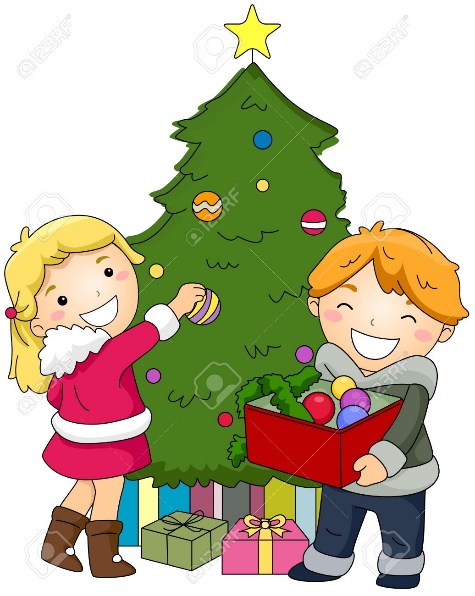 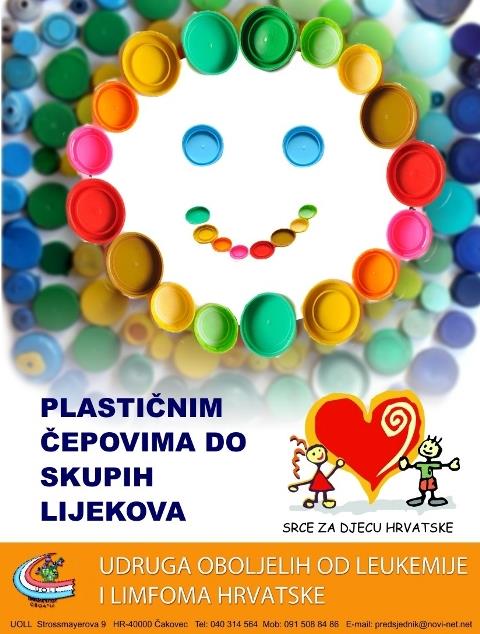 Učenici 5.-8. razreda -odlazak u Goethe Institut u Zagrebu tijekom školske godine 2019./20., mogućnost sudjelovanja u programu za učenikeUčenici 5.-8. razreda –Terenska nastava – Klagenfurt, Minimundus- tijekom školske godine 2019./2020.Učenici 7-8. Razreda – Terenska nastava- Graz, tvornica Zotter – tijekom školske godine 2019./20. Učenici 5.-8. razreda -odlazak u Goethe Institut u Zagrebu tijekom školske godine 2019./20., mogućnost sudjelovanja u programu za učenikeUčenici 5.-8. razreda –Terenska nastava – Klagenfurt, Minimundus- tijekom školske godine 2019./2020.Učenici 7-8. Razreda – Terenska nastava- Graz, tvornica Zotter – tijekom školske godine 2019./20.  IZVANUČIONIČKA NASTAVA , TERENSKA NASTAVA OŠ BrezovicaŠk. god.:  2019./ 2020. Naziv aktivnosti: Mali cvjećari A smjeneNositelji  aktivnosti: učiteljica Maja Varzić i učenici od 1. do 4. razreda Planirani broj učenika: oko 15Ciljevi aktivnosti:  Razvijati interes i sposobnost za sadnju, uzgajanje i njegovanje cvijeća u unutarnjem i vanjskom prostoruIshodi učenja: Stjecanje i razvijanje interesa, kreativnosti i osjećaja za estetsko uređenje životnog prostora  Namjena aktivnosti: Poticati učenike na promatranje, zapažanje, istraživanje i razvijanje estetskih vrijednosti, ljubavi prema prirodi i očuvanju vrste Način realizacije aktivnosti: grupni rad, individualni rad, metoda razgovora, demonstracije i praktičnog radaVremenik aktivnosti: tijekom nastavne godine 2019./2020. –jedan sat tjedno ili po potrebi (35 sati ili više)Detaljan troškovnik aktivnosti: troškovi potrebni za potrošni materijal: gnojivo, zemlja, posude, presadnice, materijal za čišćenje – 250knNačin vrednovanja i način korištenja rezultata vrednovanja: Praćenje i bilježenje učenikovih interesa, kreativnosti i sklonosti OŠ BrezovicaŠk. god.:  2019./ 2020. Naziv aktivnosti: Mali cvjećari B smjeneNositelji  aktivnosti: učiteljica Danijela Kukina i učenici od 1. do 4. razreda Planirani broj učenika: oko 15Ciljevi aktivnosti:  Razvijati interes i sposobnost za sadnju, uzgajanje i njegovanje cvijeća u unutarnjem i vanjskom prostoruIshodi učenja: Stjecanje i razvijanje interesa, kreativnosti i osjećaja za estetsko uređenje životnog prostora  Namjena aktivnosti: Poticati učenike na promatranje, zapažanje, istraživanje i razvijanje estetskih vrijednosti, ljubavi prema prirodi i očuvanju vrste Način realizacije aktivnosti: grupni rad, individualni rad, metoda razgovora, demonstracije i praktičnog radaVremenik aktivnosti: tijekom nastavne godine 2019./2020. –jedan sat tjedno ili prema potrebi (35 sati ili više)Detaljan troškovnik aktivnosti: troškovi potrebni za potrošni materijal: gnojivo, zemlja, posude, presadnice, materijal za čišćenje – 250knNačin vrednovanja i način korištenja rezultata vrednovanja: Praćenje i bilježenje učenikovih interesa, kreativnosti i sklonosti Aktivnosti skupine Mali kreativci usmjerene su na emocionalno i socijalno sazrijevanje te ostvarivanje maksimuma učeničkih potencijala: razvijanje iskrenosti, sposobnosti samopromatranja, istraživanje vlastitih interesa i sposobnosti, poticanje kreativnosti te upoznavanje strategija kreativnog rješavanja konkretnih zadataka.Krajnji cilj je razvijanje sretne, zdrave, samopouzdane i kreativne ličnosti.Ocjenjivanje postignuća s naglaskom na ono što učenik može i zna ne uspoređujući ga s drugima već uočavajući osobni napredak.TROŠKOVNIK			cca 500 knIme i prezime voditelja:		Odjel			br.uč,			TerminZrinka Martinić, prof.    svi 4.raz,	RASPORED ROBOTIKA:4. RAZREDI: Petak od 10:45  do 12:25 B smjena                        Utorak od 17:40 do 19:10 B smjena5. i 6. RAZREDI: Srijeda od 14:05 do 14:50 A smjena                               Četvrtak od 13:15 do 14:00 B smjena7. i 8. RAZREDI: Utorak od 11:40 do 13:10 B smjenaNa temelju članka 28. stavak 7. i članka 118. Zakona o odgoju i obrazovanju u osnovnoj i srednjoj školi (NN 87/08, 86/09, 92/10, 105/10, 90/11, 5/12, 16/12, 86/12, 126/12, 94/13, 152/14, 07/17, 68/18) i članka 12. Statuta Osnovne škole Brezovica, Brezovička cesta 98a, Školski odbor Osnovne škole Brezovica na 25. sjednici održanoj 4.10.2019. godine uz pozitivno mišljenje Vijeća roditelja te na prijedlog ravnatelja Škole i Učiteljskog vijeća donosi Školski kurikulum za školsku godinu 2019./2020., a stupa na snagu danom objave na mrežnoj stranici i oglasnoj ploči Škole.Brezovica, 4.10.2019.KLASA:  602-02/19-01/02URBROJ: 251-166-05-19-1OŠ BREZOVICA 2019./20. – 1. razredOŠ BREZOVICA 2019./20. – 1. razredOŠ BREZOVICA 2019./20. – 1. razredNAZIV AKTIVNOSTI/PROGRAMA/ PROJEKTADODATNA NASTAVA MATEMATIKEDODATNA NASTAVA MATEMATIKESVRHA (NAMJENA) AKTIVNOSTIrad s motiviranim učenicima koji pokazuju interes za proširivanje znanja dodatnim izvorimarazvijanje logičkog mišljenjaintegracija usvojenih znanjapraktičnost i primjenjivost u svakodnevnom životupristup matematičkim problemima kroz zadatke zabavnog tiparad s motiviranim učenicima koji pokazuju interes za proširivanje znanja dodatnim izvorimarazvijanje logičkog mišljenjaintegracija usvojenih znanjapraktičnost i primjenjivost u svakodnevnom životupristup matematičkim problemima kroz zadatke zabavnog tipaCILJprodubiti propisane nastavne sadržaje i aktivirati kognitivne sposobnosti učenikastjecanje dodatnih matematičkih znanja potrebnih za razumijevanje svakodnevnog životaomogućiti rad po programima i sadržajima različite težine i složenosti s obzirom na interes učenika te pristup različitim izvorima znanjarazvijati sposobnost samostalnosti, točnosti u računanjurazvijanje i poticanje interesa za pronalaženje različitih načina rješavanja matematičkih problemarazvijanje matematičkog jezikaprodubiti propisane nastavne sadržaje i aktivirati kognitivne sposobnosti učenikastjecanje dodatnih matematičkih znanja potrebnih za razumijevanje svakodnevnog životaomogućiti rad po programima i sadržajima različite težine i složenosti s obzirom na interes učenika te pristup različitim izvorima znanjarazvijati sposobnost samostalnosti, točnosti u računanjurazvijanje i poticanje interesa za pronalaženje različitih načina rješavanja matematičkih problemarazvijanje matematičkog jezikaZADACIusvojiti i shvatiti matematičke pojmoverazvijati sposobnosti: zamjećivanja, uspoređivanja, razlikovanja, zaključivanja, raščlanjivanja, govornog obrazlaganja, povezivanja i primjenjivanja, uvrštavanjapoticati strpljivost i upornost u radunjegovati urednost i preciznost, poticati samostalnost i sposobnost ocjenjivanja razultata te samokritičnost, utjecati na razvijanje samopouzdanjausvojiti i shvatiti matematičke pojmoverazvijati sposobnosti: zamjećivanja, uspoređivanja, razlikovanja, zaključivanja, raščlanjivanja, govornog obrazlaganja, povezivanja i primjenjivanja, uvrštavanjapoticati strpljivost i upornost u radunjegovati urednost i preciznost, poticati samostalnost i sposobnost ocjenjivanja razultata te samokritičnost, utjecati na razvijanje samopouzdanjaNOSITELJI AKTIVNOSTIučitelji 1. razredaučitelji 1. razredaKORISNICI AKTIVNOSTIučenici 1. razredaučenici 1. razredaNAČIN  REALIZACIJE AKTIVNOSTI:rješavanje zadataka prema planu i programu za dodatnu nastavu kroz individualizirani pristup, suradničko učenje, posvećivanje različitim putovima dolaska do odgovora na problemska pitanja, igre, motivacijske priče te razredna natjecanjaSADRŽAJIzadaci složenijeg tipa zadatci zadani riječimamozgalicesudokuNAČIN  REALIZACIJE AKTIVNOSTI:rješavanje zadataka prema planu i programu za dodatnu nastavu kroz individualizirani pristup, suradničko učenje, posvećivanje različitim putovima dolaska do odgovora na problemska pitanja, igre, motivacijske priče te razredna natjecanjaSOCIOLOŠKI OBLICI RADAfrontalni, individualni, rad u paru, rad u skupinamaNAČIN  REALIZACIJE AKTIVNOSTI:rješavanje zadataka prema planu i programu za dodatnu nastavu kroz individualizirani pristup, suradničko učenje, posvećivanje različitim putovima dolaska do odgovora na problemska pitanja, igre, motivacijske priče te razredna natjecanjaMETODErazgovora, demonstracije, usm. izlaganja i grafičkog prikazivanjaNAČIN  REALIZACIJE AKTIVNOSTI:rješavanje zadataka prema planu i programu za dodatnu nastavu kroz individualizirani pristup, suradničko učenje, posvećivanje različitim putovima dolaska do odgovora na problemska pitanja, igre, motivacijske priče te razredna natjecanjaSURADNICIVREMENIK AKTIVNOSTI1 sat tjedno tijekom cijele šk. god. (33 sata)NAPOMENA: U pripremnom razdoblju, tijekom prva dva tjedna nastave, ne održava se dodatna nastava Matematike.1 sat tjedno tijekom cijele šk. god. (33 sata)NAPOMENA: U pripremnom razdoblju, tijekom prva dva tjedna nastave, ne održava se dodatna nastava Matematike.VREDNOVANJEindividualno praćenje učeničkog rada opisnim vrjednovanjem uz pozornost usmjerenu na: promatranje, predočavanje, mišljenje, izražavanje, aktivnost, temeljitost, ustrajnost, samostalnost;kvizovi znanja, razredna natjecanjaindividualno praćenje učeničkog rada opisnim vrjednovanjem uz pozornost usmjerenu na: promatranje, predočavanje, mišljenje, izražavanje, aktivnost, temeljitost, ustrajnost, samostalnost;kvizovi znanja, razredna natjecanjaTROŠKOVNIK35 kn (nastavni listići za dodatnu nastavu Matematike)35 kn (nastavni listići za dodatnu nastavu Matematike)VODITELJODJELTERMINTERMINBR. UČ.VODITELJODJELUJUTROPOSLIJEPODNEBR. UČ.Nives Poljančić1.aUTO 5.satUTO 0.sat5Adrijana Štajduhar1.bPON 5.satPON 0.sat5Josip Pinko1.DemČET 4.satČET 4.sat2Drago Karlović1.DragPON 5.satPON 5.sat5Matea Pršir1.KKPET 4.satPET 5.sat4Nevenka Krpičak1.OOPET 4.satSRI 5.sat5OŠ BREZOVICA 2019./20. – 1. razredOŠ BREZOVICA 2019./20. – 1. razredOŠ BREZOVICA 2019./20. – 1. razredNAZIV AKTIVNOSTI/ PROGRAMA/PROJEKTADOPUNSKA NASTAVAHRVATSKOGA JEZIKADOPUNSKA NASTAVAHRVATSKOGA JEZIKA
SVRHA (NAMJENA) AKTIVNOSTIuvježbavanje i utvrđivanje vještina početnog čitanja i pisanjasvladavanje pojmova iz svih nastavnih područja hrvatskoga jezika za koje je učitelj uočio učeničko nerazumijevanje, poteškoće u usvajanju i primjeniuvježbavanje i utvrđivanje vještina početnog čitanja i pisanjasvladavanje pojmova iz svih nastavnih područja hrvatskoga jezika za koje je učitelj uočio učeničko nerazumijevanje, poteškoće u usvajanju i primjeni




CILJutvrđivanje početnoga čitanja i pisanjarazvijanje jezično-komunikacijskih sposobnosti pri govornoj i pisanoj uporabi jezikausvajanje hrvatskog jezičnog standardarazvijanje čitateljskih interesa i čitateljske kulture analizom primjerenih predložaka omogućiti učenicima razumijevanje pojmova iz područja jezika, jezičnog izražavanja, književnosti i medijske kultureutvrđivanje početnoga čitanja i pisanjarazvijanje jezično-komunikacijskih sposobnosti pri govornoj i pisanoj uporabi jezikausvajanje hrvatskog jezičnog standardarazvijanje čitateljskih interesa i čitateljske kulture analizom primjerenih predložaka omogućiti učenicima razumijevanje pojmova iz područja jezika, jezičnog izražavanja, književnosti i medijske kulture



ZADACIprepoznati i imenovati te pisati velika i mala tiskana slova hrvatske abecedeupoznavati književna djelarazvijati maštu, zapažanje, zaključivanje, utjecati na kvalitetu i bogatstvo rječnikarazvijati: govorne i izražajne sposobnosti, preciznost i finu motorikuotkrivati smisao pročitanogpoticati urednost i ustrajnost prepoznati i imenovati te pisati velika i mala tiskana slova hrvatske abecedeupoznavati književna djelarazvijati maštu, zapažanje, zaključivanje, utjecati na kvalitetu i bogatstvo rječnikarazvijati: govorne i izražajne sposobnosti, preciznost i finu motorikuotkrivati smisao pročitanogpoticati urednost i ustrajnost NOSITELJI AKTIVNOSTIučitelji 1. razredaučitelji 1. razredaKORISNICI AKTIVNOSTIučenici 1. razredaučenici 1. razredaNAČIN  REALIZACIJE AKTIVNOSTI:rješavanje zadataka prema planu i programu uz individualni pristuprad na predlošcima primjerenim dopunskoj nastavi prema kognitivnim sposobnostima učenikaSADRŽAJIpočetno čitanje i pisanjeNAČIN  REALIZACIJE AKTIVNOSTI:rješavanje zadataka prema planu i programu uz individualni pristuprad na predlošcima primjerenim dopunskoj nastavi prema kognitivnim sposobnostima učenikaSOCIOLOŠKI OBLICI RADAfrontalni, individualniNAČIN  REALIZACIJE AKTIVNOSTI:rješavanje zadataka prema planu i programu uz individualni pristuprad na predlošcima primjerenim dopunskoj nastavi prema kognitivnim sposobnostima učenikaMETODErazgovora, demonstracije, usmenog izlaganja, grafičkog prikazivanjaNAČIN  REALIZACIJE AKTIVNOSTI:rješavanje zadataka prema planu i programu uz individualni pristuprad na predlošcima primjerenim dopunskoj nastavi prema kognitivnim sposobnostima učenikaSURADNICIVREMENIK AKTIVNOSTI1 sat svaki drugi tjedan tijekom cijele šk. god. (17 sati)NAPOMENA: U pripremnom razdoblju, tijekom prva dva tjedna nastave, ne održava se dopunska nastava Hrvatskoga jezika.1 sat svaki drugi tjedan tijekom cijele šk. god. (17 sati)NAPOMENA: U pripremnom razdoblju, tijekom prva dva tjedna nastave, ne održava se dopunska nastava Hrvatskoga jezika.VREDNOVANJE:Opisno praćenje rada i zalaganja učenika.- individualno za svakog učenika- individualno za svakog učenikaTROŠKOVNIKoko 50 kn (fotokopiranje materijala)oko 50 kn (fotokopiranje materijala)VODITELJODJELTERMINTERMINBR. UČ.VODITELJODJELUJUTROPOSLIJEPODNEBR. UČ.Nives Poljančić1.aPON 5.sat4Adrijana Štajduhar1.bSRI 5.sat5Josip Pinko1.DemUTO 5.sat2Drago Karlović1.DragSRI 5.satSRI 5.sat5Matea Pršir1.KKČET 4.sat4Nevenka Krpičak1.OOPON 5.sat3OŠ BREZOVICA 2019./20. – 1. razredOŠ BREZOVICA 2019./20. – 1. razredOŠ BREZOVICA 2019./20. – 1. razredNAZIV AKTIVNOSTI/ PROGRAMA/PROJEKTADOPUNSKA NASTAVA MATEMATIKEDOPUNSKA NASTAVA MATEMATIKESVRHA (NAMJENA) AKTIVNOSTIsistematiziranje nastavnih sadržaja, nadoknađivanje gradiva, automatizacija računskih radnji (zbrajanje i oduzimanje do 20) pružiti mogućnost savladavanja osnovnih sadržaja učenicima kod kojih su uočene određene poteškoće  sistematiziranje nastavnih sadržaja, nadoknađivanje gradiva, automatizacija računskih radnji (zbrajanje i oduzimanje do 20) pružiti mogućnost savladavanja osnovnih sadržaja učenicima kod kojih su uočene određene poteškoće  CILJutvrđivanje, uvježbavanje i sistematiziranje programskih sadržajaomogućiti svakom učeniku maksimalan razvoj njegovih sposobnosti, vještina i svijesti o važnosti učenjautvrđivanje, uvježbavanje i sistematiziranje programskih sadržajaomogućiti svakom učeniku maksimalan razvoj njegovih sposobnosti, vještina i svijesti o važnosti učenjaZADACIusvojiti i shvatiti mat. pojmove, razvijati sposobnosti: zamjećivanja, uspoređivanja, razlikovanja, zaključivanja, raščlanjivanja, govornog obrazlaganja, povezivanja i primjenjivanja, uvrštavanja, poticati strpljivost i upornost u radu, njegovati urednost i preciznost, poticati samostalnost i sposobnost ocjenjivanja razultata te samokritičnost, utjecati na razvijanje samopouzdanjausvojiti i shvatiti mat. pojmove, razvijati sposobnosti: zamjećivanja, uspoređivanja, razlikovanja, zaključivanja, raščlanjivanja, govornog obrazlaganja, povezivanja i primjenjivanja, uvrštavanja, poticati strpljivost i upornost u radu, njegovati urednost i preciznost, poticati samostalnost i sposobnost ocjenjivanja razultata te samokritičnost, utjecati na razvijanje samopouzdanjaNOSITELJI AKTIVNOSTIučitelji 1. razredaučitelji 1. razredaKORISNICI AKTIVNOSTIučenici 1. razredaučenici 1. razredaNAČIN  REALIZACIJE AKTIVNOSTI:Rješavanje zadataka prema planu i programu u manjoj skupini radi kvalitetnijeg poučavanja individualiziranim pristupom, kroz igrolike aktivnosti radi povećanja motivacije.SADRŽAJIzadaci koje učenici teže rješavaju na redovnoj nastaviNAČIN  REALIZACIJE AKTIVNOSTI:Rješavanje zadataka prema planu i programu u manjoj skupini radi kvalitetnijeg poučavanja individualiziranim pristupom, kroz igrolike aktivnosti radi povećanja motivacije.SOCIOLOŠKI OBLICI RADAfrontalni, individualni, rad u paruNAČIN  REALIZACIJE AKTIVNOSTI:Rješavanje zadataka prema planu i programu u manjoj skupini radi kvalitetnijeg poučavanja individualiziranim pristupom, kroz igrolike aktivnosti radi povećanja motivacije.METODErazgovora, demonstracije, usmenog izlaganja, grafičkog prikazivanjaNAČIN  REALIZACIJE AKTIVNOSTI:Rješavanje zadataka prema planu i programu u manjoj skupini radi kvalitetnijeg poučavanja individualiziranim pristupom, kroz igrolike aktivnosti radi povećanja motivacije.SURADNICIVREMENIK AKTIVNOSTI1 sat svaki drugi tjedan tijekom cijele šk. god. (17 sati)NAPOMENA: U pripremnom razdoblju, tijekom prva dva tjedna nastave, ne održava se dopunska nastava Matematike.1 sat svaki drugi tjedan tijekom cijele šk. god. (17 sati)NAPOMENA: U pripremnom razdoblju, tijekom prva dva tjedna nastave, ne održava se dopunska nastava Matematike.VREDNOVANJE:Opisno praćenje rada i zalaganja učenika.- individualno za svakog učenika - individualno za svakog učenika TROŠKOVNIKoko 50 kn (fotokopiranje materijala)oko 50 kn (fotokopiranje materijala)VODITELJODJELTERMINTERMINBR. UČ.VODITELJODJELUJUTROPOSLIJEPODNEBR. UČ.Nives Poljančić1.aPON 0.sat4Adrijana Štajduhar1.bČET 0.sat4Josip Pinko1.DemUTO 5.sat2Drago Karlović1.DragSRI 5.satSRI 5.sat4Matea Pršir1.KKČET 4.sat4Nevenka Krpičak1.OOPON 5.sat2OŠ BREZOVICA 2019./20. – 2. razredOŠ BREZOVICA 2019./20. – 2. razredOŠ BREZOVICA 2019./20. – 2. razredNAZIV AKTIVNOSTI/ PROGRAMA/ PROJEKTADODATNA NASTAVA MATEMATIKEDODATNA NASTAVA MATEMATIKESVRHA (NAMJENA) AKTIVNOSTIrad s motiviranim učenicima koji pokazuju interes za proširivanje znanja dodatnim izvorimarazvijanje logičkog mišljenjaintegracija usvojenih znanjapraktičnost i primjenjivost u svakodnevnom životupristup matematičkim problemima kroz zadatke zabavnog tiparad s motiviranim učenicima koji pokazuju interes za proširivanje znanja dodatnim izvorimarazvijanje logičkog mišljenjaintegracija usvojenih znanjapraktičnost i primjenjivost u svakodnevnom životupristup matematičkim problemima kroz zadatke zabavnog tipaCILJprodubiti propisane nastavne sadržaje i aktivirati kognitivne sposobnosti učenikastjecanje dodatnih matematičkih znanja potrebnih za razumijevanje svakodnevnog života.omogućiti rad po programima i sadržajima različite težine i složenosti s obzirom na interes učenika te pristup različitim izvorima znanjarazvijati sposobnost samostalnosti, točnosti u računanjurazvijanje i poticanje interesa za pronalaženje različitih načina rješavanja matematičkih problemarazvijanje matematičkog jezikaprodubiti propisane nastavne sadržaje i aktivirati kognitivne sposobnosti učenikastjecanje dodatnih matematičkih znanja potrebnih za razumijevanje svakodnevnog života.omogućiti rad po programima i sadržajima različite težine i složenosti s obzirom na interes učenika te pristup različitim izvorima znanjarazvijati sposobnost samostalnosti, točnosti u računanjurazvijanje i poticanje interesa za pronalaženje različitih načina rješavanja matematičkih problemarazvijanje matematičkog jezikaZADACIusvojiti i shvatiti mat. Pojmoverazvijati sposobnosti: zamjećivanja, uspoređivanja, razlikovanja, zaključivanja, raščlanjivanja, govornog obrazlaganja, povezivanja i primjenjivanja, uvrštavanjapoticati strpljivost i upornost u radunjegovati urednost i preciznost, poticati samostalnost i sposobnost ocjenjivanja razultata te samokritičnost, utjecati na razvijanje samopouzdanjausvojiti i shvatiti mat. Pojmoverazvijati sposobnosti: zamjećivanja, uspoređivanja, razlikovanja, zaključivanja, raščlanjivanja, govornog obrazlaganja, povezivanja i primjenjivanja, uvrštavanjapoticati strpljivost i upornost u radunjegovati urednost i preciznost, poticati samostalnost i sposobnost ocjenjivanja razultata te samokritičnost, utjecati na razvijanje samopouzdanjaNOSITELJI AKTIVNOSTIučitelji 2. razredaučitelji 2. razredaKORISNICI AKTIVNOSTIučenici 2. razredaučenici 2. razredaNAČIN  REALIZACIJE AKTIVNOSTI:rješavanje zadataka prema planu i programu za dodatnu nastavu kroz individualizirani pristup, suradničko učenje,  posvećivanje različitim putovima dolaska do odgovora na problemska pitanja, igre, motivacijske priče te razredna natjecanjaSADRŽAJIzadaci složenijeg tipa zadatci zadani riječimamozgalicesudokuNAČIN  REALIZACIJE AKTIVNOSTI:rješavanje zadataka prema planu i programu za dodatnu nastavu kroz individualizirani pristup, suradničko učenje,  posvećivanje različitim putovima dolaska do odgovora na problemska pitanja, igre, motivacijske priče te razredna natjecanjaSOCIOLOŠKI OBLICI RADAfrontalni, individualni, rad u paru, rad u skupinamaNAČIN  REALIZACIJE AKTIVNOSTI:rješavanje zadataka prema planu i programu za dodatnu nastavu kroz individualizirani pristup, suradničko učenje,  posvećivanje različitim putovima dolaska do odgovora na problemska pitanja, igre, motivacijske priče te razredna natjecanjaMETODErazgovora, demonstracije, usm. izlaganja i grafičkog prikazivanjaNAČIN  REALIZACIJE AKTIVNOSTI:rješavanje zadataka prema planu i programu za dodatnu nastavu kroz individualizirani pristup, suradničko učenje,  posvećivanje različitim putovima dolaska do odgovora na problemska pitanja, igre, motivacijske priče te razredna natjecanjaSURADNICIpsihologVREMENIK AKTIVNOSTI1 sat tjedno tijekom cijele šk. god. (35 sati)1 sat tjedno tijekom cijele šk. god. (35 sati)VREDNOVANJE:individualno praćenje učeničkog rada opisnim vrjednovanjem uz pozornost usmjerenu na: promatranje, predočavanje, mišljenje, izražavanje, aktivnost, temeljitost, ustrajnost, samostalnost;kvizovi znanja, razredna natjecanjaindividualno praćenje učeničkog rada opisnim vrjednovanjem uz pozornost usmjerenu na: promatranje, predočavanje, mišljenje, izražavanje, aktivnost, temeljitost, ustrajnost, samostalnost;kvizovi znanja, razredna natjecanjaTROŠKOVNIK38 kn/uč.(nastavni listovi za dodatnu nastavu Matematike)38 kn/uč.(nastavni listovi za dodatnu nastavu Matematike)VODITELJODJELTERMINTERMINBR. UČ.VODITELJODJELUJUTROPOSLIJEPODNEBR. UČ.Maja Varzić2.aSRI 5.satUT 5.sat8Nikolina Pereglin2.bPON 5.satPON 0.sat17Helena Domjanković2.DrPON 5.satPON 5.sat9Linda Padovan2.DeČET 2.satSRI 3.sat1Vlasta Prenner2.KKPET 4. satPET 4. sat10Maja Šute2.a OOSRI 5.satUT 5.sat8Lucija Peček2.b OOSRI 5.satUT5.sat9OŠ BREZOVICA 2019./20. – 2. razredOŠ BREZOVICA 2019./20. – 2. razredOŠ BREZOVICA 2019./20. – 2. razredNAZIV AKTIVNOSTI/ PROGRAMA/ PROJEKTADOPUNSKA NASTAVAHRVATSKOGA JEZIKADOPUNSKA NASTAVAHRVATSKOGA JEZIKA
SVRHA (NAMJENA) AKTIVNOSTIsvladavanje pojmova iz svih nastavnih područja hrvatskoga jezika za koje je učitelj uočio učeničko nerazumijevanje, poteškoće u usvajanju i primjenisvladavanje pojmova iz svih nastavnih područja hrvatskoga jezika za koje je učitelj uočio učeničko nerazumijevanje, poteškoće u usvajanju i primjeni




CILJusavršavanje jezično-komunikacijskih sposobnosti pri govornoj i pisanoj uporabi jezika razvijanje poštovanja prema materinjem jeziku, njegovoj  književnosti i  kulturi usvajanje hrvatskog jezičnog standarda razvijanje čitateljskih interesa i čitateljske kulture te razvijanje interesa i potreba za sadržajima medijske kulture analizom primjerenih predložaka omogućiti učenicima razumijevanje pojmova iz područja jezika, jezičnog izražavanja, književnosti i medijske kultureusavršavanje jezično-komunikacijskih sposobnosti pri govornoj i pisanoj uporabi jezika razvijanje poštovanja prema materinjem jeziku, njegovoj  književnosti i  kulturi usvajanje hrvatskog jezičnog standarda razvijanje čitateljskih interesa i čitateljske kulture te razvijanje interesa i potreba za sadržajima medijske kulture analizom primjerenih predložaka omogućiti učenicima razumijevanje pojmova iz područja jezika, jezičnog izražavanja, književnosti i medijske kulture



ZADACIrazvijati: čitalačke, govorne i izražajne sposobnosti, preciznost i finu motorikuupoznavati književna djelarazvijati maštu, zapažanje, zaključivanje, utjecati na kvalitetu i bogatstvo rječnikaotkrivati smisao pročitanogpoticati urednost i ustrajnost razvijati: čitalačke, govorne i izražajne sposobnosti, preciznost i finu motorikuupoznavati književna djelarazvijati maštu, zapažanje, zaključivanje, utjecati na kvalitetu i bogatstvo rječnikaotkrivati smisao pročitanogpoticati urednost i ustrajnost NOSITELJI AKTIVNOSTIučitelji 2. razredaučitelji 2. razredaKORISNICI AKTIVNOSTIučenici 2. razredaučenici 2. razredaNAČIN  REALIZACIJE AKTIVNOSTI:rješavanje zadataka prema planu i programu uz individualni pristuprad na predlošcima primjerenim dopunskoj nastavi prema kognitivnim sposobnostima učenikaSADRŽAJIključni pojmovi iz svih nastavnih područja predmeta Hrvatski jezik NAČIN  REALIZACIJE AKTIVNOSTI:rješavanje zadataka prema planu i programu uz individualni pristuprad na predlošcima primjerenim dopunskoj nastavi prema kognitivnim sposobnostima učenikaSOCIOLOŠKI OBLICI RADAfrontalni, individualniNAČIN  REALIZACIJE AKTIVNOSTI:rješavanje zadataka prema planu i programu uz individualni pristuprad na predlošcima primjerenim dopunskoj nastavi prema kognitivnim sposobnostima učenikaMETODErazgovora, demonstracije, usmenog izlaganja, grafičkog prikazivanjaNAČIN  REALIZACIJE AKTIVNOSTI:rješavanje zadataka prema planu i programu uz individualni pristuprad na predlošcima primjerenim dopunskoj nastavi prema kognitivnim sposobnostima učenikaSURADNICIdefektolog, psihologVREMENIK AKTIVNOSTI1 sat svaki drugi tjedan tijekom cijele šk. god. ili pola nastavnoga sata svaki tjedan – prema potrebi učenika koji pohađaju dopunsku nastavu 1 sat svaki drugi tjedan tijekom cijele šk. god. ili pola nastavnoga sata svaki tjedan – prema potrebi učenika koji pohađaju dopunsku nastavu VREDNOVANJE:Opisno praćenje rada i zalaganja učenika.- individualno za svakog učenika, pisano praćenje- individualno za svakog učenika, pisano praćenjeTROŠKOVNIKOko 50 kn (fotokopiranje materijala)Oko 50 kn (fotokopiranje materijala)VODITELJODJELTERMINTERMINBR. UČ.VODITELJODJELUJUTROPOSLIJEPODNEBR. UČ.Maja Varzić2.aPON 5.satPON 5.sat2Nikolina Pereglin2.bUT 5.satPET 0.sat7Helena Domjanković2.DrSRI 5.satSRI 5.sat6Linda Padovan2.DeUT 5.satPON 5.sat1Vlasta Prenner2.KKUT 5. satUT 5. sat5Maja Šute2.a OOPON 5.satPON 5.sat5Lucija Peček2.b OOPON 5.satPON 5.sat5OŠ BREZOVICA 2019./20. – 2. razredOŠ BREZOVICA 2019./20. – 2. razredOŠ BREZOVICA 2019./20. – 2. razredNAZIV AKTIVNOSTI/ PROGRAMA/ PROJEKTADOPUNSKA NASTAVA MATEMATIKEDOPUNSKA NASTAVA MATEMATIKESVRHA (NAMJENA) AKTIVNOSTIpružiti mogućnost savladavanja osnovnih sadržaja učenicima kod kojih su uočene određene poteškoće  utvrđivanje, uvježbavanje i sistematiziranje programskih sadržajapružiti mogućnost savladavanja osnovnih sadržaja učenicima kod kojih su uočene određene poteškoće  utvrđivanje, uvježbavanje i sistematiziranje programskih sadržajaCILJpoboljšati temeljna i opća znanja iz predmeta Matematikaučiti učenike kako je lakše učiti i poticati radne navikeomogućiti svakom učeniku maksimalan razvoj njegovih sposobnosti, vještina i svijesti o važnosti učenja poboljšati temeljna i opća znanja iz predmeta Matematikaučiti učenike kako je lakše učiti i poticati radne navikeomogućiti svakom učeniku maksimalan razvoj njegovih sposobnosti, vještina i svijesti o važnosti učenja ZADACIusvojiti i shvatiti mat. pojmove, razvijati sposobnosti: zamjećivanja, uspoređivanja, razlikovanja, zaključivanja, raščlanjivanja, govornog obrazlaganja, povezivanja i primjenjivanja, uvrštavanja, poticati strpljivost i upornost u radu, njegovati urednost i preciznost, poticati samostalnost i sposobnost ocjenjivanja razultata te samokritičnost, utjecati na razvijanje samopouzdanjausvojiti i shvatiti mat. pojmove, razvijati sposobnosti: zamjećivanja, uspoređivanja, razlikovanja, zaključivanja, raščlanjivanja, govornog obrazlaganja, povezivanja i primjenjivanja, uvrštavanja, poticati strpljivost i upornost u radu, njegovati urednost i preciznost, poticati samostalnost i sposobnost ocjenjivanja razultata te samokritičnost, utjecati na razvijanje samopouzdanjaNOSITELJI AKTIVNOSTIučitelji 2. razredaučitelji 2. razredaKORISNICI AKTIVNOSTIučenici 2. razredaučenici 2. razredaNAČIN  REALIZACIJE AKTIVNOSTI:Rješavanje zadataka prema planu i programu u manjoj skupini radi kvalitetnijeg poučavanja individualiziranim pristupom, kroz igrolike aktivnosti radi povećanja motivacijeSADRŽAJIzadaci koje učenici teže rješavaju na redovnoj nastaviNAČIN  REALIZACIJE AKTIVNOSTI:Rješavanje zadataka prema planu i programu u manjoj skupini radi kvalitetnijeg poučavanja individualiziranim pristupom, kroz igrolike aktivnosti radi povećanja motivacijeSOCIOLOŠKI OBLICI RADAfrontalni, individualni, rad u paruNAČIN  REALIZACIJE AKTIVNOSTI:Rješavanje zadataka prema planu i programu u manjoj skupini radi kvalitetnijeg poučavanja individualiziranim pristupom, kroz igrolike aktivnosti radi povećanja motivacijeMETODErazgovora, demonstracije, usmenog izlaganja, grafičkog prikazivanjaNAČIN  REALIZACIJE AKTIVNOSTI:Rješavanje zadataka prema planu i programu u manjoj skupini radi kvalitetnijeg poučavanja individualiziranim pristupom, kroz igrolike aktivnosti radi povećanja motivacijeSURADNICIdefektolog, psihologVREMENIK AKTIVNOSTI1 sat svaki drugi tjedan tijekom cijele šk. god. ili pola nastavnoga sata svaki tjedan – prema potrebi učenika koji pohađaju dopunsku nastavu 1 sat svaki drugi tjedan tijekom cijele šk. god. ili pola nastavnoga sata svaki tjedan – prema potrebi učenika koji pohađaju dopunsku nastavu VREDNOVANJE:Opisno praćenje rada i zalaganja učenika.- individualno za svakog učenika , pisano praćenje- individualno za svakog učenika , pisano praćenjeTROŠKOVNIKOko 50 kn (fotokopiranje materijala)Oko 50 kn (fotokopiranje materijala)VODITELJODJELTERMINTERMINBR. UČ.VODITELJODJELUJUTROPOSLIJEPODNEBR. UČ.Maja Varzić2.aPON 5.satPON 5.sat2Nikolina Pereglin2.bUT 5.satPET 0.sat3Helena Domjanković2.DrSRI 5.satSRI 5.sat6Linda Padovan2.DeUT 5.satPON 5.sat1Vlasta Prenner2.KKUT 5. satUT 5. sat3Maja Šute2.a OOPON 5.satPON 5.sat2Lucija Peček2.b OOPON 5.satPON 5.sat5NAZIV AKTIVNOSTI/ PROGRAMA/ PROJEKTANAZIV AKTIVNOSTI/ PROGRAMA/ PROJEKTADodatna nastava matematike - 3. razredDodatna nastava matematike - 3. razredDodatna nastava matematike - 3. razredDodatna nastava matematike - 3. razredSVRHA (NAMJENA) AKTIVNOSTISVRHA (NAMJENA) AKTIVNOSTINaprednijim učenicima omogućiti putem dodatnih matematičkih sadržaja napredovanje.Pristupiti matematičkim problemima kroz zadatke zabavnog tipa.Naprednijim učenicima omogućiti putem dodatnih matematičkih sadržaja napredovanje.Pristupiti matematičkim problemima kroz zadatke zabavnog tipa.Naprednijim učenicima omogućiti putem dodatnih matematičkih sadržaja napredovanje.Pristupiti matematičkim problemima kroz zadatke zabavnog tipa.Naprednijim učenicima omogućiti putem dodatnih matematičkih sadržaja napredovanje.Pristupiti matematičkim problemima kroz zadatke zabavnog tipa.CILJCILJOsposobljavati učenike za samostalno rješavanje složenih matematičkih problema.Proširivati matematička znanja i usmjeravati učenike na istraživački rad.Osposobljavati učenike za samostalno rješavanje složenih matematičkih problema.Proširivati matematička znanja i usmjeravati učenike na istraživački rad.Osposobljavati učenike za samostalno rješavanje složenih matematičkih problema.Proširivati matematička znanja i usmjeravati učenike na istraživački rad.Osposobljavati učenike za samostalno rješavanje složenih matematičkih problema.Proširivati matematička znanja i usmjeravati učenike na istraživački rad.ZADACIZADACIRazvijati: logičko mišljenje i zaključivanje rješavanjem matematičkih zadataka, sposobnost rješavanja problema primjenomračunskih operacija; upornost, točnost, urednost, preciznost i samostalnost.Poticati interes za matematiku te samostalnost ocjenjivanja rezultata i samokritičnost.Utjecati na razvijanje samopouzdanja.Razvijati: logičko mišljenje i zaključivanje rješavanjem matematičkih zadataka, sposobnost rješavanja problema primjenomračunskih operacija; upornost, točnost, urednost, preciznost i samostalnost.Poticati interes za matematiku te samostalnost ocjenjivanja rezultata i samokritičnost.Utjecati na razvijanje samopouzdanja.Razvijati: logičko mišljenje i zaključivanje rješavanjem matematičkih zadataka, sposobnost rješavanja problema primjenomračunskih operacija; upornost, točnost, urednost, preciznost i samostalnost.Poticati interes za matematiku te samostalnost ocjenjivanja rezultata i samokritičnost.Utjecati na razvijanje samopouzdanja.Razvijati: logičko mišljenje i zaključivanje rješavanjem matematičkih zadataka, sposobnost rješavanja problema primjenomračunskih operacija; upornost, točnost, urednost, preciznost i samostalnost.Poticati interes za matematiku te samostalnost ocjenjivanja rezultata i samokritičnost.Utjecati na razvijanje samopouzdanja.NOSITELJI AKTIVNOSTINOSITELJI AKTIVNOSTIUčitelji 4. razredaUčitelji 4. razredaUčitelji 4. razredaUčitelji 4. razredaKORISNICI AKTIVNOSTIKORISNICI AKTIVNOSTIUčenici 4. razredaUčenici 4. razredaUčenici 4. razredaUčenici 4. razredaNAČIN REALIZACIJE AKTIVNOSTI: u razreduNAČIN REALIZACIJE AKTIVNOSTI: u razreduSADRŽAJISADRŽAJI1. Ponavljanje gradiva 2. r.2. Upoznavanje br. do 10003. Pisano zbrajanje i     oduzimanje br. do 10004. Pisano množenje i dijeljenje    br. do 10005. Geometrijski sadržaji:    Pravac, polupravac, dužina, usporedni i okomiti pravci, krug, kružnica, promjer i polumjer6. Mjerne jedinice za duljinu7. Mjerenje mase i obujma1. Ponavljanje gradiva 2. r.2. Upoznavanje br. do 10003. Pisano zbrajanje i     oduzimanje br. do 10004. Pisano množenje i dijeljenje    br. do 10005. Geometrijski sadržaji:    Pravac, polupravac, dužina, usporedni i okomiti pravci, krug, kružnica, promjer i polumjer6. Mjerne jedinice za duljinu7. Mjerenje mase i obujmaNAČIN REALIZACIJE AKTIVNOSTI: u razreduNAČIN REALIZACIJE AKTIVNOSTI: u razreduSOCIOLOŠKI OBLICI RADASOCIOLOŠKI OBLICI RADAFrontalni, u skupinama, individualni rad i rad u paru.Frontalni, u skupinama, individualni rad i rad u paru.NAČIN REALIZACIJE AKTIVNOSTI: u razreduNAČIN REALIZACIJE AKTIVNOSTI: u razreduMETODEMETODEHeuristički razgovor, usmeno izlaganje (objašnjavanje, opisivanje, dokazivanje), demonstracija, praktični rad, pisanje, crtanje, čitanje.Heuristički razgovor, usmeno izlaganje (objašnjavanje, opisivanje, dokazivanje), demonstracija, praktični rad, pisanje, crtanje, čitanje.NAČIN REALIZACIJE AKTIVNOSTI: u razreduNAČIN REALIZACIJE AKTIVNOSTI: u razreduSURADNICISURADNICI//VREMENIK AKTIVNOSTIVREMENIK AKTIVNOSTIJednom tjedno kroz cijelu školsku godinu (35 sati).Jednom tjedno kroz cijelu školsku godinu (35 sati).Jednom tjedno kroz cijelu školsku godinu (35 sati).Jednom tjedno kroz cijelu školsku godinu (35 sati).VREDNOVANJE:Opisno praćenje rada i zalaganja učenika.VREDNOVANJE:Opisno praćenje rada i zalaganja učenika.Razina postignuća: IzvrsnoVrlo uspješnoUspješnoZadovoljavajućeNezadovoljavajućeRazina postignuća: IzvrsnoVrlo uspješnoUspješnoZadovoljavajućeNezadovoljavajućeRazina postignuća: IzvrsnoVrlo uspješnoUspješnoZadovoljavajućeNezadovoljavajućeRazina postignuća: IzvrsnoVrlo uspješnoUspješnoZadovoljavajućeNezadovoljavajućeTROŠKOVNIKTROŠKOVNIKoko 30 kn (NL za dodatnu nastavu matematike)oko 30 kn (NL za dodatnu nastavu matematike)oko 30 kn (NL za dodatnu nastavu matematike)oko 30 kn (NL za dodatnu nastavu matematike)Učitelj/ica:Odjel:Odjel:Broj učenika:Broj učenika:Termin:Marija Rušnov -Vrban3. a  OŠ Brezovica3. a  OŠ Brezovica1010prijepodne –srijeda 5.satposlijepodne –srijeda 5.satZlata Lučić –Štancl3. b OŠ Brezovica3. b OŠ Brezovica88prijepodne –srijeda 5. satposlijepodne - utorak 0. satJosip Pinko3.  PŠ Demerje3.  PŠ Demerje33prijepodne – četvrtak 4.satposlijepodne – četvrtak 4.satAndreja Duilo3. PŠ Dragonožec3. PŠ Dragonožec2020prijepodne – srijeda 5.satposlijepodne - srijeda 5.satMirela Jembrek3. PŠ Kup.Kraljevec3. PŠ Kup.Kraljevec88prijepodne – srijeda 4.satposlijepodne - srijeda 4.satSanja Bilogrević3. PŠ Odr. Obrež3. PŠ Odr. Obrež66prijepodne – petak 4. satposlijepodne –četvrtak 5.satNAZIV AKTIVNOSTI/ PROGRAMA/ PROJEKTADopunska nastava hrvatskoga jezika - 3. razredDopunska nastava hrvatskoga jezika - 3. razredSVRHA (NAMJENA) AKTIVNOSTIUčenicima koji imaju poteškoća u usvajanju nastavnog gradiva olakšati svladavanje sadržaja iz hrvatskoga jezika.Razvijati sposobnosti usmenog i pisanog izražavanja te vještina čitanja i pisanja.Učenicima koji imaju poteškoća u usvajanju nastavnog gradiva olakšati svladavanje sadržaja iz hrvatskoga jezika.Razvijati sposobnosti usmenog i pisanog izražavanja te vještina čitanja i pisanja.CILJRazvijati samopouzdanje i svijest o vlastitim sposobnostima, shvatiti važnost poznavanja hrvatskoga jezika i pomoći učenicima u ovladavanju temeljnim znanjima.Razvijati samopouzdanje i svijest o vlastitim sposobnostima, shvatiti važnost poznavanja hrvatskoga jezika i pomoći učenicima u ovladavanju temeljnim znanjima.ZADACIRazvijati sposobnosti uočavanja, prepoznavanja i imenovanja vrsta riječi, poštivanja pravopisnih pravila, usavršavati tehniku čitanja i razumijevanja pročitanog, prepričavati, pričati, samostalno oblikovati priču,odgovarati na pitanja, razvijati govorne i izražajne sposobnosti, preciznost i finu motoriku, točnost, urednost i sustavnost u izražavanju.Razvijati sposobnosti uočavanja, prepoznavanja i imenovanja vrsta riječi, poštivanja pravopisnih pravila, usavršavati tehniku čitanja i razumijevanja pročitanog, prepričavati, pričati, samostalno oblikovati priču,odgovarati na pitanja, razvijati govorne i izražajne sposobnosti, preciznost i finu motoriku, točnost, urednost i sustavnost u izražavanju.NOSITELJI AKTIVNOSTIUčitelji 3. razredaUčitelji 3. razredaKORISNICI AKTIVNOSTIUčenici 3. razredaUčenici 3. razredaNAČIN REALIZACIJE AKTIVNOSTI: u razreduSADRŽAJI(individualno primjenjeni  učeniku)1. Jezični sadržaji - vrste     riječi (imenice, glagoli,     pridjevi), VPS, pisanje        glasova č i ć i glasovnih    skupova ije/je,    upravni i neupravni govor,     izricanje sadašnjosti,     prošlosti i budućnosti,    kratice2. Jezično izražavanje –     izražajno čitanje,     ČSR, odgovaranje    na pitanja, prepričavanje,    pričanje o događaju,     sastavljanje pričeNAČIN REALIZACIJE AKTIVNOSTI: u razreduSOCIOLOŠKI OBLICI RADAIndividualni NAČIN REALIZACIJE AKTIVNOSTI: u razreduMETODEHeuristički razgovor, usmeno izlaganje (objašnjavanje, opisivanje), demonstracija, pisanje, čitanje.NAČIN REALIZACIJE AKTIVNOSTI: u razreduSURADNICI/VREMENIK AKTIVNOSTIJednom tjedno kroz cijelu školsku godinu (35 sati).Jednom tjedno kroz cijelu školsku godinu (35 sati).VREDNOVANJE:Opisno praćenje rada i zalaganja učenika.Razina postignuća: IzvrsnoVrlo uspješnoUspješnoZadovoljavajućeNezadovoljavajućeRazina postignuća: IzvrsnoVrlo uspješnoUspješnoZadovoljavajućeNezadovoljavajućeTROŠKOVNIKoko 20 kn (fotokopiranje materijala)oko 20 kn (fotokopiranje materijala)Učitelj/ica:Odjel:Broj učenika:Termin:Marija Rušnov -Vrban3. a  OŠ Brezovica1prijepodne –četvrtak 5.satposlijepodne –utorak 5.satZlata Lučić –Štancl3. b OŠ Brezovica4poslijepodne - srijeda 5. satprijepodne – četvrtak 5.satJosip Pinko3.  PŠ Demerje2prijepodne – utorak 5.satposlijepodne – utorak 5.satAndreja Duilo3. PŠ Dragonožec      2prijepodne – ponedjeljak 5.satposlijepodne –ponedjeljak 5.satMirela Jembrek3. PŠ Kup.Kraljevec2poslijepodne – utorak 5.satprijepodne utorak 4. satSanja Bilogrević3. PŠ Odr. Obrež5prijepodne – ponedjeljak 5. satposlijepodne – ponedjeljak 5.satNAZIV AKTIVNOSTI/ PROGRAMA/ PROJEKTADopunska nastava matematike - 3. razredDopunska nastava matematike - 3. razredSVRHA (NAMJENA) AKTIVNOSTIUčenicima koji imaju poteškoća u usvajanju nastavnog gradiva olakšati svladavanje matematičkih sadržaja.Uvježbavati i sistematizirati nastavne sadržaje te automatizirati računske radnje.Učenicima koji imaju poteškoća u usvajanju nastavnog gradiva olakšati svladavanje matematičkih sadržaja.Uvježbavati i sistematizirati nastavne sadržaje te automatizirati računske radnje.CILJRazvijati samopouzdanje i svijest o vlastitim sposobnostima te razvijati matematičku inteligenciju.Razvijati samopouzdanje i svijest o vlastitim sposobnostima te razvijati matematičku inteligenciju.ZADACIRazvijati: logičko mišljenje i zaključivanje rješavanjem matematičkih zadataka, sposobnost rješavanja problema primjenomračunskih operacija; upornost, točnost, urednost i preciznost.Poticati interes za matematiku, samostalnost, sposobnost ocjenjivanja rezultata te samokritičnost.Razvijati: logičko mišljenje i zaključivanje rješavanjem matematičkih zadataka, sposobnost rješavanja problema primjenomračunskih operacija; upornost, točnost, urednost i preciznost.Poticati interes za matematiku, samostalnost, sposobnost ocjenjivanja rezultata te samokritičnost.NOSITELJI AKTIVNOSTIUčitelji 3. razredaUčitelji 3. razredaKORISNICI AKTIVNOSTIUčenici 3. razredaUčenici 3. razredaNAČIN REALIZACIJE AKTIVNOSTI: u razreduSADRŽAJI(individualno primjenjeni  učeniku)1. Ponavljanje gradiva 2. r.2. Upoznavanje br. do tisuću 3. Pisano zbrajanje i       oduzimanje br. do tisuću4. Pisano množenje i dijeljenje    br. do tisuću 5. Geometrijski sadržaji:    pravac, polupravac, dužina, krug, kružnicaNAČIN REALIZACIJE AKTIVNOSTI: u razreduSOCIOLOŠKI OBLICI RADAIndividualni NAČIN REALIZACIJE AKTIVNOSTI: u razreduMETODEHeuristički razgovor, usmeno izlaganje (objašnjavanje, opisivanje, dokazivanje), demonstracija, praktični rad, pisanje, crtanje, čitanje.NAČIN REALIZACIJE AKTIVNOSTI: u razreduSURADNICI/VREMENIK AKTIVNOSTIJednom tjedno kroz cijelu školsku godinu (35 sati).Jednom tjedno kroz cijelu školsku godinu (35 sati).VREDNOVANJE:Opisno praćenje rada i zalaganja učenika.Razina postignuća: IzvrsnoVrlo uspješnoUspješnoZadovoljavajućeNezadovoljavajućeRazina postignuća: IzvrsnoVrlo uspješnoUspješnoZadovoljavajućeNezadovoljavajućeTROŠKOVNIKoko 20 kn (fotokopiranje materijala)oko 20 kn (fotokopiranje materijala)Učitelj/ica:Odjel:Broj učenika:Termin:Marija Rušnov -Vrban3. a  OŠ Brezovica4prijepodne –utorak 5.satposlijepodne –utorak 5.satZlata Lučić –Štancl3. b OŠ Brezovica4poslijepodne - srijeda 5. satprijepodne – četvrtak 5.satJosip Pinko3.  PŠ Demerje2prijepodne – utorak 5.satposlijepodne – utorak 5.satAndreja Duilo3. PŠ Dragonožec2prijepodne – ponedjeljak 5.satposlijepodne –ponedjeljak 5.satMirela Jembrek3. PŠ Kup.Kraljevec5poslijepodne – utorak 5.satprijepodne utorak 4. satSanja Bilogrević3. PŠ Odr. Obrež8prijepodne – ponedjeljak 5. satposlijepodne – ponedjeljak 5.satNAZIV AKTIVNOSTI/ PROGRAMA/ PROJEKTADopunska nastava hrvatskoga jezika - 4. razredDopunska nastava hrvatskoga jezika - 4. razredSVRHA (NAMJENA) AKTIVNOSTIUčenicima koji imaju poteškoća u usvajanju nastavnog gradiva olakšati svladavanje sadržaja iz hrvatskoga jezika.Razvijati sposobnosti usmenog i pisanog izražavanja te vještina čitanja i pisanja.Učenicima koji imaju poteškoća u usvajanju nastavnog gradiva olakšati svladavanje sadržaja iz hrvatskoga jezika.Razvijati sposobnosti usmenog i pisanog izražavanja te vještina čitanja i pisanja.CILJRazvijati samopouzdanje i svijest o vlastitim sposobnostima, shvatiti važnost poznavanja hrvatskoga jezika i pomoći učenicima u ovladavanju temeljnim znanjima.Razvijati samopouzdanje i svijest o vlastitim sposobnostima, shvatiti važnost poznavanja hrvatskoga jezika i pomoći učenicima u ovladavanju temeljnim znanjima.ZADACIRazvijati sposobnosti uočavanja, prepoznavanja i imenovanja vrsta riječi, poštivanja pravopisnih pravila, usavršavati tehniku čitanja i razumijevanja pročitanog, prepričavati, pričati, samostalno oblikovati priču,odgovarati na pitanja, razvijati govorne i izražajne sposobnosti, preciznost i finu motoriku, točnost, urednost i sustavnost u izražavanju.Razvijati sposobnosti uočavanja, prepoznavanja i imenovanja vrsta riječi, poštivanja pravopisnih pravila, usavršavati tehniku čitanja i razumijevanja pročitanog, prepričavati, pričati, samostalno oblikovati priču,odgovarati na pitanja, razvijati govorne i izražajne sposobnosti, preciznost i finu motoriku, točnost, urednost i sustavnost u izražavanju.NOSITELJI AKTIVNOSTIUčitelji 4. razredaUčitelji 4. razredaKORISNICI AKTIVNOSTIUčenici 4. razredaUčenici 4. razredaNAČIN REALIZACIJE AKTIVNOSTI: u razreduSADRŽAJI(individualno primjenjeni  učeniku)1. Jezični sadržaji - vrste     riječi (imenice, glagoli,     pridjevi), VPS, pisanje        glasova č i ć i glasovnih    skupova ije/je,    upravni i neupravni govor,     izricanje sadašnjosti,     prošlosti i budućnosti,    kratice2. Jezično izražavanje –     izražajno čitanje,     ČSR, odgovaranje    na pitanja, prepričavanje,    pričanje o događaju,     sastavljanje pričeNAČIN REALIZACIJE AKTIVNOSTI: u razreduSOCIOLOŠKI OBLICI RADAIndividualni NAČIN REALIZACIJE AKTIVNOSTI: u razreduMETODEHeuristički razgovor, usmeno izlaganje (objašnjavanje, opisivanje), demonstracija, pisanje, čitanje.NAČIN REALIZACIJE AKTIVNOSTI: u razreduSURADNICI/VREMENIK AKTIVNOSTIJednom tjedno kroz cijelu školsku godinu (35 sati).Jednom tjedno kroz cijelu školsku godinu (35 sati).VREDNOVANJE:Opisno praćenje rada i zalaganja učenika.Razina postignuća: IzvrsnoVrlo uspješnoUspješnoZadovoljavajućeNezadovoljavajućeRazina postignuća: IzvrsnoVrlo uspješnoUspješnoZadovoljavajućeNezadovoljavajućeTROŠKOVNIKoko 20 kn (fotokopiranje materijala)oko 20 kn (fotokopiranje materijala)Učitelj/ica:Odjel:Broj učenika:Termin:Marijana Maslać4.a3Ujutro: četvrtak 4. satPopodne: utorak 4. satDanijela Kukina4.a5Ujutro: četvrtak 6.satPopodne: ponedjeljak 0.satLinda PadovanPŠ Demerje1Ujutro: utorak 5.satPopodne: ponedjeljak 5.satJadranka ŠimagaPŠ D. Dragonožec4Ujutro: ponedjeljak 0. satPopodne: ponedjeljak 0. satAna Kavan StankovićPŠ K. Kraljevec5Ujutro: četvrtak 3. SatPopodne: četvrtak 0. satNataša JurićPŠ O. Obrež4Ujutro: srijeda 5.satPopodne: srijeda 5. satNAZIV AKTIVNOSTI/ PROGRAMA/ PROJEKTADodatna nastava matematike - 4. razredDodatna nastava matematike - 4. razredSVRHA (NAMJENA) AKTIVNOSTINaprednijim učenicima omogućiti putem dodatnih matematičkih sadržaja napredovanje.Pristupiti matematičkim problemima kroz zadatke zabavnog tipa.Naprednijim učenicima omogućiti putem dodatnih matematičkih sadržaja napredovanje.Pristupiti matematičkim problemima kroz zadatke zabavnog tipa.CILJOsposobljavati učenike za samostalno rješavanje složenih matematičkih problema.Proširivati matematička znanja i usmjeravati učenike na istraživački rad.Osposobljavati učenike za samostalno rješavanje složenih matematičkih problema.Proširivati matematička znanja i usmjeravati učenike na istraživački rad.ZADACIRazvijati: logičko mišljenje i zaključivanje rješavanjem matematičkih zadataka, sposobnost rješavanja problema primjenomračunskih operacija; upornost, točnost, urednost, preciznost i samostalnost.Poticati interes za matematiku te samostalnost ocjenjivanja rezultata i samokritičnost.Utjecati na razvijanje samopouzdanja.Razvijati: logičko mišljenje i zaključivanje rješavanjem matematičkih zadataka, sposobnost rješavanja problema primjenomračunskih operacija; upornost, točnost, urednost, preciznost i samostalnost.Poticati interes za matematiku te samostalnost ocjenjivanja rezultata i samokritičnost.Utjecati na razvijanje samopouzdanja.NOSITELJI AKTIVNOSTIUčitelji 4. razredaUčitelji 4. razredaKORISNICI AKTIVNOSTIUčenici 4. razredaUčenici 4. razredaNAČIN REALIZACIJE AKTIVNOSTI: u razreduSADRŽAJI1. Ponavljanje gradiva 3. r.2. Upoznavanje br. do milijun3. Pisano zbrajanje i     oduzimanje br. do milijun4. Pisano množenje i dijeljenje    br. do milijun5. Geometrijski sadržaji:    kut (vrste), trokut (vrste,    opseg, crtanje), pravokutnik    i kvadrat (vrhovi, stranice    i kutovi, crtanje, opseg),    pravokutna mreža    6. Mjerenje površine       pravokutnika i kvadrata7. Mjerenje obujma kockeNAČIN REALIZACIJE AKTIVNOSTI: u razreduSOCIOLOŠKI OBLICI RADAFrontalni, u skupinama, individualni rad i rad u paru.NAČIN REALIZACIJE AKTIVNOSTI: u razreduMETODEHeuristički razgovor, usmeno izlaganje (objašnjavanje, opisivanje, dokazivanje), demonstracija, praktični rad, pisanje, crtanje, čitanje.NAČIN REALIZACIJE AKTIVNOSTI: u razreduSURADNICI/VREMENIK AKTIVNOSTIJednom tjedno kroz cijelu školsku godinu (35 sati).Jednom tjedno kroz cijelu školsku godinu (35 sati).VREDNOVANJE:Opisno praćenje rada i zalaganja učenika.Razina postignuća: IzvrsnoVrlo uspješnoUspješnoZadovoljavajućeNezadovoljavajućeRazina postignuća: IzvrsnoVrlo uspješnoUspješnoZadovoljavajućeNezadovoljavajućeTROŠKOVNIKoko 40 kn (NL za dodatnu nastavu matematike)oko 40 kn (NL za dodatnu nastavu matematike)Učitelj/ica:Odjel:Broj učenika:Termin:Danijela Kukina4. b  OŠ Brezovica7Ujutro: utorak 6.satPopodne: utorak 0. satMarijana Maslać4. a OŠ Brezovica8Ujutro: ponedjeljak 5. satPopodne: utorak 0.sat Linda Padovan4.  PŠ Demerje2Ujutro: srijeda 5.satPopodne: petak 5.satJadranka Šimaga4. PŠ Dragonožec10Ujutro: srijeda 5.satPopodne: srijeda 5. satAna Kavan Stanković4. PŠ Kup. Kraljevec8Ujutro: petak 5.satPopodne: petak 5.satNataša Jurić4. PŠ Odr. Obrež11Ujutro: ponedjeljak 5.satPopodne:ponedjeljak 5.satNAZIV AKTIVNOSTI/ PROGRAMA/ PROJEKTADopunska nastava matematike - 4. razredDopunska nastava matematike - 4. razredSVRHA (NAMJENA) AKTIVNOSTIUčenicima koji imaju poteškoća u usvajanju nastavnog gradiva olakšati svladavanje matematičkih sadržaja.Uvježbavati i sistematizirati nastavne sadržaje te automatizirati računske radnje.Učenicima koji imaju poteškoća u usvajanju nastavnog gradiva olakšati svladavanje matematičkih sadržaja.Uvježbavati i sistematizirati nastavne sadržaje te automatizirati računske radnje.CILJRazvijati samopouzdanje i svijest o vlastitim sposobnostima te razvijati matematičku inteligenciju.Razvijati samopouzdanje i svijest o vlastitim sposobnostima te razvijati matematičku inteligenciju.ZADACIRazvijati: logičko mišljenje i zaključivanje rješavanjem matematičkih zadataka, sposobnost rješavanja problema primjenomračunskih operacija; upornost, točnost, urednost i preciznost.Poticati interes za matematiku, samostalnost, sposobnost ocjenjivanja rezultata te samokritičnost.Razvijati: logičko mišljenje i zaključivanje rješavanjem matematičkih zadataka, sposobnost rješavanja problema primjenomračunskih operacija; upornost, točnost, urednost i preciznost.Poticati interes za matematiku, samostalnost, sposobnost ocjenjivanja rezultata te samokritičnost.NOSITELJI AKTIVNOSTIUčitelji 4. razredaUčitelji 4. razredaKORISNICI AKTIVNOSTIUčenici 4. razredaUčenici 4. razredaNAČIN REALIZACIJE AKTIVNOSTI: u razreduSADRŽAJI(individualno primjenjeni  učeniku)1. Ponavljanje gradiva 3. r.2. Upoznavanje br. do tisuću     (i do milijun)3. Pisano zbrajanje i       oduzimanje br. do tisuću    (i do milijun)4. Pisano množenje i dijeljenje    br. do tisuću (i do milijun)5. Geometrijski sadržaji:    pravac, polupravac,     kut, trokut, pravokutnik    i kvadrat6. Mjerenje površine     pravokutnika i kvadrata7. Mjerenje obujma kockeNAČIN REALIZACIJE AKTIVNOSTI: u razreduSOCIOLOŠKI OBLICI RADAIndividualni NAČIN REALIZACIJE AKTIVNOSTI: u razreduMETODEHeuristički razgovor, usmeno izlaganje (objašnjavanje, opisivanje, dokazivanje), demonstracija, praktični rad, pisanje, crtanje, čitanje.NAČIN REALIZACIJE AKTIVNOSTI: u razreduSURADNICI/VREMENIK AKTIVNOSTIJednom tjedno kroz cijelu školsku godinu (35 sati).Jednom tjedno kroz cijelu školsku godinu (35 sati).VREDNOVANJE:Opisno praćenje rada i zalaganja učenika.Razina postignuća: IzvrsnoVrlo uspješnoUspješnoZadovoljavajućeNezadovoljavajućeRazina postignuća: IzvrsnoVrlo uspješnoUspješnoZadovoljavajućeNezadovoljavajućeTROŠKOVNIKoko 20 kn (fotokopiranje materijala)oko 20 kn (fotokopiranje materijala)Učitelj/ica:Odjel:Broj učenika:Termin:Marijana Maslać4. a  OŠ Brezovica2Ujutro: četvrtak 4.satPopodne: utorak 4.satDanijela Kukina4. b OŠ Brezovica5Ujutro: četvrtak 6.satPopodne: ponedjeljak  0.satLinda Padovan4.  PŠ Demerje1Ujutro: ponedjeljak 5. atPopodne: utorak 5. satJadranka Šimaga4. PŠ Dragonožec4Ujutro: ponedjeljak 0.satPopodne: ponedjeljak 0. satAna Kavan Stanković4. PŠ Kup. Kraljevec5Ujutro: četvrtak 3. satPopodne: četvrtak 0. satNataša Jurić4. PŠ Odr. Obrež4Ujutro: srijeda 5. satPopodne: srijeda 5. satNAZIV AKTIVNOSTI/ PROGRAMA/ PROJEKTADodatna nastava matematike u 5. razreduDodatna nastava matematike u 5. razreduSVRHA (NAMJENA) AKTIVNOSTIProširivati  i produbljivati znanja iz matematike na sadržaje koji nisu planirani u redovnoj nastavi,rješavati zadatke logičkog tipa i pripremati učenike za natjecanja.Proširivati  i produbljivati znanja iz matematike na sadržaje koji nisu planirani u redovnoj nastavi,rješavati zadatke logičkog tipa i pripremati učenike za natjecanja.CILJRazvijanje interesa i sklonosti prema matematici, proširivanje i produbljivanje matematičkog znanja i pripremanje učenika za natjecanja.Razvijanje interesa i sklonosti prema matematici, proširivanje i produbljivanje matematičkog znanja i pripremanje učenika za natjecanja.ZADACIUčenici će:-usvojiti osnovna matematička znanja i vještine   te ih primjenjivati u svakodnevnom životu-istraživati i učiti pomoću džepnog računala-razviti pozitivan odnos prema matematici-razviti svijest o vlastitim matematičkim sposobnostima-steći podlogu za učenje kroz cijeli život i nastavak matematičkog obrazovanja-navikavati se na strogo pridržavanje matematičkog zapisivanja i matematičkih  pravila-primjenjivati matematičke pojmove i postupke u različitim situacijama-zaključivati nepotpunom indukcijom i dedukcijom s malim brojem koraka-obrazlagati odabir matematičkih postupaka i utvrditi smislenost dobivenog rezultata-postaviti i analizirati problem, isplanirati njegovo rješenje odabirom pravilnog postupka, riješiti ga te interpretirati i vrednovati rješenje i postupak-uočavati pravilnosti vezane uz skupove brojeva,njihove zapise i računske operacije te ih primjenjivati-zapisivati jednostavne formule i izraze u općem obliku (pomoću slova) i umjesto njih uvrstiti konkretne vrijednostiUčenici će:-usvojiti osnovna matematička znanja i vještine   te ih primjenjivati u svakodnevnom životu-istraživati i učiti pomoću džepnog računala-razviti pozitivan odnos prema matematici-razviti svijest o vlastitim matematičkim sposobnostima-steći podlogu za učenje kroz cijeli život i nastavak matematičkog obrazovanja-navikavati se na strogo pridržavanje matematičkog zapisivanja i matematičkih  pravila-primjenjivati matematičke pojmove i postupke u različitim situacijama-zaključivati nepotpunom indukcijom i dedukcijom s malim brojem koraka-obrazlagati odabir matematičkih postupaka i utvrditi smislenost dobivenog rezultata-postaviti i analizirati problem, isplanirati njegovo rješenje odabirom pravilnog postupka, riješiti ga te interpretirati i vrednovati rješenje i postupak-uočavati pravilnosti vezane uz skupove brojeva,njihove zapise i računske operacije te ih primjenjivati-zapisivati jednostavne formule i izraze u općem obliku (pomoću slova) i umjesto njih uvrstiti konkretne vrijednostiNOSITELJI AKTIVNOSTIUčitelji matematikeUčitelji matematikeKORISNICI AKTIVNOSTIUčenici 5. razredaUčenici 5. razredaNAČIN REALIZACIJE AKTIVNOSTIUčionički tip rada s učenicima uz uporabu nastavnih sredstava i pomagala (nastavni listići,zbirke zadataka,zadaci s natjecanja).Aktivnost će biti realizirana prema Nastavnom  planu i programu.SADRŽAJI1. Skupovi2. Prirodni brojevi 3. Djeljivost prirodnih brojeva4. Pravac, polupravac, dužina i kut5. Razlomci6. Decimalni brojevi7. Geometrijski likovi i simetrije8. Zadatci logičkog tipa9. Pripreme za natjecanjaNAČIN REALIZACIJE AKTIVNOSTIUčionički tip rada s učenicima uz uporabu nastavnih sredstava i pomagala (nastavni listići,zbirke zadataka,zadaci s natjecanja).Aktivnost će biti realizirana prema Nastavnom  planu i programu.SOCIOLOŠKI OBLICI RADA-frontalni-individualni-rad u skupinama-rad u paruNAČIN REALIZACIJE AKTIVNOSTIUčionički tip rada s učenicima uz uporabu nastavnih sredstava i pomagala (nastavni listići,zbirke zadataka,zadaci s natjecanja).Aktivnost će biti realizirana prema Nastavnom  planu i programu.METODE-predavačka-metoda dijaloga-heuristička-metoda istraživanja-interaktivna nastava i učenjeNAČIN REALIZACIJE AKTIVNOSTIUčionički tip rada s učenicima uz uporabu nastavnih sredstava i pomagala (nastavni listići,zbirke zadataka,zadaci s natjecanja).Aktivnost će biti realizirana prema Nastavnom  planu i programu.SURADNICIProfesori matematike naše škole, povjerenstvo za provedbu natjecanja.VREMENIK AKTIVNOSTITijekom nastavne godine kroz 35 nastavnih sati.Tijekom nastavne godine kroz 35 nastavnih sati.VREDNOVANJERazina postignuća :IzvrsnoVrlo uspješnoUspješnoZadovoljavajućeNezadovoljavajućeRazina postignuća :IzvrsnoVrlo uspješnoUspješnoZadovoljavajućeNezadovoljavajućeTROŠKOVNIKime i prezime voditeljaodjelbroj učenikaterminMartina Malić5. a,b,10U: ponedjeljak, 7.satP: utorak, 0.satNAZIV AKTIVNOSTI/ PROGRAMA/ PROJEKTADodatna nastava matematike u 6. razreduDodatna nastava matematike u 6. razreduSVRHA (NAMJENA) AKTIVNOSTIProširivati  i produbljivati znanja iz matematike na sadržaje koji nisu planirani u redovnoj nastavi,rješavati zadatke logičkog tipa i pripremati učenike za natjecanja.Proširivati  i produbljivati znanja iz matematike na sadržaje koji nisu planirani u redovnoj nastavi,rješavati zadatke logičkog tipa i pripremati učenike za natjecanja.CILJRazvijanje interesa i sklonosti prema matematici, proširivanje i produbljivanje matematičkog znanja i pripremanje učenika za natjecanja.Razvijanje interesa i sklonosti prema matematici, proširivanje i produbljivanje matematičkog znanja i pripremanje učenika za natjecanja.ZADACIUčenici će:-usvojiti osnovna matematička znanja i vještine   te ih primjenjivati u svakodnevnom životu-istraživati i učiti pomoću džepnog računala-razviti pozitivan odnos prema matematici-razviti svijest o vlastitim matematičkim sposobnostima-steći podlogu za cjeloživotno učenje i nastavak matematičkog obrazovanja-navikavati se na strogo pridržavanje matematičkog zapisivanja i matematičkih  pravila-primjenjivati matematičke pojmove i postupke u različitim situacijama-zaključivati nepotpunom indukcijom i dedukcijom s malim brojem koraka-obrazlagati odabir matematičkih postupaka i utvrditi smislenost dobivenog rezultata-postaviti i analizirati problem, isplanirati njegovo rješenje odabirom pravilnog postupka, rješiti ga te interpretirati i vrednovati rješenje i postupak-uočavati pravilnosti vezane uz skupove brojeva,njihove zapise i računske operacije te ih primjenjivati-zapisivati jednostavne formule i izraze u općem obliku (pomoću slova) i umjesto njih uvrstiti konkretne vrijednostiUčenici će:-usvojiti osnovna matematička znanja i vještine   te ih primjenjivati u svakodnevnom životu-istraživati i učiti pomoću džepnog računala-razviti pozitivan odnos prema matematici-razviti svijest o vlastitim matematičkim sposobnostima-steći podlogu za cjeloživotno učenje i nastavak matematičkog obrazovanja-navikavati se na strogo pridržavanje matematičkog zapisivanja i matematičkih  pravila-primjenjivati matematičke pojmove i postupke u različitim situacijama-zaključivati nepotpunom indukcijom i dedukcijom s malim brojem koraka-obrazlagati odabir matematičkih postupaka i utvrditi smislenost dobivenog rezultata-postaviti i analizirati problem, isplanirati njegovo rješenje odabirom pravilnog postupka, rješiti ga te interpretirati i vrednovati rješenje i postupak-uočavati pravilnosti vezane uz skupove brojeva,njihove zapise i računske operacije te ih primjenjivati-zapisivati jednostavne formule i izraze u općem obliku (pomoću slova) i umjesto njih uvrstiti konkretne vrijednostiNOSITELJI AKTIVNOSTIProfesori matematikeProfesori matematikeKORISNICI AKTIVNOSTIUčenici 6. razredaUčenici 6. razredaNAČIN REALIZACIJE AKTIVNOSTIUčionički tip rada s učenicima uz uporabu nastavnih sredstava i pomagala (nastavni listići,zbirke zadataka,zadaci s natjecanja).Aktivnost će biti realizirana prema Nastavnom  planu i programu.SADRŽAJI1. Operacije s razlomcima2.Trokut3. Cijeli brojevi4. Racionalni brojevi5. Linearne jednadžbe s jednom     nepoznanicom           6. Četverokut7. Zadatci logičkog tipa8. Pripreme za natjecanjaNAČIN REALIZACIJE AKTIVNOSTIUčionički tip rada s učenicima uz uporabu nastavnih sredstava i pomagala (nastavni listići,zbirke zadataka,zadaci s natjecanja).Aktivnost će biti realizirana prema Nastavnom  planu i programu.SOCIOLOŠKI OBLICI RADA-frontalni-individualni-rad u skupinama-rad u paruNAČIN REALIZACIJE AKTIVNOSTIUčionički tip rada s učenicima uz uporabu nastavnih sredstava i pomagala (nastavni listići,zbirke zadataka,zadaci s natjecanja).Aktivnost će biti realizirana prema Nastavnom  planu i programu.METODE-predavačka-metoda dijaloga-heuristička-metoda istraživanja-interaktivna nastava i učenjeNAČIN REALIZACIJE AKTIVNOSTIUčionički tip rada s učenicima uz uporabu nastavnih sredstava i pomagala (nastavni listići,zbirke zadataka,zadaci s natjecanja).Aktivnost će biti realizirana prema Nastavnom  planu i programu.SURADNICIProfesori matematike naše škole, povjerenstvo za provedbu natjecanja.VREMENIK AKTIVNOSTITijekom nastavne godine kroz 35 nastavnih sati.Tijekom nastavne godine kroz 35 nastavnih sati.VREDNOVANJERazina postignuća :IzvrsnoVrlo uspješnoUspješnoZadovoljavajućeNezadovoljavajućeRazina postignuća :IzvrsnoVrlo uspješnoUspješnoZadovoljavajućeNezadovoljavajućeTROŠKOVNIKime i prezime voditeljaodjelbroj učenikaterminBranimir Milačić6. a, b, c12U:četvrtak, 7.satP: utorak, 0.satNAZIV AKTIVNOSTI/ PROGRAMA/ PROJEKTADodatna nastava matematike u 7. razreduDodatna nastava matematike u 7. razreduSVRHA (NAMJENA) AKTIVNOSTIProširivati  i produbljivati znanja iz matematike na sadržaje koji nisu planirani u redovnoj nastavi,rješavati zadatke logičkog tipa i pripremati učenike za natjecanja.Proširivati  i produbljivati znanja iz matematike na sadržaje koji nisu planirani u redovnoj nastavi,rješavati zadatke logičkog tipa i pripremati učenike za natjecanja.CILJRazvijanje interesa i sklonosti prema matematici, proširivanje i produbljivanje matematičkog znanja i pripremanje učenika za natjecanja.Razvijanje interesa i sklonosti prema matematici, proširivanje i produbljivanje matematičkog znanja i pripremanje učenika za natjecanja.ZADACIUčenici će:-usvojiti osnovna matematička znanja i vještine   te ih primjenjivati u svakodnevnom životu-istraživati i učiti pomoću džepnog računala-razviti pozitivan odnos prema matematici-razviti svijest o vlastitim matematičkim sposobnostima-steći podlogu za učenje kroz cijeli život i nastavak matematičkog obrazovanja-navikavati se na strogo pridržavanje matematičkog zapisivanja i matematičkih  pravila-primjenjivati matematičke pojmove i postupke u različitim situacijama-zaključivati nepotpunom indukcijom i dedukcijom s malim brojem koraka-obrazlagati odabir matematičkih postupaka i utvrditi smislenost dobivenog rezultata-postaviti i analizirati problem, isplanirati njegovo rješenje odabirom pravilnog postupka, riješiti ga te interpretirati i vrednovati rješenje i postupak-uočavati pravilnosti vezane uz skupove brojeva,njihove zapise i računske operacije te ih primjenjivati-zapisivati jednostavne formule i izraze u općem obliku (pomoću slova) i umjesto njih uvrstiti konkretne vrijednostiUčenici će:-usvojiti osnovna matematička znanja i vještine   te ih primjenjivati u svakodnevnom životu-istraživati i učiti pomoću džepnog računala-razviti pozitivan odnos prema matematici-razviti svijest o vlastitim matematičkim sposobnostima-steći podlogu za učenje kroz cijeli život i nastavak matematičkog obrazovanja-navikavati se na strogo pridržavanje matematičkog zapisivanja i matematičkih  pravila-primjenjivati matematičke pojmove i postupke u različitim situacijama-zaključivati nepotpunom indukcijom i dedukcijom s malim brojem koraka-obrazlagati odabir matematičkih postupaka i utvrditi smislenost dobivenog rezultata-postaviti i analizirati problem, isplanirati njegovo rješenje odabirom pravilnog postupka, riješiti ga te interpretirati i vrednovati rješenje i postupak-uočavati pravilnosti vezane uz skupove brojeva,njihove zapise i računske operacije te ih primjenjivati-zapisivati jednostavne formule i izraze u općem obliku (pomoću slova) i umjesto njih uvrstiti konkretne vrijednostiNOSITELJI AKTIVNOSTIUčitelji matematikeUčitelji matematikeKORISNICI AKTIVNOSTIUčenici 7. razredaUčenici 7. razredaNAČIN REALIZACIJE AKTIVNOSTIUčionički tip rada s učenicima uz uporabu nastavnih sredstava i pomagala (nastavni listići,zbirke zadataka,zadaci s natjecanja).Aktivnost će biti realizirana prema Nastavnom  planu i programu.SADRŽAJIKoordinatni sustav u ravnini, proporcionalnost i obrnuta proporcionalnostPostotak, analiza podataka i vjerojatnostMnogokuti i sličnostSustav dviju linearnih jednadžbi s dvjema nepoznanicamaLinearna funkcijaKružnica i krug     7. Zadatci logičkog tipa     8. Pripreme za natjecanjaNAČIN REALIZACIJE AKTIVNOSTIUčionički tip rada s učenicima uz uporabu nastavnih sredstava i pomagala (nastavni listići,zbirke zadataka,zadaci s natjecanja).Aktivnost će biti realizirana prema Nastavnom  planu i programu.SOCIOLOŠKI OBLICI RADA-frontalni-individualni-rad u skupinama-rad u paruNAČIN REALIZACIJE AKTIVNOSTIUčionički tip rada s učenicima uz uporabu nastavnih sredstava i pomagala (nastavni listići,zbirke zadataka,zadaci s natjecanja).Aktivnost će biti realizirana prema Nastavnom  planu i programu.METODE-predavačka-metoda dijaloga-heuristička-metoda istraživanja-interaktivna nastava i učenjeNAČIN REALIZACIJE AKTIVNOSTIUčionički tip rada s učenicima uz uporabu nastavnih sredstava i pomagala (nastavni listići,zbirke zadataka,zadaci s natjecanja).Aktivnost će biti realizirana prema Nastavnom  planu i programu.SURADNICIProfesori matematike naše škole, povjerenstvo za provedbu natjecanja.VREMENIK AKTIVNOSTITijekom nastavne godine kroz 35 nastavnih sati.Tijekom nastavne godine kroz 35 nastavnih sati.VREDNOVANJERazina postignuća :IzvrsnoVrlo uspješnoUspješnoZadovoljavajućenezadovoljavajućeRazina postignuća :IzvrsnoVrlo uspješnoUspješnoZadovoljavajućenezadovoljavajućeTROŠKOVNIKime i prezime voditeljaodjelbroj učenikaterminBranimir Milačić7.a,b6U: petak, 6.satP: petak, 0.satMartina Malić7.c,d5U: četvrtak, 7.satP: srijeda, 0.satNAZIV AKTIVNOSTI/ PROGRAMA/ PROJEKTADodatna nastava matematike u 8. razreduDodatna nastava matematike u 8. razreduSVRHA (NAMJENA) AKTIVNOSTIProširivati  i produbljivati znanja iz matematike na sadržaje koji nisu planirani u redovnoj nastavi, rješavati zadatke logičkog tipa i pripremati učenike za natjecanja.Proširivati  i produbljivati znanja iz matematike na sadržaje koji nisu planirani u redovnoj nastavi, rješavati zadatke logičkog tipa i pripremati učenike za natjecanja.CILJRazvijanje interesa i sklonosti prema matematici, proširivanje i produbljivanje matematičkog znanja i pripremanje učenika za natjecanja.Razvijanje interesa i sklonosti prema matematici, proširivanje i produbljivanje matematičkog znanja i pripremanje učenika za natjecanja.ZADACIUčenici će:-usvojiti osnovna matematička znanja i vještine   te ih primjenjivati u svakodnevnom životu-istraživati i učiti pomoću džepnog računala-razviti pozitivan odnos prema matematici-razviti svijest o vlastitim matematičkim sposobnostima-steći podlogu za učenje kroz cijeli život i nastavak matematičkog obrazovanja-navikavati se na strogo pridržavanje matematičkog zapisivanja i matematičkih  pravila-primjenjivati matematičke pojmove i postupke u različitim situacijama-zaključivati nepotpunom indukcijom i dedukcijom s malim brojem koraka-obrazlagati odabir matematičkih postupaka i utvrditi smislenost dobivenog rezultata-postaviti i analizirati problem, isplanirati njegovo rješenje odabirom pravilnog postupka, riješiti ga te interpretirati i vrednovati rješenje i postupak-uočavati pravilnosti vezane uz skupove brojeva, njihove zapise i računske operacije te ih primjenjivati-zapisivati jednostavne formule i izraze u općem obliku (pomoću slova) i umjesto njih uvrstiti konkretne vrijednostiUčenici će:-usvojiti osnovna matematička znanja i vještine   te ih primjenjivati u svakodnevnom životu-istraživati i učiti pomoću džepnog računala-razviti pozitivan odnos prema matematici-razviti svijest o vlastitim matematičkim sposobnostima-steći podlogu za učenje kroz cijeli život i nastavak matematičkog obrazovanja-navikavati se na strogo pridržavanje matematičkog zapisivanja i matematičkih  pravila-primjenjivati matematičke pojmove i postupke u različitim situacijama-zaključivati nepotpunom indukcijom i dedukcijom s malim brojem koraka-obrazlagati odabir matematičkih postupaka i utvrditi smislenost dobivenog rezultata-postaviti i analizirati problem, isplanirati njegovo rješenje odabirom pravilnog postupka, riješiti ga te interpretirati i vrednovati rješenje i postupak-uočavati pravilnosti vezane uz skupove brojeva, njihove zapise i računske operacije te ih primjenjivati-zapisivati jednostavne formule i izraze u općem obliku (pomoću slova) i umjesto njih uvrstiti konkretne vrijednostiNOSITELJI AKTIVNOSTIUčitelji matematikeUčitelji matematikeKORISNICI AKTIVNOSTIUčenici 8. razredaUčenici 8. razredaNAČIN REALIZACIJE AKTIVNOSTIUčionički tip rada s učenicima uz uporabu nastavnih sredstava i pomagala (nastavni listići,zbirke zadataka,zadaci s natjecanja).Aktivnost će biti realizirana prema Nastavnom  planu i programu.SADRŽAJI1. Kvadriranje i korjenovanje2. Pitagorin poučak3. Realni brojevi4. Geometrija prostora5. Geometrijska tijela6. Preslikavanja ravnine7. Zadatci logičkog tipa8. Pripreme za natjecanjaNAČIN REALIZACIJE AKTIVNOSTIUčionički tip rada s učenicima uz uporabu nastavnih sredstava i pomagala (nastavni listići,zbirke zadataka,zadaci s natjecanja).Aktivnost će biti realizirana prema Nastavnom  planu i programu.SOCIOLOŠKI OBLICI RADA-frontalni-individualni-rad u skupinama-rad u paruNAČIN REALIZACIJE AKTIVNOSTIUčionički tip rada s učenicima uz uporabu nastavnih sredstava i pomagala (nastavni listići,zbirke zadataka,zadaci s natjecanja).Aktivnost će biti realizirana prema Nastavnom  planu i programu.METODE-predavačka-metoda dijaloga-heuristička-metoda istraživanja-interaktivna nastava i učenjeNAČIN REALIZACIJE AKTIVNOSTIUčionički tip rada s učenicima uz uporabu nastavnih sredstava i pomagala (nastavni listići,zbirke zadataka,zadaci s natjecanja).Aktivnost će biti realizirana prema Nastavnom  planu i programu.SURADNICIProfesori matematike naše škole, povjerenstvo za provedbu natjecanja.VREMENIK AKTIVNOSTITijekom nastavne godine kroz 35 nastavnih sati.Tijekom nastavne godine kroz 35 nastavnih sati.VREDNOVANJERazina postignuća :IzvrsnoVrlo uspješnoUspješnoZadovoljavajućeNezadovoljavajućeRazina postignuća :IzvrsnoVrlo uspješnoUspješnoZadovoljavajućeNezadovoljavajućeTROŠKOVNIKime i prezime voditeljaodjelbroj učenikaterminMirjana Šolić8. d,e18U: četvrtak, 0.satP: četvrtak, 0.satNAZIV AKTIVNOSTI/ PROGRAMA/ PROJEKTADopunska nastava iz matematike za 5. razredDopunska nastava iz matematike za 5. razredSVRHA (NAMJENA) AKTIVNOSTIUpotpunjavanje  znanja i uvježbavanje matematičkih pravila u rješavanju zadataka.Upotpunjavanje  znanja i uvježbavanje matematičkih pravila u rješavanju zadataka.CILJStjecanje temeljnih  matematičkih znanja potrebnih za razumjevanje pojava i zakonitosti u prirodi i društvu, stjecanje osnovne matematičke pismenosti i razvijanje sposobnosti i umjeća rješavanja matematičkih problema.Stjecanje temeljnih  matematičkih znanja potrebnih za razumjevanje pojava i zakonitosti u prirodi i društvu, stjecanje osnovne matematičke pismenosti i razvijanje sposobnosti i umjeća rješavanja matematičkih problema.ZADACINaučiti se matematički izražavati usmeno i pismeno.Razviti vještinu pisanja, čitanja i uspoređivanja brojeva.Usvojena matematička znanja znati primjenjivati u svakodnevnom životu.Razviti sposobnosti i vještine osnovnih matematičkih problema potrebnih za nastavak školovanja.Spoznavati matematiku kao koristan i nužan dio znanosti tehnologije i kulture.Osposobljavati za apstraktno mišljenje, logičko zaključivanje i precizno formuliranje pojmova.Razvijati osjećaj odgovornosti i kritičnosti prema svome i tuđem radu.Razvijati sposobnost za samostalni rad, odgovornost za rad, točnost, urednost, sustavnost, preciznost i konciznost u pisanom i usmenom izražavanju.Naučiti se matematički izražavati usmeno i pismeno.Razviti vještinu pisanja, čitanja i uspoređivanja brojeva.Usvojena matematička znanja znati primjenjivati u svakodnevnom životu.Razviti sposobnosti i vještine osnovnih matematičkih problema potrebnih za nastavak školovanja.Spoznavati matematiku kao koristan i nužan dio znanosti tehnologije i kulture.Osposobljavati za apstraktno mišljenje, logičko zaključivanje i precizno formuliranje pojmova.Razvijati osjećaj odgovornosti i kritičnosti prema svome i tuđem radu.Razvijati sposobnost za samostalni rad, odgovornost za rad, točnost, urednost, sustavnost, preciznost i konciznost u pisanom i usmenom izražavanju.NOSITELJI AKTIVNOSTIUčitelji matematikeUčitelji matematikeKORISNICI AKTIVNOSTIUčenici 5. razredaUčenici 5. razredaNAČIN REALIZACIJE AKTIVNOSTIUčionički tip rada s učenicima uz uporabu nastavnih sredstava (nastavni listići, uđžbenik,zbirka zadataka) Aktivnost će biti realizirana prema Nastavnom planu i programuSADRŽAJ1. Skupovi2. Prirodni brojevi 3. Djeljivost prirodnih brojeva4. Pravac, polupravac, dužina i kut5. Razlomci6. Decimalni brojevi7. Geometrijski likovi i simetrijeNAČIN REALIZACIJE AKTIVNOSTIUčionički tip rada s učenicima uz uporabu nastavnih sredstava (nastavni listići, uđžbenik,zbirka zadataka) Aktivnost će biti realizirana prema Nastavnom planu i programuSOCIOLOŠKI OBLICI RADAfrontalni, individualni, skupni i timski radNAČIN REALIZACIJE AKTIVNOSTIUčionički tip rada s učenicima uz uporabu nastavnih sredstava (nastavni listići, uđžbenik,zbirka zadataka) Aktivnost će biti realizirana prema Nastavnom planu i programu METODEpredavačkainteraktivna nastava i učenjesuradnička metodametoda prezentacijemetoda pisanja i čitanja NAČIN REALIZACIJE AKTIVNOSTIUčionički tip rada s učenicima uz uporabu nastavnih sredstava (nastavni listići, uđžbenik,zbirka zadataka) Aktivnost će biti realizirana prema Nastavnom planu i programuSURADNICIUčitelji matematike i defektologinjaVREMENIK AKTIVNOSTITijekom nastavne godine - 35 satiTijekom nastavne godine - 35 satiVREDNOVANJERazina postignuća :IzvrsnoVrlo uspješnoUspješnoZadovoljavajućeNezadovoljavajućeRazina postignuća :IzvrsnoVrlo uspješnoUspješnoZadovoljavajućeNezadovoljavajućeTROŠKOVNIKime i prezime voditeljaodjelbroj učenikaterminMartina Malić5. a,b10U: petak, 7. satP: ponedjeljak, 0. satMirjana Šolić5. c,d,e8U: utorak, 0. satP: petak, 0. satNAZIV AKTIVNOSTI/ PROGRAMA/ PROJEKTADopunska nastava iz matematike za 6. razredDopunska nastava iz matematike za 6. razredSVRHA (NAMJENA) AKTIVNOSTINadopunjavati znanja učenika koji imaju poteškoća u svladavanju dijela gradiva kako bi mogli pratiti redovnu nastavu. Pomoć učenicima koji zbog izostanka s nastave nisu usvojili gradivo.Nadopunjavati znanja učenika koji imaju poteškoća u svladavanju dijela gradiva kako bi mogli pratiti redovnu nastavu. Pomoć učenicima koji zbog izostanka s nastave nisu usvojili gradivo.CILJUsvajati gradivo u najmanjoj mjeri predviđenog nastavnog plana i programa. Vježbati naučeno gradivo te uputiti učenike kako savladati poteškoće u učenju.Usvajati gradivo u najmanjoj mjeri predviđenog nastavnog plana i programa. Vježbati naučeno gradivo te uputiti učenike kako savladati poteškoće u učenju.ZADACINaučiti se matematički izražavati usmeno i pismeno.Usvojena matematička znanja znati primjenjivati u svakodnevnom životu.Razviti sposobnosti i vještine osnovnih matematičkih problema potrebnih za nastavak školovanja.Spoznavati matematiku kao koristan i nužan dio znanosti, tehnologije i kulture. Moći pročitati, zapisati i usporediti cijele brojeve, razlomke i decimalne brojeve te ih prikazati ekvivalentnim zapisima.Zbrajati, oduzimati, množiti i dijeliti (napamet, metodama pisanog računa i uz pomoć džepnog računala ) racionalne brojeve zapisane u obliku razlomaka i decimalnih brojeva te primjenjivati osnovna svojstva i međusobne veze računskih operacija.Primjenjivati pozitivne racionalne brojeve, cijele brojeve i računske operacije u jednostavnim svakodnevnim situacijama.Rješavati jednostavne linearne jednadžbe i uvrštavanjem provjeriti točnost dobivenog rješenja.Skicirati jednostavne ravninske oblike te ih nacrtati i konstruirati pomoću geometrijskog pribora.Primjenjivati formule za opseg,površinu i zbroj unutarnjih kutova trokuta i četverokuta.Razvijati osjećaj odgovornosti i kritičnosti prema svome i tuđem radu.Razvijati sposobnost za samostalni rad, odgovornost za rad, točnost, urednost, sustavnost, preciznost i konciznost u pisanom i usmenom izražavanju.Naučiti se matematički izražavati usmeno i pismeno.Usvojena matematička znanja znati primjenjivati u svakodnevnom životu.Razviti sposobnosti i vještine osnovnih matematičkih problema potrebnih za nastavak školovanja.Spoznavati matematiku kao koristan i nužan dio znanosti, tehnologije i kulture. Moći pročitati, zapisati i usporediti cijele brojeve, razlomke i decimalne brojeve te ih prikazati ekvivalentnim zapisima.Zbrajati, oduzimati, množiti i dijeliti (napamet, metodama pisanog računa i uz pomoć džepnog računala ) racionalne brojeve zapisane u obliku razlomaka i decimalnih brojeva te primjenjivati osnovna svojstva i međusobne veze računskih operacija.Primjenjivati pozitivne racionalne brojeve, cijele brojeve i računske operacije u jednostavnim svakodnevnim situacijama.Rješavati jednostavne linearne jednadžbe i uvrštavanjem provjeriti točnost dobivenog rješenja.Skicirati jednostavne ravninske oblike te ih nacrtati i konstruirati pomoću geometrijskog pribora.Primjenjivati formule za opseg,površinu i zbroj unutarnjih kutova trokuta i četverokuta.Razvijati osjećaj odgovornosti i kritičnosti prema svome i tuđem radu.Razvijati sposobnost za samostalni rad, odgovornost za rad, točnost, urednost, sustavnost, preciznost i konciznost u pisanom i usmenom izražavanju.NOSITELJI AKTIVNOSTIUčitelji matematike Učitelji matematike KORISNICI AKTIVNOSTIUčenici 6. razredaUčenici 6. razredaNAČIN REALIZACIJE AKTIVNOSTIUčionički tip rada s učenicima uz uporabu nastavnih sredstava (nastavni listići, udžbenik,zbirka zadataka,… ).Aktivnost će biti realizirana prema Nastavnom planu i programu.SADRŽAJ1. Operacije s razlomcima2. Kut i trokut3. Cijeli brojevi4. Racionalni brojevi5. Linearne jednadžbe s jednom           nepoznanicom6. Četverokut NAČIN REALIZACIJE AKTIVNOSTIUčionički tip rada s učenicima uz uporabu nastavnih sredstava (nastavni listići, udžbenik,zbirka zadataka,… ).Aktivnost će biti realizirana prema Nastavnom planu i programu.SOCIOLOŠKI OBLICI RADAIndividualni pristup svakom učeniku u skladu s njegovim potrebama, rad u paru i skupni rad. Posebno raditi s učenicima koji rade po prilagođenom programu ili uz individualni pristup.NAČIN REALIZACIJE AKTIVNOSTIUčionički tip rada s učenicima uz uporabu nastavnih sredstava (nastavni listići, udžbenik,zbirka zadataka,… ).Aktivnost će biti realizirana prema Nastavnom planu i programu. METODEpredavačkametoda dijalogasuradnička metodametoda prezentacijemetoda pisanja i čitanja NAČIN REALIZACIJE AKTIVNOSTIUčionički tip rada s učenicima uz uporabu nastavnih sredstava (nastavni listići, udžbenik,zbirka zadataka,… ).Aktivnost će biti realizirana prema Nastavnom planu i programu.SURADNICI Svi učitelji matematike i defektologinja.VREMENIK AKTIVNOSTITijekom nastavne godine - 35 satiTijekom nastavne godine - 35 satiVREDNOVANJERazina postignuća :IzvrsnoVrlo uspješnoUspješnoZadovoljavajućeNezadovoljavajućeRazina postignuća :IzvrsnoVrlo uspješnoUspješnoZadovoljavajućeNezadovoljavajućeTROŠKOVNIKime i prezime voditeljaodjelbroj učenikaterminBranimir Milačić6. a, b, c10U: ponedjeljak, 7. satP: četvrtak, 0. satDubravka Jerbić6. d, e8U: srijeda, 6. satP: ponedjeljak, 0. satNAZIV AKTIVNOSTI/ PROGRAMA/ PROJEKTADopunska nastava iz matematike  za 7.razredDopunska nastava iz matematike  za 7.razredSVRHA (NAMJENA) AKTIVNOSTINadopunjavati znanja učenika koji imaju poteškoća u svladavanju dijela gradiva kako bi mogli pratiti redovnu nastavu. Pomoć učenicima koji zbog izostanka s nastave nisu usvojili gradivo.Nadopunjavati znanja učenika koji imaju poteškoća u svladavanju dijela gradiva kako bi mogli pratiti redovnu nastavu. Pomoć učenicima koji zbog izostanka s nastave nisu usvojili gradivo.CILJUsvajati gradivo u najmanjoj mjeri predviđenog nastavnog plana i programa. Vježbati naučeno gradivo te uputiti učenike kako savladati poteškoće u učenju.Usvajati gradivo u najmanjoj mjeri predviđenog nastavnog plana i programa. Vježbati naučeno gradivo te uputiti učenike kako savladati poteškoće u učenju.ZADACINaučiti se matematički izražavati usmeno i pismeno.Usvojena matematička znanja znati primjenjivati u svakodnevnom životu.Razviti sposobnosti i vještine osnovnih matematičkih problema potrebnih za nastavak školovanja.Spoznavati matematiku kao koristan i nužan dio znanosti, tehnologije i kulture. Moći pročitati, zapisati i usporediti cijele brojeve, razlomke, decimalne brojeve i postotke te ih prikazati ekvivalentnim zapisima.Zbrajati, oduzimati, množiti i dijeliti (napamet, metodama pisanog računa i uz pomoć džepnog računala ) racionalne brojeve zapisane u obliku razlomaka i decimalnih brojeva te primjenjivati osnovna svojstva i međusobne veze računskih operacija.Moći nacrtati u pravokutnom koordinatnom sustavu u ravnini točku zadanu koordinatom i pravac zadan jednadžbom, očitati koordinate točke, te primijeniti koordinatnu geometriju za prikazivanje i istraživanje svojstava geometrijskih oblika.Moći riješiti jednostavne sustave linearnih jednadžbi s dvjema nepoznanicama i uvrštavanjem provjeriti točnost dobivenog rješenja.Skicirati jednostavne ravninske oblike te ih nacrtati i konstruirati pomoću geometrijskog pribora.Primijeniti osnovne odnose i zakonitosti vezane uz geometrijske oblike kao što su sukladnost i sličnost trokuta .Moći prikupiti, klasificirati i organizirati podatke te ih prikazati tablicom i dijagramom.Razvijati osjećaj odgovornosti i kritičnosti prema svome i tuđem radu.Razvijati sposobnost za samostalni rad, odgovornost za rad, točnost, urednost, sustavnost, preciznost i konciznost u pisanom i usmenom izražavanju.Naučiti se matematički izražavati usmeno i pismeno.Usvojena matematička znanja znati primjenjivati u svakodnevnom životu.Razviti sposobnosti i vještine osnovnih matematičkih problema potrebnih za nastavak školovanja.Spoznavati matematiku kao koristan i nužan dio znanosti, tehnologije i kulture. Moći pročitati, zapisati i usporediti cijele brojeve, razlomke, decimalne brojeve i postotke te ih prikazati ekvivalentnim zapisima.Zbrajati, oduzimati, množiti i dijeliti (napamet, metodama pisanog računa i uz pomoć džepnog računala ) racionalne brojeve zapisane u obliku razlomaka i decimalnih brojeva te primjenjivati osnovna svojstva i međusobne veze računskih operacija.Moći nacrtati u pravokutnom koordinatnom sustavu u ravnini točku zadanu koordinatom i pravac zadan jednadžbom, očitati koordinate točke, te primijeniti koordinatnu geometriju za prikazivanje i istraživanje svojstava geometrijskih oblika.Moći riješiti jednostavne sustave linearnih jednadžbi s dvjema nepoznanicama i uvrštavanjem provjeriti točnost dobivenog rješenja.Skicirati jednostavne ravninske oblike te ih nacrtati i konstruirati pomoću geometrijskog pribora.Primijeniti osnovne odnose i zakonitosti vezane uz geometrijske oblike kao što su sukladnost i sličnost trokuta .Moći prikupiti, klasificirati i organizirati podatke te ih prikazati tablicom i dijagramom.Razvijati osjećaj odgovornosti i kritičnosti prema svome i tuđem radu.Razvijati sposobnost za samostalni rad, odgovornost za rad, točnost, urednost, sustavnost, preciznost i konciznost u pisanom i usmenom izražavanju.NOSITELJI AKTIVNOSTIUčitelji matematikeUčitelji matematikeKORISNICI AKTIVNOSTIUčenici 7. razredaUčenici 7. razredaNAČIN REALIZACIJE AKTIVNOSTIUčionički tip rada s učenicima uz uporabu nastavnih sredstava (nastavni listići, udžbenik,zbirka zadataka,… ).Aktivnost će biti realizirana prema Nastavnom planu i programu.SADRŽAJ1. Koordinatni sustav u ravnini, proporcionalnost i obrnuta proporcionalnost2. Postotak, analiza podataka i vjerojatnost3. Mnogokuti i sličnost4. Sustav dviju linearnih jednadžbi s dvjema nepoznanicama5. Linearna funkcija6. Kružnica i krugNAČIN REALIZACIJE AKTIVNOSTIUčionički tip rada s učenicima uz uporabu nastavnih sredstava (nastavni listići, udžbenik,zbirka zadataka,… ).Aktivnost će biti realizirana prema Nastavnom planu i programu.SOCIOLOŠKI OBLICI RADAIndividualni pristup svakom učeniku u skladu s njegovim potrebama, rad u paru i skupni rad. Posebno raditi s učenicima koji rade po prilagođenom programu ili uz individualni pristup.NAČIN REALIZACIJE AKTIVNOSTIUčionički tip rada s učenicima uz uporabu nastavnih sredstava (nastavni listići, udžbenik,zbirka zadataka,… ).Aktivnost će biti realizirana prema Nastavnom planu i programu. METODEpredavačkametoda dijalogasuradnička metodametoda prezentacijemetoda pisanja i čitanja NAČIN REALIZACIJE AKTIVNOSTIUčionički tip rada s učenicima uz uporabu nastavnih sredstava (nastavni listići, udžbenik,zbirka zadataka,… ).Aktivnost će biti realizirana prema Nastavnom planu i programu.SURADNICI Svi učitelji matematike i defektologinja.VREMENIK AKTIVNOSTITijekom nastavne godine - 35 satiTijekom nastavne godine - 35 satiVREDNOVANJERazina postignuća :IzvrsnoVrlo uspješnoUspješnoZadovoljavajućeNezadovoljavajućeRazina postignuća :IzvrsnoVrlo uspješnoUspješnoZadovoljavajućeNezadovoljavajućeTROŠKOVNIKime i prezime voditeljaodjelbroj učenikaterminBranimir Milačić7. a,b10U: ponedjeljak,6.satP: ponedjeljak, 0.satMartina Malić7. c,d8U: srijeda, 7.satP: utorak, 0.satDubravka Jerbić7. e5U: četvrtak, 7.satP: petak, 6.satNAZIV AKTIVNOSTI/ PROGRAMA/ PROJEKTADopunska nastava iz matematike za 8. razred 2019./2020.Dopunska nastava iz matematike za 8. razred 2019./2020.SVRHA (NAMJENA) AKTIVNOSTINadopunjavati znanja učenika koji imaju poteškoća u svladavanju dijela gradiva kako bi mogli pratiti redovnu nastavu. Pomoć učenicima koji zbog izostanka s nastave nisu usvojili gradivo.Nadopunjavati znanja učenika koji imaju poteškoća u svladavanju dijela gradiva kako bi mogli pratiti redovnu nastavu. Pomoć učenicima koji zbog izostanka s nastave nisu usvojili gradivo.CILJUsvajati gradivo u najmanjoj mjeri predviđenog nastavnog plana i programa. Vježbati naučeno gradivo te uputiti učenike kako savladati poteškoće u učenju.Usvajati gradivo u najmanjoj mjeri predviđenog nastavnog plana i programa. Vježbati naučeno gradivo te uputiti učenike kako savladati poteškoće u učenju.ZADACINaučiti se matematički izražavati usmeno i pismeno.Usvojena matematička znanja znati primjenjivati u svakodnevnom životu.Razviti sposobnosti i vještine osnovnih matematičkih problema potrebnih za nastavak školovanja.Spoznavati matematiku kao koristan i nužan dio znanosti, tehnologije i kulture. Naučiti kvadrirati i potencirati racionalne brojeve, računati korijene iz pozitivnih racionalnih brojeva i rješavati osnovne tipove kvadratnih jednadžbi.Naučiti primjenjivati Pitagorin poučak na različite geometrijske likove i u svakodnevnom životu.Razlikovati racionalne i iracionalne brojeve.Upoznati vrste preslikavanja ravnine i primjenjivati ta preslikavanja na konstruktivne zadatke.Razlikovati položaje točaka, pravaca i ravnina u prostoru.Razlikovati skupine geometrijskih tijela i naučiti računati oplošje i obujam pojedinih tijela.Razvijati osjećaj odgovornosti i kritičnosti prema svome i tuđem radu.Razvijati sposobnost za samostalni rad, odgovornost za rad, točnost, urednost, , preciznost i konciznost u pisanom i usmenom izražavanju.Naučiti se matematički izražavati usmeno i pismeno.Usvojena matematička znanja znati primjenjivati u svakodnevnom životu.Razviti sposobnosti i vještine osnovnih matematičkih problema potrebnih za nastavak školovanja.Spoznavati matematiku kao koristan i nužan dio znanosti, tehnologije i kulture. Naučiti kvadrirati i potencirati racionalne brojeve, računati korijene iz pozitivnih racionalnih brojeva i rješavati osnovne tipove kvadratnih jednadžbi.Naučiti primjenjivati Pitagorin poučak na različite geometrijske likove i u svakodnevnom životu.Razlikovati racionalne i iracionalne brojeve.Upoznati vrste preslikavanja ravnine i primjenjivati ta preslikavanja na konstruktivne zadatke.Razlikovati položaje točaka, pravaca i ravnina u prostoru.Razlikovati skupine geometrijskih tijela i naučiti računati oplošje i obujam pojedinih tijela.Razvijati osjećaj odgovornosti i kritičnosti prema svome i tuđem radu.Razvijati sposobnost za samostalni rad, odgovornost za rad, točnost, urednost, , preciznost i konciznost u pisanom i usmenom izražavanju.NOSITELJI AKTIVNOSTIUčitelji matematikeUčitelji matematikeKORISNICI AKTIVNOSTIUčenici 8.a,b,c,d,e razredaUčenici 8.a,b,c,d,e razredaNAČIN REALIZACIJE AKTIVNOSTIUčionički tip rada s učenicima uz uporabu nastavnih sredstava (nastavni listići, udžbenik,zbirka zadataka,… ).Aktivnost će biti realizirana prema Nastavnom planu i programu.SADRŽAJ1. Kvadriranje i korjenovanje2. Pitagorin poučak3. Realni brojevi4. Geometrija prostora5. Geometrijska tijela6. Preslikavanja ravnineNAČIN REALIZACIJE AKTIVNOSTIUčionički tip rada s učenicima uz uporabu nastavnih sredstava (nastavni listići, udžbenik,zbirka zadataka,… ).Aktivnost će biti realizirana prema Nastavnom planu i programu.SOCIOLOŠKI OBLICI RADAIndividualni pristup svakom učeniku u skladu s njegovim potrebama, rad u paru i skupni rad. Posebno raditi s učenicima koji rade po prilagođenom programu ili uz individualni pristup.NAČIN REALIZACIJE AKTIVNOSTIUčionički tip rada s učenicima uz uporabu nastavnih sredstava (nastavni listići, udžbenik,zbirka zadataka,… ).Aktivnost će biti realizirana prema Nastavnom planu i programu. METODEpredavačkametoda dijalogasuradnička metodametoda prezentacijemetoda pisanja i čitanja NAČIN REALIZACIJE AKTIVNOSTIUčionički tip rada s učenicima uz uporabu nastavnih sredstava (nastavni listići, udžbenik,zbirka zadataka,… ).Aktivnost će biti realizirana prema Nastavnom planu i programu.SURADNICI Svi učitelji matematike i defektologinja.VREMENIK AKTIVNOSTITijekom nastavne godine - 35 satiTijekom nastavne godine - 35 satiVREDNOVANJERazina postignuća :IzvrsnoVrlo uspješnoUspješnoZadovoljavajućeNezadovoljavajućeRazina postignuća :IzvrsnoVrlo uspješnoUspješnoZadovoljavajućeNezadovoljavajućeTROŠKOVNIKime i prezime voditeljaodjelbroj učenikaterminIvanka Tukač8. a,b,c7U: četvrtak, 7.satP: četvrtak, 0.satMirjana Šolić8. d,e9U: srijeda, 0.satP: utorak, 0.satNAZIV AKTIVNOSTI/ PROGRAMA/ PROJEKTANAZIV AKTIVNOSTI/ PROGRAMA/ PROJEKTADopunska nastava iz hrvatskog jezika za 5. a i b razred u školskoj godini 2019./2020.Dopunska nastava iz hrvatskog jezika za 5. a i b razred u školskoj godini 2019./2020.Dopunska nastava iz hrvatskog jezika za 5. a i b razred u školskoj godini 2019./2020.Dopunska nastava iz hrvatskog jezika za 5. a i b razred u školskoj godini 2019./2020.SVRHA (NAMJENA) AKTIVNOSTISVRHA (NAMJENA) AKTIVNOSTIPonoviti i usvojiti gradivo prethodnih razreda, naučiti bar osnove slovničkog i pravopisnog gradiva za 5. r., znati primijeniti gradivo u novim situacija i u svakodnevnom životu.Ponoviti i usvojiti gradivo prethodnih razreda, naučiti bar osnove slovničkog i pravopisnog gradiva za 5. r., znati primijeniti gradivo u novim situacija i u svakodnevnom životu.Ponoviti i usvojiti gradivo prethodnih razreda, naučiti bar osnove slovničkog i pravopisnog gradiva za 5. r., znati primijeniti gradivo u novim situacija i u svakodnevnom životu.Ponoviti i usvojiti gradivo prethodnih razreda, naučiti bar osnove slovničkog i pravopisnog gradiva za 5. r., znati primijeniti gradivo u novim situacija i u svakodnevnom životu.CILJCILJRazvijati i poticati ljubav prema hrvatskom jeziku, usmjeriti ih na pravilnu uporabu standardnog jezika.Razvijati i poticati ljubav prema hrvatskom jeziku, usmjeriti ih na pravilnu uporabu standardnog jezika.Razvijati i poticati ljubav prema hrvatskom jeziku, usmjeriti ih na pravilnu uporabu standardnog jezika.Razvijati i poticati ljubav prema hrvatskom jeziku, usmjeriti ih na pravilnu uporabu standardnog jezika.ZADACIZADACIOsvješćivanje potrebe za jezičnim znanjem,postupno usvajanje hrvatskog jezičnog standarda, ovladavanje jezičnim sredstvima potrebnim za komunikacijuOsvješćivanje potrebe za jezičnim znanjem,postupno usvajanje hrvatskog jezičnog standarda, ovladavanje jezičnim sredstvima potrebnim za komunikacijuOsvješćivanje potrebe za jezičnim znanjem,postupno usvajanje hrvatskog jezičnog standarda, ovladavanje jezičnim sredstvima potrebnim za komunikacijuOsvješćivanje potrebe za jezičnim znanjem,postupno usvajanje hrvatskog jezičnog standarda, ovladavanje jezičnim sredstvima potrebnim za komunikacijuNOSITELJI AKTIVNOSTINOSITELJI AKTIVNOSTIUčitelji hrvatskog jezikaUčiteljica Mirjana BudimirUčitelji hrvatskog jezikaUčiteljica Mirjana BudimirUčitelji hrvatskog jezikaUčiteljica Mirjana BudimirUčitelji hrvatskog jezikaUčiteljica Mirjana BudimirKORISNICI AKTIVNOSTIKORISNICI AKTIVNOSTIUčenici 5. a i b razredaUčenici 5. a i b razredaUčenici 5. a i b razredaUčenici 5. a i b razredaNAČIN  REALIZACIJE AKTIVNOSTIUčionički tip rada s učenicima uz uporabu nastavnih sredstava (nastavni listići, zbirka zadataka)Aktivnost će biti realizirana prema GIK-u.NAČIN  REALIZACIJE AKTIVNOSTIUčionički tip rada s učenicima uz uporabu nastavnih sredstava (nastavni listići, zbirka zadataka)Aktivnost će biti realizirana prema GIK-u.SADRŽAJSADRŽAJPonavljanje gradiva nižih  razredaPonavljanje slovničkog gradivaPonavljanje pravopisnog gradivaPromjenjive riječi i nepromjenjive riječiVeliko i malo slovo, riječi sa č,ć, ije, je, dž,đ...Prilozi, prijedlozi, čestice, veznici, uskliciPonavljanje promjenjivih i nepromjenjivih riječiVišeznačne i jednoznačne riječiImenice: vrste, jednina, množina, zbirne, sklonidba imenicaNominativAkuzativGenitivDativ i lokativInstrumentalVokativPridjevi – određeni i neodređeni oblikSklonidba, stupnjevanje i komparacija pridjevaGlagoli prezent, perfekt, futur 1.Ponavljanje gradiva nižih  razredaPonavljanje slovničkog gradivaPonavljanje pravopisnog gradivaPromjenjive riječi i nepromjenjive riječiVeliko i malo slovo, riječi sa č,ć, ije, je, dž,đ...Prilozi, prijedlozi, čestice, veznici, uskliciPonavljanje promjenjivih i nepromjenjivih riječiVišeznačne i jednoznačne riječiImenice: vrste, jednina, množina, zbirne, sklonidba imenicaNominativAkuzativGenitivDativ i lokativInstrumentalVokativPridjevi – određeni i neodređeni oblikSklonidba, stupnjevanje i komparacija pridjevaGlagoli prezent, perfekt, futur 1.NAČIN  REALIZACIJE AKTIVNOSTIUčionički tip rada s učenicima uz uporabu nastavnih sredstava (nastavni listići, zbirka zadataka)Aktivnost će biti realizirana prema GIK-u.NAČIN  REALIZACIJE AKTIVNOSTIUčionički tip rada s učenicima uz uporabu nastavnih sredstava (nastavni listići, zbirka zadataka)Aktivnost će biti realizirana prema GIK-u.SOCIOLOŠKI OBLICI RADASOCIOLOŠKI OBLICI RADAčelni, pojedinačni, rad u paručelni, pojedinačni, rad u paruNAČIN  REALIZACIJE AKTIVNOSTIUčionički tip rada s učenicima uz uporabu nastavnih sredstava (nastavni listići, zbirka zadataka)Aktivnost će biti realizirana prema GIK-u.NAČIN  REALIZACIJE AKTIVNOSTIUčionički tip rada s učenicima uz uporabu nastavnih sredstava (nastavni listići, zbirka zadataka)Aktivnost će biti realizirana prema GIK-u.METODEMETODE Dijaloška, jezične vježbe, metoda pisanja, čitanja, rada na tekstu, slušanje, govorenje Dijaloška, jezične vježbe, metoda pisanja, čitanja, rada na tekstu, slušanje, govorenjeNAČIN  REALIZACIJE AKTIVNOSTIUčionički tip rada s učenicima uz uporabu nastavnih sredstava (nastavni listići, zbirka zadataka)Aktivnost će biti realizirana prema GIK-u.NAČIN  REALIZACIJE AKTIVNOSTIUčionički tip rada s učenicima uz uporabu nastavnih sredstava (nastavni listići, zbirka zadataka)Aktivnost će biti realizirana prema GIK-u.SURADNICISURADNICIKnjižničarka, učitelji engleskog i njemačkog jezikaKnjižničarka, učitelji engleskog i njemačkog jezikaVREMENIK AKTIVNOSTIVREMENIK AKTIVNOSTITijekom nastavne godine - 35 satiTijekom nastavne godine - 35 satiTijekom nastavne godine - 35 satiTijekom nastavne godine - 35 satiVREDNOVANJEVREDNOVANJERazina postignuća :IzvrsnoVrlo uspješnoUspješnoZadovoljavajućeNezadovoljavajućeRazina postignuća :IzvrsnoVrlo uspješnoUspješnoZadovoljavajućeNezadovoljavajućeRazina postignuća :IzvrsnoVrlo uspješnoUspješnoZadovoljavajućeNezadovoljavajućeRazina postignuća :IzvrsnoVrlo uspješnoUspješnoZadovoljavajućeNezadovoljavajućeTROŠKOVNIKTROŠKOVNIKime i prezime voditeljaodjeliodjelibroj učenikabroj učenikaterminMirjana Budimir5.a, b5.a, b88ujutro – ponedjeljak,  13:10 – 14:00poslijepodne petak,    13:10 – 14:00Ivona Sučurović Papac5.d (e,c)5.d (e,c)55popodne- utorak 13.15-14.00popodne -NAZIV AKTIVNOSTIHRVATSKI JEZIK, dopunska nastava za 6. razredHRVATSKI JEZIK, dopunska nastava za 6. razredSVRHA (NAMJENA) AKTIVNOSTIPomoć u učenju i nadoknađivanju znanja, stjecanje sposobnosti i vještina iz nastavnih područja Hrvatskog jezika (književnosti, jezičnog izražavanja i medijske kulture) onim učenicima koji ne prate redoviti nastavni program s očekivanom razinom uspjeha.Pomoć u učenju i nadoknađivanju znanja, stjecanje sposobnosti i vještina iz nastavnih područja Hrvatskog jezika (književnosti, jezičnog izražavanja i medijske kulture) onim učenicima koji ne prate redoviti nastavni program s očekivanom razinom uspjeha.CILJUspješno svladavanje nastavnih sadržaja Hrvatskog jezika.Uspješno svladavanje nastavnih sadržaja Hrvatskog jezika.ZADACIOsposobljavanje učenika za primjereno usmeno i pismeno izražavanje.Razvijanje aktivnog odnosa prema radnim zadacima. Razvijanje sposobnosti zapažanja, imenovanja, razlikovanja, raščlambe i logičnog zaključivanja.Osposobljavanje učenika za primjereno usmeno i pismeno izražavanje.Razvijanje aktivnog odnosa prema radnim zadacima. Razvijanje sposobnosti zapažanja, imenovanja, razlikovanja, raščlambe i logičnog zaključivanja.NOSITELJI AKTIVNOSTITamara Mužek, Ljiljana PenezićTamara Mužek, Ljiljana PenezićKORISNICI AKTIVNOSTIučenici 6.a,6.b,6.c,6.d i 6.e razredaučenici 6.a,6.b,6.c,6.d i 6.e razredaNAČIN REALIZACIJE AKTIVNOSTISADRŽAJI6. razredpromjenjive i nepromjenjive vrste riječizamjenicesklonidba imenica, pridjeva, zamjenicaglagolski obliciglagolska vremenasubjekt i predikatveliko početno slovopravopisna pravilasubjektivno i objektivno opisivanje osobeopis otvorenog i zatvorenog prostorapripovijedanje i prepričavanjeknjiževni rodovi i vrsteNAČIN REALIZACIJE AKTIVNOSTISOCIOLOŠKI OBLICI RADAIndividualizirani pristup, učenje kroz igru, suradničko učenje, stvaralački rad, dramatizacija.NAČIN REALIZACIJE AKTIVNOSTIMETODEUsmeno izlaganje, demonstracije, rad na tekstu, metoda čitanja.NAČIN REALIZACIJE AKTIVNOSTISURADNICIpedagoginja, psihologinja i defektologinja.VREMENIK AKTIVNOSTItijekom cijele nastavne godinetijekom cijele nastavne godineVREDNOVANJEIndividualno praćenje uspješnosti usvajanja planiranih sadržaja.Individualno praćenje uspješnosti usvajanja planiranih sadržaja.TROŠKOVNIK//ime i prezime voditeljaodjelbroj učenikaterminTamara Mužek6. a,b,c14ujutro – utorak,7.satpopodne –petak, 0. satTamara Mužekujutro – utorak,7.satpopodne –petak, 0. satLjiljana Penezić6.d,e13popodne – ponedjeljak,5. satNAZIV AKTIVNOSTI/ PROGRAMA/ PROJEKTANAZIV AKTIVNOSTI/ PROGRAMA/ PROJEKTADopunska nastava iz hrvatskog jezika 7a,b,c,d,e. razreda                      ŠK.GOD. 2019./2020., A i B smjenaDopunska nastava iz hrvatskog jezika 7a,b,c,d,e. razreda                      ŠK.GOD. 2019./2020., A i B smjenaDopunska nastava iz hrvatskog jezika 7a,b,c,d,e. razreda                      ŠK.GOD. 2019./2020., A i B smjenaDopunska nastava iz hrvatskog jezika 7a,b,c,d,e. razreda                      ŠK.GOD. 2019./2020., A i B smjenaSVRHA (NAMJENA) AKTIVNOSTISVRHA (NAMJENA) AKTIVNOSTIUpotpunjavanje  znanja i uvježbavanje gradiva hrvatskoga jezikaUpotpunjavanje  znanja i uvježbavanje gradiva hrvatskoga jezikaUpotpunjavanje  znanja i uvježbavanje gradiva hrvatskoga jezikaUpotpunjavanje  znanja i uvježbavanje gradiva hrvatskoga jezikaCILJCILJStjecanje temeljnih  matematičkih znanja potrebnih za razumijevanje pojava i zakonitosti u prirodi i društvu, stjecanje osnovne matematičke pismenosti i razvijanje sposobnosti i umijeća rješavanja matematičkih problema.Stjecanje temeljnih  matematičkih znanja potrebnih za razumijevanje pojava i zakonitosti u prirodi i društvu, stjecanje osnovne matematičke pismenosti i razvijanje sposobnosti i umijeća rješavanja matematičkih problema.Stjecanje temeljnih  matematičkih znanja potrebnih za razumijevanje pojava i zakonitosti u prirodi i društvu, stjecanje osnovne matematičke pismenosti i razvijanje sposobnosti i umijeća rješavanja matematičkih problema.Stjecanje temeljnih  matematičkih znanja potrebnih za razumijevanje pojava i zakonitosti u prirodi i društvu, stjecanje osnovne matematičke pismenosti i razvijanje sposobnosti i umijeća rješavanja matematičkih problema.ZADACIZADACINaučiti se izražavati u skladu s normama hrvatskoga jezika.Razviti vještinu čitanja s razumijevanjem te odgovoriti na postavljena pitanja uz zadani tekst.Usvojena gramatička znanja primijeniti pri čitanju ,govorenju i pisanju.Razviti sposobnosti usmenog i pismenog izražavanja,razumijevanja,raščlanjivanja,doživljavanja,povezivanja,zaključivanja i aktualiziranja.Razvijati svijest o važnosti hrvatskoga jezika te poticati ljubav prema hrvatskoj književnosti.Razvijati osjećaj odgovornosti i kritičnosti prema svome i tuđem raduRazvijati sposobnost za samostalni rad, odgovornost za rad, točnost i urednost.Naučiti se izražavati u skladu s normama hrvatskoga jezika.Razviti vještinu čitanja s razumijevanjem te odgovoriti na postavljena pitanja uz zadani tekst.Usvojena gramatička znanja primijeniti pri čitanju ,govorenju i pisanju.Razviti sposobnosti usmenog i pismenog izražavanja,razumijevanja,raščlanjivanja,doživljavanja,povezivanja,zaključivanja i aktualiziranja.Razvijati svijest o važnosti hrvatskoga jezika te poticati ljubav prema hrvatskoj književnosti.Razvijati osjećaj odgovornosti i kritičnosti prema svome i tuđem raduRazvijati sposobnost za samostalni rad, odgovornost za rad, točnost i urednost.Naučiti se izražavati u skladu s normama hrvatskoga jezika.Razviti vještinu čitanja s razumijevanjem te odgovoriti na postavljena pitanja uz zadani tekst.Usvojena gramatička znanja primijeniti pri čitanju ,govorenju i pisanju.Razviti sposobnosti usmenog i pismenog izražavanja,razumijevanja,raščlanjivanja,doživljavanja,povezivanja,zaključivanja i aktualiziranja.Razvijati svijest o važnosti hrvatskoga jezika te poticati ljubav prema hrvatskoj književnosti.Razvijati osjećaj odgovornosti i kritičnosti prema svome i tuđem raduRazvijati sposobnost za samostalni rad, odgovornost za rad, točnost i urednost.Naučiti se izražavati u skladu s normama hrvatskoga jezika.Razviti vještinu čitanja s razumijevanjem te odgovoriti na postavljena pitanja uz zadani tekst.Usvojena gramatička znanja primijeniti pri čitanju ,govorenju i pisanju.Razviti sposobnosti usmenog i pismenog izražavanja,razumijevanja,raščlanjivanja,doživljavanja,povezivanja,zaključivanja i aktualiziranja.Razvijati svijest o važnosti hrvatskoga jezika te poticati ljubav prema hrvatskoj književnosti.Razvijati osjećaj odgovornosti i kritičnosti prema svome i tuđem raduRazvijati sposobnost za samostalni rad, odgovornost za rad, točnost i urednost.NOSITELJI AKTIVNOSTINOSITELJI AKTIVNOSTIUčitelji hrvatskog jezikaUčitelji hrvatskog jezikaUčitelji hrvatskog jezikaUčitelji hrvatskog jezikaKORISNICI AKTIVNOSTIKORISNICI AKTIVNOSTIUčenici 7.razredaUčenici 7.razredaUčenici 7.razredaUčenici 7.razredaNAČIN REALIZACIJE AKTIVNOSTIUčionički tip rada s učenicima uz uporabu nastavnih sredstava (nastavni listići, udžbenik, nastavni listići)Aktivnost će biti realizirana prema Nastavnom planu i programuNAČIN REALIZACIJE AKTIVNOSTIUčionički tip rada s učenicima uz uporabu nastavnih sredstava (nastavni listići, udžbenik, nastavni listići)Aktivnost će biti realizirana prema Nastavnom planu i programuČitanje s razumijevanjemZamjenice,osobne,posvojne,povratne,pov.pos.,odnosne,neodređene.upitneJednostavna rečenicaSložena rečenicaNezavisnosložena rečenicaZavisnosložena rečenicaRečenični znakovi Književnost, rodovi i vrste, stilska sredstvaČitanje s razumijevanjemZamjenice,osobne,posvojne,povratne,pov.pos.,odnosne,neodređene.upitneJednostavna rečenicaSložena rečenicaNezavisnosložena rečenicaZavisnosložena rečenicaRečenični znakovi Književnost, rodovi i vrste, stilska sredstvaNAČIN REALIZACIJE AKTIVNOSTIUčionički tip rada s učenicima uz uporabu nastavnih sredstava (nastavni listići, udžbenik, nastavni listići)Aktivnost će biti realizirana prema Nastavnom planu i programuNAČIN REALIZACIJE AKTIVNOSTIUčionički tip rada s učenicima uz uporabu nastavnih sredstava (nastavni listići, udžbenik, nastavni listići)Aktivnost će biti realizirana prema Nastavnom planu i programuSOCIOLOŠKI OBLICI RADASOCIOLOŠKI OBLICI RADAfrontalni, individualni, skupni i timski radfrontalni, individualni, skupni i timski radNAČIN REALIZACIJE AKTIVNOSTIUčionički tip rada s učenicima uz uporabu nastavnih sredstava (nastavni listići, udžbenik, nastavni listići)Aktivnost će biti realizirana prema Nastavnom planu i programuNAČIN REALIZACIJE AKTIVNOSTIUčionički tip rada s učenicima uz uporabu nastavnih sredstava (nastavni listići, udžbenik, nastavni listići)Aktivnost će biti realizirana prema Nastavnom planu i programu METODE METODEpredavačkainteraktivna nastava i učenjesuradnička metodametoda prezentacijemetoda pisanja i čitanja predavačkainteraktivna nastava i učenjesuradnička metodametoda prezentacijemetoda pisanja i čitanja NAČIN REALIZACIJE AKTIVNOSTIUčionički tip rada s učenicima uz uporabu nastavnih sredstava (nastavni listići, udžbenik, nastavni listići)Aktivnost će biti realizirana prema Nastavnom planu i programuNAČIN REALIZACIJE AKTIVNOSTIUčionički tip rada s učenicima uz uporabu nastavnih sredstava (nastavni listići, udžbenik, nastavni listići)Aktivnost će biti realizirana prema Nastavnom planu i programuSURADNICISURADNICIUčitelji predmetne nastave i svi učitelji hrvatskog jezikaUčitelji predmetne nastave i svi učitelji hrvatskog jezikaVREMENIK AKTIVNOSTIVREMENIK AKTIVNOSTITijekom nastavne godine - 17satiTijekom nastavne godine - 17satiTijekom nastavne godine - 17satiTijekom nastavne godine - 17satiVREDNOVANJEVREDNOVANJERazina postignuća :IzvrsnoVrlo uspješnoUspješnoZadovoljavajućeNezadovoljavajućeRazina postignuća :IzvrsnoVrlo uspješnoUspješnoZadovoljavajućeNezadovoljavajućeRazina postignuća :IzvrsnoVrlo uspješnoUspješnoZadovoljavajućeNezadovoljavajućeRazina postignuća :IzvrsnoVrlo uspješnoUspješnoZadovoljavajućeNezadovoljavajućeNAPOMENENAPOMENEime i prezime voditeljaodjelodjelbroj učenikabroj učenikaterminIvona Šućurović Papac7a,7b,7c7a,7b,7c1414Asmjena utorak 13:15-14:00Bsmjena ponedjeljak 13:15- 14:00Ana Salajec7d,7e7d,7e99UJUTRO, četvrtak ,0.sat (13:15)popodne ?NAZIV AKTIVNOSTIHRVATSKI JEZIK, dopunska nastava za 8. razredeHRVATSKI JEZIK, dopunska nastava za 8. razredeSVRHA (NAMJENA) AKTIVNOSTIPonoviti i usvojiti gradivo 5. 6. i 7. razreda, naučiti osnove slovničkog i pravopisnog gradiva za 8. r., znati primijeniti gradivo u novim situacija i u svakodnevnom životu.Ponoviti i usvojiti gradivo 5. 6. i 7. razreda, naučiti osnove slovničkog i pravopisnog gradiva za 8. r., znati primijeniti gradivo u novim situacija i u svakodnevnom životu.CILJRazvijati i poticati ljubav prema Hrvatskom jeziku, usmjeriti ih na pravilnu uporabu standardnog jezika.Razvijati i poticati ljubav prema Hrvatskom jeziku, usmjeriti ih na pravilnu uporabu standardnog jezika.ZADACIOsvješćivanje potrebe za jezičnim znanjem,postupno usvajanje hrvatskog jezičnog standarda, ovladavanje jezičnim sredstvima potrebnim za komunikaciju.Osvješćivanje potrebe za jezičnim znanjem,postupno usvajanje hrvatskog jezičnog standarda, ovladavanje jezičnim sredstvima potrebnim za komunikaciju.NOSITELJI AKTIVNOSTITamara Mužek, Ljiljana PenezićTamara Mužek, Ljiljana PenezićKORISNICI AKTIVNOSTIučenici 8.a,8.b,8.c,8.d,8.eučenici 8.a,8.b,8.c,8.d,8.eNAČIN REALIZACIJE AKTIVNOSTIUčionički tip rada s učenicima uz uporabu nastavnih sredstava (nastavni listići, zbirka zadataka)Aktivnost će biti realizirana prema Nastavnom planu i programu.SADRŽAJ RADAPonavljanje gradiva 5. ,6. i 7. razredaZamjenice: , upitne, neodređene, osobne, posvojne Služba riječi - ponavljanje i vježbaVeliko početno slovoKnjiževni jezikPovijest jezikaGlasoviGlasovne promjeneSmjenjivanje ije-je-e-iOsnove značajke hrvatskih narječjaČakavsko narječjeKajkavsko narječjeŠtokavsko narječjePodrijetlo riječi Nastanak riječiGlagolski priloziIstovremenost i prijevremenostIzricanje želje, mogućnosti i pogodbeVišestruko složena rečenicaRed riječi u rečeniciRazličitost stilovaProblemski članakVrste riječiGovorna i pismena vježbaNAČIN REALIZACIJE AKTIVNOSTIUčionički tip rada s učenicima uz uporabu nastavnih sredstava (nastavni listići, zbirka zadataka)Aktivnost će biti realizirana prema Nastavnom planu i programu.SOCIOLOŠKI OBLICI RADAčelni, pojedinačni, rad u paru	NAČIN REALIZACIJE AKTIVNOSTIUčionički tip rada s učenicima uz uporabu nastavnih sredstava (nastavni listići, zbirka zadataka)Aktivnost će biti realizirana prema Nastavnom planu i programu.       METODE dijaloška, jezične vježbe, metoda pisanja, čitanja, rada na tekstu, slušanje, govorenjeNAČIN REALIZACIJE AKTIVNOSTIUčionički tip rada s učenicima uz uporabu nastavnih sredstava (nastavni listići, zbirka zadataka)Aktivnost će biti realizirana prema Nastavnom planu i programu.SURADNICIpedagoginja, psihologinja i defektologinjaVREMENIK AKTIVNOSTItijekom nastavne godine tijekom nastavne godine TROŠKOVNIK//ime i prezime voditeljaodjelbroj učenikaterminTamara Mužek8.a,b,c14UJUTRO –ponedjeljak, 7.sat POPODNE – ponedjeljak, 0.sat Ljiljana Penezić8. d,e10POPODNE-utorak, 0.satNAZIV AKTIVNOSTI/ PROGRAMA/ PROJEKTADopunska nastava iz engleskog jezika za 5. razredeDopunska nastava iz engleskog jezika za 5. razredeSVRHA (NAMJENA) AKTIVNOSTIPomoć slabijim učenicima i učenicima po prilagođenom programu pri savladavanju pravopisnih i govornih zakonitosti; uvježbavanje jednostavnijih način a i oblika komunikacije Pomoć slabijim učenicima i učenicima po prilagođenom programu pri savladavanju pravopisnih i govornih zakonitosti; uvježbavanje jednostavnijih način a i oblika komunikacije ISHODIOsvijestiti potrebu za jezičnim znanjem, postupno usvojiti engleski jezični standard, ovladati jezičnim sredstvima potrebnim za komunikaciju.                                                      Vježbati pravilnu uporabu standardnog jezika.Osvijestiti potrebu za jezičnim znanjem, postupno usvojiti engleski jezični standard, ovladati jezičnim sredstvima potrebnim za komunikaciju.                                                      Vježbati pravilnu uporabu standardnog jezika.NOSITELJI AKTIVNOSTINevena PešušićNevena PešušićKORISNICI AKTIVNOSTIUčeniciUčeniciNAČIN REALIZACIJE AKTIVNOSTIUčionički tip rada s učenicima uz uporabu nastavnih sredstava (udžbenik i radna bilježnica).Aktivnost će biti realizirana prema nastavnom planu i programu. SADRŽAJIRječnik vezan za  6 cjelinaudžbenika RIGHT ON! 1               Glagoli BITI i IMATIOsobne zamjenicePosvojni pridjeviWh- pitanjaImperativThere is/ there are…Glagoli CAN, MUST/MUSTN'TKomparacija pridjevaWill/Won'tPresent SimplePresent ContinuousPast TenseNAČIN REALIZACIJE AKTIVNOSTIUčionički tip rada s učenicima uz uporabu nastavnih sredstava (udžbenik i radna bilježnica).Aktivnost će biti realizirana prema nastavnom planu i programu. SOCIOLOŠKI OBLICI RADAFrontalni, pojedinačni, rad u paruNAČIN REALIZACIJE AKTIVNOSTIUčionički tip rada s učenicima uz uporabu nastavnih sredstava (udžbenik i radna bilježnica).Aktivnost će biti realizirana prema nastavnom planu i programu. METODEMetoda pisanja, čitanja, rada na tekstu, slušanje, govorNAČIN REALIZACIJE AKTIVNOSTIUčionički tip rada s učenicima uz uporabu nastavnih sredstava (udžbenik i radna bilježnica).Aktivnost će biti realizirana prema nastavnom planu i programu. SURADNICIVREMENIK AKTIVNOSTITijekom nastavne godine- 35 satiTijekom nastavne godine- 35 satiVREDNOVANJERazina postignuća :IzvrsnoVrlo uspješnoUspješnoZadovoljavajućeNezadovoljavajućeRazina postignuća :IzvrsnoVrlo uspješnoUspješnoZadovoljavajućeNezadovoljavajućeTROŠKOVNIKPapir, fotokopiranje, dopunski priručniciPapir, fotokopiranje, dopunski priručnici5a                                                                   četvrtak prije podne 7.satčetvrtak poslije podne 1. sat5b                                                 četvrtak  prije podne 5.sat                  četvrtak poslije podne nulti satNAZIV AKTIVNOSTI/ PROGRAMA/ PROJEKTADopunska nastava iz engleskog jezika za 5 cd, e razrede, šk.god. 2019./20.Dopunska nastava iz engleskog jezika za 5 cd, e razrede, šk.god. 2019./20.SVRHA (NAMJENA) AKTIVNOSTIPomoć slabijim učenicima i učenicima po prilagođenom programu pri savladavanju pravopisnih i govornih zakonitosti; uvježbavanje jednostavnijih način a i oblika komunikacije Pomoć slabijim učenicima i učenicima po prilagođenom programu pri savladavanju pravopisnih i govornih zakonitosti; uvježbavanje jednostavnijih način a i oblika komunikacije ISHODIOsvijestiti potrebu za jezičnim znanjem,  ovladati jezičnim sredstvima potrebnim za komunikaciju.                                                      Usvojiti pravilnu uporabu standardnog jezika.Osvijestiti potrebu za jezičnim znanjem,  ovladati jezičnim sredstvima potrebnim za komunikaciju.                                                      Usvojiti pravilnu uporabu standardnog jezika.NOSITELJI AKTIVNOSTILjerka Miletić i Marija PerkovićLjerka Miletić i Marija PerkovićKORISNICI AKTIVNOSTIUčeniciUčeniciNAČIN REALIZACIJE AKTIVNOSTIUčionički tip rada s učenicima uz uporabu nastavnih sredstava (udžbenik i radna bilježnica).Aktivnost će biti realizirana prema nastavnom planu i programu. SADRŽAJIRječnik vezan za  6 cjelinaudžbenika RIGHT ON! 1               Glagoli BITI i IMATIOsobne zamjenicePosvojni pridjeviWh- pitanjaImperativThere is/ there are…Glagoli CAN, MUST/MUSTN'TKomparacija pridjevaWill/Won'tPresent SimplePresent ContinuousPast TenseNAČIN REALIZACIJE AKTIVNOSTIUčionički tip rada s učenicima uz uporabu nastavnih sredstava (udžbenik i radna bilježnica).Aktivnost će biti realizirana prema nastavnom planu i programu. SOCIOLOŠKI OBLICI RADAFrontalni, pojedinačni, rad u paruNAČIN REALIZACIJE AKTIVNOSTIUčionički tip rada s učenicima uz uporabu nastavnih sredstava (udžbenik i radna bilježnica).Aktivnost će biti realizirana prema nastavnom planu i programu. METODEMetoda pisanja, čitanja, rada na tekstu, slušanje, govorNAČIN REALIZACIJE AKTIVNOSTIUčionički tip rada s učenicima uz uporabu nastavnih sredstava (udžbenik i radna bilježnica).Aktivnost će biti realizirana prema nastavnom planu i programu. SURADNICIVREMENIK AKTIVNOSTITijekom nastavne godine  52 sata 5. c,d /(Perković) i 35 sati 5.e  (Miletić)Tijekom nastavne godine  52 sata 5. c,d /(Perković) i 35 sati 5.e  (Miletić)VREDNOVANJERazina postignuća :IzvrsnoVrlo uspješnoUspješnoZadovoljavajućeNezadovoljavajućeRazina postignuća :IzvrsnoVrlo uspješnoUspješnoZadovoljavajućeNezadovoljavajućeTROŠKOVNIKPapir, fotokopiranje, dopunski priručniciPapir, fotokopiranje, dopunski priručniciNAZIV AKTIVNOSTI/ PROGRAMA/ PROJEKTADopunska nastava  iz engleskog jezika za 6. razredeDopunska nastava  iz engleskog jezika za 6. razredeSVRHA (NAMJENA) AKTIVNOSTIPomoć slabijim učenicima i učenicima po individualiziranom ili prilagođenom programu pri svladavanju pravopisnih i govornih zakonitosti; uvježbavanje jednostavnijih način a i oblika komunikacije Pomoć slabijim učenicima i učenicima po individualiziranom ili prilagođenom programu pri svladavanju pravopisnih i govornih zakonitosti; uvježbavanje jednostavnijih način a i oblika komunikacije CILJUsmjeriti ih na pravilnu uporabu standardnog jezika.Usmjeriti ih na pravilnu uporabu standardnog jezika.ZADACIOsvijestiti potrebu za jezičnim znanjem, postupno usvojiti engleski jezični standard, ovladati jezičnim sredstvima potrebnim za komunikaciju.Osvijestiti potrebu za jezičnim znanjem, postupno usvojiti engleski jezični standard, ovladati jezičnim sredstvima potrebnim za komunikaciju.NOSITELJI AKTIVNOSTINastavnici engleskog jezikaNastavnici engleskog jezikaKORISNICI AKTIVNOSTIUčeniciUčeniciNAČIN REALIZACIJE AKTIVNOSTIUčionički tip rada s učenicima uz uporabu nastavnih sredstava (Udžbenik i radna bilježnica).Aktivnost će biti realizirana prema nastavnom planu i programu. SADRŽAJI-Rječnik vezan za  6 cjelinaudžbenika DIP IN 6-glagoli BE, DO, HAVEOsobne zamjenicePosvojni pridjeviWh- pitanjaThere is/ there are…Glagol CAN, MUST/MUSTN'TGerund Komparacija pridjevaWill/Won'tGoing to futurePresent SimplePresent ContinuousPast TensePresent perfect (ever, never)NAČIN REALIZACIJE AKTIVNOSTIUčionički tip rada s učenicima uz uporabu nastavnih sredstava (Udžbenik i radna bilježnica).Aktivnost će biti realizirana prema nastavnom planu i programu. OBLICI RADAČelni, pojedinačni, rad u paruNAČIN REALIZACIJE AKTIVNOSTIUčionički tip rada s učenicima uz uporabu nastavnih sredstava (Udžbenik i radna bilježnica).Aktivnost će biti realizirana prema nastavnom planu i programu. METODEMetoda pisanja, čitanja, rada na tekstu, slušanje, govorenjeNAČIN REALIZACIJE AKTIVNOSTIUčionički tip rada s učenicima uz uporabu nastavnih sredstava (Udžbenik i radna bilježnica).Aktivnost će biti realizirana prema nastavnom planu i programu. SURADNICIUčitelji hrvatskog jezikaVREMENIK AKTIVNOSTITijekom nastavne godine- 70  satiTijekom nastavne godine- 70  satiVREDNOVANJEPostignuća učenika vrednovat će se isključivo formativno, opisnim ocjenjivanjem, a rezultati toga ocjenjivanja koristit će se za analizu napredovanja svakoga učenika.	Postignuća učenika vrednovat će se isključivo formativno, opisnim ocjenjivanjem, a rezultati toga ocjenjivanja koristit će se za analizu napredovanja svakoga učenika.	TROŠKOVNIKPapir, , dodatni udžbeniciPapir, , dodatni udžbeniciime i prezime voditeljaodjelbroj učenikaterminSandra Prpić6def15Ana Sesar Veldić6abc 15Jutarnja smjena:  6. i 7. satPopodnevna smjena:Srijeda 0. i 1. satNAZIV AKTIVNOSTI/ PROGRAMA/ PROJEKTADopunska nastava  iz engleskog jezika za 7.raz Dopunska nastava  iz engleskog jezika za 7.raz SVRHA (NAMJENA) AKTIVNOSTIPomoć slabijim učenicima i učenicima po individualiziranom ili prilagođenom programu pri savladavanju pravopisnih i govornih zakonitosti; uvježbavanje jednostavnijih način a i oblika komunikacije Pomoć slabijim učenicima i učenicima po individualiziranom ili prilagođenom programu pri savladavanju pravopisnih i govornih zakonitosti; uvježbavanje jednostavnijih način a i oblika komunikacije CILJUsmjeriti ih na pravilnu uporabu standardnog jezika.Usmjeriti ih na pravilnu uporabu standardnog jezika.ZADACIOsvijestiti potrebu za jezičnim znanjem, postupno usvojiti engleski jezični standard, ovladati jezičnim sredstvima potrebnim za komunikaciju.Osvijestiti potrebu za jezičnim znanjem, postupno usvojiti engleski jezični standard, ovladati jezičnim sredstvima potrebnim za komunikaciju.NOSITELJI AKTIVNOSTINastavnici engleskog jezikaNastavnici engleskog jezikaKORISNICI AKTIVNOSTIUčeniciUčeniciNAČIN REALIZACIJE AKTIVNOSTIUčionički tip rada s učenicima uz uporabu nastavnih sredstava (Udžbenik i radna bilježnica).Aktivnost će biti realizirana prema nastavnom planu i programu. SADRŽAJI-rječnik vezan za 6  cjelinaudžbenika  SPARK 3-osobne zamjenice-posvojni pridjevi, posvojne zamjenice-prilozi učestalostiWh- pitanjaModalni glagoliGerund Komparacija pridjevaWill/Won'tGoing to futurePresent SimplePresent ContinuousPast TensePresent  perfect  (ever, never)NAČIN REALIZACIJE AKTIVNOSTIUčionički tip rada s učenicima uz uporabu nastavnih sredstava (Udžbenik i radna bilježnica).Aktivnost će biti realizirana prema nastavnom planu i programu. SOCIOLOŠKI OBLICI RADAČelni, pojedinačni, rad u paruNAČIN REALIZACIJE AKTIVNOSTIUčionički tip rada s učenicima uz uporabu nastavnih sredstava (Udžbenik i radna bilježnica).Aktivnost će biti realizirana prema nastavnom planu i programu. METODEMetoda pisanja, čitanja, rada na tekstu, slušanje, govorenjeNAČIN REALIZACIJE AKTIVNOSTIUčionički tip rada s učenicima uz uporabu nastavnih sredstava (Udžbenik i radna bilježnica).Aktivnost će biti realizirana prema nastavnom planu i programu. SURADNICIUčitelji hrvatskog jezika, defektologVREMENIK AKTIVNOSTITijekom nastavne godine- 35 satiTijekom nastavne godine- 35 satiVREDNOVANJERazina postignuća :IzvrsnoVrlo uspješnoUspješnoZadovoljavajućeNezadovoljavajućeRazina postignuća :IzvrsnoVrlo uspješnoUspješnoZadovoljavajućeNezadovoljavajućeTROŠKOVNIKPapir, fotokopiranje, dodatni udžbenici i priručniciPapir, fotokopiranje, dodatni udžbenici i priručniciime i prezime voditeljaodjelbroj učenikaterminSanja Konjić7.a i 7.b8 - 10Petak 6.satPetak 0.satSandra Prpić7.cde10NAZIV AKTIVNOSTI/ PROGRAMA/ PROJEKTADopunska nastava  iz engleskog jezika za 8 d, e (B smjena),8adc,(A smjena )Dopunska nastava  iz engleskog jezika za 8 d, e (B smjena),8adc,(A smjena )SVRHA (NAMJENA) AKTIVNOSTIPomoć slabijim učenicima i učenicima po individualiziranom ili prilagođenom programu pri savladavanju pravopisnih i govornih zakonitosti; uvježbavanje jednostavnijih način a i oblika komunikacije Pomoć slabijim učenicima i učenicima po individualiziranom ili prilagođenom programu pri savladavanju pravopisnih i govornih zakonitosti; uvježbavanje jednostavnijih način a i oblika komunikacije CILJUsmjeriti ih na pravilnu uporabu standardnog jezika.Usmjeriti ih na pravilnu uporabu standardnog jezika.ZADACIOsvijestiti potrebu za jezičnim znanjem, postupno usvojiti engleski jezični standard, ovladati jezičnim sredstvima potrebnim za komunikaciju.Osvijestiti potrebu za jezičnim znanjem, postupno usvojiti engleski jezični standard, ovladati jezičnim sredstvima potrebnim za komunikaciju.NOSITELJI AKTIVNOSTIŽeljka Jakušić Čejka,  Sanja Konjić,nastavnici engleskog jezikaŽeljka Jakušić Čejka,  Sanja Konjić,nastavnici engleskog jezikaKORISNICI AKTIVNOSTIUčeniciUčeniciNAČIN REALIZACIJE AKTIVNOSTIUčionički tip rada s učenicima uz uporabu nastavnih sredstava (Udžbenik i radna bilježnica).Aktivnost će biti realizirana prema nastavnom planu i programu. SADRŽAJIRječnik vezan za  6 cjelinaudžbenika SPARK 4-glagoli BE, DO, HAVEOsobne zamjenicePosvojni pridjeviWh- pitanjaThere is/ there are…Glagol CAN, MUST/MUSTN'TGerund Komparacija pridjevaGoing to future,  Will/Won'tPresent Simple, Present ContinuousPast Simple, Past Continuous TensePresent perfect (ever, never), Past PerfectPassiveReported Speech- neupravni govorIF clauses- kondicionalne rečeniceNAČIN REALIZACIJE AKTIVNOSTIUčionički tip rada s učenicima uz uporabu nastavnih sredstava (Udžbenik i radna bilježnica).Aktivnost će biti realizirana prema nastavnom planu i programu. SOCIOLOŠKI OBLICI RADAČelni, pojedinačni, rad u paruNAČIN REALIZACIJE AKTIVNOSTIUčionički tip rada s učenicima uz uporabu nastavnih sredstava (Udžbenik i radna bilježnica).Aktivnost će biti realizirana prema nastavnom planu i programu. METODEMetoda pisanja, čitanja, rada na tekstu, slušanje, govorenjeNAČIN REALIZACIJE AKTIVNOSTIUčionički tip rada s učenicima uz uporabu nastavnih sredstava (Udžbenik i radna bilježnica).Aktivnost će biti realizirana prema nastavnom planu i programu. SURADNICIUčitelji hrvatskog jezikaVREMENIK AKTIVNOSTITijekom nastavne godine- (70 sati) AB Ovisno o zaduženjima i organizaciji rada školeTijekom nastavne godine- (70 sati) AB Ovisno o zaduženjima i organizaciji rada školeVREDNOVANJERazina postignuća :IzvrsnoVrlo uspješnoUspješnoZadovoljavajućeNezadovoljavajućeRazina postignuća :IzvrsnoVrlo uspješnoUspješnoZadovoljavajućeNezadovoljavajućeTROŠKOVNIKPapir, , dodatni udžbeniciPapir, , dodatni udžbeniciime i prezime voditeljaodjelbroj učenikaterminSanja Konjić8.abc1510Ujutro: utorak7.Popodne: srijeda 0.satŽeljka Jakušić Čejka8d6UJUTRO: ponedjeljak, srijeda 0.satPOPODNE:ponedjeljak, srijeda 0.satŽeljka Jakušić Čejka8dUJUTRO: ponedjeljak, srijeda 0.satPOPODNE:ponedjeljak, srijeda 0.satŽeljka Jakušić Čejka8dUJUTRO: ponedjeljak, srijeda 0.satPOPODNE:ponedjeljak, srijeda 0.satŽeljka Jakušić Čejka8dUJUTRO: ponedjeljak, srijeda 0.satPOPODNE:ponedjeljak, srijeda 0.satŽeljka Jakušić Čejka8dUJUTRO: ponedjeljak, srijeda 0.satPOPODNE:ponedjeljak, srijeda 0.satŽeljka Jakušić Čejka8dUJUTRO: ponedjeljak, srijeda 0.satPOPODNE:ponedjeljak, srijeda 0.satŽeljka Jakušić Čejka8e5UJUTRO: ponedjeljak, srijeda 0.satPOPODNE:ponedjeljak, srijeda 0.satNAZIV AKTIVNOSTI/ PROGRAMA/ PROJEKTADODATNA NASTAVA  iz engleskog jezika za 5 c,d,e razred, šk.god. 2019/20.DODATNA NASTAVA  iz engleskog jezika za 5 c,d,e razred, šk.god. 2019/20.SVRHA (NAMJENA) AKTIVNOSTIProširiti osnovni program dodatnim jezičnim i kulturološkim sadržajimaProširiti osnovni program dodatnim jezičnim i kulturološkim sadržajimaISHODIProširiti i razviti znanja i vještine komunikacije na engleskom jezikuDopuniti i proširiti vokabular i ovladati složenijim jezičnim formama Proširiti i razviti znanja i vještine komunikacije na engleskom jezikuDopuniti i proširiti vokabular i ovladati složenijim jezičnim formama NOSITELJI AKTIVNOSTILjerka MiletićLjerka MiletićNAČIN REALIZACIJE AKTIVNOSTIUčionički tip rada s učenicima uz uporabu nastavnih sredstava – tekstovi i vizualni materijali (slušanje i čitanje, videotelling, rasprave i komentiranje, prezentacije, različiti zadaci)-British Council                          – Learn English Kids                         – internetAktivnost će biti realizirana prema nastavnom planu i programu. SADRŽAJI-Rječnik vezan uz udžbenik Straight on! 1, Spark 1-Grammar in use; Vocabulary in use -tekstovi iz časopisa za mlade na temu glazbe, filma, mode, prijateljstva, ekologije, odnosa u obitelji-čitanje – priče, legende, basne             - Oxford and Cambridge readers collection                                                                                                       –kreativno pisanje, pisanje i dramatizacija dijaloga                                                                                    -debata                                                                                                  -projekti – Think green               - Sports- sudjelovanje u natjecanju Hippo- posjete – izložba i/ili kino- blagdani i praznici – Thanksgiving                               - St. Nicolas                               - ChristmasSADRŽAJI-Rječnik vezan uz udžbenik Straight on! 1, Spark 1-Grammar in use; Vocabulary in use -tekstovi iz časopisa za mlade na temu glazbe, filma, mode, prijateljstva, ekologije, odnosa u obitelji-čitanje – priče, legende, basne             - Oxford and Cambridge readers collection                                                                                                       –kreativno pisanje, pisanje i dramatizacija dijaloga                                                                                    -debata                                                                                                  -projekti – Think green               - Sports- sudjelovanje u natjecanju Hippo- posjete – izložba i/ili kino- blagdani i praznici – Thanksgiving                               - St. Nicolas                               - ChristmasNAČIN REALIZACIJE AKTIVNOSTIUčionički tip rada s učenicima uz uporabu nastavnih sredstava – tekstovi i vizualni materijali (slušanje i čitanje, videotelling, rasprave i komentiranje, prezentacije, različiti zadaci)-British Council                          – Learn English Kids                         – internetAktivnost će biti realizirana prema nastavnom planu i programu.  OBLICI RADAFrontalni, pojedinačni, rad u paru, rad u skupiniNAČIN REALIZACIJE AKTIVNOSTIUčionički tip rada s učenicima uz uporabu nastavnih sredstava – tekstovi i vizualni materijali (slušanje i čitanje, videotelling, rasprave i komentiranje, prezentacije, različiti zadaci)-British Council                          – Learn English Kids                         – internetAktivnost će biti realizirana prema nastavnom planu i programu. METODEMetoda pisanja, čitanja, rada na tekstu, slušanje, govorenje,dramatizacija teksta, razgovor, prezentacija, Internet, video isječciNAČIN REALIZACIJE AKTIVNOSTIUčionički tip rada s učenicima uz uporabu nastavnih sredstava – tekstovi i vizualni materijali (slušanje i čitanje, videotelling, rasprave i komentiranje, prezentacije, različiti zadaci)-British Council                          – Learn English Kids                         – internetAktivnost će biti realizirana prema nastavnom planu i programu. SURADNICIUčitelji hrvatskog jezika, likovne kulture, glazbene kulture, prirode, geografije, povijesti, TZK,knjižnjičar, psihologVREMENIK AKTIVNOSTITijekom nastavne godine- 35 satiTijekom nastavne godine- 35 satiVREDNOVANJERazina postignuća :IzvrsnoVrlo uspješnoUspješno	Razina postignuća :IzvrsnoVrlo uspješnoUspješno	TROŠKOVNIKpapir,fotokopiranje, dopunski priručnici i udžbenici, časopisi, internetTroškovi Hippo natjecanja:preliminarni krug 40 kn po učenikupolufinale cca 50 kn po učenikufinale cca 500 kn po učenikupapir,fotokopiranje, dopunski priručnici i udžbenici, časopisi, internetTroškovi Hippo natjecanja:preliminarni krug 40 kn po učenikupolufinale cca 50 kn po učenikufinale cca 500 kn po učeniku5 C,D,ENastava ujutro: četvrtak 6.satNastava poslije podne: srijeda 0.sat5 C,D,ENastava ujutro: četvrtak 6.satNastava poslije podne: srijeda 0.sat5 C,D,ENastava ujutro: četvrtak 6.satNastava poslije podne: srijeda 0.sat         5C     5 D5ENAZIV AKTIVNOSTI/ PROGRAMA/ PROJEKTADODATNA NASTAVA  iz engleskog jezika za 5 ab razredDODATNA NASTAVA  iz engleskog jezika za 5 ab razredSVRHA (NAMJENA) AKTIVNOSTIProširiti osnovni program dodatnim jezičnim i kulturološkim sadržajimaProširiti osnovni program dodatnim jezičnim i kulturološkim sadržajimaISHODIProširiti i razviti znanja i vještine komunikacije na engleskom jezikuDopuniti i proširiti vokabular i ovladati složenijim jezičnim formama Proširiti i razviti znanja i vještine komunikacije na engleskom jezikuDopuniti i proširiti vokabular i ovladati složenijim jezičnim formama NOSITELJI AKTIVNOSTINevena Pešušić, Ljerka MiletićNevena Pešušić, Ljerka MiletićNAČIN REALIZACIJE AKTIVNOSTIUčionički tip rada s učenicima uz uporabu nastavnih sredstava – tekstovi i vizualni materijali (slušanje i čitanje, videotelling, rasprave i komentiranje, prezentacije, različiti zadaci)-British Council                          – Learn English Kids                         – internetAktivnost će biti realizirana prema nastavnom planu i programu. SADRŽAJI-Rječnik vezan uz udžbenik Straight on! 1-Grammar in use -tekstovi iz časopisa za mlade na temu glazbe, filma, mode, odnosa u obitelji-čitanje – priče i legende             - Oxford and Cambridge readers collection                                                                                                       –kreativno pisanje                                                                                    -debata                                                                                                  -projekti – Think green               - Sports- sudjelovanje u natjecanju Hippo- posjete – izložba i/ili kino- blagdani i praznici – Thanksgiving                               - St. Nicolas                               - ChristmasSADRŽAJI-Rječnik vezan uz udžbenik Straight on! 1-Grammar in use -tekstovi iz časopisa za mlade na temu glazbe, filma, mode, odnosa u obitelji-čitanje – priče i legende             - Oxford and Cambridge readers collection                                                                                                       –kreativno pisanje                                                                                    -debata                                                                                                  -projekti – Think green               - Sports- sudjelovanje u natjecanju Hippo- posjete – izložba i/ili kino- blagdani i praznici – Thanksgiving                               - St. Nicolas                               - ChristmasNAČIN REALIZACIJE AKTIVNOSTIUčionički tip rada s učenicima uz uporabu nastavnih sredstava – tekstovi i vizualni materijali (slušanje i čitanje, videotelling, rasprave i komentiranje, prezentacije, različiti zadaci)-British Council                          – Learn English Kids                         – internetAktivnost će biti realizirana prema nastavnom planu i programu.  OBLICI RADAFrontalni, pojedinačni, rad u paru, rad u skupiniNAČIN REALIZACIJE AKTIVNOSTIUčionički tip rada s učenicima uz uporabu nastavnih sredstava – tekstovi i vizualni materijali (slušanje i čitanje, videotelling, rasprave i komentiranje, prezentacije, različiti zadaci)-British Council                          – Learn English Kids                         – internetAktivnost će biti realizirana prema nastavnom planu i programu. METODEMetoda pisanja, čitanja, rada na tekstu, slušanje, govorenje,dramatizacija teksta, razgovor, prezentacija, internetNAČIN REALIZACIJE AKTIVNOSTIUčionički tip rada s učenicima uz uporabu nastavnih sredstava – tekstovi i vizualni materijali (slušanje i čitanje, videotelling, rasprave i komentiranje, prezentacije, različiti zadaci)-British Council                          – Learn English Kids                         – internetAktivnost će biti realizirana prema nastavnom planu i programu. SURADNICIUčitelji hrvatskog jezika, likovne kulture, glazbene kulture, geografije, povijesti, knjižnjičar, psiholog, pedagogVREMENIK AKTIVNOSTITijekom nastavne godine- 35 satiTijekom nastavne godine- 35 satiVREDNOVANJERazina postignuća :IzvrsnoVrlo uspješnoUspješno	Razina postignuća :IzvrsnoVrlo uspješnoUspješno	TROŠKOVNIKpapir,fotokopiranje, dopunski priručnici i udžbenici, časopisi, internetTroškovi Hippo natjecanja:preliminarni krug 40 kn po učenikupolufinale cca 50 kn po učenikufinale cca 500 kn po učenikupapir,fotokopiranje, dopunski priručnici i udžbenici, časopisi, internetTroškovi Hippo natjecanja:preliminarni krug 40 kn po učenikupolufinale cca 50 kn po učenikufinale cca 500 kn po učeniku5abSrijeda prije podne 7.satPetak poslije podne nulti sat5abSrijeda prije podne 7.satPetak poslije podne nulti sat5a5bNAZIV AKTIVNOSTI/ PROGRAMA/ PROJEKTADodatna nastava  iz engleskog jezika za 7. razredeDodatna nastava  iz engleskog jezika za 7. razredeSVRHA (NAMJENA) AKTIVNOSTIProširivanje osnovnog programa dodatnim jezičnim i kulturološkim sadržajimaProširivanje osnovnog programa dodatnim jezičnim i kulturološkim sadržajimaCILJProširiti i razviti znanja i vještine komunikacije na engleskom jezikuProširiti i razviti znanja i vještine komunikacije na engleskom jezikuZADACIDopuniti i proširiti vokabular i ovladati složenijim jezičnim formama Dopuniti i proširiti vokabular i ovladati složenijim jezičnim formama NOSITELJI AKTIVNOSTINastavnici engleskog jezikaNastavnici engleskog jezikaKORISNICI AKTIVNOSTIUčeniciUčeniciNAČIN REALIZACIJE AKTIVNOSTIUčionički tip rada s učenicima uz uporabu nastavnih sredstava (Udžbenik i radna bilježnica).Aktivnost će biti realizirana prema nastavnom planu i programu. Vanučionička nastava- posjete događanjima vezane za obrađene teme. SADRŽAJI-Riječnik vezan uzUdžbenik Spark3, - sadržaji Projecta 4- projekti vezani za zemlje engleskog govornog područja-Vocabulary in use  -Grammar in use-tekstovi iz engleskih časopisa za mlade (moda, glazba, odnosi u obitelji)- poezija na engleskom- čitanje priča-debata (ovisnosti, planovi za budućnost)- natjecanja ( HIPPO, Spelling Bee, kreativno pisanje)- eTwinning- Erasmus - Mystery Classroom, Skype in the Classroom- posjet Hrvatsko –Američkom društvu, Britsh Councilu knjižnicama Grada Zagreba, Advent u Zagrebu,kinu, kazalištu, izložbamaNAČIN REALIZACIJE AKTIVNOSTIUčionički tip rada s učenicima uz uporabu nastavnih sredstava (Udžbenik i radna bilježnica).Aktivnost će biti realizirana prema nastavnom planu i programu. Vanučionička nastava- posjete događanjima vezane za obrađene teme. SOCIOLOŠKI OBLICI RADAČelni, pojedinačni, rad u paru, rad u skupiniNAČIN REALIZACIJE AKTIVNOSTIUčionički tip rada s učenicima uz uporabu nastavnih sredstava (Udžbenik i radna bilježnica).Aktivnost će biti realizirana prema nastavnom planu i programu. Vanučionička nastava- posjete događanjima vezane za obrađene teme. METODEMetoda pisanja, čitanja, rada na tekstu,slušanje, govorenje,dramatizacija teksta, sučeljavanje argumenataNAČIN REALIZACIJE AKTIVNOSTIUčionički tip rada s učenicima uz uporabu nastavnih sredstava (Udžbenik i radna bilježnica).Aktivnost će biti realizirana prema nastavnom planu i programu. Vanučionička nastava- posjete događanjima vezane za obrađene teme. SURADNICIUčitelji hrvatskog jezika, geografije, povijesti, psiholog, pedagog, knjižnjičarVREMENIK AKTIVNOSTITijekom nastavne godine- 35 satiTijekom nastavne godine- 35 satiVREDNOVANJERazina postignuća :IzvrsnoVrlo uspješnoUspješno	Razina postignuća :IzvrsnoVrlo uspješnoUspješno	TROŠKOVNIKPapir,fotokopiranje, dopunski priručnici i udžbenici, časopisi (Preliminarni krug HIPPO natjecanja 40 kn, polufinalni 50, finalni 500 kn po učeniku) ukupno = 590knPapir,fotokopiranje, dopunski priručnici i udžbenici, časopisi (Preliminarni krug HIPPO natjecanja 40 kn, polufinalni 50, finalni 500 kn po učeniku) ukupno = 590knime i prezime voditeljaodjelbroj učenikaterminSanja Konjić7ab8Srijeda 7.satPonedjeljak 0.satSandra Perpić7cdeNAZIV AKTIVNOSTI/ PROGRAMA/ PROJEKTADodatna nastava  iz engleskog jezika za 8 abc,8.de  razredDodatna nastava  iz engleskog jezika za 8 abc,8.de  razredSVRHA (NAMJENA) AKTIVNOSTIProširivanje osnovnog programa dodatnim jezičnim i kulturološkim sadržajimaProširivanje osnovnog programa dodatnim jezičnim i kulturološkim sadržajimaCILJProširiti i razviti znanja i vještine komunikacije na engleskom jezikuProširiti i razviti znanja i vještine komunikacije na engleskom jezikuZADACIDopuniti i proširiti vokabular i ovladati složenijim jezičnim formama Dopuniti i proširiti vokabular i ovladati složenijim jezičnim formama NOSITELJI AKTIVNOSTINastavnici engleskog jezikaNastavnici engleskog jezikaKORISNICI AKTIVNOSTIUčeniciUčeniciNAČIN REALIZACIJE AKTIVNOSTIUčionički tip rada s učenicima uz uporabu nastavnih sredstava (Udžbenik i radna bilježnica).Aktivnost će biti realizirana prema nastavnom planu i programu. SADRŽAJI-Riječnik vezan uzudžbenik SPARK 4, - sadržaji iz udžbenika Cambridge English for School 3i 4 (environmental problems, teenage problem pages, science texts, zdrava prehrana)-Good Grammar book- the Pasive,Conditionals, Reported Speech, question tags-Vocabulary in use – compound words-skype in the classroom- projekt: SAD i Kanada (dio zajedničkog projekta dod. nastave šestih, sedmih i osmih razreda – zemlje engleskog govornog područja)-Priprema za natjecanje English  in Actiona: 1) debata (ovisnosti, planovi za budućnost) 2) predstava ili snimanje kratkog filma- priprema za školsko natjecanje iz engleskog jezika- posjet izložbi- posjet British Council-u ili American Corner -u- kino, predstavaNAČIN REALIZACIJE AKTIVNOSTIUčionički tip rada s učenicima uz uporabu nastavnih sredstava (Udžbenik i radna bilježnica).Aktivnost će biti realizirana prema nastavnom planu i programu. SOCIOLOŠKI OBLICI RADAČelni, pojedinačni, rad u paru, rad u skupiniNAČIN REALIZACIJE AKTIVNOSTIUčionički tip rada s učenicima uz uporabu nastavnih sredstava (Udžbenik i radna bilježnica).Aktivnost će biti realizirana prema nastavnom planu i programu. METODEMetoda pisanja, čitanja, rada na tekstu,slušanje, govorenje,dramatizacija teksta, sučeljavanje argumenata, razgovor, prezentacijaNAČIN REALIZACIJE AKTIVNOSTIUčionički tip rada s učenicima uz uporabu nastavnih sredstava (Udžbenik i radna bilježnica).Aktivnost će biti realizirana prema nastavnom planu i programu. SURADNICIUčitelji hrvatskog jezika, geografije, povijesti, knjižnjičar, psiholog, pedagogVREMENIK AKTIVNOSTITijekom nastavne godine- 35 satiU I. pol. 4 sata izvan učioniceU II.pol. 5 sati izvan učioniceTijekom nastavne godine- 35 satiU I. pol. 4 sata izvan učioniceU II.pol. 5 sati izvan učioniceVREDNOVANJERazina postignuća :IzvrsnoVrlo uspješnoUspješno	Razina postignuća :IzvrsnoVrlo uspješnoUspješno	TROŠKOVNIKPapir,fotokopiranje, dopunski priručnici i udžbenici, časopisiPapir,fotokopiranje, dopunski priručnici i udžbenici, časopisiime i prezime voditeljaodjelbroj učenikaterminSanja Konjić8.a, b, c12Petak 7.satUtorak 0.sat  Željka Jakušić Čejka 8.deNAZIV AKTIVNOSTI/ PROGRAMA/ PROJEKTADodatna nastava  iz engleskog jezika za 6. razredeDodatna nastava  iz engleskog jezika za 6. razredeSVRHA (NAMJENA) AKTIVNOSTIproširiti i obogatiti znanje stečeno na redovnoj nastavi engleskoga jezikausvojiti i ovladati dodatnim sadržajima iz područja jezika i engleske književnosti usvojiti dodatne sadržaje iz područja kulture i civilizacije zemalja engleskoga govornog područjapripremanje nastupa za završnu priredbupripremanje za međunarodno natjecanje Hipporazvijanje ljubavi prema engleskome jeziku kroz čitanje knjiga na tom jeziku te raspravu o istimaproširiti i obogatiti znanje stečeno na redovnoj nastavi engleskoga jezikausvojiti i ovladati dodatnim sadržajima iz područja jezika i engleske književnosti usvojiti dodatne sadržaje iz područja kulture i civilizacije zemalja engleskoga govornog područjapripremanje nastupa za završnu priredbupripremanje za međunarodno natjecanje Hipporazvijanje ljubavi prema engleskome jeziku kroz čitanje knjiga na tom jeziku te raspravu o istimaCILJProširiti i razviti znanja i vještine komunikacije na engleskom jezikuProširiti i razviti znanja i vještine komunikacije na engleskom jezikuZADACIDopuniti i proširiti vokabular i ovladati složenijim jezičnim formama Dopuniti i proširiti vokabular i ovladati složenijim jezičnim formama NOSITELJI AKTIVNOSTINastavnici engleskog jezikaNastavnici engleskog jezikaKORISNICI AKTIVNOSTIUčeniciUčeniciNAČIN REALIZACIJE AKTIVNOSTIUčionički tip rada s učenicima uz uporabu nastavnih sredstava (Udžbenik i radna bilježnica).Aktivnost će biti realizirana prema nastavnom planu i programu. Vanučionička nastava- posjete događanjima vezane za obrađene teme. SADRŽAJI-Riječnik vezan uzUdžbenik Dip in 6, - sadržaji Spark 2- projekti vezani za zemlje engleskog govornog područja-Vocabulary in use  -Grammar in use-tekstovi iz engleskih časopisa za mlade (moda, glazba, odnosi u obitelji)- poezija na engleskom- čitanje priča na engleskom jeziku (lektira)-debata (ovisnosti, planovi za budućnost)- natjecanja ( HIPPO, Spelling Bee, kreativno pisanje)Projekti:- eTwinning- Erasmus - Mystery Classroom, Skype in the Classroom- posjet Hrvatsko –Američkom društvu, Britsh Councilu knjižnicama Grada Zagreba, Izleti: Advent u Zagrebu, kino, kazalište, izložbe, Escape RoomNAČIN REALIZACIJE AKTIVNOSTIUčionički tip rada s učenicima uz uporabu nastavnih sredstava (Udžbenik i radna bilježnica).Aktivnost će biti realizirana prema nastavnom planu i programu. Vanučionička nastava- posjete događanjima vezane za obrađene teme. OBLICI RADAČelni, pojedinačni, rad u paru, rad u skupiniNAČIN REALIZACIJE AKTIVNOSTIUčionički tip rada s učenicima uz uporabu nastavnih sredstava (Udžbenik i radna bilježnica).Aktivnost će biti realizirana prema nastavnom planu i programu. Vanučionička nastava- posjete događanjima vezane za obrađene teme. METODEMetoda pisanja, čitanja, rada na tekstu, slušanje, govorenje,dramatizacija teksta, sučeljavanje argumenataNAČIN REALIZACIJE AKTIVNOSTIUčionički tip rada s učenicima uz uporabu nastavnih sredstava (Udžbenik i radna bilježnica).Aktivnost će biti realizirana prema nastavnom planu i programu. Vanučionička nastava- posjete događanjima vezane za obrađene teme. SURADNICIUčitelji hrvatskog jezika, geografije, povijesti, psiholog, pedagog, knjižničarVREMENIK AKTIVNOSTITijekom nastavne godine- 35 satiTijekom nastavne godine- 35 satiVREDNOVANJEPostignuća učenika vrednovat će se isključivo formativno, opisnim ocjenjivanjem, a rezultati toga ocjenjivanja koristit će se za analizu napredovanja svakoga učenika. Cilj te analize jest povećati motiviranost učenika za predmet, ali i jezik općenito. Postignuća učenika vrednovat će se isključivo formativno, opisnim ocjenjivanjem, a rezultati toga ocjenjivanja koristit će se za analizu napredovanja svakoga učenika. Cilj te analize jest povećati motiviranost učenika za predmet, ali i jezik općenito. TROŠKOVNIKtroškovi nabavke lektire (200,00 kn)troškovi dodatnog materijala  (100,00 kn)troškovnik izleta (kino, kazalište, radionice itd.) (100,00kn po izletu)troškovnik Hippo natjecanja:preliminarni krug:(1600,00kn)polufinale: (1000,00kn)          Finale: (1500,00kn)troškovi nabavke lektire (200,00 kn)troškovi dodatnog materijala  (100,00 kn)troškovnik izleta (kino, kazalište, radionice itd.) (100,00kn po izletu)troškovnik Hippo natjecanja:preliminarni krug:(1600,00kn)polufinale: (1000,00kn)          Finale: (1500,00kn)ime i prezime voditeljaodjelbroj učenikaterminSandra Prpić6deAna Sesar Veldić6abc15Jutarnja smjena: Ponedjeljak i petak 7. satPopodnevna smjena:Ponedjeljak i petak 0.satNAZIV AKTIVNOSTIDodatna nastava iz Hrvatskog jezika za sedme razredeDodatna nastava iz Hrvatskog jezika za sedme razredeSVRHA (NAMJENA) AKTIVNOSTIProdubljivanje i proširivanje slovničkog znanjaProdubljivanje i proširivanje slovničkog znanjaCILJRazvijanje poštovanja i ljubavi prema materinskom jeziku Razvijanje poštovanja i ljubavi prema materinskom jeziku ZADACIOsvješćivanje potrebe za jezičnim znanjemPostupno usvajanje hrvatskog jezičnog standardaOvladavanje jezičnim sredstvima potrebnim za uspješnu komunikaciju Sudjelovanje na natjecanjima u poznavanju hrvatskog jezikaŠto bolja priprema učenika za buduća školovanjaOsvješćivanje potrebe za jezičnim znanjemPostupno usvajanje hrvatskog jezičnog standardaOvladavanje jezičnim sredstvima potrebnim za uspješnu komunikaciju Sudjelovanje na natjecanjima u poznavanju hrvatskog jezikaŠto bolja priprema učenika za buduća školovanjaNOSITELJICA AKTIVNOSTIAna SalajecAna SalajecKORISNICI AKTIVNOSTIUčenici 7.d i e razredaUčenici 7.d i e razredaSADRŽAJPromjenjive i nepromjenjive vrste riječiSklonidba promjenjivih vrsta riječiGlagolski obliciPravopis (veliko i malo slovo, ije/je/e/i, č/ć, rečenični znakovi…)Ponavljanje gradiva o književnim rodovimaZamjeniceNaglasciJednostavna rečenicaSlužba riječi u rečenici (subjekt, predikat, objekt, priložne oznake,atribut,apozicija)Složena rečenicaNezavisnosložena rečenica (sastavna, rastavna suprotna, isključna, zaključna)Zavisnosložena rečenica(subjektna, predikatna, objektna, atributna, mjesna, vremenska)Zarez u rečeniciUpravni i neupravni govorVeliko početno slovoOrganizacija književne večeriPosjet InterliberuPosjet muzejuPosjet radiju ili televizijiPromjenjive i nepromjenjive vrste riječiSklonidba promjenjivih vrsta riječiGlagolski obliciPravopis (veliko i malo slovo, ije/je/e/i, č/ć, rečenični znakovi…)Ponavljanje gradiva o književnim rodovimaZamjeniceNaglasciJednostavna rečenicaSlužba riječi u rečenici (subjekt, predikat, objekt, priložne oznake,atribut,apozicija)Složena rečenicaNezavisnosložena rečenica (sastavna, rastavna suprotna, isključna, zaključna)Zavisnosložena rečenica(subjektna, predikatna, objektna, atributna, mjesna, vremenska)Zarez u rečeniciUpravni i neupravni govorVeliko početno slovoOrganizacija književne večeriPosjet InterliberuPosjet muzejuPosjet radiju ili televizijiSADRŽAJSOCIOLOŠKI OBLICI RADAGrupni rad, rad u skupinama, pojedinačni radSADRŽAJMETODEDijaloška, jezične vježbe, rad na prijašnjim testovimaSADRŽAJSURADNICIUčiteljice hrvatskog jezikaKnjižničarkaVREMENIK AKTIVNOSTITijekom cijele nastavne godineTijekom cijele nastavne godineNAČIN REALIZACIJE AKTIVNOSTIRealizacija nastave u razredu, osim odlaska na Interliber ili na neka druga kulturna događanja i ustanove Realizacija nastave u razredu, osim odlaska na Interliber ili na neka druga kulturna događanja i ustanove VREDNOVANJERazina postignuća :IzvrsnoVrlo uspješnoUspješnoZadovoljavajućenezadovoljavajućeRazina postignuća :IzvrsnoVrlo uspješnoUspješnoZadovoljavajućenezadovoljavajućeTROŠKOVNIKUlaznica na Interliber i druge manifestacije, kao i kulturne ustanoveUlaznica na Interliber i druge manifestacije, kao i kulturne ustanoveime i prezime voditeljaodjelbroj učenikaterminAna Salajec7.d , 7.e5Ujutro - ponedjeljak7:15 – 8:00Popodne - četvrtak13.15 – 14.00NAZIV AKTIVNOSTI/ PROGRAMA/ PROJEKTADodatna nastava iz fizike za  7. razredŠk. godina 2019/20Dodatna nastava iz fizike za  7. razredŠk. godina 2019/20SVRHA (NAMJENA) AKTIVNOSTIOsposobiti učenike za samostalno rješavanje problema i uvoditi ih u znanstveni način razmišljanja.Osposobiti učenike za samostalno rješavanje problema i uvoditi ih u znanstveni način razmišljanja.CILJRazviti dodatni interes za fiziku. Razvijati sposobnosti promatranja, zapažanja, postavljanja problema, kreiranja eksperimenta, skupljanja podataka, analize podataka i rješavanja problema.Pripremiti učenike za natjecanje.Razviti dodatni interes za fiziku. Razvijati sposobnosti promatranja, zapažanja, postavljanja problema, kreiranja eksperimenta, skupljanja podataka, analize podataka i rješavanja problema.Pripremiti učenike za natjecanje.ZADACIOsposobljavanje za nastavak školovanja i primjenu usvojenog znanja u svakodnevnom životu, razvijanje sposobnosti izražavanja prirodnih pojava fizikalnim jezikom, razvijanje pojmovnog i apstraktnog mišljenja, te logičkog zaključivanja.Osposobljavanje za nastavak školovanja i primjenu usvojenog znanja u svakodnevnom životu, razvijanje sposobnosti izražavanja prirodnih pojava fizikalnim jezikom, razvijanje pojmovnog i apstraktnog mišljenja, te logičkog zaključivanja.NOSITELJI AKTIVNOSTITanja Ćulibrk, prof. fizikeTanja Ćulibrk, prof. fizikeKORISNICI AKTIVNOSTIUčenici s povećanim interesom za fiziku.Učenicima koji žele produbiti znanja o temama iz redovnog programa te savladati sadržaje koji nisu u redovnom programu.Učenici s povećanim interesom za fiziku.Učenicima koji žele produbiti znanja o temama iz redovnog programa te savladati sadržaje koji nisu u redovnom programu.NAČIN REALIZACIJE AKTIVNOSTIUčionički tip rada s učenicima uz uporabu nastavnih sredstava (nastavni listići, zbirka zadataka)Aktivnost će biti realizirana prema Nastavnom planu i programuSADRŽAJITijela i tvariMeđudjelovanjaRad, energija, snagaUnutarnja energija i toplinaPosjet Festivalu znanostiPosjet otvorenim danima IFS-a i IRB-aPosjet otvorenim danima PMF-aPosjet Europskoj noći istraživačaPosjet tvornici RimacPosjet eventualnim još nenajavljenim prigodnim izložbamaNAČIN REALIZACIJE AKTIVNOSTIUčionički tip rada s učenicima uz uporabu nastavnih sredstava (nastavni listići, zbirka zadataka)Aktivnost će biti realizirana prema Nastavnom planu i programuSOCIOLOŠKI OBLICI RADAfrontalni, individualni , skupni i timski radNAČIN REALIZACIJE AKTIVNOSTIUčionički tip rada s učenicima uz uporabu nastavnih sredstava (nastavni listići, zbirka zadataka)Aktivnost će biti realizirana prema Nastavnom planu i programuMETODEpredavačkainteraktivna nastava i učenjesuradnička metodametoda prezentacijemetoda pisanja i čitanja NAČIN REALIZACIJE AKTIVNOSTIUčionički tip rada s učenicima uz uporabu nastavnih sredstava (nastavni listići, zbirka zadataka)Aktivnost će biti realizirana prema Nastavnom planu i programuSURADNICIProfesori matematike, kemije, biologije, tehničkog, povjerenstvo za provedbu natjecanjaVREMENIK AKTIVNOSTITijekom nastavne godine - 35 satiTijekom nastavne godine - 35 satiVREDNOVANJERazina postignuća :IzvrsnoVrlo uspješnoUspješnoZadovoljavajućeNezadovoljavajućeRazina postignuća :IzvrsnoVrlo uspješnoUspješnoZadovoljavajućeNezadovoljavajućeTROŠKOVNIKPapir i fotokopiranjeOko 60 kn za ulaznicu u tvornicu Rimac i prijevoz Izrada plakata 600 knPapir i fotokopiranjeOko 60 kn za ulaznicu u tvornicu Rimac i prijevoz Izrada plakata 600 knime i prezime voditeljaodjelbroj učenikaterminTanja Ćulibrk7 a,b,c,d,e11Smjena A utorak 13:15-14:00Smjena B četvrtak13:15-14:00NAZIV AKTIVNOSTI/ PROGRAMA/ PROJEKTANAZIV AKTIVNOSTI/ PROGRAMA/ PROJEKTADodatna nastava iz fizike za  8. razredŠk. godina 2018/19Dodatna nastava iz fizike za  8. razredŠk. godina 2018/19Dodatna nastava iz fizike za  8. razredŠk. godina 2018/19Dodatna nastava iz fizike za  8. razredŠk. godina 2018/19SVRHA (NAMJENA) AKTIVNOSTISVRHA (NAMJENA) AKTIVNOSTIOsposobiti učenike za samostalno rješavanje problema i uvoditi ih u znanstveni način razmišljanja.Osposobiti učenike za samostalno rješavanje problema i uvoditi ih u znanstveni način razmišljanja.Osposobiti učenike za samostalno rješavanje problema i uvoditi ih u znanstveni način razmišljanja.Osposobiti učenike za samostalno rješavanje problema i uvoditi ih u znanstveni način razmišljanja.CILJCILJRazviti dodatni interes za fiziku. Razvijati sposobnosti promatranja, zapažanja, postavljanja problema, kreiranja eksperimenta, skupljanja podataka, analize podataka i rješavanja problema.Pripremiti učenike za natjecanje.Razviti dodatni interes za fiziku. Razvijati sposobnosti promatranja, zapažanja, postavljanja problema, kreiranja eksperimenta, skupljanja podataka, analize podataka i rješavanja problema.Pripremiti učenike za natjecanje.Razviti dodatni interes za fiziku. Razvijati sposobnosti promatranja, zapažanja, postavljanja problema, kreiranja eksperimenta, skupljanja podataka, analize podataka i rješavanja problema.Pripremiti učenike za natjecanje.Razviti dodatni interes za fiziku. Razvijati sposobnosti promatranja, zapažanja, postavljanja problema, kreiranja eksperimenta, skupljanja podataka, analize podataka i rješavanja problema.Pripremiti učenike za natjecanje.ZADACIZADACIOsposobljavanje za nastavak školovanja i primjenu usvojenog znanja u svakodnevnom životu, razvijanje sposobnosti izražavanja prirodnih pojava fizikalnim jezikom, razvijanje pojmovnog i apstraktnog mišljenja, te logičkog zaključivanja.Osposobljavanje za nastavak školovanja i primjenu usvojenog znanja u svakodnevnom životu, razvijanje sposobnosti izražavanja prirodnih pojava fizikalnim jezikom, razvijanje pojmovnog i apstraktnog mišljenja, te logičkog zaključivanja.Osposobljavanje za nastavak školovanja i primjenu usvojenog znanja u svakodnevnom životu, razvijanje sposobnosti izražavanja prirodnih pojava fizikalnim jezikom, razvijanje pojmovnog i apstraktnog mišljenja, te logičkog zaključivanja.Osposobljavanje za nastavak školovanja i primjenu usvojenog znanja u svakodnevnom životu, razvijanje sposobnosti izražavanja prirodnih pojava fizikalnim jezikom, razvijanje pojmovnog i apstraktnog mišljenja, te logičkog zaključivanja.NOSITELJI AKTIVNOSTINOSITELJI AKTIVNOSTITanja Ćulibrk, prof. fizikeTanja Ćulibrk, prof. fizikeTanja Ćulibrk, prof. fizikeTanja Ćulibrk, prof. fizikeKORISNICI AKTIVNOSTIKORISNICI AKTIVNOSTIUčenici s povećanim interesom za fiziku.Učenicima koji žele produbiti znanja o temama iz redovnog programa te savladati sadržaje koji nisu u redovnom programu.Učenici s povećanim interesom za fiziku.Učenicima koji žele produbiti znanja o temama iz redovnog programa te savladati sadržaje koji nisu u redovnom programu.Učenici s povećanim interesom za fiziku.Učenicima koji žele produbiti znanja o temama iz redovnog programa te savladati sadržaje koji nisu u redovnom programu.Učenici s povećanim interesom za fiziku.Učenicima koji žele produbiti znanja o temama iz redovnog programa te savladati sadržaje koji nisu u redovnom programu.NAČIN REALIZACIJE AKTIVNOSTIUčionički tip rada s učenicima uz uporabu nastavnih sredstava (nastavni listići, zbirka zadataka)Aktivnost će biti realizirana prema Nastavnom planu i programuNAČIN REALIZACIJE AKTIVNOSTIUčionički tip rada s učenicima uz uporabu nastavnih sredstava (nastavni listići, zbirka zadataka)Aktivnost će biti realizirana prema Nastavnom planu i programuSADRŽAJISADRŽAJITijela i tvariMeđudjelovanjaRad, energija, snagaUnutarnja energija i toplinaElektrična struja	GibanjaValovi i svjetlostPosjet Festivalu znanostiPosjet otvorenim danima IFS-a i IRB-aPosjet otvorenim danima PMF-aPosjet Europskoj noći istraživačaPosjet tvornici RimacPosjet eventualnim još nenajavljenim prigodnim izložbamaTijela i tvariMeđudjelovanjaRad, energija, snagaUnutarnja energija i toplinaElektrična struja	GibanjaValovi i svjetlostPosjet Festivalu znanostiPosjet otvorenim danima IFS-a i IRB-aPosjet otvorenim danima PMF-aPosjet Europskoj noći istraživačaPosjet tvornici RimacPosjet eventualnim još nenajavljenim prigodnim izložbamaNAČIN REALIZACIJE AKTIVNOSTIUčionički tip rada s učenicima uz uporabu nastavnih sredstava (nastavni listići, zbirka zadataka)Aktivnost će biti realizirana prema Nastavnom planu i programuNAČIN REALIZACIJE AKTIVNOSTIUčionički tip rada s učenicima uz uporabu nastavnih sredstava (nastavni listići, zbirka zadataka)Aktivnost će biti realizirana prema Nastavnom planu i programuSOCIOLOŠKI OBLICI RADASOCIOLOŠKI OBLICI RADAfrontalni, individualni , skupni i timski radfrontalni, individualni , skupni i timski radNAČIN REALIZACIJE AKTIVNOSTIUčionički tip rada s učenicima uz uporabu nastavnih sredstava (nastavni listići, zbirka zadataka)Aktivnost će biti realizirana prema Nastavnom planu i programuNAČIN REALIZACIJE AKTIVNOSTIUčionički tip rada s učenicima uz uporabu nastavnih sredstava (nastavni listići, zbirka zadataka)Aktivnost će biti realizirana prema Nastavnom planu i programuMETODEMETODEpredavačkainteraktivna nastava i učenjesuradnička metodametoda prezentacijemetoda pisanja i čitanja predavačkainteraktivna nastava i učenjesuradnička metodametoda prezentacijemetoda pisanja i čitanja NAČIN REALIZACIJE AKTIVNOSTIUčionički tip rada s učenicima uz uporabu nastavnih sredstava (nastavni listići, zbirka zadataka)Aktivnost će biti realizirana prema Nastavnom planu i programuNAČIN REALIZACIJE AKTIVNOSTIUčionički tip rada s učenicima uz uporabu nastavnih sredstava (nastavni listići, zbirka zadataka)Aktivnost će biti realizirana prema Nastavnom planu i programuSURADNICISURADNICIProfesori matematike, kemije, biologije, tehničkog, povjerenstvo za provedbu natjecanjaProfesori matematike, kemije, biologije, tehničkog, povjerenstvo za provedbu natjecanjaVREMENIK AKTIVNOSTIVREMENIK AKTIVNOSTITijekom nastavne godine - 35 satiTijekom nastavne godine - 35 satiTijekom nastavne godine - 35 satiTijekom nastavne godine - 35 satiVREDNOVANJEVREDNOVANJERazina postignuća :IzvrsnoVrlo uspješnoUspješnoZadovoljavajućeNezadovoljavajućeRazina postignuća :IzvrsnoVrlo uspješnoUspješnoZadovoljavajućeNezadovoljavajućeRazina postignuća :IzvrsnoVrlo uspješnoUspješnoZadovoljavajućeNezadovoljavajućeRazina postignuća :IzvrsnoVrlo uspješnoUspješnoZadovoljavajućeNezadovoljavajućeTROŠKOVNIKTROŠKOVNIKPapir i fotokopiranjeOko 60 kn za ulaznicu u tvornicu Rimac i prijevozPapir i fotokopiranjeOko 60 kn za ulaznicu u tvornicu Rimac i prijevozPapir i fotokopiranjeOko 60 kn za ulaznicu u tvornicu Rimac i prijevozPapir i fotokopiranjeOko 60 kn za ulaznicu u tvornicu Rimac i prijevozime i prezime voditeljaodjelodjelbroj učenikabroj učenikaterminTanja Ćulibrk,b,c,d,e,b,c,d,e1212Smjena A ponedjeljak 13:15-14:00Smjena B srijeda13:15-14:00NAZIV AKTIVNOSTI/ PROGRAMA/ PROJEKTADodatna nastava iz geografijeza učenike A-  6.i 8. razreda; B- 5. -8. razreda Dodatna nastava iz geografijeza učenike A-  6.i 8. razreda; B- 5. -8. razreda SVRHA (NAMJENA) AKTIVNOSTIpriprema učenika za školsko i županijsko natjecanje iz geografijerazvijanje interesa prema geografskim obilježjima zavičajapriprema učenika za školsko i županijsko natjecanje iz geografijerazvijanje interesa prema geografskim obilježjima zavičajaCILJproširiti učeničko znanje stečeno na redovnoj nastavi geografijerazviti interes učenika za geografijuupoznati učenike s ekološkim problemima i sa značenjem i mogućnostima očuvanja okoliša osposobiti učenike za promatranje i upoznavanje promjena u geografskoj stvarnostirazvijati interes za istraživanje prostorauvesti u metode znanstvenog istraživanja razvijati sposobnost znanstvenog razmišljanja i priopćavanja rezultata istraživanjaproširiti učeničko znanje stečeno na redovnoj nastavi geografijerazviti interes učenika za geografijuupoznati učenike s ekološkim problemima i sa značenjem i mogućnostima očuvanja okoliša osposobiti učenike za promatranje i upoznavanje promjena u geografskoj stvarnostirazvijati interes za istraživanje prostorauvesti u metode znanstvenog istraživanja razvijati sposobnost znanstvenog razmišljanja i priopćavanja rezultata istraživanjaZADACIkritički razlučiti pouzdane od nepouzdanih geografskih izvorareferentne geografske izvore koristiti kao bazu za geografsko istraživanjena osnovu pouzdanih geografskih izvora izdvojiti brojčane  podatkeupoznavati zavičaj kroz zajedništvo i druženjerazvijati spoznaje o kraju u kojem učenici žive te vrijednostima kulturne i prirodne baštine zavičajarazvijati osjećaj domoljubljarazvijati ekološku svijestkritički razlučiti pouzdane od nepouzdanih geografskih izvorareferentne geografske izvore koristiti kao bazu za geografsko istraživanjena osnovu pouzdanih geografskih izvora izdvojiti brojčane  podatkeupoznavati zavičaj kroz zajedništvo i druženjerazvijati spoznaje o kraju u kojem učenici žive te vrijednostima kulturne i prirodne baštine zavičajarazvijati osjećaj domoljubljarazvijati ekološku svijestNOSITELJI AKTIVNOSTIučitelji geografije Monika Tomaško , Tomislav Štanclučitelji geografije Monika Tomaško , Tomislav ŠtanclKORISNICI AKTIVNOSTIučenici 6. i 8. razreda učenici 6. i 8. razreda NAČIN REALIZACIJE AKTIVNOSTISADRŽAJIprošireni nastavni sadržaji5. 6. 7. i 8.  6. i 8. razreda – priprema za natjecanje iz geografijeistraživanje geografskih obilježja zavičaja (Brezovica, Demerje, Dragonožec, Odranski Obrež, Kupinečki Kraljevec) i okolice grada ZagrebaNAČIN REALIZACIJE AKTIVNOSTISOCIOLOŠKI OBLICI RADAtimski rad izvanučionična nastavaindividualni rad istraživački radrazgovorNAČIN REALIZACIJE AKTIVNOSTIMETODEmetoda istraživanjainteraktivna nastava i učenjeNAČIN REALIZACIJE AKTIVNOSTISURADNICIučitelji povijesti i prirode/biologijeVREMENIK AKTIVNOSTI             tijekom školske godine 2019./2020.             tijekom školske godine 2019./2020.VREDNOVANJErezultati s natjecanjadodatna nastava iz geografije se ne ocjenjuje brojčanom ocjenom, već za svoj uspjeh na natjecanjima učenici dobiju pohvalnice ili diplomerezultati s natjecanjadodatna nastava iz geografije se ne ocjenjuje brojčanom ocjenom, već za svoj uspjeh na natjecanjima učenici dobiju pohvalnice ili diplomeTROŠKOVNIKplakati i potrošni materijal30-ak kn za posjet muzeju ili plaćanje prijevozaplakati i potrošni materijal30-ak kn za posjet muzeju ili plaćanje prijevozaime i prezime voditeljaodjelbroj učenikaterminTomislav Štancl5.-8.razred 15ime i prezime voditeljaodjelbroj učenikaterminTomislav Štancl5.-8.razred 15Monika Tomaško6.a,b,c i 8.a,b,c6. r – 98. r - 86. razredi: četvrtkom 0./7. sat8. razredi: utorak 0. sat, srijeda 7. satUKUPNONAZIV AKTIVNOSTI/ PROGRAMA/ PROJEKTANAZIV AKTIVNOSTI/ PROGRAMA/ PROJEKTADodatna nastava iz povijestiDodatna nastava iz povijestiDodatna nastava iz povijestiSVRHA (NAMJENA) AKTIVNOSTISVRHA (NAMJENA) AKTIVNOSTIpriprema učenika za školsko (županijsko, državno) natjecanje iz povijestirazvijanje interesa prema zavičajnoj prošlostipriprema učenika za školsko (županijsko, državno) natjecanje iz povijestirazvijanje interesa prema zavičajnoj prošlostipriprema učenika za školsko (županijsko, državno) natjecanje iz povijestirazvijanje interesa prema zavičajnoj prošlostiCILJEVICILJEVIproširiti učeničko znanje stečeno na redovnoj nastavi povijestirazvijati interes učenika za izučavanje zavičajne povijestiuputiti učenike u rad na povijesnim izvorimakritički se odnositi prema materijalima s internetapribližiti učenicima način na koji povjesničari proučavaju određeno povijesno razdobljeproširiti učeničko znanje stečeno na redovnoj nastavi povijestirazvijati interes učenika za izučavanje zavičajne povijestiuputiti učenike u rad na povijesnim izvorimakritički se odnositi prema materijalima s internetapribližiti učenicima način na koji povjesničari proučavaju određeno povijesno razdobljeproširiti učeničko znanje stečeno na redovnoj nastavi povijestirazvijati interes učenika za izučavanje zavičajne povijestiuputiti učenike u rad na povijesnim izvorimakritički se odnositi prema materijalima s internetapribližiti učenicima način na koji povjesničari proučavaju određeno povijesno razdobljeZADATCIZADATCIupoznavati zavičaj kroz zajedništvo i druženjerazvijati spoznaje o kraju u kojem učenici žive te vrijednostima kulturne i prirodne baštine zavičajarazvijati domoljubljeupoznavati zavičaj kroz zajedništvo i druženjerazvijati spoznaje o kraju u kojem učenici žive te vrijednostima kulturne i prirodne baštine zavičajarazvijati domoljubljeupoznavati zavičaj kroz zajedništvo i druženjerazvijati spoznaje o kraju u kojem učenici žive te vrijednostima kulturne i prirodne baštine zavičajarazvijati domoljubljeNOSITELJI AKTIVNOSTINOSITELJI AKTIVNOSTIučitelji povijesti Marica Ćorić i Danijel Kaveljučitelji povijesti Marica Ćorić i Danijel Kaveljučitelji povijesti Marica Ćorić i Danijel KaveljKORISNICI AKTIVNOSTIKORISNICI AKTIVNOSTIučenici od 5. do 8. razreda (10 do 15 učenika)učenici od 5. do 8. razreda (10 do 15 učenika)učenici od 5. do 8. razreda (10 do 15 učenika)MJESTO PROVEDBE AKTIVNOSTIMJESTO PROVEDBE AKTIVNOSTIškola, muzejski prostorškola, muzejski prostorškola, muzejski prostorNAČIN REALIZACIJE AKTIVNOSTINAČIN REALIZACIJE AKTIVNOSTISADRŽAJIprošireno gradivo 7. i 8. razreda – priprema za natjecanje iz povijestiistraživanje prošlosti zavičaja (grad Zagreb i njegova okolica)prošireno gradivo 7. i 8. razreda – priprema za natjecanje iz povijestiistraživanje prošlosti zavičaja (grad Zagreb i njegova okolica)NAČIN REALIZACIJE AKTIVNOSTINAČIN REALIZACIJE AKTIVNOSTISOCIOLOŠKI OBLICI RADAtimski rad izvanučionička nastavaindividualni rad istraživački radrazgovortimski rad izvanučionička nastavaindividualni rad istraživački radrazgovorNAČIN REALIZACIJE AKTIVNOSTINAČIN REALIZACIJE AKTIVNOSTIMETODEmetoda istraživanjainteraktivna nastava i učenjemetoda istraživanjainteraktivna nastava i učenjeNAČIN REALIZACIJE AKTIVNOSTINAČIN REALIZACIJE AKTIVNOSTISURADNICIučitelji geografije, biologije, fizike, kemije, hrvatskog jezika, likovne, glazbene i tehničke kulture, vjeroučiteljiučitelji geografije, biologije, fizike, kemije, hrvatskog jezika, likovne, glazbene i tehničke kulture, vjeroučiteljiVREMENIK AKTIVNOSTIVREMENIK AKTIVNOSTI             tijekom školske godine 2019./2020.             tijekom školske godine 2019./2020.             tijekom školske godine 2019./2020.VREDNOVANJEVREDNOVANJErezultati s natjecanjadodatna nastava iz povijesti se ne ocjenjuje brojčanom ocjenom već za svoj uspjeh na natjecanjima učenici dobiju pohvalnice ili diplomeprezentacija plakata u razrednim odijelimarezultati s natjecanjadodatna nastava iz povijesti se ne ocjenjuje brojčanom ocjenom već za svoj uspjeh na natjecanjima učenici dobiju pohvalnice ili diplomeprezentacija plakata u razrednim odijelimarezultati s natjecanjadodatna nastava iz povijesti se ne ocjenjuje brojčanom ocjenom već za svoj uspjeh na natjecanjima učenici dobiju pohvalnice ili diplomeprezentacija plakata u razrednim odijelimaTROŠKOVNIKTROŠKOVNIKplakati i potrošni materijal50-ak kn za posjet muzeju ili plaćanje prijevozaplakati i potrošni materijal50-ak kn za posjet muzeju ili plaćanje prijevozaplakati i potrošni materijal50-ak kn za posjet muzeju ili plaćanje prijevozaMarica Ćorić5.d, 5.e2020ujutro: utorak 13.10-14.00h,popodne: srijeda 13.10 – 14.00hDanijel Kavelj7.b, 8.b, 8.c2121ujutro: ponedjeljak 13.10-14.00h,popodne: srijeda 13.10-14.00hUKUPNO4141NAZIV  PROJEKTAPROJEKT 20 dana dobrotePROJEKT 20 dana dobroteSVRHA (NAMJENA) AKTIVNOSTISvrha je projekta pobuditi u učenicima ljubav i suosjećajnost te osvijestiti važnost međusobnog pomaganja i osjećaja solidarnosti prema onima kojima je to potrebno i koji su usamljeni u dane Adventa. Učenicima se pokušava kroz niz aktivnosti približiti sam osjećaj Adventa - pomoć drugima, uočiti kako svi nemaju jednako, kako i mala "kap čini rijeku" pozitivnih aktivnosti. (prema projektu Udruge Zvono)Svrha je projekta pobuditi u učenicima ljubav i suosjećajnost te osvijestiti važnost međusobnog pomaganja i osjećaja solidarnosti prema onima kojima je to potrebno i koji su usamljeni u dane Adventa. Učenicima se pokušava kroz niz aktivnosti približiti sam osjećaj Adventa - pomoć drugima, uočiti kako svi nemaju jednako, kako i mala "kap čini rijeku" pozitivnih aktivnosti. (prema projektu Udruge Zvono)CILJRazvijanje atmosfere Adventa unutar razreda uz pomoć malih razrednih aktivnosti, poticanje učenika na što više zajednički organiziranih aktivnosti, poticanje na pomoć potrebitima (djeci bez adekvatne roditeljske skrbi, ugroženoj obitelji, osnovnoj školi za djecu s posebnim potrebama...) te prikupljanje sredstava u humanitarne svrhe ugroženoj obitelji ili udruzi po izboru učenika; (prema okvirnom planu projekta Udruge Zvono)Razvijanje atmosfere Adventa unutar razreda uz pomoć malih razrednih aktivnosti, poticanje učenika na što više zajednički organiziranih aktivnosti, poticanje na pomoć potrebitima (djeci bez adekvatne roditeljske skrbi, ugroženoj obitelji, osnovnoj školi za djecu s posebnim potrebama...) te prikupljanje sredstava u humanitarne svrhe ugroženoj obitelji ili udruzi po izboru učenika; (prema okvirnom planu projekta Udruge Zvono)ZADACIKod učenika razviti VOLONTERIZAM i utjecati na učeničku percepciju da uočavaju potrebite u svojoj bližoj sredini i oko sebe. Postaviti drugačiji projekt u odnosu na dosadašnje, projekt u kojem učenici aktivno sudjeluju u lokalnoj zajednici i postaju njeni aktivni učesnici, a s ciljem razvoja učeničkih kompetencija i osobe u cjelini.  Kod učenika razviti VOLONTERIZAM i utjecati na učeničku percepciju da uočavaju potrebite u svojoj bližoj sredini i oko sebe. Postaviti drugačiji projekt u odnosu na dosadašnje, projekt u kojem učenici aktivno sudjeluju u lokalnoj zajednici i postaju njeni aktivni učesnici, a s ciljem razvoja učeničkih kompetencija i osobe u cjelini.  NOSITELJI AKTIVNOSTIStručno vijeće učitelja 2. razreda OŠ BrezovicaStručno vijeće učitelja 2. razreda OŠ BrezovicaKORISNICI AKTIVNOSTIUčenici razredne nastave Učenici razredne nastave NAČIN REALIZACIJE AKTIVNOSTISADRŽAJIKalendar aktivnosti: - 20 dana dobrote obuhvaća 20 školskih dana do Božića u kojima bismo se svaki dan posvetili određenoj POZITIVNOJ aktivnosti- učitelji objavljuju kojim su udrugama odlučili pokloniti prikupljena sredstva - učitelji unutar razreda darivaju potrebitog učenika/učenicu - učenici ostalim sudionicima (razredima) šalju čestitku s pozitivnim mislima (putem videokonferencije, e-pošte, pošte...)NAČIN REALIZACIJE AKTIVNOSTISOCIOLOŠKI OBLICI RADAindividualni rad u paru rad u skupiniNAČIN REALIZACIJE AKTIVNOSTIMETODErazgovora demonstracije vođena igrapraktičan rad istraživanje analitičko promatranjeiskustveno učenjesuradnička metoda metoda prezentacijeNAČIN REALIZACIJE AKTIVNOSTISURADNICIUčitelji razredne nastaveVREMENIK AKTIVNOSTI25.studenoga – 20. prosinca 2019.godine25.studenoga – 20. prosinca 2019.godineVREDNOVANJEOpisno praćenje rada i zalaganja učenika.opisno praćenje i evaluacijski list (obrazac)opisno praćenje i evaluacijski list (obrazac)TROŠKOVNIKPapir za fotokopiranje i plakate (50 kn)Papir za fotokopiranje i plakate (50 kn)VODITELJODJELBR. UČ.Maja Varzić2.a21Nikolina Pereglin2.b22Helena Domjanković2.Dr20Linda Padovan2.D2Vlasta Prenner2.KK19Maja Šute2.a OO14Lucija Peček2.b OO16NAZIV  PROJEKTAPROJEKT 100. dan škole PROJEKT 100. dan škole SVRHA (NAMJENA) AKTIVNOSTIUčenici kroz aktivnost stječu kompetencije komuniciranja na materinjem jeziku, razvijaju  socijalna i građanska prava i dužnosti kao dio zajednice, razvijaju i osvještavaju vlastitu kulturološku dimenziju.Unutar predmetnih sadržaja učitelj  odabire sadržaje primjerene učenikovoj dobi kojima obilježavamo 100 dana nastave. Kod učenika se potiču jezično - komunikacijske vještine u izražavanju, društveno humanističke u socijalnim, lokalnim i nacionalnim obraćanjima ostalim sudionicima projekta i tjelesno zdravstvena područja koja su integrirani dio samog projekta. Glavni način učenja učenika je primjerena i navođena igra te poticaji koji ih sami potiču u osvještavanje osobnog i socijalnog razvoja unutar same razredne zajednice. Razvijaju se i aktivne kompetencije građanskog odgoja i obrazovanja. (prema projektu Udruge Zvono)Učenici kroz aktivnost stječu kompetencije komuniciranja na materinjem jeziku, razvijaju  socijalna i građanska prava i dužnosti kao dio zajednice, razvijaju i osvještavaju vlastitu kulturološku dimenziju.Unutar predmetnih sadržaja učitelj  odabire sadržaje primjerene učenikovoj dobi kojima obilježavamo 100 dana nastave. Kod učenika se potiču jezično - komunikacijske vještine u izražavanju, društveno humanističke u socijalnim, lokalnim i nacionalnim obraćanjima ostalim sudionicima projekta i tjelesno zdravstvena područja koja su integrirani dio samog projekta. Glavni način učenja učenika je primjerena i navođena igra te poticaji koji ih sami potiču u osvještavanje osobnog i socijalnog razvoja unutar same razredne zajednice. Razvijaju se i aktivne kompetencije građanskog odgoja i obrazovanja. (prema projektu Udruge Zvono)CILJUčenik koji je sposoban ideje pretvoriti u djelovanje kroz stvaralaštvo, kreativnost i kreativno korištenje stečenih kompetencija i kritičke prosudbe svojih i tuđih radova (prema okvirnom planu projekta Udruge Zvono)Učenik koji je sposoban ideje pretvoriti u djelovanje kroz stvaralaštvo, kreativnost i kreativno korištenje stečenih kompetencija i kritičke prosudbe svojih i tuđih radova (prema okvirnom planu projekta Udruge Zvono)ZADACIZadaća je odabrati sadržaje primjerene učenikovoj dobi – istražiti, osmisliti, pronaći, napraviti, pogledati, ponoviti... određeni zadatak s ciljem razvoja učeničkih kompetencija i osobe u cjelini.  Zadaća je odabrati sadržaje primjerene učenikovoj dobi – istražiti, osmisliti, pronaći, napraviti, pogledati, ponoviti... određeni zadatak s ciljem razvoja učeničkih kompetencija i osobe u cjelini.  NOSITELJI AKTIVNOSTIStručno vijeće učitelja razredne nastaveStručno vijeće učitelja razredne nastaveKORISNICI AKTIVNOSTIUčenici razredne nastave Učenici razredne nastave NAČIN REALIZACIJE AKTIVNOSTISADRŽAJIProjekt ima četiri faze:1. Prikupljanje aktivnosti koje bismo radili 100. dan škole (na web stranici Udruge Zvono)2. Izrada radnih materijala - svaki učitelj za svoj razred odabire od niza aktivnosti one koje najbolje odgovaraju njegovu razredu te izrađuje, preuređuje i modificira materijal 3. 100. dan škole -  proslava, izvođenje projekta, projektna nastava 4. prezentacija materijala i sadržaja koje su radili i izradili taj danNAČIN REALIZACIJE AKTIVNOSTISOCIOLOŠKI OBLICI RADAfrontalni individualni rad u paru rad u skupiniNAČIN REALIZACIJE AKTIVNOSTIMETODErazgovora demonstracije vođena igrapraktičan rad istraživanje analitičko promatranjeiskustveno učenjesuradnička metoda metoda prezentacijeNAČIN REALIZACIJE AKTIVNOSTISURADNICIUčitelji razredne nastaveVREMENIK AKTIVNOSTI17.  – 21. veljače 2020.godine17.  – 21. veljače 2020.godineVREDNOVANJEOpisno praćenje rada i zalaganja učenika.opisno praćenje i evaluacijski list (obrazac)opisno praćenje i evaluacijski list (obrazac)TROŠKOVNIKPapir za fotokopiranje i plakate (50 kn)Papir za fotokopiranje i plakate (50 kn)VODITELJODJELTERMINBR. UČ.Maja Varzić2.a17.  – 21. veljače 2020.godine21Nikolina Pereglin2.b17.  – 21. veljače 2020.godine22Helena Domjanković2.Dr17.  – 21. veljače 2020.godine20Linda Padovan2.D17.  – 21. veljače 2020.godine2Vlasta Prenner2.KK17.  – 21. veljače 2020.godine19Maja Šute2.a OO17.  – 21. veljače 2020.godine14Lucija Peček2.b OO17.  – 21. veljače 2020.godine16NAZIV AKTIVNOSTI/ PROGRAMA/ PROJEKTAHUMANE VREDNOTE HUMANE VREDNOTE SVRHA (NAMJENA) AKTIVNOSTIPomoć potrebitima , spoznaje o humanosti, aktivnost Pomoć potrebitima , spoznaje o humanosti, aktivnost CILJStjecanje spoznaja o humanitarnim organizacijama i humanosti kao etičkoj ljudskoj odredniciStjecanje spoznaja o humanitarnim organizacijama i humanosti kao etičkoj ljudskoj odredniciZADACIUpoznati učenike s humanitarnim organizacijama ,načelima humanog rada ,povijesti organizacija ,razumijevanju potreba, aktivno uključivanje u rad organizacija Upoznati učenike s humanitarnim organizacijama ,načelima humanog rada ,povijesti organizacija ,razumijevanju potreba, aktivno uključivanje u rad organizacija NOSITELJI AKTIVNOSTIPedagoginja Đurđica Rožić Bradić ,zainteresirani učenici i učitelji ,razrednici 1.-8. razreda, vjeroučitelji Pedagoginja Đurđica Rožić Bradić ,zainteresirani učenici i učitelji ,razrednici 1.-8. razreda, vjeroučitelji KORISNICI AKTIVNOSTIUčenici, roditelji, građaniUčenici, roditelji, građaniNAČIN REALIZACIJE AKTIVNOSTIIzlaganje u razredu, povremeni sastanci, akcije,susreti,obavještavanje,,radionice. SADRŽAJI  Odgoj za humanostNačela humanosti  Razumijevanje potreba Humanitarne akcije CKi Caritasa  Upoznati učenike s pojmom humanosti,humanitarnim organizacijama, humanitarnim aktivnostima ,pomoć potrebitima.  Pomognimo i  ljubimcima SVRHA Spoznaje o  humanosti Primjena načela humanosti u svakodnevnom životu   Razvijanje navike aktivnog  sudjelovanja u radu organizacija, PomoćipotrebitimaNAČIN REALIZACIJE AKTIVNOSTIIzlaganje u razredu, povremeni sastanci, akcije,susreti,obavještavanje,,radionice. SOCIOLOŠKI OBLICI RADAFrontalni, individualni, skupni,NAČIN REALIZACIJE AKTIVNOSTIIzlaganje u razredu, povremeni sastanci, akcije,susreti,obavještavanje,,radionice. METODEUsmenog izlaganja, razgovora ,demonstracije ,čitanja, pisanja, sakupljanja NAČIN REALIZACIJE AKTIVNOSTIIzlaganje u razredu, povremeni sastanci, akcije,susreti,obavještavanje,,radionice. SURADNICIUčenici, roditelji, učitelji, Crveni križ, Caritas, CrkvaVREMENIK AKTIVNOSTITokom godine  jesenska akcija CK-10. mjesec, proljetna akcija CK- Zagrebčani –zagrebčanima,   5. mjesec,  božićna akcija Caritasa, Pomognimo   ljubimcima-10 mjesec po potrebiTokom godine  jesenska akcija CK-10. mjesec, proljetna akcija CK- Zagrebčani –zagrebčanima,   5. mjesec,  božićna akcija Caritasa, Pomognimo   ljubimcima-10 mjesec po potrebiVREDNOVANJERazina postignuća :OpisnoRazina postignuća :OpisnoTROŠKOVNIK00NAZIV AKTIVNOSTI/ PROGRAMA/ PROJEKTAJUMICAR -MINI AUTIJUMICAR -MINI AUTISVRHA (NAMJENA) AKTIVNOSTI  Preventivni odgoj djece  u cestovnom prometu  Preventivni odgoj djece  u cestovnom prometuCILJ  preventivni odgoj  i buđenje svijesti o opasnostima u cestovnom prometu  preventivni odgoj  i buđenje svijesti o opasnostima u cestovnom prometuZADACITeorijski i praktično  poučiti pravila u prometuTeorijski i praktično  poučiti pravila u prometuNOSITELJI AKTIVNOSTIvanjski suradnici, MUP; vanjski suradnici, MUP; KORISNICI AKTIVNOSTIučenici 2. razreda učenici 2. razreda NAČIN REALIZACIJE AKTIVNOSTI u razredu i na igralištuSADRŽAJIdijete u perspektivi vozača, teorijski i praktičnoNAČIN REALIZACIJE AKTIVNOSTI u razredu i na igralištuSOCIOLOŠKI OBLICI RADANAČIN REALIZACIJE AKTIVNOSTI u razredu i na igralištuMETODENAČIN REALIZACIJE AKTIVNOSTI u razredu i na igralištuSURADNICIVREMENIK AKTIVNOSTI proljeće  2019. 2020. god. proljeće  2019. 2020. god.VREDNOVANJEevaluacijski upitniciRazina postignuća : Djelovanje u sklopu Nacionalnog programa sigurnosti  cestovnog prometa RH 2011.2020.-cilj smanjenje svih oblika stradavanja Razina postignuća : Djelovanje u sklopu Nacionalnog programa sigurnosti  cestovnog prometa RH 2011.2020.-cilj smanjenje svih oblika stradavanja NAZIV AKTIVNOSTI/ PROGRAMA/ PROJEKTAKLUB MLADIH ČITATELJAKLUB MLADIH ČITATELJASVRHA (NAMJENA) AKTIVNOSTIUčenje i poučavanje kulture govorenja, čitanja, pisanja, slušanja te umjetničko izražavanje;sudjelovanje na natjecanjima HMŠK-a Čitanjem do zvijezda - sve razine te Nacionalnog .kviza za poticanje čitanja Učenje i poučavanje kulture govorenja, čitanja, pisanja, slušanja te umjetničko izražavanje;sudjelovanje na natjecanjima HMŠK-a Čitanjem do zvijezda - sve razine te Nacionalnog .kviza za poticanje čitanja CILJPromišljanje hrvatske i svjetske pisane  baštinePromišljanje hrvatske i svjetske pisane  baštineZADACIOdgoj i obrazovanje za budućnostOdgoj i obrazovanje za budućnostNOSITELJI AKTIVNOSTIKnjižničar, stručne suradnice, ravnatelj učeniciKnjižničar, stručne suradnice, ravnatelj učeniciKORISNICI AKTIVNOSTIUčenici i učitelji škole, mještani BrezoviceUčenici i učitelji škole, mještani BrezoviceNAČIN REALIZACIJE AKTIVNOSTISADRŽAJIOdabir knjiga i tekstova pogodnih za čitanje naglasIzrada plana čitanjaKreativne čitalačke radioniceSudjelovanje na natjecanjimaNAČIN REALIZACIJE AKTIVNOSTISOCIOLOŠKI OBLICI RADAUključivanje učitelja, stručnih suradnika, vanjskih suradnika; zajedničko druženje tijekom rada na tekstovima te nastavak suradnje s hrv. književnicimaNAČIN REALIZACIJE AKTIVNOSTIMETODEUsmeno izlaganje, heuristički razgovor, rad s tekstom, interpretativno čitanje:Izrada tematskih plakata:NAČIN REALIZACIJE AKTIVNOSTISURADNICIKolegice hrvatskog jezika i razredne nastave, knjižničarke Vanjski suradnici, nakladnici:VREMENIK AKTIVNOSTITijekom pedagoške 2019/2020. god.Tijekom pedagoške 2019/2020. god.VREDNOVANJERazina postignuća :IzvrsnoVrlo uspješnoUspješnoZadovoljavajućenezadovoljavajućeRazina postignuća :IzvrsnoVrlo uspješnoUspješnoZadovoljavajućenezadovoljavajućeNAZIV AKTIVNOSTI/ PROGRAMA/ PROJEKTA PRIKUPLJANJE PLASTIČNIH ČEPOVA PRIKUPLJANJE PLASTIČNIH ČEPOVASVRHA (NAMJENA) AKTIVNOSTIPokazati učenicima kako i s malim stvarima kao što je jedan plastični čep, a ne nužno novcem, hranom ili drugim potrepštinama možemo pomoći drugima. Važnosti humanitarnog rada. Osvijestiti kod učenika kako je lijepo i davati te pomagati, a ne samo dobivati.Pokazati učenicima kako i s malim stvarima kao što je jedan plastični čep, a ne nužno novcem, hranom ili drugim potrepštinama možemo pomoći drugima. Važnosti humanitarnog rada. Osvijestiti kod učenika kako je lijepo i davati te pomagati, a ne samo dobivati.CILJPomoći Udruzi oboljelih od leukemije i limfoma, prikupljajući plastične čepove koje ćemo im donirati, a oni će s njima kupiti skupe lijekove za svoje korisnike.Pomoći Udruzi oboljelih od leukemije i limfoma, prikupljajući plastične čepove koje ćemo im donirati, a oni će s njima kupiti skupe lijekove za svoje korisnike.ZADACIUpoznati učenike s humanitarnim radom. Promicanje duhovnih i općeljudskih vrednota. Recikliranje otpadaUpoznati učenike s humanitarnim radom. Promicanje duhovnih i općeljudskih vrednota. Recikliranje otpadaNOSITELJI AKTIVNOSTIUčitelji/ice 3.razreda: M. Rušnov Vrban, Z. Lučić Štancl,J. Pinko, A. Duilo, M. Jambrek, S. BilogrevićUčitelji/ice 3.razreda: M. Rušnov Vrban, Z. Lučić Štancl,J. Pinko, A. Duilo, M. Jambrek, S. BilogrevićKORISNICI AKTIVNOSTIUdruga oboljelih od leukemije i limfomaUdruga oboljelih od leukemije i limfomaNAČIN REALIZACIJE AKTIVNOSTISADRŽAJIInformirati djelatnike, roditelje na roditeljskom sastanku i učenike na satu SR o ovome projektu.NAČIN REALIZACIJE AKTIVNOSTISOCIOLOŠKI OBLICI RADADruštveno korisni rad-humanitarno djelovanje-ekološko djelovanjeNAČIN REALIZACIJE AKTIVNOSTIMETODE-praktični radNAČIN REALIZACIJE AKTIVNOSTISURADNICI-učitelji, učenici i roditelji, ravnatelj, domarVREMENIK AKTIVNOSTITijekom pedagoške 2019./2020. god.Tijekom pedagoške 2019./2020. god.VREDNOVANJEPohvale-pisana zahvalnica Udruge oboljelih od leukemije i limfomaOsobno zadovoljstvo svakog sudionika jer su djelovali humanitarno i ekološkiPohvale-pisana zahvalnica Udruge oboljelih od leukemije i limfomaOsobno zadovoljstvo svakog sudionika jer su djelovali humanitarno i ekološkiNAZIV AKTIVNOSTI/ PROGRAMA/ PROJEKTAEKO ŠKOLAEKO ŠKOLASVRHA (NAMJENA) AKTIVNOSTIodgojiti mlade generacije osjetljivima na pitanja okoliša i osposobiti ih za donošenje odluka o razvitku društva u budućnostiodgojiti mlade generacije osjetljivima na pitanja okoliša i osposobiti ih za donošenje odluka o razvitku društva u budućnostiCILJugradnja odgoja i obrazovanja za okoliš u sve segmente odgojno-obrazovnog sustava i svakodnevni život učenika i djelatnika Eko škole.ugradnja odgoja i obrazovanja za okoliš u sve segmente odgojno-obrazovnog sustava i svakodnevni život učenika i djelatnika Eko škole.ZADACISnimiti stanje-okoliša škole, mjesta.Utvrditi postojeće probleme u okolišu i mogućnosti rješenja.Predvidjeti i upozoriti na nove probleme okoliša, djelovati s ciljem sprječavanja nastanka novih.Dati prednost održivom razvitku.Unaprijediti kakvoću življenja osiguravajući i održavajući visoku kakvoću okoliša za život, rad i kretanje.Organizirati akcije s ciljem promicanja životnih i radnih uvjeta.Zaštititi prirodu i očuvati prirodne izvore.Upoznati i štititi biološku raznolikost ekosustava.Poticati i osmišljavati rad u okolišu.Nastojati ispraviti štete počinjene u okolišu.Upozoravati javnost o problematici okoliša.Osigurati uvjete za trajno i pravodobno informiranje javnosti i sudjelovanje u svim predviđenim aktivnostima.Snimiti stanje-okoliša škole, mjesta.Utvrditi postojeće probleme u okolišu i mogućnosti rješenja.Predvidjeti i upozoriti na nove probleme okoliša, djelovati s ciljem sprječavanja nastanka novih.Dati prednost održivom razvitku.Unaprijediti kakvoću življenja osiguravajući i održavajući visoku kakvoću okoliša za život, rad i kretanje.Organizirati akcije s ciljem promicanja životnih i radnih uvjeta.Zaštititi prirodu i očuvati prirodne izvore.Upoznati i štititi biološku raznolikost ekosustava.Poticati i osmišljavati rad u okolišu.Nastojati ispraviti štete počinjene u okolišu.Upozoravati javnost o problematici okoliša.Osigurati uvjete za trajno i pravodobno informiranje javnosti i sudjelovanje u svim predviđenim aktivnostima.NOSITELJI AKTIVNOSTIKoordinatori: Jerka Vidović, Marija Rušnov Vrban , Mirela Jembrek i Nikolina PereglinKoordinatori: Jerka Vidović, Marija Rušnov Vrban , Mirela Jembrek i Nikolina PereglinKORISNICI AKTIVNOSTIučenici 1. - 8.razreda i svi djelatnici OŠ Brezoviceučenici 1. - 8.razreda i svi djelatnici OŠ BrezoviceNAČIN  REALIZACIJE AKTIVNOSTI:kroz korisne i zanimljive sadržaje, aktivnosti i projekte poticati podizanje ekološke svijesti i življenje u skladu s ekološkim načelimaSADRŽAJIEko-akcija sakupljanja rabljenih udžbenika – Udžbenici danas za udžbenike sutraDan kruha i zahvalnosti za plodove zemljeDan kravatePosadi drvo-ne budi panj!Dan protiv plastičnih vrećicaMeđunarodni dan zaštite močvaraSvjetski dan vodaSvjetski meteorološki danSAT ZA PLANET ZEMLJUEko-akcija sakupljanje elektroničkog otpadaEko akcija „Skupljajmo zajedno stare baterije“Uređenje školskog cvjetnjakaUređenje školskog vrtaNAČIN  REALIZACIJE AKTIVNOSTI:kroz korisne i zanimljive sadržaje, aktivnosti i projekte poticati podizanje ekološke svijesti i življenje u skladu s ekološkim načelimaSOCIOLOŠKI OBLICI RADAtimsko-suradnički, praktični, terenski, individualniNAČIN  REALIZACIJE AKTIVNOSTI:kroz korisne i zanimljive sadržaje, aktivnosti i projekte poticati podizanje ekološke svijesti i življenje u skladu s ekološkim načelimaMETODErazgovora, demonstracije, usm. izlaganja i grafičkog prikazivanja, praktičnog radaNAČIN  REALIZACIJE AKTIVNOSTI:kroz korisne i zanimljive sadržaje, aktivnosti i projekte poticati podizanje ekološke svijesti i življenje u skladu s ekološkim načelimaSURADNICIlokalna zajednica, lokalno gospodarstvo, roditelji, psiholog škole, liječnikVREMENIK AKTIVNOSTIu skladu s eko-kalendarom školskih aktivnosti i projekatau skladu s eko-kalendarom školskih aktivnosti i projekataVREDNOVANJE:praćenje, poticanje i pohvaljivanje tijekom sudjelovanja u aktivnostimaprimjena stečenih znanja u svakodnevnom životu i unaprjeđenje kakvoće življenja u skladu s prirodom, čuvanje prirodnih bogatstva koja nas okružuju, štednja vode i energije, razvrstavanje otpada u cilju ponovne  preradepraćenje, poticanje i pohvaljivanje tijekom sudjelovanja u aktivnostimaprimjena stečenih znanja u svakodnevnom životu i unaprjeđenje kakvoće življenja u skladu s prirodom, čuvanje prirodnih bogatstva koja nas okružuju, štednja vode i energije, razvrstavanje otpada u cilju ponovne  preradeTROŠKOVNIKoko 1 000,00 kn (materijali za izradu plakata, praktičnih radova, troškovi kopiranja, financijska sredstava za publikaciju i prezentaciju rezultata, transport otpada u reciklažna dvorišta)oko 1 000,00 kn (materijali za izradu plakata, praktičnih radova, troškovi kopiranja, financijska sredstava za publikaciju i prezentaciju rezultata, transport otpada u reciklažna dvorišta)NAZIV AKTIVNOSTI/ PROGRAMA/ PROJEKTALIKOVNA GRUPALIKOVNA GRUPASVRHA (NAMJENA) AKTIVNOSTIIskustvo i radost zajedničkog rada, razvijati sklonost i interes za likovno stvaralaštvo, doprinos estetskom uređenju škole. Poticanje radoznalosti i strpljivosti u radu, odgojno djelovanje.Iskustvo i radost zajedničkog rada, razvijati sklonost i interes za likovno stvaralaštvo, doprinos estetskom uređenju škole. Poticanje radoznalosti i strpljivosti u radu, odgojno djelovanje.CILJRazvijati sposobnost i vještine u likovnom izražavanju, razvijati sposobnost praktičnog oblikovanja i donošenja estetskih prosudba.Razvijati sposobnost i vještine u likovnom izražavanju, razvijati sposobnost praktičnog oblikovanja i donošenja estetskih prosudba.ZADACIRazvijati sposobnosti uočavanja detalja, miješanja i korištenja boja. Uočavati, prepoznati i izražavati: crtačke teksture, kontraste boja i komplementarne odnose. Izražavati se tonskim i kolorističkim slikanjem,  izražavati doživljaj mase i prostora, ravnoteže u prostoru i lika u pokretu. Upoznati osnovne pojmove vezane uz grafičke tehnike. Razvijanje estetskih osobina i kriterija, kreativnih sposobnosti, strpljenja, pozitivnog odnosa prema radu, urednosti, preciznosti, poštivanja svog i tuđeg rada, mašte.Razvijati sposobnosti uočavanja detalja, miješanja i korištenja boja. Uočavati, prepoznati i izražavati: crtačke teksture, kontraste boja i komplementarne odnose. Izražavati se tonskim i kolorističkim slikanjem,  izražavati doživljaj mase i prostora, ravnoteže u prostoru i lika u pokretu. Upoznati osnovne pojmove vezane uz grafičke tehnike. Razvijanje estetskih osobina i kriterija, kreativnih sposobnosti, strpljenja, pozitivnog odnosa prema radu, urednosti, preciznosti, poštivanja svog i tuđeg rada, mašte.NOSITELJI AKTIVNOSTIUčiteljica /  Petra ButoracUčiteljica /  Petra ButoracKORISNICI AKTIVNOSTIUčenici od 5.-8. r razreda, Učenici od 5.-8. r razreda, NAČIN REALIZACIJE AKTIVNOSTI: radionički tip radaprema planu likovne grupeizložbe učeničkih radova u prostoru škole i društvenog domaSADRŽAJI- različitim  likovnim tehnikama i likovnim izrazomizraziti viđenje prirode, narodnih običaja, blagdana (Božić, Nova godina, Uskrs..) i sl.NAČIN REALIZACIJE AKTIVNOSTI: radionički tip radaprema planu likovne grupeizložbe učeničkih radova u prostoru škole i društvenog domaSOCIOLOŠKI OBLICI RADAFrontalni, individualni, grupni rad, rad u paruNAČIN REALIZACIJE AKTIVNOSTI: radionički tip radaprema planu likovne grupeizložbe učeničkih radova u prostoru škole i društvenog domaMETODEUsmeno izlaganje, demonstracija, analitičko promatranje, kombiniranje, variranje, građenje ,razgovor, rad s tekstomNAČIN REALIZACIJE AKTIVNOSTI: radionički tip radaprema planu likovne grupeizložbe učeničkih radova u prostoru škole i društvenog domaSURADNICI/VREMENIK AKTIVNOSTITijekom nastavne godine  1x 35Tijekom nastavne godine  1x 35VREDNOVANJE:Opisno praćenje učenika u napredovanju i zalaganju. Praćenje uspješnosti likovnog stvaranja, uređenja školskog prostora.VREDNOVANJE:Opisno praćenje učenika u napredovanju i zalaganju. Praćenje uspješnosti likovnog stvaranja, uređenja školskog prostora.TROŠKOVNIKSredstva za potrošni materijal( boje i papir)- oko 50 kn.Sredstva za potrošni materijal( boje i papir)- oko 50 kn.RasporedA- tjedanA- tjedanB- tjedanB- tjedanUČENIKA 1010NAZIV AKTIVNOSTI/ PROGRAMA/ PROJEKTASPRETNE RUČICESPRETNE RUČICESVRHA (NAMJENA) AKTIVNOSTIRazvoj zadovoljnog i samosvjesnog djeteta.Razvoj fine motorike te stjecanje radnih navika i novih vještina. Različitim tehnikama, materijalima i metodama rada pridonositi razvijanju kreativnosti i održivog razvoja.
Osposobljavati učenika za primjenu usvojenog znanja u svakodnevnom životu.Razvoj zadovoljnog i samosvjesnog djeteta.Razvoj fine motorike te stjecanje radnih navika i novih vještina. Različitim tehnikama, materijalima i metodama rada pridonositi razvijanju kreativnosti i održivog razvoja.
Osposobljavati učenika za primjenu usvojenog znanja u svakodnevnom životu.CILJUpoznavanje sa kulturnom tradicijom kraja u kojem djeca žive, kao i tradicijom drugih naroda.Upoznavanje i svladavanje osnovnih elemenata pojedinih tehnika ručnog rada: šivanja, vezenja (vez perlicama), kukičanja, pletenja (pletenje prstima, papirom,), makrame.Izrađivanje uporabnih i ukrasnih predmeta, razvijanje točnosti, preciznosti i urednosti.Upoznavanje sa kulturnom tradicijom kraja u kojem djeca žive, kao i tradicijom drugih naroda.Upoznavanje i svladavanje osnovnih elemenata pojedinih tehnika ručnog rada: šivanja, vezenja (vez perlicama), kukičanja, pletenja (pletenje prstima, papirom,), makrame.Izrađivanje uporabnih i ukrasnih predmeta, razvijanje točnosti, preciznosti i urednosti.ZADACIPrimjerenim metodičkim postupcima, pod vodstvom učiteljice, a i vanjskih suradnika, učenicima pružiti mogućnost da se na praktičnoj razini osnaže za stjecanje novih vještina i stvaralačkih kompetencijaPrimjerenim metodičkim postupcima, pod vodstvom učiteljice, a i vanjskih suradnika, učenicima pružiti mogućnost da se na praktičnoj razini osnaže za stjecanje novih vještina i stvaralačkih kompetencijaNOSITELJI AKTIVNOSTIZlata Lučić Štancl, učiteljica RN Zlata Lučić Štancl, učiteljica RN KORISNICI AKTIVNOSTIUčenici 1.-4.r.Učenici 1.-4.r.NAČIN REALIZACIJE AKTIVNOSTISADRŽAJIIzrada ukrasnih i uporabnih predmeta, prodaja istih na Božićnom sajmuNAČIN REALIZACIJE AKTIVNOSTISOCIOLOŠKI OBLICI RADARad u radionicama, grupni i individualniNAČIN REALIZACIJE AKTIVNOSTIMETODE-praktični radNAČIN REALIZACIJE AKTIVNOSTISURADNICI-roditelji,bake, prof. likovne kulture,vanjski suradniciVREMENIK AKTIVNOSTITijekom pedagoške 2019./2020.god.Tijekom pedagoške 2019./2020.god.VREDNOVANJE-Samovrednovanje uradaka i procesa nastajanja uradaka. Predstavljanje uradaka drugim učenicama škole. Predstavljanje uradaka roditeljima i široj zajednici. - Prosudba publike o uspješnosti izvedbe naučenog rada.-Samovrednovanje uradaka i procesa nastajanja uradaka. Predstavljanje uradaka drugim učenicama škole. Predstavljanje uradaka roditeljima i široj zajednici. - Prosudba publike o uspješnosti izvedbe naučenog rada.KURIKUL ŠKOLSKI VRTOŠ BREZOVICA, PŠ DEMERJE, PŠ KUPINEČKI KRALJEVECKURIKUL ŠKOLSKI VRTOŠ BREZOVICA, PŠ DEMERJE, PŠ KUPINEČKI KRALJEVECKURIKUL ŠKOLSKI VRTOŠ BREZOVICA, PŠ DEMERJE, PŠ KUPINEČKI KRALJEVECNAZIV AKTIVNOSTI/ PROGRAMA/ PROJEKTA                                     PROJEKT ŠKOLSKI VRT                                     PROJEKT ŠKOLSKI VRTSVRHA (NAMJENA) AKTIVNOSTI Upoznati učenike sa školskim vrtom kao učionicom na otvorenom u kojoj učenici uče o ekološkom uzgoju i zaštiti biljaka te promatranjem i aktivnim radom stječu određena saznanja o onome što rade. Upoznati učenike sa školskim vrtom kao učionicom na otvorenom u kojoj učenici uče o ekološkom uzgoju i zaštiti biljaka te promatranjem i aktivnim radom stječu određena saznanja o onome što rade.CILJ- od ideje o osnivanju školskog vrta postići trajnu svijest o suživotu čovjeka i prirode- razvijanje poduzetničkog i stvaralačkog mišljenja te prepoznavanje i primjena naučenih   sadržaja o vrtlarskim radovima u životnom okruženju- razumijevanje prirodnih procesa i njihove važnosti za život- razvijanjem ekološke svijesti učenika i korisnosti stečenih vrtlarskih znanja- oplemeniti okoliš škole- od ideje o osnivanju školskog vrta postići trajnu svijest o suživotu čovjeka i prirode- razvijanje poduzetničkog i stvaralačkog mišljenja te prepoznavanje i primjena naučenih   sadržaja o vrtlarskim radovima u životnom okruženju- razumijevanje prirodnih procesa i njihove važnosti za život- razvijanjem ekološke svijesti učenika i korisnosti stečenih vrtlarskih znanja- oplemeniti okoliš školeZADACI- unaprjeđenje tjelesnog, emocionalnog i duhovnog zdravlja učenika-  usvajati socijalne, emocionalne i komunikacijske   vještine- osposobljavati učenike za radne operacije, svakodnevni život i   samostalno primjenjivanje stečenih znanja i vještina u radu te usvajati i razvijati radne navike- uključivati učenike u lokalnu sredinu-  senzibilizirati užu i širu okolinu za osobe s teškoćama u razvoju- roditelji će poticati učenike na aktivnosti u učeničkoj zadruzi i na primjenjivanje  stečenih vještina i znanja u svakodnevnom životurazvoj mašte i kreativnosti- unaprjeđenje tjelesnog, emocionalnog i duhovnog zdravlja učenika-  usvajati socijalne, emocionalne i komunikacijske   vještine- osposobljavati učenike za radne operacije, svakodnevni život i   samostalno primjenjivanje stečenih znanja i vještina u radu te usvajati i razvijati radne navike- uključivati učenike u lokalnu sredinu-  senzibilizirati užu i širu okolinu za osobe s teškoćama u razvoju- roditelji će poticati učenike na aktivnosti u učeničkoj zadruzi i na primjenjivanje  stečenih vještina i znanja u svakodnevnom životurazvoj mašte i kreativnostiNOSITELJI AKTIVNOSTIUčiteljice OŠ Brezovica, učenici OŠ BrezoviceUčitelj i učiteljica PŠ Demerje, učenici PŠ DemerjeUčiteljice PŠ Kupinečki Kraljevec, učenici PŠ Kupinečki Kraljevecroditelji, tehničko osoblje škole, ravnatelj, sponzoriUčiteljice OŠ Brezovica, učenici OŠ BrezoviceUčitelj i učiteljica PŠ Demerje, učenici PŠ DemerjeUčiteljice PŠ Kupinečki Kraljevec, učenici PŠ Kupinečki Kraljevecroditelji, tehničko osoblje škole, ravnatelj, sponzoriKORISNICI AKTIVNOSTIUčenici OŠ Brezovice, PŠ Demerje, PŠ Kupinečki KraljevecUčenici OŠ Brezovice, PŠ Demerje, PŠ Kupinečki KraljevecNAČIN  REALIZACIJE AKTIVNOSTI:Praktična nastava kroz grupni i individualni radSADRŽAJI- stjecanje teorijskih znanja o uzgoju povrtlarskih kultura  koje uspijevaju u   našem kraju- urešivanje, bojanje i sadnja cvijeća u žardinjerama. sijanje sjemenja, uzgoj presadnica iz sjemena- sadnja presadnica u vrtu- sadnja trajnica u vrtu i briga o uzgoju- berba  začinskog i ljekovitog bilja-.berba  povrća i njihovo korištenje u školskoj kuhinjiNAČIN  REALIZACIJE AKTIVNOSTI:Praktična nastava kroz grupni i individualni radSOCIOLOŠKI OBLICI RADAfrontalni, individualni, rad u paru, rad u skupinamaNAČIN  REALIZACIJE AKTIVNOSTI:Praktična nastava kroz grupni i individualni radMETODErazgovora, demonstracije, usm.izlaganja,praktičnih radovaNAČIN  REALIZACIJE AKTIVNOSTI:Praktična nastava kroz grupni i individualni radSURADNICIteehničko osoblje škole, ravnatelj, roditelji, sponzori itd.VREMENIK AKTIVNOSTI1 sata tjedno (35 sati godišnje) u prvoj godiniProgram će se ostvarivati kroz više godina.1 sata tjedno (35 sati godišnje) u prvoj godiniProgram će se ostvarivati kroz više godina.VREDNOVANJE:Individualno praćenje učeničkog rada opisnim vrjednovanjem uz pozornost usmjerenu na: promatranje, predočavanje, mišljenje, izražavanje, aktivnost, temeljitost, ustrajnost, samostalnost.Rezultate rada prezentirat ćemo na panoima i plakatima.Učenici škole mogu koristiti vrt kao zorni primjer u nastavi Prirode i društva, Likovnog kulture te Hrvatskog jezika.Individualno praćenje učeničkog rada opisnim vrjednovanjem uz pozornost usmjerenu na: promatranje, predočavanje, mišljenje, izražavanje, aktivnost, temeljitost, ustrajnost, samostalnost.Rezultate rada prezentirat ćemo na panoima i plakatima.Učenici škole mogu koristiti vrt kao zorni primjer u nastavi Prirode i društva, Likovnog kulture te Hrvatskog jezika.TROŠKOVNIKzemlju, navoz zemlje, boju za žardinjere kao i osnovni alat i pribor osigurat će škola iz svojih sredstava:- za PŠ Demerje oko 600 kn . ta OŠ Brezovica oko 1200 kn- sandučići i posude za uzgoj presadnica- zemlja- posude za uzgoj manjih presadnica izrađivat ćemo recikliranjem (novinski papir, role od WC papira9 - trajnice ćemo pokušati nabaviti preko sponzora.- sjeme jednogodišnjih biljaka prikupljat ćemo od roditelja, susjeda i sponzorazemlju, navoz zemlje, boju za žardinjere kao i osnovni alat i pribor osigurat će škola iz svojih sredstava:- za PŠ Demerje oko 600 kn . ta OŠ Brezovica oko 1200 kn- sandučići i posude za uzgoj presadnica- zemlja- posude za uzgoj manjih presadnica izrađivat ćemo recikliranjem (novinski papir, role od WC papira9 - trajnice ćemo pokušati nabaviti preko sponzora.- sjeme jednogodišnjih biljaka prikupljat ćemo od roditelja, susjeda i sponzoraNAZIV AKTIVNOSTI/ PROGRAMA/ PROJEKTAPROJEKT „AFRIKA MOŽEMO ZAJEDNO“PROJEKT „AFRIKA MOŽEMO ZAJEDNO“SVRHA (NAMJENA) AKTIVNOSTImaterijalna pomoć afričkoj djeci materijalna pomoć afričkoj djeci CILJproširiti učenička znanja stečena na redovnoj nastavi geografijerazviti interes učenika za geografijuosposobiti učenike za samostalnu izradu geografskih karata Afrike  razvijati kod učenika empatiju, toleranciju i solidarnost proširiti učenička znanja stečena na redovnoj nastavi geografijerazviti interes učenika za geografijuosposobiti učenike za samostalnu izradu geografskih karata Afrike  razvijati kod učenika empatiju, toleranciju i solidarnost ZADACIaktivno sudjelovati na predavanju i radionicama  prof. Dejana Nemčića koji će posjetiti našu osnovnu školu  (predavanje i radionice o Africi i životu u Africi – prof. će podijeliti vlastita iskustva koja je doživio u Africi)skupljanje školskog pribora u suradnji s učiteljicama i učiteljima (olovke, kemijske, flomasteri, pernice, školske torbe, event. papuče)crtanje geografskih karata Afrike koje će prof. Nemčić nositi u Afriku i stavljati na zidove njihovih škola             (geografija je najteži predmet u afričkim školama jer mnogi nisu nikada vidjeli geografsku kartu i svijet oko njih) mogućnost Skype razgovora djece s afričkom djecom (djeca u našoj školi se dodatno pripreme da prezentiraju svoju školu i Brezovicu) aktivno sudjelovati na predavanju i radionicama  prof. Dejana Nemčića koji će posjetiti našu osnovnu školu  (predavanje i radionice o Africi i životu u Africi – prof. će podijeliti vlastita iskustva koja je doživio u Africi)skupljanje školskog pribora u suradnji s učiteljicama i učiteljima (olovke, kemijske, flomasteri, pernice, školske torbe, event. papuče)crtanje geografskih karata Afrike koje će prof. Nemčić nositi u Afriku i stavljati na zidove njihovih škola             (geografija je najteži predmet u afričkim školama jer mnogi nisu nikada vidjeli geografsku kartu i svijet oko njih) mogućnost Skype razgovora djece s afričkom djecom (djeca u našoj školi se dodatno pripreme da prezentiraju svoju školu i Brezovicu) NOSITELJI AKTIVNOSTIučitelji geografijeučitelji geografijeKORISNICI AKTIVNOSTIučenici cijele Osnovne škole Brezovica  učenici cijele Osnovne škole Brezovica  NAČIN REALIZACIJE AKTIVNOSTISADRŽAJIdolazak prof. Nemčića u našu OŠ i u ostale područne škole razgovor Skypom s afričkom djecomNAČIN REALIZACIJE AKTIVNOSTISOCIOLOŠKI OBLICI RADAtimski rad individualni rad istraživački radrazgovorNAČIN REALIZACIJE AKTIVNOSTIMETODEmetoda istraživanjainteraktivna nastava i učenjeNAČIN REALIZACIJE AKTIVNOSTISURADNICIsve učiteljice i učitelji naše školeVREMENIK AKTIVNOSTI    tijekom školske godine 2019./2020.    tijekom školske godine 2019./2020.VREDNOVANJEpovratne informacije Skypom zadovoljstvo učenika naše škole što čine dobra djela afričkoj djeci povratne informacije Skypom zadovoljstvo učenika naše škole što čine dobra djela afričkoj djeci TROŠKOVNIKplakati i potrošni materijal za crtanje geografskih karata Afrike (flomasteri, drvene bojice) – cca 100 kn plakati i potrošni materijal za crtanje geografskih karata Afrike (flomasteri, drvene bojice) – cca 100 kn ime i prezime voditeljaodjelbroj učenikaterminTomislav Štanclsvi razredi predmetne nastave B smjene oko 250 prema dogovoru s prof. Nemčićem Monika Tomaškosvi razredi predmetne nastave A smjeneoko 250 prema dogovoru s prof. NemčićemUKUPNOoko 500 + cijela razredna nastava = oko 1000 učenika  NAZIV AKTIVNOSTI/ PROGRAMA/ PROJEKTARad s darovitima (uzrast: 5.- 8. razred)Interdisciplinarno, međupredmetnoRad s darovitima (uzrast: 5.- 8. razred)Interdisciplinarno, međupredmetnoSVRHA (NAMJENA) AKTIVNOSTI- interdisciplinarno povezivanje sadržaja različitih nastavnih predmeta (hrvatski jezik, matematika, glazbena kultura ,likovna kultura, informatika, engleski jezik, povijest, geografija) s naglaskom na prirodoslovlju (kemija, priroda, fizika, biologija)- namijenjen i učenicima koji su zainteresirani za usvajanje viših razina znanja iz određenog predmeta uz darovite učenike koji će se pridružiti prema svojim interesima.- interdisciplinarno povezivanje sadržaja različitih nastavnih predmeta (hrvatski jezik, matematika, glazbena kultura ,likovna kultura, informatika, engleski jezik, povijest, geografija) s naglaskom na prirodoslovlju (kemija, priroda, fizika, biologija)- namijenjen i učenicima koji su zainteresirani za usvajanje viših razina znanja iz određenog predmeta uz darovite učenike koji će se pridružiti prema svojim interesima.CILJPrimjenom suradničkog učenja u integriranom ostvarivanju odgojno-obrazovnih ishoda svih makrokoncepata, proširivati znanja i spoznaje o prirodoslovlju te razvijati socijalne vještine poput komunikacije, asertivnosti, empatije, suradnje i uvažavanja drugih.Primjenom suradničkog učenja u integriranom ostvarivanju odgojno-obrazovnih ishoda svih makrokoncepata, proširivati znanja i spoznaje o prirodoslovlju te razvijati socijalne vještine poput komunikacije, asertivnosti, empatije, suradnje i uvažavanja drugih.ZADACIPovezivati nastavne sadržaje, izgrađivati pravilan i pozitivan stav prema učenju, poticanje istraživanja, promatranja i suradničkog odnosa, poticati zanimanje za zbivanja u prirodi, poticati domišljatost i kreativnost, bogaćenje rječnika, poticanje na usmeno izražavanje, poticati suradnički duh i radnu atmosferu, poticanje kulturne komunikacije i pristojnog ponašanja, razvijanje samostalnosti i discipliniranosti, razvijanje samopouzdanja, empatije, odgovornosti za vlastite postupke i rezultate, razvijati prijateljstvo, iskrenost, zajedništvo u razrednom odjelu i izvan njega, stvaranje pozitivnog odnosa prema vlastitim dužnostima, navikavanje učenika na slušanje sugovornika, strpljivost, poticanje djece za sudjelovanje u igri/grupnim aktivnostima, razvijati logičko mišljenje i zaključivanje, razvijati sposobnost samostalnog i skupnog istraživačkog rada. Povezivati nastavne sadržaje, izgrađivati pravilan i pozitivan stav prema učenju, poticanje istraživanja, promatranja i suradničkog odnosa, poticati zanimanje za zbivanja u prirodi, poticati domišljatost i kreativnost, bogaćenje rječnika, poticanje na usmeno izražavanje, poticati suradnički duh i radnu atmosferu, poticanje kulturne komunikacije i pristojnog ponašanja, razvijanje samostalnosti i discipliniranosti, razvijanje samopouzdanja, empatije, odgovornosti za vlastite postupke i rezultate, razvijati prijateljstvo, iskrenost, zajedništvo u razrednom odjelu i izvan njega, stvaranje pozitivnog odnosa prema vlastitim dužnostima, navikavanje učenika na slušanje sugovornika, strpljivost, poticanje djece za sudjelovanje u igri/grupnim aktivnostima, razvijati logičko mišljenje i zaključivanje, razvijati sposobnost samostalnog i skupnog istraživačkog rada. NOSITELJI AKTIVNOSTI- učitelji prirodoslovnog aktiva s pridruženim članovima u sklopu programa za rad s darovitima:Barbara Isek (PRI., BIO.): barbara.isek@gmail.comĐurđica Hudić (KEM.): durdica.hudic@skole.hrJasmina Sinanović (T.K.): jasmina.sinanovic@skole.hrIvan Perić (INFO):  pemac555@gmail.comDanijela Kolarić (PRI, BIO): da_kolaric@yahoo.deTanja Ćulibrk (FIZ.): tanja.culibrk@gmail.comZrinka Martinić (HRV): zrinka.martinic@gmail.comJerka Vidović (PSIH): suradnice@gmail.comSnježana Grgec (INFO): grgec.snjezana@gmail.comLana Baričević (PRI., BIO.): lana.baricevic@gmail.com- učitelji prirodoslovnog aktiva s pridruženim članovima u sklopu programa za rad s darovitima:Barbara Isek (PRI., BIO.): barbara.isek@gmail.comĐurđica Hudić (KEM.): durdica.hudic@skole.hrJasmina Sinanović (T.K.): jasmina.sinanovic@skole.hrIvan Perić (INFO):  pemac555@gmail.comDanijela Kolarić (PRI, BIO): da_kolaric@yahoo.deTanja Ćulibrk (FIZ.): tanja.culibrk@gmail.comZrinka Martinić (HRV): zrinka.martinic@gmail.comJerka Vidović (PSIH): suradnice@gmail.comSnježana Grgec (INFO): grgec.snjezana@gmail.comLana Baričević (PRI., BIO.): lana.baricevic@gmail.comKORISNICI AKTIVNOSTI- daroviti učenici (5.,6.,7. i ,8. razred) koji će se pridružiti prema svojim interesima i učenici koji su zainteresirani za usvajanje viših razina znanja iz određenog područja- daroviti učenici (5.,6.,7. i ,8. razred) koji će se pridružiti prema svojim interesima i učenici koji su zainteresirani za usvajanje viših razina znanja iz određenog područjaNAČIN REALIZACIJE AKTIVNOSTISADRŽAJIizleti (izlet za izvrsne učenike)Dan i noć na PMF-u (3. travnja 2020.)posjet akvariju Aquatika u Karlovcu (studeni)posjet Festivalu znanosti (travanj)posjet muzejuodlazak na izložbuobilježavanje Svjetskog dana zdravlja (7.travnja 2020.)obilježavanje Tjedna mozga (ožujak)posjet komuni (Cenakolo)radionice u zoološkom vrtuInterliber (studeni)botanički vrt (svibanj)izložbe na otvorenompokusi (svibanj- Dan škole)NAČIN REALIZACIJE AKTIVNOSTISOCIOLOŠKI OBLICI RADArazgovor, demonstracija, usmeno izlaganje, grafičko prikazivanje, praktični rad, prezentacija, izvještaji, terenski listići, pokusiNAČIN REALIZACIJE AKTIVNOSTIMETODE- usmeno izlaganje, razgovor i demonstracija NAČIN REALIZACIJE AKTIVNOSTISURADNICI- vodiči, zaposlenici odabranih ustanovaVREMENIK AKTIVNOSTI- tijekom školske godine 2019./2020.- tijekom školske godine 2019./2020.VREDNOVANJE- usmeno, pisano (u obliku terenskih listića, plakata, proizvoda)- usmeno, pisano (u obliku terenskih listića, plakata, proizvoda)TROŠKOVNIK- izleti – 180-250 kn po izletu- kino, kazalište, muzej, galerija-cca 50-70kn /posjet sa prijevozom- izleti – 180-250 kn po izletu- kino, kazalište, muzej, galerija-cca 50-70kn /posjet sa prijevozomime i prezime voditeljaodjelbroj učenikaterminTanja ĆulibrkDaroviti učenici*- tijekom nastavne godine2019./2020.Danijela KolarićDaroviti učenici*- tijekom nastavne godine2019./2020.Lana BaričevićDaroviti učenici*- tijekom nastavne godine2019./2020.Barbara StepanićDaroviti učenici*- tijekom nastavne godine2019./2020.Đurdica HudićDaroviti učenici*- tijekom nastavne godine2019./2020.Ivan PetrićDaroviti učenici*- tijekom nastavne godine2019./2020.Zrinka MartinićDaroviti učenici*- tijekom nastavne godine2019./2020.Snježana GrgecDaroviti učenici*- tijekom nastavne godine2019./2020.Jasmina SinanovićDaroviti učenici*- tijekom nastavne godine2019./2020.NAZIV AKTIVNOSTI/ PROGRAMA/ PROJEKTAMALI RJEČNIK KAJKAVSKOGA GOVORA BREZOVIČKOGA KRAJAMALI RJEČNIK KAJKAVSKOGA GOVORA BREZOVIČKOGA KRAJASVRHA (NAMJENA) AKTIVNOSTIUčenje i poučavanje kulture govorenja, čitanja, pisanja i slušanja na primjerima zavičajnoga govora domicilnoga stanovništva Učenje i poučavanje kulture govorenja, čitanja, pisanja i slušanja na primjerima zavičajnoga govora domicilnoga stanovništva CILJPromišljanje hrvatske kajkavske pisane  baštinePromišljanje hrvatske kajkavske pisane  baštineZADACIOdgoj i obrazovanje za budućnostOdgoj i obrazovanje za budućnostNOSITELJI AKTIVNOSTIKnjižničar, učiteljice hrvatskoga jezika, stručne suradnice, ravnatelj učeniciKnjižničar, učiteljice hrvatskoga jezika, stručne suradnice, ravnatelj učeniciKORISNICI AKTIVNOSTIUčenici i učitelji škole, mještani BrezoviceUčenici i učitelji škole, mještani BrezoviceNAČIN REALIZACIJE AKTIVNOSTISADRŽAJISkupljanje rječničkog blaga unutar sedam brezovičkih sela.Izrada plana prikupljanja.Abecedni pojmovnik, izvedba akcentuacije.NAČIN REALIZACIJE AKTIVNOSTISOCIOLOŠKI OBLICI RADAUključivanje učitelja, stručnih suradnika, vanjskih suradnika; zajedničko druženje tijekom rada s riječima te nastavak suradnje na projektu.NAČIN REALIZACIJE AKTIVNOSTIMETODERad na terenu, istraživački razgovor, rad s rječničkim blagom. Izrada pojmovnika.NAČIN REALIZACIJE AKTIVNOSTISURADNICIKolegice hrvatskog jezika i razredne nastave, knjižničarke Vanjski suradnici, nakladnici:VREMENIK AKTIVNOSTITijekom pedagoške 2019/2020. god.Tijekom pedagoške 2019/2020. god.VREDNOVANJERazina postignuća :IzvrsnoVrlo uspješnoUspješnoZadovoljavajućenezadovoljavajućeRazina postignuća :IzvrsnoVrlo uspješnoUspješnoZadovoljavajućenezadovoljavajućeNAZIV AKTIVNOSTI/ PROGRAMA/ PROJEKTAPROGRAM POTICANJA I PODRŠKE DAROVITIM UČENICIMA                   PROGRAM POTICANJA I PODRŠKE DAROVITIM UČENICIMA                   SVRHA (NAMJENA) AKTIVNOSTIOtkrivanje i usmjeravanje darovitih učenika, kao i njihovih učitelja i roditelja; razvoj kompetencija vezane za područje interesa, razvoj socio-emocionalnih kompetencija važnih za uspostavljanje psihofizičke ravnoteže; poticanje i praćenje uspjeha darovitih učenika i njihovog funkcioniranja u razredu; predstavljanje proizvoda koji su rezultat rada, uloženog truda i znanja tijekom školske godineOtkrivanje i usmjeravanje darovitih učenika, kao i njihovih učitelja i roditelja; razvoj kompetencija vezane za područje interesa, razvoj socio-emocionalnih kompetencija važnih za uspostavljanje psihofizičke ravnoteže; poticanje i praćenje uspjeha darovitih učenika i njihovog funkcioniranja u razredu; predstavljanje proizvoda koji su rezultat rada, uloženog truda i znanja tijekom školske godineNAČIN REALIZACIJE AKTIVNOSTISADRŽAJISADRŽAJIZADACIinformirati darovite učenike o aktualnim temama povezanima s njihovim interesima, uključiti ih u aktivnosti kojima se razvijaju njihovi interesi i sposobnosti, poticati ih na kreativnost, suradnju s drugima, razvijati njihove socijalne i emocionalne vještine, učitelje i roditelje darovitih učenika dodatno educirati o specifičnostima darovite djece, promovirati izvrsnostinformirati darovite učenike o aktualnim temama povezanima s njihovim interesima, uključiti ih u aktivnosti kojima se razvijaju njihovi interesi i sposobnosti, poticati ih na kreativnost, suradnju s drugima, razvijati njihove socijalne i emocionalne vještine, učitelje i roditelje darovitih učenika dodatno educirati o specifičnostima darovite djece, promovirati izvrsnostNOSITELJI AKTIVNOSTIpsihologinja Jerka Vidovićnastavnice biologije Lana Baričević, Danijela Kolarićnastavnica fizike Tanja Ćulibrknastavnica njemačkog jezika Ivana Šimundić Mrganićknjižničarka Zrinka Martinićvanjski suradnici (u centrima ili institucijama koje se posjećuju)psihologinja Jerka Vidovićnastavnice biologije Lana Baričević, Danijela Kolarićnastavnica fizike Tanja Ćulibrknastavnica njemačkog jezika Ivana Šimundić Mrganićknjižničarka Zrinka Martinićvanjski suradnici (u centrima ili institucijama koje se posjećuju)KORISNICI AKTIVNOSTIdaroviti učenici, učitelji, roditelji darovitih učenikadaroviti učenici, učitelji, roditelji darovitih učenika- identifikacija darovitih učenika 3. razreda- radionice za darovite učenike 5. i 6. razreda1. Rješavanje problema2. Nošenje sa stresom – tehnike opuštanja 3. Samoregulirano učenje 4. Znamo li surađivati?5. Strah od neuspjeha 6. Tko sam ja i što mogu?7. Razumijevanje i upravljanje emocijama 8. Regulacija ljutnje kroz tijelo- posjete znanstvenim i kulturnim institucijama - obilježavanje značajnih datuma izradom plakata ili sličnih radova (npr. Dan ružičastih majica –borbe protiv vršnjačkog nasilja)- obilježavanje Dana škole predstavljanjem svojih radova i uključivanje u različite aktivnosti sukladno interesima- Predavanja o darovitosti za učiteljei roditelje darovitih učenika- analiza i izvještaj o uspjehu na kraju školske godineSOCIOLOŠKI OBLICI RADArad u radionicama, individualni rad, rad u skupinama, rad u paru, frontalni radMETODEtestiranje, pisanje, fotografiranje, istraživanje, posjete muzejima, institutima i edukacijskim centrima SURADNICIprofesori, znanstvenici, umjetnici, suradnici u muzejima, institutima, tvornicamaVREMENIK AKTIVNOSTItijekom školske godine 2019./2020. tijekom školske godine 2019./2020. VREDNOVANJERazina postignuća :IzvrsnoVrlo uspješnoUspješnoZadovoljavajućeNezadovoljavajućeRazina postignuća :IzvrsnoVrlo uspješnoUspješnoZadovoljavajućeNezadovoljavajućeTROŠKOVNIK- izleti – 180-250 kn po izletu- kino, kazalište, muzej, galerija-cca 50-70kn /posjet sa prijevozom- materijali za radionice – cca 500 kn- izleti – 180-250 kn po izletu- kino, kazalište, muzej, galerija-cca 50-70kn /posjet sa prijevozom- materijali za radionice – cca 500 knNAZIV  PROJEKTAPROJEKT U NASTAVI DRUGIH RAZREDAKalendarPROJEKT U NASTAVI DRUGIH RAZREDAKalendarSVRHA (NAMJENA) AKTIVNOSTIKroz istraživanje o imenima mjeseca naučiti se  orijentirati u vremenu jedne kalendarske godine i  saznati narodna imena za pojedine mjesece u godini te  potaknuti interes prema  narodnoj baštini i tradiciji.Kroz istraživanje o imenima mjeseca naučiti se  orijentirati u vremenu jedne kalendarske godine i  saznati narodna imena za pojedine mjesece u godini te  potaknuti interes prema  narodnoj baštini i tradiciji.CILJUsvojiti imena mjeseca u godini i naučiti se orijentirati  u vremenu jedne kalendarske godine.Usvojiti imena mjeseca u godini i naučiti se orijentirati  u vremenu jedne kalendarske godine.ZADACIIstražiti, saznati i objasniti porijeklo imena  za pojedine mjesece u godini. Nabrojiti imena mjeseci u godini.Dati primjer uporabe ure i snalaženja u vremenu.Pokazati interes za narodnu baštinu i tradiciju.Istražiti, saznati i objasniti porijeklo imena  za pojedine mjesece u godini. Nabrojiti imena mjeseci u godini.Dati primjer uporabe ure i snalaženja u vremenu.Pokazati interes za narodnu baštinu i tradiciju.NOSITELJI AKTIVNOSTIUčiteljice drugih razreda Učiteljice drugih razreda KORISNICI AKTIVNOSTIUčenici drugih razreda Učenici drugih razreda NAČIN REALIZACIJE AKTIVNOSTISADRŽAJIIstražiti i saznati nazive pojedinih mjeseci u godini.Opisivati ( jezično i likovno) mjesece u godini.Prezentirati porijeklo imena  pojedinih mjeseci u kalendarskoj godini.Slušno upoznati napjeve iz narodne baštine vezane uz mjesece u godini.NAČIN REALIZACIJE AKTIVNOSTISOCIOLOŠKI OBLICI RADAfrontalniindividualniu paru ( po dvoje učenika istražuje o jednom mjesecu u godini)skupniNAČIN REALIZACIJE AKTIVNOSTIMETODEmetoda istraživanjametoda razgovorametoda iskustvenog učenjasuradnička metodametoda prezentacije-izlaganje objašnjavanjaopisivanjacrtanjapjevanjaNAČIN REALIZACIJE AKTIVNOSTISURADNICIknjižničarka školeVREMENIK AKTIVNOSTITijekom školske godine 2019./2020. Tijekom školske godine 2019./2020. VREDNOVANJEOpisno praćenje rada i zalaganja učenika.Razina postignuća :IzvrsnoVrlo uspješnoUspješnoRazina postignuća :IzvrsnoVrlo uspješnoUspješnoTROŠKOVNIKOko 50 kn Oko 50 kn VODITELJRAZREDBROJ UČENIKAMaja Varzić2.a21Nikolina Pereglin2.b22Helena Domjanković2.Dr20Linda Padovan2.D2Vlasta Prenner2.KK19Maja Šute2.a OO14Lucija Peček2.b OO16IME I PREZIME VODITELJAODJELBROJ UČENIKATERMINMaja Varzić2.a  OŠ Brezovica24tijekom školske godineBranka Pauković2.b. OŠ Brezovica24Linda Padovan2.  PŠ Demerje10Maja Cerovski2. PŠ Dragonožec19Snježana Šarančić2. PŠ Hrvatski Leskovac21Vlasta Prenner2. PŠ Kupinečki Kraljevec24Maja Šute2. PŠ Odr. Obrež23NAZIV AKTIVNOSTI/ PROGRAMA/ PROJEKTAKLUB MLADIH ČITATELJAKLUB MLADIH ČITATELJASVRHA (NAMJENA) AKTIVNOSTIUčenje i poučavanje kulture govorenja, čitanja, pisanja, slušanja te umjetničko izražavanje;sudjelovanje na natjecanjima HMŠK-a Čitanjem do zvijezda - sve razine te Nacionalnog .kviza za poticanje čitanja Učenje i poučavanje kulture govorenja, čitanja, pisanja, slušanja te umjetničko izražavanje;sudjelovanje na natjecanjima HMŠK-a Čitanjem do zvijezda - sve razine te Nacionalnog .kviza za poticanje čitanja CILJPromišljanje hrvatske i svjetske pisane  baštinePromišljanje hrvatske i svjetske pisane  baštineZADACIOdgoj i obrazovanje za budućnostOdgoj i obrazovanje za budućnostNOSITELJI AKTIVNOSTIKnjižničar, stručne suradnice, ravnatelj učeniciKnjižničar, stručne suradnice, ravnatelj učeniciKORISNICI AKTIVNOSTIUčenici i učitelji škole, mještani BrezoviceUčenici i učitelji škole, mještani BrezoviceNAČIN REALIZACIJE AKTIVNOSTISADRŽAJIOdabir knjiga i tekstova pogodnih za čitanje naglasIzrada plana čitanjaKreativne čitalačke radioniceSudjelovanje na natjecanjimaNAČIN REALIZACIJE AKTIVNOSTISOCIOLOŠKI OBLICI RADAUključivanje učitelja, stručnih suradnika, vanjskih suradnika; zajedničko druženje tijekom rada na tekstovima te nastavak suradnje s hrv. književnicimaNAČIN REALIZACIJE AKTIVNOSTIMETODEUsmeno izlaganje, heuristički razgovor, rad s tekstom, interpretativno čitanje:Izrada tematskih plakata:NAČIN REALIZACIJE AKTIVNOSTISURADNICIKolegice hrvatskog jezika i razredne nastave, knjižničarke Vanjski suradnici, nakladnici:VREMENIK AKTIVNOSTITijekom pedagoške 2019/2020. god.Tijekom pedagoške 2019/2020. god.VREDNOVANJERazina postignuća :IzvrsnoVrlo uspješnoUspješnoZadovoljavajućenezadovoljavajućeRazina postignuća :IzvrsnoVrlo uspješnoUspješnoZadovoljavajućenezadovoljavajućeNAZIV AKTIVNOSTI/ PROGRAMA/PROJEKTAOZELENIMO ŠKOLSKO DVORIŠTEOZELENIMO ŠKOLSKO DVORIŠTESVRHA (NAMJENA) AKTIVNOSTIUnapređivanje kvalitete boravka u školskom dvorištu.Unapređivanje kvalitete boravka u školskom dvorištu.CILJTijekom školske godine učenici i učitelji razredne nastave zajednički će raditi na uređivanju školskog dvorišta. Tijekom školske godine učenici i učitelji razredne nastave zajednički će raditi na uređivanju školskog dvorišta. ZADATCITijekom I. polugodišta 2019./20. učenici razredne nastave centralne škole pod vodstvom svojih učiteljica izrađivat će adventske vjenčiće i božićne ukrase. Ukrasi će se prodavati na adventskom sajmu u krajem studenog 2019. godine. Novac prikupljen prodajom božićnnih ukrasa namijenjen je kupovini sadnica koje bi se posadile u školskom dvorištu, u neposrednoj blizini učionice na otvorenom. Izrada plana sadnje. Surađivat će se sa jedinicom lokalne samouprave – Gradska četvrt Brezovica.Tijekom I. polugodišta 2019./20. učenici razredne nastave centralne škole pod vodstvom svojih učiteljica izrađivat će adventske vjenčiće i božićne ukrase. Ukrasi će se prodavati na adventskom sajmu u krajem studenog 2019. godine. Novac prikupljen prodajom božićnnih ukrasa namijenjen je kupovini sadnica koje bi se posadile u školskom dvorištu, u neposrednoj blizini učionice na otvorenom. Izrada plana sadnje. Surađivat će se sa jedinicom lokalne samouprave – Gradska četvrt Brezovica.NOSITELJI AKTIVNOSTIučiteljice RN i učenici/ce centralne škole OŠ Brezovicaučiteljice RN i učenici/ce centralne škole OŠ BrezovicaKORISNICI AKTIVNOSTIučenici/ce centralne škole OŠ Brezovicaučenici/ce centralne škole OŠ BrezovicaNAČIN REALIZACIJE AKTIVNOSTISADRŽAJIizrada božićnih ukrasabožićni sajam – prodaja božićnih ukrasakupovina sadnicasadnja sadnicaSOCIOLOŠKI OBLICI RADAfrontalniindividualnirad u parurad u grupiMETODErazgovorademonstracijepraktičan radistraživanje analitičko promatranjeiskustveno učenjesuradnička metodametoda prezentacijeSURADNICIroditelji, ravnatelj, Gradska četvrt Brezovica, dizajner vanjskog prostora (hortikulture)VREMENIK AKTIVNOSTItijekom nastavne godine 2019./20.tijekom nastavne godine 2019./20.NAZIV AKTIVNOSTI/ PROGRAMA/PROJEKTAVEČER MATEMATIKE –  prosinac 2019.VEČER MATEMATIKE –  prosinac 2019.SVRHA (NAMJENA) AKTIVNOSTISvrha Večeri matematike je kroz igru, radionice, druženje roditelja i učenika svih uzrasta popularizirati matematiku.Svrha Večeri matematike je kroz igru, radionice, druženje roditelja i učenika svih uzrasta popularizirati matematiku.CILJCiljevi projekta Večeri matematike su popularizacija matematike među mladima, razvoj pozitivnog stava prema matematici, razvoj vještina cjeloživotnog učenja i želje za nastavkom znanstvenog obrazovanja, promocija znanstvenih metoda i matematičkog modeliranja te osposobljavanja nastavnika za popularizaciju matematičke znanosti i znanstvenog obrazovanja učenika.Ciljevi projekta Večeri matematike su popularizacija matematike među mladima, razvoj pozitivnog stava prema matematici, razvoj vještina cjeloživotnog učenja i želje za nastavkom znanstvenog obrazovanja, promocija znanstvenih metoda i matematičkog modeliranja te osposobljavanja nastavnika za popularizaciju matematičke znanosti i znanstvenog obrazovanja učenika.ZADATCIKako bi se ostvarili svi ciljevi projekta i kako bi nastavnici bili pripremljeni, tijekom svakog mjeseca I. polugodišta 2019./20. Nastavna sekcija Hrvatskog matematičkog društva prijavljenim će školama (OŠ Brezovica sudjeluje šesti puta) slati materijale za matematičke radionice koje su nastavnicima  priprema za Večer matematike u prosincu. Radionice će se provoditi na satima Dodatne nastave Matematike.Kako bi se ostvarili svi ciljevi projekta i kako bi nastavnici bili pripremljeni, tijekom svakog mjeseca I. polugodišta 2019./20. Nastavna sekcija Hrvatskog matematičkog društva prijavljenim će školama (OŠ Brezovica sudjeluje šesti puta) slati materijale za matematičke radionice koje su nastavnicima  priprema za Večer matematike u prosincu. Radionice će se provoditi na satima Dodatne nastave Matematike.NOSITELJI AKTIVNOSTIučiteljice RN i učenici/ce OŠ Brezovica,  Hrvatsko matematičko društvoučiteljice RN i učenici/ce OŠ Brezovica,  Hrvatsko matematičko društvoKORISNICI AKTIVNOSTIUčenici OŠ Brezovica Učenici OŠ Brezovica NAČIN REALIZACIJE AKTIVNOSTISADRŽAJImatematičke radioniceSOCIOLOŠKI OBLICI RADAfrontalniindividualnirad u parurad u grupiMETODErazgovorademonstracijepraktičan radistraživanje analitičko promatranjeiskustveno učenjesuradnička metodametoda prezentacijeSURADNICIHrvatsko matematičko društvo, roditeljiVREMENIK AKTIVNOSTItijekom I. polugodišta 2019./20.tijekom I. polugodišta 2019./20.NAZIV AKTIVNOSTI/ PROGRAMA/ PROJEKTASuradnja roditelja i školeSuradnja roditelja i školeSVRHA (NAMJENA) AKTIVNOSTISkladan razvoj djetetaSkladan razvoj djetetaCILJPoboljšati roditeljske kompetencije Stvoriti učinkovitiju komunikaciju između roditelja, djece  i školePoboljšati roditeljske kompetencije Stvoriti učinkovitiju komunikaciju između roditelja, djece  i školeZADACIAfirmirati obiteljske vrijednostiUsvajati zdrave stilove životaRazvijati  partnerstvoRazvijati komunikacijske i socijalne vještineOrganizirati kvalitetno provođenje slobodnog vremenaRazvijati sposobnosti učinkovitijeg odlučivanja i rješavanja konfliktaJačati odnose pojedinca s članovima obitelji i drugima u zajedniciInformirati roditelje o novinama Upoznati roditelje s razvojnim karakteristikama Druženje ,ugodno ozračje, povezivanje, korisnost za zajednicu …Afirmirati obiteljske vrijednostiUsvajati zdrave stilove životaRazvijati  partnerstvoRazvijati komunikacijske i socijalne vještineOrganizirati kvalitetno provođenje slobodnog vremenaRazvijati sposobnosti učinkovitijeg odlučivanja i rješavanja konfliktaJačati odnose pojedinca s članovima obitelji i drugima u zajedniciInformirati roditelje o novinama Upoznati roditelje s razvojnim karakteristikama Druženje ,ugodno ozračje, povezivanje, korisnost za zajednicu …NOSITELJI AKTIVNOSTI Pedagoginja Đ.Rožić Bradić-stručna služba , razrednici 1.- 8. razreda, vanjski suradnici  Pedagoginja Đ.Rožić Bradić-stručna služba , razrednici 1.- 8. razreda, vanjski suradnici KORISNICI AKTIVNOSTIRoditelji učenika 1.-8.  razredRoditelji učenika 1.-8.  razredNAČIN REALIZACIJE AKTIVNOSTIPredavanja za roditeljeIskustvene radionice, razmjena iskustava SADRŽAJIPočetak  školovanjaPoteškoće učenja Slika o sebiPrijelaz iz RN u PNPubertet Prevencija i alternativa H PV- infekcija 8.Profionalna orijentacija  9. Kvalitetno roditeljstvo10. Preventivni programi i *Teme koje će proizaći iz potreba odjeljenja SVRHA Ojačati suradnju, pomoči u jačanju kompetencija, informirati roditelje, pomoći roditeljima u odgoju  i obrazovanju   djece,  razvijati kvalitetniji  odnos i međusobno  razumijevanjeNAČIN REALIZACIJE AKTIVNOSTIPredavanja za roditeljeIskustvene radionice, razmjena iskustava SOCIOLOŠKI OBLICI RADAFrontalniGrupniIndividualniNAČIN REALIZACIJE AKTIVNOSTIPredavanja za roditeljeIskustvene radionice, razmjena iskustava METODEMetoda razgovoraMetoda usmenog izlaganjaMetoda praktičnog radaMetoda rada na tekstu,prezentacije ,radionice NAČIN REALIZACIJE AKTIVNOSTIPredavanja za roditeljeIskustvene radionice, razmjena iskustava SURADNICIRazrednici VREMENIK AKTIVNOSTITokom godine Tokom godine VREDNOVANJERazina postignuća :-opisno	Razina postignuća :-opisno	NAZIV AKTIVNOSTIPROJEKT:  100. DAN ŠKOLENOSITELJI AKTIVNOSTIučiteljice 4. razredaCILJNA GRUPAučenici ČETVRTIH razredaVRIJEME PROVEDBE100. nastavni dan u školskoj godini 2018./2019.CILJEVI AKTIVNOSTIostvariti odgojno-obrazovne ciljeve i ishode u skladu s planom i programomrazvijati temeljne kompetencije te samostalnim i timskim radom razvijati građanske vještine, znanja na osobnoj  i društvenoj raziniučenjem kroz igru obilježiti 100. dan nastave, te pokazati da se na kvalitetan način može učiti i bez torbe pune knjigaMJESTO PROVEDBE AKTIVNOSTIškolaZADATCI AKTIVNOSTIrazvijanje suradništva i tolerancijeusvajanje pravila komunikacijepoticati jezično komunikacijske vještine u izražavanju, društveno humanističke u socijalnim, lokalnim i  nacionalnim obraćanjima ostalim sudionicima projekta i tjelesno zdravstvena područja koja su integrirani dio samog projektaosvješćivati osobni i socijalni razvoj unutar same razredne zajedniceKONKRETNE AKTIVNOSTI KOJE ĆE SE PROVODITIunutar predmetnih sadržaja svaki učitelj odabire sadržaje primjerene učenikovoj dobi, a u skladu s Nastavnim planom i programomMOGUĆI PROBLEMI I KAKO IH PREVLADATIproblemi nisu uočeniEVALUACIJA AKTIVNOSTIsustavno praćenje učenikovih postignuća, uspjeha, interesa, motivacija i sposobnosti u ostvarivanju zadataka, prezentacija projekta tematskim plakatima u prostorima škole, izloženi radovi učenika na školskim panoimaTROŠKOVNIK AKTIVNOSTItroškovi kopiranja, hamer papir, karton, razna likovna sredstva (bojice, pastele, vodene boje, tempere, kistovi, kolaž papir)NAZIV AKTIVNOSTI PROJEKT: BOŽIĆNOSITELJ AKTIVNOSTI  Učiteljice četvrtih razredaCILJNA GRUPA  učenici četvrtih razreda VRIJEME PROVEDBE  prosinac, 2019. CILJEVI AKTIVNOSTI  Potaknuti  kod učenika svijest humanosti i brige za drugoga.   Uvoditi učenike u volonterski i humanitarni rad, jačati građansku svijest i proučavati religijske i kulturne raznolikosti. MJESTO PROVEDBE AKTIVNOSTI  škola ZADATCI AKTIVNOSTI Učenici će:  njegovati empatiju, suosjećanja, poštivanja i odgovornosti za sebe i druge  pružanje raznih oblika pomoći potrebitim učenicima  poticanje i uvažavanje interesa i znatiželje svakog učenika  razvijanje suradništva i tolerancije  usvajanje pravila komunikacije  promicati svijest o potrebi međusobne pomoći, suradnje i poštivanja različitosti  stvoriti ugodno emocionalno i socijalno ozračje uvažavajući i prihvaćajući razlike među učenicima i ljudima općenito. KONKRETNE AKTIVNOSTI KOJE ĆE SE PROVODITI  Učenici će: provoditi humanitarne akcije, te izrađivati prigodne božićne ukrase namijenjene prodajnoj izložbi. Zajedničke akcije roditelja, djece i učiteljice. MOGUĆI PROBLEMI I KAKO IH PREVLADATI   Problem: preopterećenost učenika. Rješenje: usklađenost rasporeda. EVALUACIJA AKTIVNOSTI  sustavno praćenje učenikovih postignuća, uspjeha, interesa, motivacija i sposobnosti u ostvarivanju zadataka, prezentacija projekta prodajnom izložbom TROŠKOVNIK AKTIVNOSTI  troškovi materijala potrebnog za radionice 50 knNAZIV AKTIVNOSTI PROJEKT: BOŽIĆNOSITELJ AKTIVNOSTI  Učiteljice četvrtih razredaCILJNA GRUPA  učenici četvrtih razreda VRIJEME PROVEDBE  prosinac, 2019. CILJEVI AKTIVNOSTI  Potaknuti  kod učenika svijest humanosti i brige za drugoga.   Uvoditi učenike u volonterski i humanitarni rad, jačati građansku svijest i proučavati religijske i kulturne raznolikosti. MJESTO PROVEDBE AKTIVNOSTI  škola ZADATCI AKTIVNOSTI Učenici će:  njegovati empatiju, suosjećanja, poštivanja i odgovornosti za sebe i druge  pružanje raznih oblika pomoći potrebitim učenicima  poticanje i uvažavanje interesa i znatiželje svakog učenika  razvijanje suradništva i tolerancije  usvajanje pravila komunikacije  promicati svijest o potrebi međusobne pomoći, suradnje i poštivanja različitosti  stvoriti ugodno emocionalno i socijalno ozračje uvažavajući i prihvaćajući razlike među učenicima i ljudima općenito. KONKRETNE AKTIVNOSTI KOJE ĆE SE PROVODITI  Učenici će: provoditi humanitarne akcije, te izrađivati prigodne božićne ukrase namijenjene prodajnoj izložbi. Zajedničke akcije roditelja, djece i učiteljice. MOGUĆI PROBLEMI I KAKO IH PREVLADATI   Problem: preopterećenost učenika. Rješenje: usklađenost rasporeda. EVALUACIJA AKTIVNOSTI  sustavno praćenje učenikovih postignuća, uspjeha, interesa, motivacija i sposobnosti u ostvarivanju zadataka, prezentacija projekta prodajnom izložbom TROŠKOVNIK AKTIVNOSTI  troškovi materijala potrebnog za radionice 50 knNAZIV AKTIVNOSTIPROJEKT: DANI JABUKA U 4. RAZREDUNOSITELJI AKTIVNOSTIUčiteljice 4. razredaCILJNA GRUPAUčenici 4. razredaVRIJEME PROVEDBE14. – 18. listopada 2019.CILJEVI AKTIVNOSTIEduciranje učenika o važnosti voćaUsvajanje zdravih prehrambenih navikaUnapređenje znanja učenika o poboljšanju kvalitete života jedenjem voća, posebno jabukePoticanje na promjenu i prihvaćanje pravilnih prehrambenih navikaPodizanje razine svijesti o odgovornosti u očuvanju zdravljaJabuka kao simbol, jabuka u pjesmi i slikarstvu, tradicijski prikaz jabuke (mudre izreke)Poticanje učenika na suradnju, toleranciju, druženje i zabavuMJESTO PROVEDBE AKTIVNOSTIUčionica, školska kuhinja, voćnjakZADATCI AKTIVNOSTIOdrediti blagdan, kojem godišnjem dobu pripada, povezati s vremenskim pojavama u jesenRazumjeti pojam blagdanPrepoznati vrste jabuka i znati objasniti zašto su važne za zdravljeSudjelovanje u obilježavanju blagdana i aktivnostima koje su pripremljeneAktivno sudjelovati u razrednim aktivnostima i pravilno komuniciratiDoživjeti radost dijeljenja, zajedničkog stvaranja, uočavanjaPrezentiranje svog uratka i izrada razredne izložbePrimjenjivati pravilo voćnog obroka u danu za pravilan razvoj i prehranuKONKRETNE AKTIVNOSTI KOJE ĆE SE PROVODITIDonošenje raznih vrsta jabuka u školu, imenovanje sorteIstraživanje i pronalaženje mudrih izreka i običaja vezanih uz jabukuČitanje pjesama, priča, igrokaza, slikovnica čija je tema jabukaPronalaženje i donošenje slika iz časopisa; izrada panoaSastavljanje matematičkih priča o jabukamaIzrada jednostavnog jela od jabuka u školiIzrada likovnih radova na temu jabukeMOGUĆI PROBLEMI I KAKO IH PREVLADATIProblemi: nemogućnost pronalaženja potrebnih informacija; neslaganje unutar skupine Rješenje: pravovremeno uputiti učenike jasnim uputama što i kako raditi; razvijanje tolerancije i prihvaćanje tuđeg mišljenja i idejaEVALUACIJA AKTIVNOSTIPrezentacija vlastitih istraživačkih radova – zajednička evaluacijaPrimjena znanja i vještina u neposrednoj životnoj stvarnostiLikovni i literarni radovi učenikaIzložba radovaTROŠKOVNIK AKTIVNOSTITroškovi za izradu plakata, kopiranja, 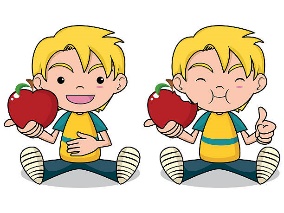 kolača (oko 50 kn)NAZIV AKTIVNOSTI/ PROGRAMA/ PROJEKTAEKO ŠKOLAEKO ŠKOLASVRHA (NAMJENA) AKTIVNOSTIodgojiti mlade generacije osjetljivima na pitanja okoliša i osposobiti ih za donošenje odluka o razvitku društva u budućnostiodgojiti mlade generacije osjetljivima na pitanja okoliša i osposobiti ih za donošenje odluka o razvitku društva u budućnostiCILJugradnja odgoja i obrazovanja za okoliš u sve segmente odgojno-obrazovnog sustava i svakodnevni život učenika i djelatnika Ekoškole.ugradnja odgoja i obrazovanja za okoliš u sve segmente odgojno-obrazovnog sustava i svakodnevni život učenika i djelatnika Ekoškole.ZADACISnimiti stanje-okoliša škole, mjesta.Utvrditi postojeće probleme u okolišu i mogućnosti rješenja.Predvidjeti i upozoriti na nove probleme okoliša, djelovati s ciljem sprječavanja nastanka novih.Dati prednost održivom razvitku.Unaprijediti kakvoću življenja osiguravajući i održavajući visoku kakvoću okoliša za život, rad i kretanje.Organizirati akcije s ciljem promicanja životnih i radnih uvjeta.Zaštititi prirodu i očuvati prirodne izvore.Upoznati i štititi biološku raznolikost ekosustava.Poticati i osmišljavati rad u okolišu.Nastojati ispraviti štete počinjene u okolišu.Upozoravati javnost o problematici okoliša.Osigurati uvjete za trajno i pravodobno informiranje javnosti i sudjelovanje u svim predviđenim aktivnostima.Snimiti stanje-okoliša škole, mjesta.Utvrditi postojeće probleme u okolišu i mogućnosti rješenja.Predvidjeti i upozoriti na nove probleme okoliša, djelovati s ciljem sprječavanja nastanka novih.Dati prednost održivom razvitku.Unaprijediti kakvoću življenja osiguravajući i održavajući visoku kakvoću okoliša za život, rad i kretanje.Organizirati akcije s ciljem promicanja životnih i radnih uvjeta.Zaštititi prirodu i očuvati prirodne izvore.Upoznati i štititi biološku raznolikost ekosustava.Poticati i osmišljavati rad u okolišu.Nastojati ispraviti štete počinjene u okolišu.Upozoravati javnost o problematici okoliša.Osigurati uvjete za trajno i pravodobno informiranje javnosti i sudjelovanje u svim predviđenim aktivnostima.NOSITELJI AKTIVNOSTIKoordinatori: Jerka Vidović, Marija Rušnov Vrban , Mirela Jembrek i Nikolina PereglinKoordinatori: Jerka Vidović, Marija Rušnov Vrban , Mirela Jembrek i Nikolina PereglinKORISNICI AKTIVNOSTIučenici 1. - 8.razreda i svi djelatnici OŠ Brezoviceučenici 1. - 8.razreda i svi djelatnici OŠ BrezoviceNAČIN  REALIZACIJE AKTIVNOSTI:kroz korisne i zanimljive sadržaje, aktivnosti i projekte poticati podizanje ekološke svijesti i življenje u skladu s ekološkim načelimaSADRŽAJIEko-akcija sakupljanja rabljenih udžbenika – Udžbenici danas za udžbenike sutraDan kruha i zahvalnosti za plodove zemljeDan kravatePosadi drvo-ne budi panj!Dan protiv plastičnih vrećicaMeđunarodni dan zaštite močvaraSvjetski dan vodaSvjetski meteorološki danSAT ZA PLANET ZEMLJUEko-akcija sakupljanje elektroničkog otpadaEko akcija „Skupljajmo zajedno stare baterije“Uređenje školskog cvjetnjakaUređenje školskog vrtaNAČIN  REALIZACIJE AKTIVNOSTI:kroz korisne i zanimljive sadržaje, aktivnosti i projekte poticati podizanje ekološke svijesti i življenje u skladu s ekološkim načelimaSOCIOLOŠKI OBLICI RADAtimsko-suradnički, praktični, terenski, individualniNAČIN  REALIZACIJE AKTIVNOSTI:kroz korisne i zanimljive sadržaje, aktivnosti i projekte poticati podizanje ekološke svijesti i življenje u skladu s ekološkim načelimaMETODErazgovora, demonstracije, usm. izlaganja i grafičkog prikazivanja, praktičnog radaNAČIN  REALIZACIJE AKTIVNOSTI:kroz korisne i zanimljive sadržaje, aktivnosti i projekte poticati podizanje ekološke svijesti i življenje u skladu s ekološkim načelimaSURADNICIlokalna zajednica, lokalno gospodarstvo, roditelji, psiholog škole, liječnikVREMENIK AKTIVNOSTIu skladu s eko-kalendarom školskih aktivnosti i projekatau skladu s eko-kalendarom školskih aktivnosti i projekataVREDNOVANJE:praćenje, poticanje i pohvaljivanje tijekom sudjelovanja u aktivnostimaprimjena stečenih znanja u svakodnevnom životu i unaprjeđenje kakvoće življenja u skladu s prirodom, čuvanje prirodnih bogatstva koja nas okružuju, štednja vode i energije, razvrstavanje otpada u cilju ponovne  preradepraćenje, poticanje i pohvaljivanje tijekom sudjelovanja u aktivnostimaprimjena stečenih znanja u svakodnevnom životu i unaprjeđenje kakvoće življenja u skladu s prirodom, čuvanje prirodnih bogatstva koja nas okružuju, štednja vode i energije, razvrstavanje otpada u cilju ponovne  preradeTROŠKOVNIKoko 1 000,00 kn (materijali za izradu plakata, praktičnih radova, troškovi kopiranja, financijska sredstava za publikaciju i prezentaciju rezultata, transport otpada u reciklažna dvorišta)oko 1 000,00 kn (materijali za izradu plakata, praktičnih radova, troškovi kopiranja, financijska sredstava za publikaciju i prezentaciju rezultata, transport otpada u reciklažna dvorišta)NAZIV AKTIVNOSTI/ PROGRAMA/ PROJEKTADOMAĆINSTVO PŠ O. OBREŽŠk. god. 2019./2020.DOMAĆINSTVO PŠ O. OBREŽŠk. god. 2019./2020.SVRHA (NAMJENA) AKTIVNOSTIIskustvo i radost zajedničkog rada; poticati ljubav prema kuhanju i drugim kućanskim poslovima; stjecanje novih znanja; suradnja; razvijanje higijenskih navika; čuvati kulturnu baštinu i sudjelovati u aktivnostima vezanim uz prigodne nadnevkeIskustvo i radost zajedničkog rada; poticati ljubav prema kuhanju i drugim kućanskim poslovima; stjecanje novih znanja; suradnja; razvijanje higijenskih navika; čuvati kulturnu baštinu i sudjelovati u aktivnostima vezanim uz prigodne nadnevkeCILJUsvajanje dobrih kućnih navika; razvijanje praktičnih vještina; poticanje suradničke komunikacije; poticanje samostalnog rada i poduzetničke inicijative; upoznavanje osnova kuhanja; zabava i druženje; upoznavanje aktivnosti svakodnevnog života; upoznavanje sa pravlnim rukovanjem kuhiinjskim pomagalima; upoznavanje sa kućanskim uređajima, opasnostima i pravilnim ophođenjem; otkriti i potaknuti darovitost djece; osposobiti ih za kreativnost ukrašavanja školskog ali i životnog prostora; pružiti im mogućnost u osobnom otkrivanju sposobnosti ili talenta; razvijati različite vještine i radne navike (kuhanje, šivanje, razvrstavanje otpada, uzgoj biljaka itd.); razvijati kreativnost, stvaralaštvo, ekološku osviještenost, životni optimizam, upornost u radu i vjeru u sebe; čuvanje etno baštineUsvajanje dobrih kućnih navika; razvijanje praktičnih vještina; poticanje suradničke komunikacije; poticanje samostalnog rada i poduzetničke inicijative; upoznavanje osnova kuhanja; zabava i druženje; upoznavanje aktivnosti svakodnevnog života; upoznavanje sa pravlnim rukovanjem kuhiinjskim pomagalima; upoznavanje sa kućanskim uređajima, opasnostima i pravilnim ophođenjem; otkriti i potaknuti darovitost djece; osposobiti ih za kreativnost ukrašavanja školskog ali i životnog prostora; pružiti im mogućnost u osobnom otkrivanju sposobnosti ili talenta; razvijati različite vještine i radne navike (kuhanje, šivanje, razvrstavanje otpada, uzgoj biljaka itd.); razvijati kreativnost, stvaralaštvo, ekološku osviještenost, životni optimizam, upornost u radu i vjeru u sebe; čuvanje etno baštineZADACIRazvijanje brzine, spretnosti, preciznosti, kreativnosti i snalažljivosti. Upoznati učenike sa osnovnim kućanskim poslovima (kuhanje, šivanje, spremanje namirnica, čišćenje, briga o biljkama.  Razvijanje fine motoričke sposobnosti. Stjecanje novih znanja i vještina. Razvijanje brzine, spretnosti, preciznosti, kreativnosti i snalažljivosti. Upoznati učenike sa osnovnim kućanskim poslovima (kuhanje, šivanje, spremanje namirnica, čišćenje, briga o biljkama.  Razvijanje fine motoričke sposobnosti. Stjecanje novih znanja i vještina. NOSITELJI AKTIVNOSTIUčenici i učiteljica Nataša JurićUčenici i učiteljica Nataša JurićKORISNICI AKTIVNOSTIučeniciučeniciNAČIN REALIZACIJE AKTIVNOSTI:obavljanje  poslova vezanih uz kućanstvo prema osmišljenom programu u školskom prostoru i okruženju.SADRŽAJIŠivanje, kuhanje, spremanje namirnica; čišćene, briga o biljkamaNAČIN REALIZACIJE AKTIVNOSTI:obavljanje  poslova vezanih uz kućanstvo prema osmišljenom programu u školskom prostoru i okruženju.SOCIOLOŠKI OBLICI RADAFrontalni, grupni, individualni rad.NAČIN REALIZACIJE AKTIVNOSTI:obavljanje  poslova vezanih uz kućanstvo prema osmišljenom programu u školskom prostoru i okruženju.SURADNICIVanjski suradnici (roditelji, učiteljice; vezilje KUD-a; kuhar)VREMENIK AKTIVNOSTI1 sat tjedno tijekom školske godine 2019./2020.1 sat tjedno tijekom školske godine 2019./2020.VREDNOVANJE:Opisno praćenje rada i zalaganja učenika.Redovitim praćenjem rada vrednuje se motiviranost, samostalnost i zalaganje učenika.Pohvala, poticaj, motivacija, usmjeravanje; opisno pismeno i usmeno vrednovanje; priznanja na kraju školske godine za postignute rezultate	Redovitim praćenjem rada vrednuje se motiviranost, samostalnost i zalaganje učenika.Pohvala, poticaj, motivacija, usmjeravanje; opisno pismeno i usmeno vrednovanje; priznanja na kraju školske godine za postignute rezultate	TROŠKOVNIKPotrošni materijal i pribor oko 500 knPotrošni materijal i pribor oko 500 knVODITELJODJELTERMINBR. UČ.Nataša Jurić1.–4. r.PŠ Odranski ObrežUjutro – SRIJEDA 6.satPopodne – SRIJEDA 0. sat15NAZIV AKTIVNOSTIPROJEKT: PLASTIČNIM ČEPOVIMA DO SKUPIH LIJEKOVANOSITELJ AKTIVNOSTIUčiteljice i učenici 4.r. VRIJEME PROVEDBETijekomškolske godine 2019./2020.CILJEVI AKTIVNOSTIPodizati svijest učenika o potrebi zbrinjavanja plastičnih čepova.Ukazati na važnost odvajanja otpada iz kućanstva u svrhu njihove reciklaže.Podizati ekološku osviještenost učenika, roditelja te lokalne zajednice.Poticati na ekološko djelovanje u domu i školi.Sudjelovati u humanitarnim akcijama (cilj ovog projekta je da se od novca prikupljenog reciklažom skupljenih čepova sufinancira nabava skupih lijekova za liječenje članova Udruge oboljelih).MJESTO PROVEDBE AKTIVNOSTIškolaZADATCI AKTIVNOSTIUčenici će:brinuti za očuvanje kvalitete prirodnog okolišausvojiti naviku odvajanja plastičnih čepova u svrhu njihove reciklažeprihvatiti spoznaje o važnosti odvajanja komunalnog otpadarazvijati humanostpodizati ekološku osviještenost učenika, roditelja te lokalne zajednice.KONKRETNE AKTIVNOSTI KOJE ĆE SE PROVODITIUčenici će:odlagati plastične čepove u posebne spremnikeprihvatiti važnost recikliranja otpada s ciljem zaštite prirode i smanjenjakorištenja prirodnih resursapodržati humanitarno edukativnu akciju skupljanja plastičnih čepova. MOGUĆI PROBLEMI I KAKO IH NADVLADATIorganizacija aprijevoza plastičnih čepovarješenje: pravovremena organizacija i planiranjeTROŠKOVNIKNema predviđenih troškovaPodručjePodručjeKULTURNA BAŠTINA, GOOCiljCiljCILJ: Istražiti postojeću legendu svoga kraja te na odabrane načine pridonijeti njenom očuvanju prenošenjem na druge generacije. Svoja saznanja razmijeniti s učenicima drugih škola uključenih u projekt.ObrazloženjeObrazloženjeLegende kao dio kulturne baštine koje se prenose usmenom predajom postaju zapostavljene kod današnjih generacija. Stoga je jako važno bavljenje ovom tematikom, već u mlađoj dobi. Razmijenjivanje saznanja s učenicima iz drugih škola obogaćuje spoznaju o vlastitom identitetu, a ujedno doprinosi razvoju osobnih i socijalnih kompetencija.Ishodi i očekivanjaIshodi i očekivanjaOŠ HJ A.3.2.Učenik sluša tekst i prepričava sadržaj poslušanoga teksta.OŠ HJ B.3.2.Učenik čita književni tekst i uočava pojedinosti književnoga jezika.OŠ HJ A.3.6.Učenik razlikuje uporabu zavičajnoga govora i hrvatskoga standardnog jezika s obzirom na komunikacijsku situaciju.PID OŠ C.3.1.Učenik raspravlja o ulozi, utjecaju i važnosti zavičajnoga okružja u razvoju identiteta te utjecaju pojedinca na očuvanje baštine.OŠ LK A.3.1.Učenik likovnim i vizualnim izražavanjem interpretira različite sadržajeosr B.2.4.Suradnički uči i radi u timu.osr C.2.4.Razvija kulturni i nacionalni identitet zajedništvom i pripadnošću skupini.uku A.2.4.4. Kritičko mišljenjeUčenik razlikuje činjenice od mišljenja i sposoban je usporediti različite ideje.ikt B.2.1.Učenik uz povremenu učiteljevu pomoć komunicira s poznatim osobama u sigurnome digitalnom okružju.Način OblikPROJEKT: Priče i legende moga krajarealizacijeSudioniciUčenici 4. razreda, te učitelji Način učenja i aktivnostiUčenici će sudjelovati od početne, pripremne faze projekta do evaluacije. Aktivnosti koje će se provesti bit će usklađene s mogućnostima realizacije:upoznati legendu kao književnu vrstu (PPT prezentacija, plakat i sl.)istražiti legendu svoga kraja (saznati je od starijih, iz literature i sl.)prenijeti je vršnjacima ili drugim generacijama u školi, mjestu na odgovarajući način (dramatizacija legende, stihoslovljenje, video isječak, likovni uratci, izrada stripa, slikovnice i sl.)suradnja s Turističkom zajednicom, KUD-ovima i srodnim udrugama u mjestu (izrada suvenira, gostovanja, javno događanje i sl.)Metode poučavanjaMetoda istraživanja, demonstracije, praktičnog rada, prezentacije i digitalnih kompetencijaTrajanje Listopad - svibanj  Potrebni resursiPotrebni resursiPrati se cijeli tijek projekta, dokumentira se i fotografira te razmijenjuje s drugim sudionicima putem društvenih mreža.TroškoviTroškoviTroškovi su minimalni. Ukoliko bude potrebe pokrit će ih škola i roditelji ili dionici uključeni u projekt (civilna društva).Način praćenja i provjeravanja ishoda i postignućaNačin praćenja i provjeravanja ishoda i postignućaOstvarenost ishoda provjerit će se zadovoljstvom učenika uključenih u projekt, evaluacijskim listićima, kao i kvantitetom i kvalitetom ostalih uključenih. Odgovorna osobaOdgovorna osobaAutor projekta: učiteljice 4. razredaNAZIV AKTIVNOSTIPROJEKT: PUTULJCINOSITELJI AKTIVNOSTIUčiteljica Nataša JurićCILJNA GRUPAučenici 4. r. PŠ Odranski ObrežVRIJEME PROVEDBEtijekom školske godine 2019./2020.CILJEVI AKTIVNOSTIrazvoj čitalačkih vještina i navikarazvoj interesa za knjigu i čitanjerazvijati i bogatiti govorni izraz i leksik, vježbati interpretativno čitanje i čitanje po ulogama, vježbati stvaralačko prepričavanje i pripovijedanje,sudjelovati u svim oblicima igara po ulogama (dramatizacija)potaknuti učenik – učeniku, učenik – učiteljici i ukazati važnost takvog čitanja za uspješno ovladavanje vještinom čitanja upoznavanje djece s drugim kulturama i narodimapoticanje razvoja  djetetova identitetapoticanje suradničkog ponašanjarazvoj pozitivnih stavova i odnosa prema sebi i okolinipoticanje razvoja kreativnosti u različitim oblicima izražavanja i stvaranjarazvoj socijalih i komunikacijskih vještinapoticanje prosocijalnog ponašanjanjegovanje multikulturalnostimeđusobno uvažavanje i poštivanje ljudi različitih kultura i zemaljarazmjena duhovnih i materijalnih dobarapoštivanje i prihvaćanje različitostiučenje o kulturnoj baštini i ljudskim vrijednostimarazvijanje pozitivnog stava, empatičnosti, znatiželje i poštovanjasnalaženje u globaliziranom svijetudoživjeti kulturnu baštinu kao motivacijsko sredstvo za različite aktivnostirazvijanje ljubavi prema nacionalnoj pisanoj i izgovorenoj riječi  razumijevanje međuljudskih odnosa i ponašanja razvijanje humanih i moralnih uvjerenjabogaćenje rječnika, naučiti nove riječirazumjeti sadržaj priče, istaknuti likove i odrediti njihove etičke osobine, razlikovati događaje i njihov slijedrazvijati kod učenika logičko razmišljanje, te razumijevanja doslovnog i prenesenog značenjaupoznati književno djelo primjereno dobi učenika MJESTO PROVEDBE AKTIVNOSTIškolaknjižnicaZADATCI AKTIVNOSTIPrimanje književnih djela s primjerenom tematikomIzraziti emocije, doživljaje, misli i stavove o zadanoj temiVježbati i usavršavati tehniku čitanja, te jezično – govorne sposobnostibogaćenje rječnika, naučiti nove riječirazumjeti sadržaj bajke, istaknuti likove i odrediti njihove etičke osobine, razlikovati događaje i njihov slijedrazvijati kod učenika logičko razmišljanje, te razumijevanja doslovnog i prenesenog značenjaRazvijati timski radPovezati jezično, literarno i likovno stvaralaštvoKONKRETNE AKTIVNOSTI KOJE ĆE SE PROVODITIČitanje pričaIzražavanje Izrada plakata i uređenje panoa Likovno, govorno, pisano i glazbeno se izražavatiRazgovarati, demonstrirati, crtati, izrezivati, lijepitiRješavanje edukativnih materijala (slijepa karta, zastava)Likovno izražavanjeMOGUĆI PROBLEMI I KAKO IH PREVLADATIProblemi: poteškoće u čitanju i nerazumijevanje pročitanog, nedostatak potrebnog materijalaRješenje: vježbe čitanja, razgovor o tekstu i međusobna suradnja učenika, pravovremeno pribaviti potreban materijal za radEVALUACIJA AKTIVNOSTIPrezentacija istraživačkih radovaLikovni radovi učenikaIzložba radovaSustavno praćenje učenikovih postignuća te njegovog individualnog napretka,kao i postignuća grupe kao cjelineNAZIV AKTIVNOSTI/ PROGRAMA/ PROJEKTA	VJERONAUK 1VJERONAUK 1SVRHA (NAMJENA) AKTIVNOSTIOmogućiti djeci da pitanja o svom životu i svijetu u kojem žive promatraju u duhu vjere i kršćanske ponude.  Otkriti im da je Bog čudesno stvorio naš svijet i ljude.  Upoznati da nas Bog beskrajno ljubi, da nas prihvaća i da u nas ima povjerenja. Upoznati djecu s temeljnim događajima povijesti spasenja u kojima se očituje Božja ljubav i blizina prema čovjeku.  Otkrivati otajstva povijesti spasenja u povezanosti s proslavom tih događaja u njihovu životu u obitelji, školi, crkvenoj i široj društvenoj zajednici.  Početno upućivati učenike u jednostavne zahvalne molitve Bogu. U tom duhu produbljivati i izgrađivati učeničko temeljno povjerenje prema Bogu, prema sebi i drugima, kao i životu općenito.Omogućiti djeci da pitanja o svom životu i svijetu u kojem žive promatraju u duhu vjere i kršćanske ponude.  Otkriti im da je Bog čudesno stvorio naš svijet i ljude.  Upoznati da nas Bog beskrajno ljubi, da nas prihvaća i da u nas ima povjerenja. Upoznati djecu s temeljnim događajima povijesti spasenja u kojima se očituje Božja ljubav i blizina prema čovjeku.  Otkrivati otajstva povijesti spasenja u povezanosti s proslavom tih događaja u njihovu životu u obitelji, školi, crkvenoj i široj društvenoj zajednici.  Početno upućivati učenike u jednostavne zahvalne molitve Bogu. U tom duhu produbljivati i izgrađivati učeničko temeljno povjerenje prema Bogu, prema sebi i drugima, kao i životu općenito.CILJDjeci se ove dobi pomaže susresti s prvom porukom vjere i radosne Isusove vijesti koja je usmjerena promicanju dječjeg duhovnog i moralnog sazrijevanja, ulaska u širu zajednicu njegovih vršnjaka i razvijanju njihovih međusobnih odnosa u ozračju dobrote i uzajamnog pomaganjaDjeci se ove dobi pomaže susresti s prvom porukom vjere i radosne Isusove vijesti koja je usmjerena promicanju dječjeg duhovnog i moralnog sazrijevanja, ulaska u širu zajednicu njegovih vršnjaka i razvijanju njihovih međusobnih odnosa u ozračju dobrote i uzajamnog pomaganjaZADACIUĉenicima omogućiti da pitanja o svom ţivotu i svijetu promatraju u duhu vjere i krš. ponude.Uĉenicima omogućiti da pitanja o svom ţivotu i svijetu promatraju u duhu vjere i krš. ponude.NOSITELJI AKTIVNOSTIZDRAVKO LUČIĆ, MARIJA SERDAREVIĆ, IVANA BRAJKOVIĆ PRAH, VERA HORVATZDRAVKO LUČIĆ, MARIJA SERDAREVIĆ, IVANA BRAJKOVIĆ PRAH, VERA HORVATKORISNICI AKTIVNOSTI1.RAZRED1.RAZREDNAČIN REALIZACIJE AKTIVNOSTI  Realizacija nastave u vjeronaučnoj učionici.Aktivnost će biti realizirana prema nastavnom planu i programu.SADRŽAJIRadost životaPriroda i ja – Božje smo djeloBožji prijateljiRadost BožićaIsus – naš prijateljS Isusom na putu dobrote i praštanjaRadost Isusova uskrsnućaUvijek zajedno

NAČIN REALIZACIJE AKTIVNOSTI  Realizacija nastave u vjeronaučnoj učionici.Aktivnost će biti realizirana prema nastavnom planu i programu.SOCIOLOŠKI OBLICI RADAFrontalni, Individualni, Grupni, Rad  u  paru NAČIN REALIZACIJE AKTIVNOSTI  Realizacija nastave u vjeronaučnoj učionici.Aktivnost će biti realizirana prema nastavnom planu i programu.METODERazličitemetode ipostupci:usmeno izlaganje,razgovor,pismeno izražavanje,molitveno izražavanje,likovno izražavanje, obrada uz pomoć igre, scensko izražavanje,čitanje i rad natekstu, glazbeno izražavanje,meditacija, molitvausmeno izražavanje poticati  na aktivnost, savjetovati, nagrađivati bodovima.NAČIN REALIZACIJE AKTIVNOSTI  Realizacija nastave u vjeronaučnoj učionici.Aktivnost će biti realizirana prema nastavnom planu i programu.SURADNICIVjeroučitelji, ravnatelj, stručne suradnice, razredniciVREMENIK AKTIVNOSTITijekom nastavne godine- 70 satiTijekom nastavne godine- 70 satiVREDNOVANJEOpisno i brojčanoStvaralačko izražavanje:Individualno pregledavati i vrednovati uratke, radnu bilježnicu, osobni doprinos radu, kreativnostKultura ponašanja /kultura međusobne komunikacijeVrednovati kulturu međusobnog komuniciranja, odnosa prema predmetu i učiteljima. Pomaganje i uvažavanje drugih, dobra djela. Sveukupna komunikacija koja se događa na satu vjeronauka i uškolskom prostoru. ZnanjeUsmenu i pismeno vrednovati mjerljive sadržaje, snalaženje i povezivanje gradiva, aktualizicije...Vrednovati u skladu propisanom od Ministarstva znanosti, obrazovanja i športa.Opisno i brojčanoStvaralačko izražavanje:Individualno pregledavati i vrednovati uratke, radnu bilježnicu, osobni doprinos radu, kreativnostKultura ponašanja /kultura međusobne komunikacijeVrednovati kulturu međusobnog komuniciranja, odnosa prema predmetu i učiteljima. Pomaganje i uvažavanje drugih, dobra djela. Sveukupna komunikacija koja se događa na satu vjeronauka i uškolskom prostoru. ZnanjeUsmenu i pismeno vrednovati mjerljive sadržaje, snalaženje i povezivanje gradiva, aktualizicije...Vrednovati u skladu propisanom od Ministarstva znanosti, obrazovanja i športa.TROŠKOVNIKTroškove pokrivaju materijalni izdaci školeTroškove pokrivaju materijalni izdaci školeVODITELJ:GRUPA:BROJ UČENIKA PO RAZREDU:ZDRAVKO LUČIĆMARIJA SRDAREVIĆIVANA BRAJKOVIĆ PRAHVERA HORVAT1a1kk1b , 1.Dragonožec, 1. Demerje1OO221621, 25,68NAZIV AKTIVNOSTI/ PROGRAMA/ PROJEKTANAZIV AKTIVNOSTI/ PROGRAMA/ PROJEKTANAZIV AKTIVNOSTI/ PROGRAMA/ PROJEKTAINFORMATIKA Izborna nastava 7INFORMATIKA Izborna nastava 7INFORMATIKA Izborna nastava 7SVRHA (NAMJENA) AKTIVNOSTISVRHA (NAMJENA) AKTIVNOSTISVRHA (NAMJENA) AKTIVNOSTIstjecanje umijeća uporabe današnjih računala i primjenskihprograma (vještine), upoznavanje s osnovnim načelima iidejama na kojima su sazdana računala odnosnoinformacijska i komunikacijska tehnologija (temeljnaznanja) te razvijanje sposobnosti za primjene informacijskei komunikacijske tehnologije u različitim primjenskimpodručjima (rješavanje problema).stjecanje umijeća uporabe današnjih računala i primjenskihprograma (vještine), upoznavanje s osnovnim načelima iidejama na kojima su sazdana računala odnosnoinformacijska i komunikacijska tehnologija (temeljnaznanja) te razvijanje sposobnosti za primjene informacijskei komunikacijske tehnologije u različitim primjenskimpodručjima (rješavanje problema).stjecanje umijeća uporabe današnjih računala i primjenskihprograma (vještine), upoznavanje s osnovnim načelima iidejama na kojima su sazdana računala odnosnoinformacijska i komunikacijska tehnologija (temeljnaznanja) te razvijanje sposobnosti za primjene informacijskei komunikacijske tehnologije u različitim primjenskimpodručjima (rješavanje problema).CILJCILJCILJosposobiti učenike za rješavanje problema; za komuniciranje posredstvom različitih medija; za prikupljanje, organiziranje i analizu podataka te za njihovu sintezu u informacije; za razumijevanje i kritičku ocjenu prikupljenih informacija; za donošenje zaključaka na temelju prikupljenih informacija ;za timski rad pri rješavanju problema.osposobiti učenike za rješavanje problema; za komuniciranje posredstvom različitih medija; za prikupljanje, organiziranje i analizu podataka te za njihovu sintezu u informacije; za razumijevanje i kritičku ocjenu prikupljenih informacija; za donošenje zaključaka na temelju prikupljenih informacija ;za timski rad pri rješavanju problema.osposobiti učenike za rješavanje problema; za komuniciranje posredstvom različitih medija; za prikupljanje, organiziranje i analizu podataka te za njihovu sintezu u informacije; za razumijevanje i kritičku ocjenu prikupljenih informacija; za donošenje zaključaka na temelju prikupljenih informacija ;za timski rad pri rješavanju problema.ZADACIZADACIZADACIvješto upotrebljavati ulazno-izlazne naprave ;djelotvorno upotrebljavati pomagala za pripremu pisanih dokumenata i izradu prikaza ;djelotvorno upotrebljavati pomagala za pristup do udaljenih informacija te za udaljeno komuniciranje; prepoznati i odabrati prikladna tehnološka sredstva ialate za rješavanje određene klase problema; razumjeti načine pohranjivanja informacija uračunalima; prepoznati sklopovske i programske probleme koji se pojavljuju u svakodnevnom radu i odabrati načinenjihova otklanjanja; shvaćati pravna i etička načela uporabe informacijske i komunikacijske tehnologije i raspraviti posljedicenjihova narušavanja; upotrebljavati primjerene programske alate kaopotporu u učenju i istraživanju; upotrebljavati multimedijske alate kao potporu vlastitoj i grupnoj produktivnosti u učenju;odabrati i ocijeniti prikladna pomagala za rješavanje raznovrsnih zadataka i problema iz stvarnoga života.vješto upotrebljavati ulazno-izlazne naprave ;djelotvorno upotrebljavati pomagala za pripremu pisanih dokumenata i izradu prikaza ;djelotvorno upotrebljavati pomagala za pristup do udaljenih informacija te za udaljeno komuniciranje; prepoznati i odabrati prikladna tehnološka sredstva ialate za rješavanje određene klase problema; razumjeti načine pohranjivanja informacija uračunalima; prepoznati sklopovske i programske probleme koji se pojavljuju u svakodnevnom radu i odabrati načinenjihova otklanjanja; shvaćati pravna i etička načela uporabe informacijske i komunikacijske tehnologije i raspraviti posljedicenjihova narušavanja; upotrebljavati primjerene programske alate kaopotporu u učenju i istraživanju; upotrebljavati multimedijske alate kao potporu vlastitoj i grupnoj produktivnosti u učenju;odabrati i ocijeniti prikladna pomagala za rješavanje raznovrsnih zadataka i problema iz stvarnoga života.vješto upotrebljavati ulazno-izlazne naprave ;djelotvorno upotrebljavati pomagala za pripremu pisanih dokumenata i izradu prikaza ;djelotvorno upotrebljavati pomagala za pristup do udaljenih informacija te za udaljeno komuniciranje; prepoznati i odabrati prikladna tehnološka sredstva ialate za rješavanje određene klase problema; razumjeti načine pohranjivanja informacija uračunalima; prepoznati sklopovske i programske probleme koji se pojavljuju u svakodnevnom radu i odabrati načinenjihova otklanjanja; shvaćati pravna i etička načela uporabe informacijske i komunikacijske tehnologije i raspraviti posljedicenjihova narušavanja; upotrebljavati primjerene programske alate kaopotporu u učenju i istraživanju; upotrebljavati multimedijske alate kao potporu vlastitoj i grupnoj produktivnosti u učenju;odabrati i ocijeniti prikladna pomagala za rješavanje raznovrsnih zadataka i problema iz stvarnoga života.NOSITELJI AKTIVNOSTINOSITELJI AKTIVNOSTINOSITELJI AKTIVNOSTIIvan Petrić, Snježana GrgecIvan Petrić, Snježana GrgecIvan Petrić, Snježana GrgecKORISNICI AKTIVNOSTIKORISNICI AKTIVNOSTIKORISNICI AKTIVNOSTI7.RAZRED7.RAZRED7.RAZREDNAČIN REALIZACIJE AKTIVNOSTI Realizacija nastave u informatičkoj učionici.Aktivnost će biti realizirana prema nastavnom planu i programu.NAČIN REALIZACIJE AKTIVNOSTI Realizacija nastave u informatičkoj učionici.Aktivnost će biti realizirana prema nastavnom planu i programu.NAČIN REALIZACIJE AKTIVNOSTI Realizacija nastave u informatičkoj učionici.Aktivnost će biti realizirana prema nastavnom planu i programu.SADRŽAJIKoordinatna grafikaZadatci o pravilnim mnogokutimaIzrada grafiičkog sučeljaUporaba naredbe za petlju s logičkim uvjetom.Crtanje ravnih linija i pravokutnikaCrtanje kružniceStvaranje radne bilježnice.Unos podatakaUporaba radne bilježniceUređivanje tabliceFormati brojeva u ćelijama tablicaNizovi podatakaGrafikoniPromjena prikaza i ispis radne bilježniceOsnovne funkcije u programu za izradu proračunskih tablicaGrafički elementiTekstni okviriDodatni elementi u prezentacijiVizualni (grafički) HTML uređivačiPoveznice (linkovi)Elementi straniceJezik HTMLOznake i parametri HTML jezikuUporaba vizualnog HTML uređivača za izradu osobne Web straniceStruktura InternetaOstale Internet uslugeDavatelj usluga na InternetuPovezivanje na InternetKoordinatna grafikaZadatci o pravilnim mnogokutimaIzrada grafiičkog sučeljaUporaba naredbe za petlju s logičkim uvjetom.Crtanje ravnih linija i pravokutnikaCrtanje kružniceStvaranje radne bilježnice.Unos podatakaUporaba radne bilježniceUređivanje tabliceFormati brojeva u ćelijama tablicaNizovi podatakaGrafikoniPromjena prikaza i ispis radne bilježniceOsnovne funkcije u programu za izradu proračunskih tablicaGrafički elementiTekstni okviriDodatni elementi u prezentacijiVizualni (grafički) HTML uređivačiPoveznice (linkovi)Elementi straniceJezik HTMLOznake i parametri HTML jezikuUporaba vizualnog HTML uređivača za izradu osobne Web straniceStruktura InternetaOstale Internet uslugeDavatelj usluga na InternetuPovezivanje na InternetNAČIN REALIZACIJE AKTIVNOSTI Realizacija nastave u informatičkoj učionici.Aktivnost će biti realizirana prema nastavnom planu i programu.NAČIN REALIZACIJE AKTIVNOSTI Realizacija nastave u informatičkoj učionici.Aktivnost će biti realizirana prema nastavnom planu i programu.NAČIN REALIZACIJE AKTIVNOSTI Realizacija nastave u informatičkoj učionici.Aktivnost će biti realizirana prema nastavnom planu i programu.SOCIOLOŠKI OBLICI RADAFrontalni, Individualni, Grupni, Rad u paru Frontalni, Individualni, Grupni, Rad u paru NAČIN REALIZACIJE AKTIVNOSTI Realizacija nastave u informatičkoj učionici.Aktivnost će biti realizirana prema nastavnom planu i programu.NAČIN REALIZACIJE AKTIVNOSTI Realizacija nastave u informatičkoj učionici.Aktivnost će biti realizirana prema nastavnom planu i programu.NAČIN REALIZACIJE AKTIVNOSTI Realizacija nastave u informatičkoj učionici.Aktivnost će biti realizirana prema nastavnom planu i programu.METODERazgovor, Obrada teksta, Demonstracija, Vježba, Samostalni rad za računalom Razgovor, Obrada teksta, Demonstracija, Vježba, Samostalni rad za računalom NAČIN REALIZACIJE AKTIVNOSTI Realizacija nastave u informatičkoj učionici.Aktivnost će biti realizirana prema nastavnom planu i programu.NAČIN REALIZACIJE AKTIVNOSTI Realizacija nastave u informatičkoj učionici.Aktivnost će biti realizirana prema nastavnom planu i programu.NAČIN REALIZACIJE AKTIVNOSTI Realizacija nastave u informatičkoj učionici.Aktivnost će biti realizirana prema nastavnom planu i programu.SURADNICIVREMENIK AKTIVNOSTIVREMENIK AKTIVNOSTIVREMENIK AKTIVNOSTITijekom nastavne godine- 70 satiTijekom nastavne godine- 70 satiTijekom nastavne godine- 70 satiVREDNOVANJEVREDNOVANJEVREDNOVANJERazina postignuća :IzvrsnoVrlo uspješnoUspješnoZadovoljavajućeNezadovoljavajućeRazina postignuća :IzvrsnoVrlo uspješnoUspješnoZadovoljavajućeNezadovoljavajućeRazina postignuća :IzvrsnoVrlo uspješnoUspješnoZadovoljavajućeNezadovoljavajućeTROŠKOVNIKTROŠKOVNIKTROŠKOVNIKPapir, fotokopiranje, boja za pisač ink-jet, boja za laserski pisač, prazni cd i dvd, flomaster.Papir, fotokopiranje, boja za pisač ink-jet, boja za laserski pisač, prazni cd i dvd, flomaster.Papir, fotokopiranje, boja za pisač ink-jet, boja za laserski pisač, prazni cd i dvd, flomaster.VODITELJ:VODITELJ:GRUPA:GRUPA:GRUPA:BROJ UČENIKA PO RAZREDU:IVAN PETRIĆSNJEŽANA GRGECIVAN PETRIĆSNJEŽANA GRGEC7C7D7E7A7B7C7D7E7A7B7C7D7E7A7B162481NAZIV AKTIVNOSTI/ PROGRAMA/ PROJEKTANAZIV AKTIVNOSTI/ PROGRAMA/ PROJEKTAINFORMATIKA- Izborna nastava 8INFORMATIKA- Izborna nastava 8INFORMATIKA- Izborna nastava 8SVRHA (NAMJENA) AKTIVNOSTISVRHA (NAMJENA) AKTIVNOSTIstjecanje umijeća uporabe današnjih računala i primjenskihprograma (vještine), upoznavanje s osnovnim načelima iidejama na kojima su sazdana računala odnosnoinformacijska i komunikacijska tehnologija (temeljnaznanja) te razvijanje sposobnosti za primjene informacijskei komunikacijske tehnologije u različitim primjenskimpodručjima (rješavanje problema).stjecanje umijeća uporabe današnjih računala i primjenskihprograma (vještine), upoznavanje s osnovnim načelima iidejama na kojima su sazdana računala odnosnoinformacijska i komunikacijska tehnologija (temeljnaznanja) te razvijanje sposobnosti za primjene informacijskei komunikacijske tehnologije u različitim primjenskimpodručjima (rješavanje problema).stjecanje umijeća uporabe današnjih računala i primjenskihprograma (vještine), upoznavanje s osnovnim načelima iidejama na kojima su sazdana računala odnosnoinformacijska i komunikacijska tehnologija (temeljnaznanja) te razvijanje sposobnosti za primjene informacijskei komunikacijske tehnologije u različitim primjenskimpodručjima (rješavanje problema).CILJCILJosposobiti učenike za rješavanje problema;za komuniciranje posredstvom različitih medija;za prikupljanje, organiziranje i analizu podataka te za njihovu sintezu u informacije; za razumijevanje i kritičku ocjenu prikupljenih informacija; za donošenje zaključaka na temelju prikupljenih informacija;za timski rad pri rješavanju problema.osposobiti učenike za rješavanje problema;za komuniciranje posredstvom različitih medija;za prikupljanje, organiziranje i analizu podataka te za njihovu sintezu u informacije; za razumijevanje i kritičku ocjenu prikupljenih informacija; za donošenje zaključaka na temelju prikupljenih informacija;za timski rad pri rješavanju problema.osposobiti učenike za rješavanje problema;za komuniciranje posredstvom različitih medija;za prikupljanje, organiziranje i analizu podataka te za njihovu sintezu u informacije; za razumijevanje i kritičku ocjenu prikupljenih informacija; za donošenje zaključaka na temelju prikupljenih informacija;za timski rad pri rješavanju problema.ZADACIZADACIvješto upotrebljavati ulazno-izlazne naprave;djelotvorno upotrebljavati pomagala za pripremu pisanih dokumenata i izradu prikaza;djelotvorno upotrebljavati pomagala za pristup doudaljenih informacija te za udaljeno komuniciranje;prepoznati i odabrati prikladna tehnološka sredstva i alate za rješavanje određene klase problema;  razumjeti načine pohranjivanja informacija uračunalima; prepoznati sklopovske i programske probleme koji se pojavljuju u svakodnevnom radu i odabrati načine njihova otklanjanja; shvaćati pravna i etička načela uporabe informacijske i komunikacijske tehnologije i raspraviti posljedice njihova narušavanja; upotrebljavati primjerene programske alate kaopotporu u učenju i istraživanju; upotrebljavati multimedijske alate kao potporu vlastitoj i grupnoj produktivnosti u učenju; odabrati i ocijeniti prikladna pomagala za rješavanje raznovrsnih zadataka i problema iz stvarnoga života.vješto upotrebljavati ulazno-izlazne naprave;djelotvorno upotrebljavati pomagala za pripremu pisanih dokumenata i izradu prikaza;djelotvorno upotrebljavati pomagala za pristup doudaljenih informacija te za udaljeno komuniciranje;prepoznati i odabrati prikladna tehnološka sredstva i alate za rješavanje određene klase problema;  razumjeti načine pohranjivanja informacija uračunalima; prepoznati sklopovske i programske probleme koji se pojavljuju u svakodnevnom radu i odabrati načine njihova otklanjanja; shvaćati pravna i etička načela uporabe informacijske i komunikacijske tehnologije i raspraviti posljedice njihova narušavanja; upotrebljavati primjerene programske alate kaopotporu u učenju i istraživanju; upotrebljavati multimedijske alate kao potporu vlastitoj i grupnoj produktivnosti u učenju; odabrati i ocijeniti prikladna pomagala za rješavanje raznovrsnih zadataka i problema iz stvarnoga života.vješto upotrebljavati ulazno-izlazne naprave;djelotvorno upotrebljavati pomagala za pripremu pisanih dokumenata i izradu prikaza;djelotvorno upotrebljavati pomagala za pristup doudaljenih informacija te za udaljeno komuniciranje;prepoznati i odabrati prikladna tehnološka sredstva i alate za rješavanje određene klase problema;  razumjeti načine pohranjivanja informacija uračunalima; prepoznati sklopovske i programske probleme koji se pojavljuju u svakodnevnom radu i odabrati načine njihova otklanjanja; shvaćati pravna i etička načela uporabe informacijske i komunikacijske tehnologije i raspraviti posljedice njihova narušavanja; upotrebljavati primjerene programske alate kaopotporu u učenju i istraživanju; upotrebljavati multimedijske alate kao potporu vlastitoj i grupnoj produktivnosti u učenju; odabrati i ocijeniti prikladna pomagala za rješavanje raznovrsnih zadataka i problema iz stvarnoga života.NOSITELJI AKTIVNOSTINOSITELJI AKTIVNOSTIIvan Petrić, Snježana GrgecIvan Petrić, Snježana GrgecIvan Petrić, Snježana GrgecKORISNICI AKTIVNOSTIKORISNICI AKTIVNOSTI8.RAZRED8.RAZRED8.RAZREDNAČIN REALIZACIJE AKTIVNOSTI Realizacija nastave u informatičkoj učionici.Aktivnost će biti realizirana prema nastavnom planu i programu.NAČIN REALIZACIJE AKTIVNOSTI Realizacija nastave u informatičkoj učionici.Aktivnost će biti realizirana prema nastavnom planu i programu.SADRŽAJIElektronički logički sklopovi i registriParalelni i slijedni ulazno-izlazni pristupi računalaSvojstva računalaPohranjivanje multimedijskih sadržaja,obrada zvukaGrafičke naredbe u programuProcedure i programske funkcijePotprogrami(A,B) Primjena programiranja u nastavi matematike(A,B) Primjena programiranja u fizici ikemijiBaza podatakaUpisni obrasci i pretragaUređivanje glavnog slajdaVeze između slajdovaPrikazivanje prezentacijeTimska izrada Web stranica razredaTehnike objavljivanjaObjavljivanje Web mjestaPokretni dijelovi stranicaKritički odnos prema InternetuSudjelovanje u Internet projektimaŠkolski Internet projektiElektronički logički sklopovi i registriParalelni i slijedni ulazno-izlazni pristupi računalaSvojstva računalaPohranjivanje multimedijskih sadržaja,obrada zvukaGrafičke naredbe u programuProcedure i programske funkcijePotprogrami(A,B) Primjena programiranja u nastavi matematike(A,B) Primjena programiranja u fizici ikemijiBaza podatakaUpisni obrasci i pretragaUređivanje glavnog slajdaVeze između slajdovaPrikazivanje prezentacijeTimska izrada Web stranica razredaTehnike objavljivanjaObjavljivanje Web mjestaPokretni dijelovi stranicaKritički odnos prema InternetuSudjelovanje u Internet projektimaŠkolski Internet projektiNAČIN REALIZACIJE AKTIVNOSTI Realizacija nastave u informatičkoj učionici.Aktivnost će biti realizirana prema nastavnom planu i programu.NAČIN REALIZACIJE AKTIVNOSTI Realizacija nastave u informatičkoj učionici.Aktivnost će biti realizirana prema nastavnom planu i programu.SOCIOLOŠKI OBLICI RADAFrontalni, Individualni, Grupni, Rad u paru Frontalni, Individualni, Grupni, Rad u paru NAČIN REALIZACIJE AKTIVNOSTI Realizacija nastave u informatičkoj učionici.Aktivnost će biti realizirana prema nastavnom planu i programu.NAČIN REALIZACIJE AKTIVNOSTI Realizacija nastave u informatičkoj učionici.Aktivnost će biti realizirana prema nastavnom planu i programu.METODERazgovor, Obrada teksta, Demonstracija, Vježba, Samostalni rad za računalom Razgovor, Obrada teksta, Demonstracija, Vježba, Samostalni rad za računalom NAČIN REALIZACIJE AKTIVNOSTI Realizacija nastave u informatičkoj učionici.Aktivnost će biti realizirana prema nastavnom planu i programu.NAČIN REALIZACIJE AKTIVNOSTI Realizacija nastave u informatičkoj učionici.Aktivnost će biti realizirana prema nastavnom planu i programu.SURADNICIVREMENIK AKTIVNOSTIVREMENIK AKTIVNOSTITijekom nastavne godine- 70 satiTijekom nastavne godine- 70 satiTijekom nastavne godine- 70 satiVREDNOVANJEVREDNOVANJERazina postignuća :IzvrsnoVrlo uspješnoUspješnoZadovoljavajućeNezadovoljavajućeRazina postignuća :IzvrsnoVrlo uspješnoUspješnoZadovoljavajućeNezadovoljavajućeRazina postignuća :IzvrsnoVrlo uspješnoUspješnoZadovoljavajućeNezadovoljavajućeTROŠKOVNIKTROŠKOVNIKPapir, fotokopiranje, boja za pisač ink-jet, boja za laserski pisač, prazni cd i dvd, flomaster.Papir, fotokopiranje, boja za pisač ink-jet, boja za laserski pisač, prazni cd i dvd, flomaster.Papir, fotokopiranje, boja za pisač ink-jet, boja za laserski pisač, prazni cd i dvd, flomaster.VODITELJ:GRUPA:GRUPA:GRUPA:BROJ UČENIKA PO RAZREDU:IVAN PETRIĆSNJEŽANA GRGEC8A8B8C8D8E8A8B8C8D8E8A8B8C8D8E21991112NAZIV AKTIVNOSTI/        Izborna nastava iz njemačkoga jezikaPROGRAMA/ PROJEKTA        Izborna nastava iz njemačkoga jezikaPROGRAMA/ PROJEKTA      (4. razred)      (4. razred)SVRHA (NAMJENA)-razvijati jezične sposobnosti na stranom jezikuAKTIVNOSTI(čitanje, pisanje, govor)-razvijati zanimanje za strani jezikCILJ-sposobnost izražavanja na stranom jeziku(jednostavnim rečeničnim konstrukcijama)-prepoznavanje određenih jezičnih strukturaZADATCI-slušati i razumijevati usmene poruke-pravilan izgovor pojmova i konstrukcija-čitati i razumijevati  kraće tekstove-primjenjivati naučene frazeNOSITELJI AKTIVNOSTI-učiteljice Ivana Šimundić - Mrgan, Marija PavlićKORISNICI AKTIVNOSTI-učenici četvrtih razredaIshodi OŠ (2) NJ A.4.1.Učenik razumije rečenice, vrlo kratke i vrlo jednostavne tekstove pri slušanju i čitanju.OŠ (2) NJ A.4.2.Učenik naglas čita rečenice, vrlo kratke i vrlo jednostavne tekstove.OŠ (2) NJ A.4.3.Učenik govori riječi i kratke rečenice oponašajući izgovor i intonaciju govornoga modela.OŠ(2) NJ A.4.4.Učenik u razgovoru razmjenjuje kratke, uvježbane rečenice.OŠ (2) NJ A.4.5.Učenik piše poznate riječi, fraze i vrlo kratke rečeniceOŠ (2) NJ A.4.6.Učenik zapisuje poznate riječi i jednostavne fraze slušajući izgovor slova koja čine tu riječ ili frazu.OŠ (2) NJ B.4.1.Učenik prepoznaje i navodi osnovne informacije o zemljama njemačkoga govornog područja i prepoznaje sličnosti i razlike između vlastite kulture i kultura povezanih s njemačkim jezikom.OŠ (2) NJ B.4.2.Učenik uočava obrasce pozitivnih načina ophođenja prema osobama u vlastitoj kulturi i drugim kulturama.OŠ (2) NJ B.4.3.Učenik pokazuje otvorenost i znatiželju za kulture povezane s njemačkim jezikom te za strane i nerazumljive sadržaje.OŠ (2) NJ C.4.1.Učenik prepoznaje i primjenjuje neke strategije učenja i uporabe jezika.OŠ (2) NJ C.4.2.Učenik se služi osnovnim izvorima informacija na njemačkome jeziku.SADRŽAJI ( teme) NAČIN REAČIZACIJE AKTIVNOSTI1. Susreti i upoznavanje: pozdravi pri susretu i1. Susreti i upoznavanje: pozdravi pri susretu i-učionička nastavaopraštanju na formalnoj i neformalnoj razini-učionička nastava(radionice, projekti,2. Obitelj: imenovanje osoba, predstavljanjepraktični radovi, plakati)članova uže obitelji-sakupljanje podataka injihova analiza3. Prijatelji: predstavljanje i imenovanje4. Moj dom: imenovanje i opis prostorija ustanu i kući5. Školsko okruženje: imenovanje predmeta(igračke i školski pribor)6. Odijevanje: imenovanje i opis nekih dijelovaodjeće i obuće7. Vrijeme: izricanje kronološkog vremena,imenovanje godišnjih doba8. Blagdani, običaji i tradicija: osnovni leksik uzblagdane, čestitanjeNAZIV AKTIVNOSTI/NAZIV AKTIVNOSTI/Izborna nastava iz njemačkoga jezikaIzborna nastava iz njemačkoga jezikaIzborna nastava iz njemačkoga jezikaIzborna nastava iz njemačkoga jezikaPROGRAMA/ PROJEKTAPROGRAMA/ PROJEKTAIzborna nastava iz njemačkoga jezikaIzborna nastava iz njemačkoga jezikaIzborna nastava iz njemačkoga jezikaIzborna nastava iz njemačkoga jezikaPROGRAMA/ PROJEKTAPROGRAMA/ PROJEKTA(7. razred)(7. razred)(7. razred)(7. razred)(7. razred)(7. razred)(7. razred)(7. razred)SVRHA (NAMJENA)SVRHA (NAMJENA)-razvijanje jezičnih vještina na stranom-razvijanje jezičnih vještina na stranom-razvijanje jezičnih vještina na stranom-razvijanje jezičnih vještina na stranom-razvijanje jezičnih vještina na stranomAKTIVNOSTIAKTIVNOSTIjeziku ( slušanje, čitanje, pisanje, govor)jeziku ( slušanje, čitanje, pisanje, govor)jeziku ( slušanje, čitanje, pisanje, govor)jeziku ( slušanje, čitanje, pisanje, govor)jeziku ( slušanje, čitanje, pisanje, govor)-razvijanje zanimanja za međukulturalno djelovanje i komunikaciju-razvijanje zanimanja za međukulturalno djelovanje i komunikaciju-razvijanje zanimanja za međukulturalno djelovanje i komunikaciju-razvijanje zanimanja za međukulturalno djelovanje i komunikaciju-razvijanje zanimanja za međukulturalno djelovanje i komunikacijuCILJCILJ-sposobnost izražavanja na stranom jeziku (pisano-sposobnost izražavanja na stranom jeziku (pisano-sposobnost izražavanja na stranom jeziku (pisano-sposobnost izražavanja na stranom jeziku (pisanoi usmeno)- upotreba određenih jezičnih struktura i- upotreba određenih jezičnih struktura i- upotreba određenih jezičnih struktura i- upotreba određenih jezičnih struktura i- upotreba određenih jezičnih struktura istavljanje istih u novi kontekststavljanje istih u novi kontekststavljanje istih u novi kontekststavljanje istih u novi kontekststavljanje istih u novi kontekstZADACIZADACI-slušati i razumijevati usmene poruke-slušati i razumijevati usmene poruke-slušati i razumijevati usmene poruke-slušati i razumijevati usmene poruke-pravilan izgovor pojmova i konstrukcija-pravilan izgovor pojmova i konstrukcija-pravilan izgovor pojmova i konstrukcija-pravilan izgovor pojmova i konstrukcija-pravilan izgovor pojmova i konstrukcija-čitati i razumijevati  tekstove-čitati i razumijevati  tekstove-čitati i razumijevati  tekstove-čitati i razumijevati  tekstove-čitati i razumijevati  tekstove-primjenjivati naučene fraze-primjenjivati naučene fraze-primjenjivati naučene fraze-primjenjivati naučene fraze-primjenjivati naučene fraze-odgovarati i postavljati tematska pitanja-odgovarati i postavljati tematska pitanja-odgovarati i postavljati tematska pitanja-odgovarati i postavljati tematska pitanja-odgovarati i postavljati tematska pitanjaNOSITELJNOSITELJ-Marija Pavlić     iIvana Šimundić-MrganIvana Šimundić-MrganIvana Šimundić-MrganIvana Šimundić-MrganAKTIVNOSTIAKTIVNOSTIKORISNICIKORISNICI-učenici sedmih razreda-učenici sedmih razreda-učenici sedmih razreda-učenici sedmih razreda-učenici sedmih razredaAKTIVNOSTIAKTIVNOSTINAČIN  REALIZACIJENAČIN  REALIZACIJESADRŽAJI1.Škola, slobodno vrijeme – leksik vezan uz opisivanje Škola, slobodno vrijeme – leksik vezan uz opisivanje AKTIVNOSTIAKTIVNOSTIosoba, izražavanje sviđanja iosoba, izražavanje sviđanja iNesviđanjaNesviđanja2.Odnosi u obitelji –leksik vezanOdnosi u obitelji –leksik vezan-učionička nastavauz probleme i rješavanje pro uz probleme i rješavanje pro (radionice, projekti,blema, traženje savjetablema, traženje savjetapraktični radovi,3.Kultura i civilizacija Kultura i civilizacija plakati) znamenitosti Hamburga, znamenitosti Hamburga,podaci o zemljamapodaci o zemljamanjemačkog govornog područjanjemačkog govornog područja  4.Opis radnog dana, traženje i Opis radnog dana, traženje i davanje obavijesti o vremenu,davanje obavijesti o vremenu,odnos roditelja i djece, odnos roditelja i djece, slobodno vrijeme.slobodno vrijeme.  5.Obveze i dužnosti, skrb o Obveze i dužnosti, skrb o životinjama, zanimljivosti o životinjama, zanimljivosti o ŽivotinjamaŽivotinjama  6.Kultura i civilizacija -Kultura i civilizacija -povijest prvog automobila,povijest prvog automobila,bajke braće Grimmbajke braće Grimm  7.Znamenite osobe iz svijetaZnamenite osobe iz svijeta znanosti i kulture znanosti i kulture  8.Zaštita okoliša, važnost šuma i  njihova očuvanja,rasprostranjenost šuma9.  Vrijeme, godišnja doba 10.Putovanja , prirodne ljepote i znamenitosti zemalja njema-čkog govornog područja,ISHODIznamenitosti MunchenaOŠ (2) NJ A.7.1.Učenik razumije kratke i jednostavne tekstove pri slušanju i čitanju.OŠ (2) NJ A.7.2.Učenik proizvodi kratke i vrlo jednostavne govorne tekstove.OŠ (2) NJ A.7.3.Učenik sudjeluje u kratkoj i vrlo jednostavnoj govornoj interakciji.OŠ (2) NJ A.7.4.Učenik piše kratke i vrlo jednostavne tekstove.OŠ (2) NJ B.7.1.Učenik na konkretnim primjerima objašnjava sličnosti i razlike između vlastite kulture i kultura povezanih s njemačkim jezikom u aspektima svakodnevnoga života.OŠ (2) NJ B.7.2.Učenik opisuje konkretne primjere međukulturnih susreta te objašnjava moguće uzroke nesporazuma i predlaže rješenjaOŠ (2) NJ B.7.3.U međukulturnim problemskim situacijama učenik pokazuje sposobnost uživljavanja u tuđu situaciju.OŠ (2) NJ C.7.1.Učenik primjenjuje veći broj strategija učenja i uporabe jezika. OŠ (2) NJ C.7.2.Učenik pronalazi i upotrebljava informacije iz različitih izvora u skladu sa svojim potrebama.OŠ (2) NJ A.7.1.Učenik razumije kratke i jednostavne tekstove pri slušanju i čitanju.OŠ (2) NJ A.7.2.Učenik proizvodi kratke i vrlo jednostavne govorne tekstove.OŠ (2) NJ A.7.3.Učenik sudjeluje u kratkoj i vrlo jednostavnoj govornoj interakciji.OŠ (2) NJ A.7.4.Učenik piše kratke i vrlo jednostavne tekstove.OŠ (2) NJ B.7.1.Učenik na konkretnim primjerima objašnjava sličnosti i razlike između vlastite kulture i kultura povezanih s njemačkim jezikom u aspektima svakodnevnoga života.OŠ (2) NJ B.7.2.Učenik opisuje konkretne primjere međukulturnih susreta te objašnjava moguće uzroke nesporazuma i predlaže rješenjaOŠ (2) NJ B.7.3.U međukulturnim problemskim situacijama učenik pokazuje sposobnost uživljavanja u tuđu situaciju.OŠ (2) NJ C.7.1.Učenik primjenjuje veći broj strategija učenja i uporabe jezika. OŠ (2) NJ C.7.2.Učenik pronalazi i upotrebljava informacije iz različitih izvora u skladu sa svojim potrebama.SOCIOLOŠKI- individualni rad- individualni radOBLICI RADA- rad u skupinama- rad u skupinama- rad u paru- rad u paru- frontalni rad- frontalni radMETODE- demonstracija- demonstracija- razgovor- razgovor- praktičan rad- praktičan rad- rad s tekstom- rad s tekstomSURADNICI-predmetni učitelji, stručni suradnici-predmetni učitelji, stručni suradnici VREMENIK AKTIVNOSTI-tijekom školske godine 2019./2020.- dva sata tjedno-tijekom školske godine 2019./2020.- dva sata tjedno-tijekom školske godine 2019./2020.- dva sata tjednoVREDNOVANJERazina postignuća :Razina postignuća :-izvrsno-vrlo uspješno-vrlo uspješno-uspješno-zadovoljavajuće-zadovoljavajuće-zadovoljavajuće-nezadovoljavajućeMarija Pavlić  7.CE – 18 učenikaIvana Šimundić-Mrgan 7ABD  -23 učenika-nezadovoljavajućeMarija Pavlić  7.CE – 18 učenikaIvana Šimundić-Mrgan 7ABD  -23 učenika-nezadovoljavajućeMarija Pavlić  7.CE – 18 učenikaIvana Šimundić-Mrgan 7ABD  -23 učenikaNAZIV AKTIVNOSTI/Izborna nastava iz njemačkoga jezikaPROGRAMA/ PROJEKTAIzborna nastava iz njemačkoga jezikaPROGRAMA/ PROJEKTA(8. razred)(8. razred)SVRHA (NAMJENA)-razvijanje jezičnih sposobnosti na stranomAKTIVNOSTIjeziku (čitanje, pisanje, govor)-razvijanje zanimanja za strani jezikCILJ-sposobnost izražavanja na stranom jeziku(pisano i usmeno)- upotreba određenih jezičnih struktura istavljanje istih u novi kontekstZADATCI-slušati i razumijevati usmene poruke-pravilno izgovarati pojmove i konstrukcije-čitati, razumijevati i prepričavati tekstove-primjenjivati naučene fraze-razgovarati o različitim temamaNOSITELJI AKTIVNOSTI-učiteljice  Ivana Šimundić- Mrgan,  Marija PavlićKORISNICI AKTIVNOSTI-učenici osmih razredaNAČIN REALIZACIJESADRŽAJI ( teme)AKTIVNOSTI1. Europsko okruženje, multikulturalnost i1. Europsko okruženje, multikulturalnost ivažnost učenja stranih jezika: EU, sličnosti-učionička nastava (radionice,i povezanosti kulturaprojekti, praktični radovi,2. Kultura i supkultura mladih: moda i modniplakati)trendovi, stil odijevanja-sakupljanje podataka i njihova3. Mladi u obiteljskom i društvenomanalizaokruženju:odnosi među naraštajima, problemi mladih,pripadnost skupini i izdvojenost4. Znanost i umjetnost: poznate osobe izsvijeta znanosti umjetnosti na njemačkomgovornom  području5. Obrazovanje za budućnost: odabirzanimanja  i školovanje6. Zaštita okoliša, briga o zdravlju, zdravaprehrana7. Oblici prihvatljivoga i neprihvatljivogponašanja, problemi društva8. Blagdani, običaji i tradicija: osnovni leksikuz blagdane, čestitanjeISHODIOŠ (2) NJ A.8.1.Učenik razumije srednje duge i jednostavne tekstove pri slušanju i čitanju.OŠ (2) NJ A.8.2.Učenik proizvodi kratke i jednostavne govorne tekstove.OŠ (2) NJ A.8.3.Učenik sudjeluje u kratkoj i jednostavnoj govornoj interakciji.OŠ (2) NJ A.8.4.Učenik piše kratke i jednostavne tekstove.OŠ (2) NJ B.8.1.Učenik na različitim primjerima objašnjava sličnosti i razlike između vlastite kulture i drugih kultura u različitim aspektima svakodnevnoga života.OŠ (2) NJ B.8.2.Učenik analizira međukulturne susrete, predlaže rješenja konfliktnih situacija te primjenjuje primjerene obrasce ponašanja u poznatim situacijama.OŠ (2) NJ B.8.3.U međukulturnim problemskim situacijama učenik pokazuje sposobnost promjene gledišta te iznosi stav o postojanju jednakih prava usprkos različitosti.OŠ (2) NJ C.8.1.Učenik bira i primjenjuje veći broj strategija učenja i uporabe jezika.OŠ (2) NJ C.8.2.Učenik pronalazi i upotrebljava jednostavne informacije iz različitih izvora pritom se služeći osnovnim vještinama kritičkoga mišljenja.SOCIOLOŠKI OBLICI RADA- individualni rad- rad u skupinama- rad u paru- frontalni radMETODE- demonstracija- razgovor- praktičan rad- rad s tekstomSURADNICI-predmetni učitelji, stručni suradniciVREMENIK AKTIVNOSTI-tijekom školske godine 2019./2020.VREDNOVANJERazina postignuća :-izvrsno-vrlo uspješno-uspješno-zadovoljavajuće-nezadovoljavajuće   IME I PREZIME       VODITELJAODJELBROJ UČENIKAIvana Šimundić-Mrgan8B8D1310Marija Pavlić8.A 8.E8.C131511  8.Zaštita okoliša, važnost šuma i  njihova očuvanja,rasprostranjenost šuma9.  Vrijeme, godišnja doba 10.Putovanja , prirodne ljepote i znamenitosti zemalja njema-čkog govornog područja,ISHODIznamenitosti MunchenaOŠ (2) NJ A.7.1.Učenik razumije kratke i jednostavne tekstove pri slušanju i čitanju.OŠ (2) NJ A.7.2.Učenik proizvodi kratke i vrlo jednostavne govorne tekstove.OŠ (2) NJ A.7.3.Učenik sudjeluje u kratkoj i vrlo jednostavnoj govornoj interakciji.OŠ (2) NJ A.7.4.Učenik piše kratke i vrlo jednostavne tekstove.OŠ (2) NJ B.7.1.Učenik na konkretnim primjerima objašnjava sličnosti i razlike između vlastite kulture i kultura povezanih s njemačkim jezikom u aspektima svakodnevnoga života.OŠ (2) NJ B.7.2.Učenik opisuje konkretne primjere međukulturnih susreta te objašnjava moguće uzroke nesporazuma i predlaže rješenjaOŠ (2) NJ B.7.3.U međukulturnim problemskim situacijama učenik pokazuje sposobnost uživljavanja u tuđu situaciju.OŠ (2) NJ C.7.1.Učenik primjenjuje veći broj strategija učenja i uporabe jezika. OŠ (2) NJ C.7.2.Učenik pronalazi i upotrebljava informacije iz različitih izvora u skladu sa svojim potrebama.OŠ (2) NJ A.7.1.Učenik razumije kratke i jednostavne tekstove pri slušanju i čitanju.OŠ (2) NJ A.7.2.Učenik proizvodi kratke i vrlo jednostavne govorne tekstove.OŠ (2) NJ A.7.3.Učenik sudjeluje u kratkoj i vrlo jednostavnoj govornoj interakciji.OŠ (2) NJ A.7.4.Učenik piše kratke i vrlo jednostavne tekstove.OŠ (2) NJ B.7.1.Učenik na konkretnim primjerima objašnjava sličnosti i razlike između vlastite kulture i kultura povezanih s njemačkim jezikom u aspektima svakodnevnoga života.OŠ (2) NJ B.7.2.Učenik opisuje konkretne primjere međukulturnih susreta te objašnjava moguće uzroke nesporazuma i predlaže rješenjaOŠ (2) NJ B.7.3.U međukulturnim problemskim situacijama učenik pokazuje sposobnost uživljavanja u tuđu situaciju.OŠ (2) NJ C.7.1.Učenik primjenjuje veći broj strategija učenja i uporabe jezika. OŠ (2) NJ C.7.2.Učenik pronalazi i upotrebljava informacije iz različitih izvora u skladu sa svojim potrebama.SOCIOLOŠKI- individualni rad- individualni radOBLICI RADA- rad u skupinama- rad u skupinama- rad u paru- rad u paru- frontalni rad- frontalni radMETODE- demonstracija- demonstracija- razgovor- razgovor- praktičan rad- praktičan rad- rad s tekstom- rad s tekstomSURADNICI-predmetni učitelji, stručni suradnici-predmetni učitelji, stručni suradnici VREMENIK AKTIVNOSTI-tijekom školske godine 2019./2020.- dva sata tjedno-tijekom školske godine 2019./2020.- dva sata tjedno-tijekom školske godine 2019./2020.- dva sata tjednoVREDNOVANJERazina postignuća :Razina postignuća :-izvrsno-vrlo uspješno-vrlo uspješno-uspješno-zadovoljavajuće-zadovoljavajuće-zadovoljavajuće-nezadovoljavajućeMarija Pavlić  7.CE – 18 učenikaIvana Šimundić-Mrgan 7ABD  -23 učenika-nezadovoljavajućeMarija Pavlić  7.CE – 18 učenikaIvana Šimundić-Mrgan 7ABD  -23 učenika-nezadovoljavajućeMarija Pavlić  7.CE – 18 učenikaIvana Šimundić-Mrgan 7ABD  -23 učenikaNAZIV AKTIVNOSTI/Izborna nastava iz njemačkoga jezikaPROGRAMA/ PROJEKTAIzborna nastava iz njemačkoga jezikaPROGRAMA/ PROJEKTA(8. razred)(8. razred)SVRHA (NAMJENA)-razvijanje jezičnih sposobnosti na stranomAKTIVNOSTIjeziku (čitanje, pisanje, govor)-razvijanje zanimanja za strani jezikCILJ-sposobnost izražavanja na stranom jeziku(pisano i usmeno)- upotreba određenih jezičnih struktura istavljanje istih u novi kontekstZADATCI-slušati i razumijevati usmene poruke-pravilno izgovarati pojmove i konstrukcije-čitati, razumijevati i prepričavati tekstove-primjenjivati naučene fraze-razgovarati o različitim temamaNOSITELJI AKTIVNOSTI-učiteljice  Ivana Šimundić- Mrgan,  Marija PavlićKORISNICI AKTIVNOSTI-učenici osmih razredaNAČIN REALIZACIJESADRŽAJI ( teme)AKTIVNOSTI1. Europsko okruženje, multikulturalnost i1. Europsko okruženje, multikulturalnost ivažnost učenja stranih jezika: EU, sličnosti-učionička nastava (radionice,i povezanosti kulturaprojekti, praktični radovi,2. Kultura i supkultura mladih: moda i modniplakati)trendovi, stil odijevanja-sakupljanje podataka i njihova3. Mladi u obiteljskom i društvenomanalizaokruženju:odnosi među naraštajima, problemi mladih,pripadnost skupini i izdvojenost4. Znanost i umjetnost: poznate osobe izsvijeta znanosti umjetnosti na njemačkomgovornom  području5. Obrazovanje za budućnost: odabirzanimanja  i školovanje6. Zaštita okoliša, briga o zdravlju, zdravaprehrana7. Oblici prihvatljivoga i neprihvatljivogponašanja, problemi društva8. Blagdani, običaji i tradicija: osnovni leksikuz blagdane, čestitanjeISHODIOŠ (2) NJ A.8.1.Učenik razumije srednje duge i jednostavne tekstove pri slušanju i čitanju.OŠ (2) NJ A.8.2.Učenik proizvodi kratke i jednostavne govorne tekstove.OŠ (2) NJ A.8.3.Učenik sudjeluje u kratkoj i jednostavnoj govornoj interakciji.OŠ (2) NJ A.8.4.Učenik piše kratke i jednostavne tekstove.OŠ (2) NJ B.8.1.Učenik na različitim primjerima objašnjava sličnosti i razlike između vlastite kulture i drugih kultura u različitim aspektima svakodnevnoga života.OŠ (2) NJ B.8.2.Učenik analizira međukulturne susrete, predlaže rješenja konfliktnih situacija te primjenjuje primjerene obrasce ponašanja u poznatim situacijama.OŠ (2) NJ B.8.3.U međukulturnim problemskim situacijama učenik pokazuje sposobnost promjene gledišta te iznosi stav o postojanju jednakih prava usprkos različitosti.OŠ (2) NJ C.8.1.Učenik bira i primjenjuje veći broj strategija učenja i uporabe jezika.OŠ (2) NJ C.8.2.Učenik pronalazi i upotrebljava jednostavne informacije iz različitih izvora pritom se služeći osnovnim vještinama kritičkoga mišljenja.SOCIOLOŠKI OBLICI RADA- individualni rad- rad u skupinama- rad u paru- frontalni radMETODE- demonstracija- razgovor- praktičan rad- rad s tekstomSURADNICI-predmetni učitelji, stručni suradniciVREMENIK AKTIVNOSTI-tijekom školske godine 2019./2020.VREDNOVANJERazina postignuća :-izvrsno-vrlo uspješno-uspješno-zadovoljavajuće-nezadovoljavajuće   IME I PREZIME       VODITELJAODJELBROJ UČENIKAIvana Šimundić-Mrgan8B8D1310Marija Pavlić8.A 8.E8.C131511NAZIV AKTIVNOSTI/ PROGRAMA/ PROJEKTAIZVANUČIONIČKA NASTAVA 1. razrediIZVANUČIONIČKA NASTAVA 1. razrediSVRHA (NAMJENA) AKTIVNOSTIkorelacija među predmetima i povezivanje nastavnih sadržaja (povezivanje naučenog s viđenim)korelacija među predmetima i povezivanje nastavnih sadržaja (povezivanje naučenog s viđenim)CILJupoznati zavičaj (okolica doma, škole i mjesta), njegove prirodne, povijesne i kulturne ljepoteupoznati zavičaj (okolica doma, škole i mjesta), njegove prirodne, povijesne i kulturne ljepoteZADACIupoznati zavičaj, razvijati domoljublje, povezivati nastavne sadržaje, izgrađivati pravilan i pozitivan odnos prema učenju, poticati istraživanje, promatranje i suradnički odnos, poticati zanimanje za zbivanja u prirodi, poticati domišljatost i kreativnost, bogatiti rječnik, poticati na usmeno izražavanje, poticati suradnički duh i radnu atmosferu, poticati kulturnu komunikaciju i pristojno ponašanje, razvijati samostalnost i discipliniranost, razvijati samopouzdanje, odgovornost za vlastite postupke i rezultate, razvijati prijateljstvo, iskrenost, zajedništvo u razrednom odjelu, ali i izvan njega, stvarati pozitivan odnos prema vlastitim dužnostima, navikavati učenike na slušanje sugovornika i strpljivost, poticati dobro raspoloženje u skupini, poticati djecu da sudjeluju u igri, razvijati znatiželju za istraživanjem, razvijati logičko mišljenje i zaključivanje, razvijati sposobnost samostalnog i skupnog istraživačkog rada, razvijati ljubav prema umjetničkim djelimaupoznati zavičaj, razvijati domoljublje, povezivati nastavne sadržaje, izgrađivati pravilan i pozitivan odnos prema učenju, poticati istraživanje, promatranje i suradnički odnos, poticati zanimanje za zbivanja u prirodi, poticati domišljatost i kreativnost, bogatiti rječnik, poticati na usmeno izražavanje, poticati suradnički duh i radnu atmosferu, poticati kulturnu komunikaciju i pristojno ponašanje, razvijati samostalnost i discipliniranost, razvijati samopouzdanje, odgovornost za vlastite postupke i rezultate, razvijati prijateljstvo, iskrenost, zajedništvo u razrednom odjelu, ali i izvan njega, stvarati pozitivan odnos prema vlastitim dužnostima, navikavati učenike na slušanje sugovornika i strpljivost, poticati dobro raspoloženje u skupini, poticati djecu da sudjeluju u igri, razvijati znatiželju za istraživanjem, razvijati logičko mišljenje i zaključivanje, razvijati sposobnost samostalnog i skupnog istraživačkog rada, razvijati ljubav prema umjetničkim djelimaNOSITELJI AKTIVNOSTIučitelji 1. razredaučitelji 1. razredaKORISNICI AKTIVNOSTIučenici 1. razredaučenici 1. razredaNAČIN  REALIZACIJE AKTIVNOSTI:putovanje autobusom uz stručnu pratnju (učitelj RN) te po potrebi stručno vodstvo vodiča/ animatora (za aktivnosti izvan mjesta stanovanja)šetnja oko škole ili u mjestu prebivališta (u jednom školskom ili „blok“ satu)SADRŽAJIPosjet Zoološkom vrtu MaksimirKako se ponašamo u prometuSnalazim se u prostoruGodišnja dobaPozdrav proljeću – posjet Bundeku Čistoća okolišaSvjetski dan sportaMoje mjestoPosjet školskoj knjižniciPosjet kazalištuPosjet kinuGrad mladih – GranešinaCjelodnevni izletPosjet muzeju po izboru i dogovoruNAČIN  REALIZACIJE AKTIVNOSTI:putovanje autobusom uz stručnu pratnju (učitelj RN) te po potrebi stručno vodstvo vodiča/ animatora (za aktivnosti izvan mjesta stanovanja)šetnja oko škole ili u mjestu prebivališta (u jednom školskom ili „blok“ satu)SOCIOLOŠKI OBLICI RADAfrontalni, individualni, rad u paru, rad u skupinamaNAČIN  REALIZACIJE AKTIVNOSTI:putovanje autobusom uz stručnu pratnju (učitelj RN) te po potrebi stručno vodstvo vodiča/ animatora (za aktivnosti izvan mjesta stanovanja)šetnja oko škole ili u mjestu prebivališta (u jednom školskom ili „blok“ satu)METODErazgovora, demonstracije, usmenog izlaganja, grafičkog prikazivanja, praktičnog radaNAČIN  REALIZACIJE AKTIVNOSTI:putovanje autobusom uz stručnu pratnju (učitelj RN) te po potrebi stručno vodstvo vodiča/ animatora (za aktivnosti izvan mjesta stanovanja)šetnja oko škole ili u mjestu prebivališta (u jednom školskom ili „blok“ satu)SURADNICIanimatori, roditelji...VREMENIK AKTIVNOSTIkroz školsku godinu 2019./2020.kroz školsku godinu 2019./2020.VREDNOVANJE:opisno praćenje rada i zalaganja učenikakvizovi znanja, evaluacijski razgovorkvizovi znanja, evaluacijski razgovorTROŠKOVNIKoko 200 knoko 200 knVODITELJODJELBR. UČ.Nives Poljančić1.a22Adrijana Štajduhar1.b22Josip Pinko1.Demerje6Drago Karlović1.Dragonožec24Matea Pršir1.KK16Nevenka Krpičak1.OO8NAZIV AKTIVNOSTI/ PROGRAMA/ PROJEKTAIZVANUČIONIČKA NASTAVA  2.razredaIZVANUČIONIČKA NASTAVA  2.razredaSVRHA (NAMJENA) AKTIVNOSTIkorelacija među predmetima i povezivanje nastavnih sadržaja (povezivanje naučenog s viđenim)korelacija među predmetima i povezivanje nastavnih sadržaja (povezivanje naučenog s viđenim)CILJupoznati uži i širi zavičaj , njegove prirodne, povijesne i kulturne ljepote, promatranje i uočavanje promjena u prirodi, razvijanje kulture ponašanja u kazalištu i usvajanje vrednota dramske i glazbene umjetnostiupoznati uži i širi zavičaj , njegove prirodne, povijesne i kulturne ljepote, promatranje i uočavanje promjena u prirodi, razvijanje kulture ponašanja u kazalištu i usvajanje vrednota dramske i glazbene umjetnostiZADACIupoznati zavičaj, razvijati domoljublje, povezivati nastavne sadržaje, izgrađivati pravilan i pozitivan odnos prema učenju, poticanje istraživanja, promatranja i suradničkog odnosa, poticati zanimanje za zbivanja u prirodi, poticati domišljatost i kreativnost,bogaćenje rječnika, poticanje na usmeno izražavanje,poticati suradnički duh i radnu atmosferu, poticanje kulturne komunikacije i pristojnog ponašanja, razvijanje samostalnosti i discipliniranosti, razvijanje samopouzdanja, odgovornosti za  vlastite postupke i rezultate, razvijati prijateljstvo, iskrenost, zajedništvo u razrednom odjelu, ali i izvan njega, stvaranje pozitivnog odnosa prema vlastitim dužnostima, navikavanje učenika na slušanje sugovornika i strpljivost, poticanje dobrog raspoloženja u skupini, poticanje djece da sudjeluju u igri, razvijati znatiželju za istraživanjem, razvijati logičko mišljenje i zaključivanje, razvijati sposobnost samostalnog i skupnog istraživačkog rada, razvijati ljubav prema umjetničkim djelimaupoznati zavičaj, razvijati domoljublje, povezivati nastavne sadržaje, izgrađivati pravilan i pozitivan odnos prema učenju, poticanje istraživanja, promatranja i suradničkog odnosa, poticati zanimanje za zbivanja u prirodi, poticati domišljatost i kreativnost,bogaćenje rječnika, poticanje na usmeno izražavanje,poticati suradnički duh i radnu atmosferu, poticanje kulturne komunikacije i pristojnog ponašanja, razvijanje samostalnosti i discipliniranosti, razvijanje samopouzdanja, odgovornosti za  vlastite postupke i rezultate, razvijati prijateljstvo, iskrenost, zajedništvo u razrednom odjelu, ali i izvan njega, stvaranje pozitivnog odnosa prema vlastitim dužnostima, navikavanje učenika na slušanje sugovornika i strpljivost, poticanje dobrog raspoloženja u skupini, poticanje djece da sudjeluju u igri, razvijati znatiželju za istraživanjem, razvijati logičko mišljenje i zaključivanje, razvijati sposobnost samostalnog i skupnog istraživačkog rada, razvijati ljubav prema umjetničkim djelimaNOSITELJI AKTIVNOSTIučitelji 2. razredaučitelji 2. razredaKORISNICI AKTIVNOSTIučenici 2. razredaučenici 2. razredaNAČIN  REALIZACIJE AKTIVNOSTI:putovanje autobusom uz stručnu pratnju      ( učitelj RN) te po      potrebi stručno       vodstvo vodiča/       animatora (za      aktivnosti izvan      mjesta stanovanja)šetnja oko škole ili u mjestu prebivališta (u jednom školskom ili „blok“ satu)SADRŽAJIodlazak u kazalište, kinopoludnevni izlet jednodnevni izletposjet šk. knjižnici (iz područne u matičnu šk.)godišnja doba u zavičajumoje mjestopromet u zavičajuvode u zavičajuobuka plivanjaDani kruha sportske aktivnostiNAČIN  REALIZACIJE AKTIVNOSTI:putovanje autobusom uz stručnu pratnju      ( učitelj RN) te po      potrebi stručno       vodstvo vodiča/       animatora (za      aktivnosti izvan      mjesta stanovanja)šetnja oko škole ili u mjestu prebivališta (u jednom školskom ili „blok“ satu)SOCIOLOŠKI OBLICI RADAfrontalni, individualni, rad u paru, grupniNAČIN  REALIZACIJE AKTIVNOSTI:putovanje autobusom uz stručnu pratnju      ( učitelj RN) te po      potrebi stručno       vodstvo vodiča/       animatora (za      aktivnosti izvan      mjesta stanovanja)šetnja oko škole ili u mjestu prebivališta (u jednom školskom ili „blok“ satu)METODErazgovora, demonstracije, usmenog izlaganja, grafičkog prikazivanja, praktičnog radaNAČIN  REALIZACIJE AKTIVNOSTI:putovanje autobusom uz stručnu pratnju      ( učitelj RN) te po      potrebi stručno       vodstvo vodiča/       animatora (za      aktivnosti izvan      mjesta stanovanja)šetnja oko škole ili u mjestu prebivališta (u jednom školskom ili „blok“ satu)SURADNICIanimatori, roditelji, stručni suradnici na terenu, treneriVREMENIK AKTIVNOSTI kroz cijelu šk. god. kroz cijelu šk. god.VREDNOVANJE:opisno praćenje rada i zalaganja učenikakvizovi znanja, evaluacijski razgovorkvizovi znanja, evaluacijski razgovorTROŠKOVNIKoko 500 knoko 500 knVODITELJODJELBR. UČ.Maja Varzić2.a21Nikolina Pereglin2.b22Helena Domjanković2.Dr20Linda Padovan2.D2Vlasta Prenner2.KK19Maja Šute2.a OO14Lucija Peček2.b OO16NAZIV AKTIVNOSTI/ PROGRAMA/ PROJEKTAIZVANUČIONIČKA NASTAVA3. razredi IZVANUČIONIČKA NASTAVA3. razredi SVRHA (NAMJENA) AKTIVNOSTIkorelacija među predmetima i povezivanje nastavne građe (povezivanje naučenog s viđenim)korelacija među predmetima i povezivanje nastavne građe (povezivanje naučenog s viđenim)CILJupoznati uži i širi zavičaj, njegove prirodne, povijesne i kulturne ljepote, promatrati i uočavati promjene u prirodi, razvijati kulturu ponašanja u kazalištu i usvajati vrednote dramske i glazbene umjetnostiupoznati uži i širi zavičaj, njegove prirodne, povijesne i kulturne ljepote, promatrati i uočavati promjene u prirodi, razvijati kulturu ponašanja u kazalištu i usvajati vrednote dramske i glazbene umjetnostiZADACIupoznati zavičaj, razvijati domoljublje, povezivati nastavne sadržaje, izgrađivati pravilan i pozitivan odnos prema učenju, poticati istraživanje, promatranje i suradnički odnos, poticati zanimanje za zbivanja u prirodi, poticati domišljatost i kreativnost, bogatiti rječnik, poticati usmeno izražavanje, poticati suradnički duh i radnu atmosferu, poticati kulturnu komunikaciju i pristojno ponašanje, razvijati samostalnost i discipliniranost, razvijati samopouzdanje, odgovornost za  vlastite postupke i rezultate, razvijati prijateljstvo, iskrenost, zajedništvo u razrednom odjelu, ali i izvan njega, stvarati pozitivan odnos prema vlastitim dužnostima, navikavati učenike na slušanje sugovornika i strpljivost, poticati dobro raspoloženje u skupini, poticati djecu da sudjeluju u igri, razvijati znatiželju za istraživanjem, razvijati logičko mišljenje i zaključivanje, razvijati sposobnost samostalnog i skupnog istraživačkog rada, razvijati ljubav prema umjetničkim djelimaupoznati zavičaj, razvijati domoljublje, povezivati nastavne sadržaje, izgrađivati pravilan i pozitivan odnos prema učenju, poticati istraživanje, promatranje i suradnički odnos, poticati zanimanje za zbivanja u prirodi, poticati domišljatost i kreativnost, bogatiti rječnik, poticati usmeno izražavanje, poticati suradnički duh i radnu atmosferu, poticati kulturnu komunikaciju i pristojno ponašanje, razvijati samostalnost i discipliniranost, razvijati samopouzdanje, odgovornost za  vlastite postupke i rezultate, razvijati prijateljstvo, iskrenost, zajedništvo u razrednom odjelu, ali i izvan njega, stvarati pozitivan odnos prema vlastitim dužnostima, navikavati učenike na slušanje sugovornika i strpljivost, poticati dobro raspoloženje u skupini, poticati djecu da sudjeluju u igri, razvijati znatiželju za istraživanjem, razvijati logičko mišljenje i zaključivanje, razvijati sposobnost samostalnog i skupnog istraživačkog rada, razvijati ljubav prema umjetničkim djelimaNOSITELJI AKTIVNOSTIučitelji 3. razredaučitelji 3. razredaKORISNICI AKTIVNOSTIučenici 3. razredaučenici 3. razredaNAČIN  REALIZACIJE AKTIVNOSTI:putovanje autobusom uz stručnu pratnju      (učitelj RN) te po      potrebi stručno       vodstvo vodiča/       animatora (za      aktivnosti izvan      mjesta stanovanja)šetnja oko škole ili u mjestu prebivališta (u jednom školskom ili „blok“ satu)SADRŽAJIODLAZAK U KAZALIŠTE, KINOPOSJET NOVOJ TVJEDNODNEVNI IZLET(DVORCI HRVATSKOG ZAGORJA)OBILAZAK ZAGREBAPOSJET ŠK. KNJIŽNICI (IZ PODRUČNE U MATIČNU ŠK.)GODIŠNJA DOBA U ZAVIČAJUIZGLED ZAVIČAJAVODE U ZAVIČAJU – BUNDEK ORIJENTACIJA – PŠ KUPINEČKI KRALJEVECSPORTSKE AKTIVNOSTIEKOLOŠKE AKTIVNOSTIŠPILJA VETERNICAŠKOLSKI MUZEJTVORNICA CEDEVITANAČIN  REALIZACIJE AKTIVNOSTI:putovanje autobusom uz stručnu pratnju      (učitelj RN) te po      potrebi stručno       vodstvo vodiča/       animatora (za      aktivnosti izvan      mjesta stanovanja)šetnja oko škole ili u mjestu prebivališta (u jednom školskom ili „blok“ satu)SOCIOLOŠKI OBLICI RADAfrontalni, individualni, rad u paru, grupniNAČIN  REALIZACIJE AKTIVNOSTI:putovanje autobusom uz stručnu pratnju      (učitelj RN) te po      potrebi stručno       vodstvo vodiča/       animatora (za      aktivnosti izvan      mjesta stanovanja)šetnja oko škole ili u mjestu prebivališta (u jednom školskom ili „blok“ satu)METODErazgovora, demonstracije, usmenog izlaganja, grafičkog prikazivanja, praktičnog radaNAČIN  REALIZACIJE AKTIVNOSTI:putovanje autobusom uz stručnu pratnju      (učitelj RN) te po      potrebi stručno       vodstvo vodiča/       animatora (za      aktivnosti izvan      mjesta stanovanja)šetnja oko škole ili u mjestu prebivališta (u jednom školskom ili „blok“ satu)SURADNICIanimatori, roditelji, stručni suradnici na terenu, treneriVREMENIK AKTIVNOSTIkroz cijelu šk. god.kroz cijelu šk. god.VREDNOVANJE:opisno praćenje rada i zalaganja učenikakvizovi znanja, evaluacijski razgovorkvizovi znanja, evaluacijski razgovorTROŠKOVNIKOko 500 knOko 500 knIME I PREZIME VODITELJAODJELBROJ UČENIKATERMINMarija Rušnov Vrban3.a  OŠ Brezovica22tijekom šk. godineZlata Lučić Štancl3.b  OŠ Brezovica 21tijekom šk. godineJosip Pinko3. PŠ Demerje7tijekom šk. godineAndreja Duilo3. PŠ Dragonožec25tijekom šk. godineMirela Jembrek3. PŠ Kup. Kraljevec16tijekom šk. godineSanja Bilogrević3. PŠ Odr. Obrež21tijekom šk. godineNAZIV AKTIVNOSTI/ PROGRAMA/ PROJEKTAIZVANUČIONIČKA NASTAVA4. razrediIZVANUČIONIČKA NASTAVA4. razrediSVRHA (NAMJENA) AKTIVNOSTIkorelacija među predmetima i povezivanje nastavne građe (povezivanje naučenog s viđenim)korelacija među predmetima i povezivanje nastavne građe (povezivanje naučenog s viđenim)CILJupoznati uži i širi zavičaj, njegove prirodne, povijesne i kulturne ljepote, promatrati i uočavati promjene u prirodi, razvijati kulturu ponašanja u kazalištu i usvajati vrednote dramske i glazbene umjetnostiupoznati uži i širi zavičaj, njegove prirodne, povijesne i kulturne ljepote, promatrati i uočavati promjene u prirodi, razvijati kulturu ponašanja u kazalištu i usvajati vrednote dramske i glazbene umjetnostiZADACIupoznati zavičaj, razvijati domoljublje, povezivati nastavne sadržaje, izgrađivati pravilan i pozitivan odnos prema učenju, poticati istraživanje, promatranje i suradnički odnos, poticati zanimanje za zbivanja u prirodi, poticati domišljatost i kreativnost, bogatiti rječnik, poticati usmeno izražavanje, poticati suradnički duh i radnu atmosferu, poticati kulturnu komunikaciju i pristojno ponašanje, razvijati samostalnost i discipliniranost, razvijati samopouzdanje, odgovornost za  vlastite postupke i rezultate, razvijati prijateljstvo, iskrenost, zajedništvo u razrednom odjelu, ali i izvan njega, stvarati pozitivan odnos prema vlastitim dužnostima, navikavati učenike na slušanje sugovornika i strpljivost, poticati dobro raspoloženje u skupini, poticati djecu da sudjeluju u igri, razvijati znatiželju za istraživanjem, razvijati logičko mišljenje i zaključivanje, razvijati sposobnost samostalnog i skupnog istraživačkog rada, razvijati ljubav prema umjetničkim djelimaupoznati zavičaj, razvijati domoljublje, povezivati nastavne sadržaje, izgrađivati pravilan i pozitivan odnos prema učenju, poticati istraživanje, promatranje i suradnički odnos, poticati zanimanje za zbivanja u prirodi, poticati domišljatost i kreativnost, bogatiti rječnik, poticati usmeno izražavanje, poticati suradnički duh i radnu atmosferu, poticati kulturnu komunikaciju i pristojno ponašanje, razvijati samostalnost i discipliniranost, razvijati samopouzdanje, odgovornost za  vlastite postupke i rezultate, razvijati prijateljstvo, iskrenost, zajedništvo u razrednom odjelu, ali i izvan njega, stvarati pozitivan odnos prema vlastitim dužnostima, navikavati učenike na slušanje sugovornika i strpljivost, poticati dobro raspoloženje u skupini, poticati djecu da sudjeluju u igri, razvijati znatiželju za istraživanjem, razvijati logičko mišljenje i zaključivanje, razvijati sposobnost samostalnog i skupnog istraživačkog rada, razvijati ljubav prema umjetničkim djelimaNOSITELJI AKTIVNOSTIučitelji 4. razredaučitelji 4. razredaKORISNICI AKTIVNOSTIučenici 4. razredaučenici 4. razredaNAČIN  REALIZACIJE AKTIVNOSTI:putovanje autobusom uz stručnu pratnju      (učitelj RN) te po      potrebi stručno       vodstvo vodiča/       animatora (za      aktivnosti izvan      mjesta stanovanja)šetnja oko škole ili u mjestu prebivališta (u jednom školskom ili „blok“ satu)SADRŽAJIHNKHRTANDAUTONIJA – ŠĆITARJEVOHRVATSKI SABORBOTANIČKI VRT I KNJIŽNICAMUZEJŠKOLA U PRIRODIPOLUDNEVNI IZLET JEDNODNEVNI IZLETPOSJET ŠK. KNJIŽNICI (IZ PODRUČNE U MATIČNU ŠK.)GODIŠNJA DOBA U ZAVIČAJUIZGLED ZAVIČAJAVODE U ZAVIČAJU DANI KRUHASPORTSKE AKTIVNOSTISVJ. DAN SPORTANAČIN  REALIZACIJE AKTIVNOSTI:putovanje autobusom uz stručnu pratnju      (učitelj RN) te po      potrebi stručno       vodstvo vodiča/       animatora (za      aktivnosti izvan      mjesta stanovanja)šetnja oko škole ili u mjestu prebivališta (u jednom školskom ili „blok“ satu)SOCIOLOŠKI OBLICI RADAfrontalni, individualni, rad u paru, grupniNAČIN  REALIZACIJE AKTIVNOSTI:putovanje autobusom uz stručnu pratnju      (učitelj RN) te po      potrebi stručno       vodstvo vodiča/       animatora (za      aktivnosti izvan      mjesta stanovanja)šetnja oko škole ili u mjestu prebivališta (u jednom školskom ili „blok“ satu)METODErazgovora, demonstracije, usmenog izlaganja, grafičkog prikazivanja, praktičnog radaNAČIN  REALIZACIJE AKTIVNOSTI:putovanje autobusom uz stručnu pratnju      (učitelj RN) te po      potrebi stručno       vodstvo vodiča/       animatora (za      aktivnosti izvan      mjesta stanovanja)šetnja oko škole ili u mjestu prebivališta (u jednom školskom ili „blok“ satu)SURADNICIanimatori, roditelji, stručni suradnici na terenu, treneriVREMENIK AKTIVNOSTIkroz cijelu šk. god.kroz cijelu šk. god.VREDNOVANJE:opisno praćenje rada i zalaganja učenikakvizovi znanja, evaluacijski razgovorkvizovi znanja, evaluacijski razgovorTROŠKOVNIKoko 300 KN + troškovi škole u prirodi (cca 600 kn)oko 300 KN + troškovi škole u prirodi (cca 600 kn)IME I PREZIME VODITELJAODJELBROJ UČENIKATERMINMarijana Maslać4.a  OŠ Brezovica27tijekom šk. godineDanijela Kukina4.b  OŠ Brezovica 25Linda Padovan4. PŠ Demerje6Jadranka Šimaga4. PŠ Dragonožec20Ana Kvan Stanković4. PŠ Kup. Kraljevec21Nataša Jurić4. PŠ Odr. Obrež24NAZIV AKTIVNOSTI/ PROGRAMA/ PROJEKTA    IZVANUČIONIČKA NASTAVA                    5.a (M. Srdarević),                    5.b (Lana Baričević)    IZVANUČIONIČKA NASTAVA                    5.a (M. Srdarević),                    5.b (Lana Baričević)SVRHA (NAMJENA) AKTIVNOSTI- interdisciplinarno povezivanje sadržaja različitih nastavnih predmeta (hrvatski jezik, matematika, glazbena kultura , likovna kultura, engleski jezik, biologija, povijest, geografija i vjeronauk)- interdisciplinarno povezivanje sadržaja različitih nastavnih predmeta (hrvatski jezik, matematika, glazbena kultura , likovna kultura, engleski jezik, biologija, povijest, geografija i vjeronauk)CILJ- upoznati učenike s prirodnim ljepotama, kulturno-povijesnim spomenicima i gospodarskim aspektima gradova i izabranih područja, pojačati međusobnu povezanost učenika, vidjeti ono o čemu u školi učimo i pričamo, razvijati svijest za kulturu i znanost, te očuvanje tradicije- razvijati ekološku svijest te empatiju prema živim bićima- upoznati učenike s prirodnim ljepotama, kulturno-povijesnim spomenicima i gospodarskim aspektima gradova i izabranih područja, pojačati međusobnu povezanost učenika, vidjeti ono o čemu u školi učimo i pričamo, razvijati svijest za kulturu i znanost, te očuvanje tradicije- razvijati ekološku svijest te empatiju prema živim bićimaZADACIupoznati zavičaj, povezivati nastavne sadržaje, izgrađivati pravilan i pozitivan stav prema učenju, poticanje istraživanja, promatranja i suradničkog odnosa, poticati zanimanje za zbivanja u prirodi, poticati domišljatost i kreativnost, bogaćenje rječnika, poticanje na usmeno izražavanje, poticati suradnički duh i radnu atmosferu, poticanje kulturne komunikacije i pristojnog ponašanja, razvijanje samostalnosti i discipliniranosti, razvijanje samopouzdanja, empatije, odgovornosti za vlastite postupke i rezultate, razvijati prijateljstvo, iskrenost, zajedništvo u razrednom odjelu i izvan njega, stvaranje pozitivnog odnosa prema vlastitim dužnostima, navikavanje učenika na slušanje sugovornika, strpljivost, poticanje djece za sudjelovanje u igri/grupnim aktivnostima, razvijati logičko mišljenje i zaključivanje, razvijati sposobnost samostalnog i skupnog istraživačkog rada. upoznati zavičaj, povezivati nastavne sadržaje, izgrađivati pravilan i pozitivan stav prema učenju, poticanje istraživanja, promatranja i suradničkog odnosa, poticati zanimanje za zbivanja u prirodi, poticati domišljatost i kreativnost, bogaćenje rječnika, poticanje na usmeno izražavanje, poticati suradnički duh i radnu atmosferu, poticanje kulturne komunikacije i pristojnog ponašanja, razvijanje samostalnosti i discipliniranosti, razvijanje samopouzdanja, empatije, odgovornosti za vlastite postupke i rezultate, razvijati prijateljstvo, iskrenost, zajedništvo u razrednom odjelu i izvan njega, stvaranje pozitivnog odnosa prema vlastitim dužnostima, navikavanje učenika na slušanje sugovornika, strpljivost, poticanje djece za sudjelovanje u igri/grupnim aktivnostima, razvijati logičko mišljenje i zaključivanje, razvijati sposobnost samostalnog i skupnog istraživačkog rada. NOSITELJI AKTIVNOSTI- razrednici 5.a, 5.b u suradnji s predmetnim učiteljima (geografija, povijest, hrvatski jezik, likovna kultura- razrednici 5.a, 5.b u suradnji s predmetnim učiteljima (geografija, povijest, hrvatski jezik, likovna kulturaKORISNICI AKTIVNOSTI- učenici 5.a, 5.b - učenici 5.a, 5.b NAČIN REALIZACIJE AKTIVNOSTISADRŽAJIizleti posjet kinuposjet akvariju kazalištu muzejuodlazak na izložbusvjetski dan zdravljadani kruhasvjetski dan sportaborba protiv vršnjačkog nasiljazoološki vrt botanički vrt izložbe na otvorenomNAČIN REALIZACIJE AKTIVNOSTISOCIOLOŠKI OBLICI RADA razgovor, demonstracija, usmeno izlaganje, grafičko prikazivanje, praktični rad, prezentacija, izvještajiNAČIN REALIZACIJE AKTIVNOSTIMETODE- usmeno izlaganje, razgovor i demonstracija NAČIN REALIZACIJE AKTIVNOSTISURADNICI- vodiči, zaposlenici odabranih ustanovaVREMENIK AKTIVNOSTI- tijekom godine 2019./2020.- tijekom godine 2019./2020.VREDNOVANJE- usmeno, pisano (u obliku terenskih listića)- usmeno, pisano (u obliku terenskih listića)TROŠKOVNIK- izleti – 180-250 kn po izletu- kino, kazalište, muzej, galerija-cca 50-70kn /posjet sa prijevozom- izleti – 180-250 kn po izletu- kino, kazalište, muzej, galerija-cca 50-70kn /posjet sa prijevozomime i prezime voditeljaodjelbroj učenikaterminMarija Srdarevićdipl. teolog5.a25- tijekom nastavne godine2019./2020.Lana Baričevićprof. biologije5b22- tijekom nastavne godine2019./2020.NAZIV AKTIVNOSTI/ PROGRAMA/ PROJEKTA              IZVANUČIONIČKA NASTAVA                               6.a i 6c RAZRED              IZVANUČIONIČKA NASTAVA                               6.a i 6c RAZREDSVRHA (NAMJENA) AKTIVNOSTIkorelacija među predmetima i povezivanje nastavne građe (povezivanje naučenog s viđenim)korelacija među predmetima i povezivanje nastavne građe (povezivanje naučenog s viđenim)CILJupoznati uži i širi zavičaj, njegove prirodne, povijesne i kulturne ljepote, promatranje i uočavanje promjena i pojava u prirodi, razvijanje kulture ponašanja u kazalištu i usvajanje vrednota dramske, glazbene i likovne umjetnostiupoznati uži i širi zavičaj, njegove prirodne, povijesne i kulturne ljepote, promatranje i uočavanje promjena i pojava u prirodi, razvijanje kulture ponašanja u kazalištu i usvajanje vrednota dramske, glazbene i likovne umjetnostiZADACIupoznati zavičaj, razvijati domoljublje, povezivati nastavne sadržaje, izgrađivati pravilan i pozitivan stav prema učenju, poticanje istraživanja, promatranja i suradničkog odnosa, poticati zanimanje za zbivanja u prirodi, poticati domišljatost i kreativnost, bogaćenje rječnika, poticanje na usmeno izražavanje, poticati suradnički duh i radnu atmosferu, poticanje kulturne komunikacije i pristojnog ponašanja, razvijanje samostalnosti i discipliniranosti, razvijanje samopouzdanja, odgovornosti za vlastite postupke i rezultate, razvijati prijateljstvo, iskrenost, zajedništvo u razrednom odjelu i izvan njega, stvaranje pozitivnog odnosa prema vlastitim dužnostima, navikavanje učenika na slušanje sugovornika, strpljivost, poticanje djece za sudjelovanje u igri/grupnim aktivnostima, razvijati logičko mišljenje i zaključivanje, razvijati sposobnost samostalnog i skupnog istraživačkog rada, razvijati ljubav prema umjetničkim djelimaupoznati zavičaj, razvijati domoljublje, povezivati nastavne sadržaje, izgrađivati pravilan i pozitivan stav prema učenju, poticanje istraživanja, promatranja i suradničkog odnosa, poticati zanimanje za zbivanja u prirodi, poticati domišljatost i kreativnost, bogaćenje rječnika, poticanje na usmeno izražavanje, poticati suradnički duh i radnu atmosferu, poticanje kulturne komunikacije i pristojnog ponašanja, razvijanje samostalnosti i discipliniranosti, razvijanje samopouzdanja, odgovornosti za vlastite postupke i rezultate, razvijati prijateljstvo, iskrenost, zajedništvo u razrednom odjelu i izvan njega, stvaranje pozitivnog odnosa prema vlastitim dužnostima, navikavanje učenika na slušanje sugovornika, strpljivost, poticanje djece za sudjelovanje u igri/grupnim aktivnostima, razvijati logičko mišljenje i zaključivanje, razvijati sposobnost samostalnog i skupnog istraživačkog rada, razvijati ljubav prema umjetničkim djelimaNOSITELJI AKTIVNOSTI Razrednici: Branimir Milačić, Zdravko Lučić, učitelji predmetne nastave, ravnatelj, stručne suradnice Razrednici: Branimir Milačić, Zdravko Lučić, učitelji predmetne nastave, ravnatelj, stručne suradniceKORISNICI AKTIVNOSTIučenici 6.a i 6.c razredaučenici 6.a i 6.c razredaNAČIN REALIZACIJE AKTIVNOSTISADRŽAJIodlazak u kazalište (2 puta)jednodnevni izlet (Varaždin –Sv. Martin)odlazak na izložbu/festival znanostinovinarska grupa – rad na terenusvjetski dan zdravljasvjetski dan sportaborba protiv ovisnostiNAČIN REALIZACIJE AKTIVNOSTISOCIOLOŠKI OBLICI RADAfrontalni rad, individualni rad, rad u paru, rad u grupiNAČIN REALIZACIJE AKTIVNOSTIMETODErazgovor, demonstracija, usmeno izlaganje, grafičko prikazivanje, praktični radNAČIN REALIZACIJE AKTIVNOSTISURADNICIanimatori, roditelji, stručni suradnici na terenuVREMENIK AKTIVNOSTItijekom školske godine 2019./2020.tijekom školske godine 2019./2020.VREDNOVANJEkvizovi znanja, evaluacijski razgovor, evaluacijske anketekvizovi znanja, evaluacijski razgovor, evaluacijske anketeTROŠKOVNIKkazalište ,kino– oko 50 kn po predstavi i učeniku s prijevozomjednodnevni izlet oko 200 kuna po ucenikuizložba (ovisno o ponudi) – oko 50 kn po učeniku s prijevozomkazalište ,kino– oko 50 kn po predstavi i učeniku s prijevozomjednodnevni izlet oko 200 kuna po ucenikuizložba (ovisno o ponudi) – oko 50 kn po učeniku s prijevozomNAZIV AKTIVNOSTI/ PROGRAMA/ PROJEKTA    IZVANUČIONIČKA NASTAVA                    6.B, D, E RAZREDA    IZVANUČIONIČKA NASTAVA                    6.B, D, E RAZREDASVRHA (NAMJENA) AKTIVNOSTI- interdisciplinarno povezivanje sadržaja različitih nastavnih predmeta (hrvatski jezik, likovna kultura, engleski jezik, priroda, povijest, geografija i vjeronauk)- interdisciplinarno povezivanje sadržaja različitih nastavnih predmeta (hrvatski jezik, likovna kultura, engleski jezik, priroda, povijest, geografija i vjeronauk)CILJ- upoznati učenike s prirodnim ljepotama, kulturno-povijesnim spomenicima i gospodarskim aspektima gradova i izabranih područja, pojačati međusobnu povezanost učenika, vidjeti ono o čemu u školi učimo i pričamo, razvijati svijest za kulturu i znanost, te očuvanje tradicije- upoznati učenike s prirodnim ljepotama, kulturno-povijesnim spomenicima i gospodarskim aspektima gradova i izabranih područja, pojačati međusobnu povezanost učenika, vidjeti ono o čemu u školi učimo i pričamo, razvijati svijest za kulturu i znanost, te očuvanje tradicijeZADACIupoznati zavičaj, razvijati domoljublje, povezivati nastavne sadržaje, izgrađivati pravilan i pozitivan stav prema učenju, poticanje istraživanja, promatranja i suradničkog odnosa, poticati zanimanje za zbivanja u prirodi, poticati domišljatost i kreativnost, bogaćenje rječnika, poticanje na usmeno izražavanje, poticati suradnički duh i radnu atmosferu, poticanje kulturne komunikacije i pristojnog ponašanja, razvijanje samostalnosti i discipliniranosti, razvijanje samopouzdanja, odgovornosti za vlastite postupke i rezultate, razvijati prijateljstvo, iskrenost, zajedništvo u razrednom odjelu i izvan njega, stvaranje pozitivnog odnosa prema vlastitim dužnostima, navikavanje učenika na slušanje sugovornika, strpljivost, poticanje djece za sudjelovanje u igri/grupnim aktivnostima, razvijati logičko mišljenje i zaključivanje, razvijati sposobnost samostalnog i skupnog istraživačkog rada. upoznati zavičaj, razvijati domoljublje, povezivati nastavne sadržaje, izgrađivati pravilan i pozitivan stav prema učenju, poticanje istraživanja, promatranja i suradničkog odnosa, poticati zanimanje za zbivanja u prirodi, poticati domišljatost i kreativnost, bogaćenje rječnika, poticanje na usmeno izražavanje, poticati suradnički duh i radnu atmosferu, poticanje kulturne komunikacije i pristojnog ponašanja, razvijanje samostalnosti i discipliniranosti, razvijanje samopouzdanja, odgovornosti za vlastite postupke i rezultate, razvijati prijateljstvo, iskrenost, zajedništvo u razrednom odjelu i izvan njega, stvaranje pozitivnog odnosa prema vlastitim dužnostima, navikavanje učenika na slušanje sugovornika, strpljivost, poticanje djece za sudjelovanje u igri/grupnim aktivnostima, razvijati logičko mišljenje i zaključivanje, razvijati sposobnost samostalnog i skupnog istraživačkog rada. NOSITELJI AKTIVNOSTI- razrednici 6.b,d,e razreda- razrednici 6.b,d,e razredaKORISNICI AKTIVNOSTI- učenici 6.b ,d,e razreda- učenici 6.b ,d,e razredaNAČIN REALIZACIJE AKTIVNOSTISADRŽAJIJednodnevni izleti terenska nastavaposjet:kinu,kazalištumuzejimagalerijamazoološkom vrtuizložbama na otvorenomEscape roomuSportsko-edukativni izleti: PlaninarenjeSlobodno penjanjeobilježavamo:Međunarodni  dan demokracijeSvjetski dan hraneMeđunarodni dan djeceMeđunarodni  dan materinskog jezikaMeđunarodni dan borbe protiv rasne diskriminacijeSvjetski dan zdravljaDan planeta ZemljeSvjetski dan slobode medijadan kruhadan vode i šuma dan jabukesvjetski dan sportaborbe protiv ovisnostiborba protiv nasiljatematski dani (noć biologije, dan IRB-a)NAČIN REALIZACIJE AKTIVNOSTISOCIOLOŠKI OBLICI RADA razgovor, demonstracija, usmeno izlaganje, grafičko prikazivanje, praktični rad, prezentacija, izvještajiNAČIN REALIZACIJE AKTIVNOSTIMETODE- usmeno izlaganje, razgovor i demonstracija NAČIN REALIZACIJE AKTIVNOSTISURADNICI- vodiči, zaposlenici VREMENIK AKTIVNOSTI- tijekom godine 2019./2020.- tijekom godine 2019./2020.VREDNOVANJE- usmenim propitivanjem i razgovorom	- usmenim propitivanjem i razgovorom	TROŠKOVNIK- izleti, terenska nastava – 180-400 kn po izletu- kino, kazalište, muzej, galerija, escape room- cca 80 kn/posjet sa prijevozom- izleti, terenska nastava – 180-400 kn po izletu- kino, kazalište, muzej, galerija, escape room- cca 80 kn/posjet sa prijevozomime i prezime voditeljaodjelbroj učenikaterminSandra Prpićprof. engleskog i njemačkog jezika6.d25- tijekom nastavne godine2019./2020.Tomislav Štanclprof. geografije 6.e24- tijekom nastavne godine2019./2020.Ana Sesar Veldićprof. engleskog jezika6.b22- tijekom nastavne godine2019./2020.NAZIV AKTIVNOSTI/ PROGRAMA/ PROJEKTAIzvanučionička nastava sedmih razreda u šk. godini 2019./2020. Ekskurzija  – maturalno putovanjeIzvanučionička nastava sedmih razreda u šk. godini 2019./2020. Ekskurzija  – maturalno putovanjeSVRHA (NAMJENA)AKTIVNOSTI- organiziranje višednevnog izleta izvan mjesta stanovanja – tri noćenja- učenje otkrivanje i neposrednim doživljajem- povezivanje sadržaja različitih nastavnih predmeta- organiziranje višednevnog izleta izvan mjesta stanovanja – tri noćenja- učenje otkrivanje i neposrednim doživljajem- povezivanje sadržaja različitih nastavnih predmetaCILJ- usvojiti gradivo predviđeno programom na iskustven način- razvijati kod učenika ljubav i interes prema zavičaju- potaknuti interes za umjetnost- omogućiti učenicima posjet povijesnim, jezičnim, kulturnim i prirodnim spomenicima naše domovine- usvojiti gradivo predviđeno programom na iskustven način- razvijati kod učenika ljubav i interes prema zavičaju- potaknuti interes za umjetnost- omogućiti učenicima posjet povijesnim, jezičnim, kulturnim i prirodnim spomenicima naše domovineZADATCI- njegovati kulturno i pristojno ponašanje na javnim mjestima- stjecanje navika posjećivanja kulturnih ustanova i manifestacija- usvajanje znanja vezanih uz zavičaj i domovinu- njegovati kulturno i pristojno ponašanje na javnim mjestima- stjecanje navika posjećivanja kulturnih ustanova i manifestacija- usvajanje znanja vezanih uz zavičaj i domovinuNOSITELJI AKTIVNOSTIrazrednici sedmih razreda ostali predmetni učiteljistručna služba školeturistička agencijarazrednici sedmih razreda ostali predmetni učiteljistručna služba školeturistička agencijaKORISNICI AKTIVNOSTIUčenici sedmih razreda A smjene (7. a, b)Učenici sedmih razreda A smjene (7. a, b)NAČIN REALIZACIJE AKTIVNOSTI:Tijekom godine organiziraju se izvanučionički izleti  za hrvatski jezik, povijest, književnost, kulturu, geografiju, etnologiju... značajna mjesta.SADRŽAJI- odlazak na višednevnu ekskurziju (četverodnevni) - upoznavanje krajeva naše domovineNAČIN REALIZACIJE AKTIVNOSTI:Tijekom godine organiziraju se izvanučionički izleti  za hrvatski jezik, povijest, književnost, kulturu, geografiju, etnologiju... značajna mjesta.SOCIOLOŠKI OBLICI RADArad u skupiniindividualni radNAČIN REALIZACIJE AKTIVNOSTI:Tijekom godine organiziraju se izvanučionički izleti  za hrvatski jezik, povijest, književnost, kulturu, geografiju, etnologiju... značajna mjesta.METODEinteraktivna nastava i učenjeslušanjegledanjeistraživanjeNAČIN REALIZACIJE AKTIVNOSTI:Tijekom godine organiziraju se izvanučionički izleti  za hrvatski jezik, povijest, književnost, kulturu, geografiju, etnologiju... značajna mjesta.SURADNICIputnička agencija, lokalni vodičiVREMENIKAKTIVNOSTIvišednevna  ekskurzija  organizirat će se u svibnju ili lipnju 2020. g.višednevna  ekskurzija  organizirat će se u svibnju ili lipnju 2020. g.VREDNOVANJE:Opisno praćenje rada i zalaganja učenika- provodi se analiza i vrednovanje u okviru analize provedbe Godišnjeg plana i programa rada- rezultati se primjenjuju pri donošenju plana rada za sljedeće razdoblje	- provodi se analiza i vrednovanje u okviru analize provedbe Godišnjeg plana i programa rada- rezultati se primjenjuju pri donošenju plana rada za sljedeće razdoblje	TROŠKOVNIK- troškovnik se utvrđuje prema pristiglim ponudama turističkih agencija (minimalno tri ponude između kojih roditelji biraju najbolju)- troškovnik se utvrđuje prema pristiglim ponudama turističkih agencija (minimalno tri ponude između kojih roditelji biraju najbolju)NAZIV AKTIVNOSTI/ PROGRAMA/ PROJEKTA              IZVANUČIONIČKA NASTAVA                               7.d RAZREDA,2019./2020.              IZVANUČIONIČKA NASTAVA                               7.d RAZREDA,2019./2020.SVRHA (NAMJENA) AKTIVNOSTIkorelacija među predmetima i povezivanje nastavne građe (povezivanje naučenog s viđenim)korelacija među predmetima i povezivanje nastavne građe (povezivanje naučenog s viđenim)CILJupoznati uži i širi zavičaj, njegove prirodne, povijesne i kulturne ljepote, promatranje i uočavanje promjena i pojava u prirodi, razvijanje kulture ponašanja u kazalištu i usvajanje vrednota dramske, glazbene i likovne umjetnostiupoznati uži i širi zavičaj, njegove prirodne, povijesne i kulturne ljepote, promatranje i uočavanje promjena i pojava u prirodi, razvijanje kulture ponašanja u kazalištu i usvajanje vrednota dramske, glazbene i likovne umjetnostiZADACIupoznati zavičaj, razvijati domoljublje, povezivati nastavne sadržaje, izgrađivati pravilan i pozitivan stav prema učenju, poticanje istraživanja, promatranja i suradničkog odnosa, poticati zanimanje za zbivanja u prirodi, poticati domišljatost i kreativnost, bogaćenje rječnika, poticanje na usmeno izražavanje, poticati suradnički duh i radnu atmosferu, poticanje kulturne komunikacije i pristojnog ponašanja, razvijanje samostalnosti i discipliniranosti, razvijanje samopouzdanja, odgovornosti za vlastite postupke i rezultate, razvijati prijateljstvo, iskrenost, zajedništvo u razrednom odjelu i izvan njega, stvaranje pozitivnog odnosa prema vlastitim dužnostima, navikavanje učenika na slušanje sugovornika, strpljivost, poticanje djece za sudjelovanje u igri/grupnim aktivnostima, razvijati logičko mišljenje i zaključivanje, razvijati sposobnost samostalnog i skupnog istraživačkog rada, razvijati ljubav prema umjetničkim djelimaupoznati zavičaj, razvijati domoljublje, povezivati nastavne sadržaje, izgrađivati pravilan i pozitivan stav prema učenju, poticanje istraživanja, promatranja i suradničkog odnosa, poticati zanimanje za zbivanja u prirodi, poticati domišljatost i kreativnost, bogaćenje rječnika, poticanje na usmeno izražavanje, poticati suradnički duh i radnu atmosferu, poticanje kulturne komunikacije i pristojnog ponašanja, razvijanje samostalnosti i discipliniranosti, razvijanje samopouzdanja, odgovornosti za vlastite postupke i rezultate, razvijati prijateljstvo, iskrenost, zajedništvo u razrednom odjelu i izvan njega, stvaranje pozitivnog odnosa prema vlastitim dužnostima, navikavanje učenika na slušanje sugovornika, strpljivost, poticanje djece za sudjelovanje u igri/grupnim aktivnostima, razvijati logičko mišljenje i zaključivanje, razvijati sposobnost samostalnog i skupnog istraživačkog rada, razvijati ljubav prema umjetničkim djelimaNOSITELJI AKTIVNOSTIRazrednica Ana Salajec, učitelji predmetne nastave, ravnatelj, stručne suradniceRazrednica Ana Salajec, učitelji predmetne nastave, ravnatelj, stručne suradniceKORISNICI AKTIVNOSTIučenici 7.d razredaučenici 7.d razredaNAČIN REALIZACIJE AKTIVNOSTISADRŽAJIodlazak u kazalište (1-2 puta)višednevni izlet (maturalno putovanje; Jadran )poludnevni izletodlazak u kinoInterliberodlazak na izložbu/festival znanostiodlazak na koncertdodatna skupina – rad na terenuSvjetski dan zdravljaSvjetski dan sportaborba protiv ovisnostiNAČIN REALIZACIJE AKTIVNOSTISOCIOLOŠKI OBLICI RADAfrontalni rad, individualni rad, rad u paru, rad u grupiNAČIN REALIZACIJE AKTIVNOSTIMETODErazgovor, demonstracija, usmeno izlaganje, grafičko prikazivanje, praktični radNAČIN REALIZACIJE AKTIVNOSTISURADNICIanimatori, roditelji, stručni suradnici na terenuVREMENIK AKTIVNOSTItijekom školske godine 2019./2020.tijekom školske godine 2019./2020.VREDNOVANJEkvizovi znanja, evaluacijski razgovor, evaluacijske anketekvizovi znanja, evaluacijski razgovor, evaluacijske anketeTROŠKOVNIKKazalište s prijevozom oko 50kn po učenikuKino –oko 40kn po učenikuKoncert- oko 50 kn po učenikuVišednevni izlet (ovisi o odredištu i broju dana)izložba (ovisno o ponudi) – oko 50 kn po učeniku s prijevozomKazalište s prijevozom oko 50kn po učenikuKino –oko 40kn po učenikuKoncert- oko 50 kn po učenikuVišednevni izlet (ovisi o odredištu i broju dana)izložba (ovisno o ponudi) – oko 50 kn po učeniku s prijevozomNAZIV AKTIVNOSTI/ PROGRAMA/ PROJEKTAIzvanučionička nastava sedmih razreda u šk. godini 2019./2020.Izlet – maturalno putovanjeIzvanučionička nastava sedmih razreda u šk. godini 2019./2020.Izlet – maturalno putovanjeSVRHA (NAMJENA)AKTIVNOSTI- organiziranje višednevnog izleta izvan mjesta stanovanja – tri noćenja- učenje otkrivanje i neposrednim doživljajem- povezivanje sadržaja različitih nastavnih predmeta- organiziranje višednevnog izleta izvan mjesta stanovanja – tri noćenja- učenje otkrivanje i neposrednim doživljajem- povezivanje sadržaja različitih nastavnih predmetaCILJ- usvojiti gradivo predviđeno programom na iskustven način- razvijati kod učenika ljubav i interes prema zavičaju- potaknuti interes za umjetnost- omogućiti učenicima posjet povijesnim, jezičnim, kulturnim i prirodnim spomenicima naše domovine- usvojiti gradivo predviđeno programom na iskustven način- razvijati kod učenika ljubav i interes prema zavičaju- potaknuti interes za umjetnost- omogućiti učenicima posjet povijesnim, jezičnim, kulturnim i prirodnim spomenicima naše domovineZADATCI- njegovati kulturno i pristojno ponašanje na javnim mjestima- stjecanje navika posjećivanja kulturnih ustanova i manifestacija- usvajanje znanja vezanih uz zavičaj i domovinu- njegovati kulturno i pristojno ponašanje na javnim mjestima- stjecanje navika posjećivanja kulturnih ustanova i manifestacija- usvajanje znanja vezanih uz zavičaj i domovinuNOSITELJI AKTIVNOSTIrazrednici sedmih razreda ostali predmetni učiteljistručna služba školeturistička agencijarazrednici sedmih razreda ostali predmetni učiteljistručna služba školeturistička agencijaKORISNICI AKTIVNOSTIUčenici sedmih razreda A smjene (7. a, b)Učenici sedmih razreda A smjene (7. a, b)NAČIN REALIZACIJE AKTIVNOSTI:Tijekom godine organiziraju se izvanučionički izleti  za hrvatski jezik, povijest, književnost, kulturu, geografiju, etnologiju... značajna mjesta.SADRŽAJI- odlazak na višednevni izlet (četverodnevni) - upoznavanje krajeva naše domovine- odredište – srednji Jadran (Trogir)- organizirani izleti u Šibenik, Split, NP Krka i sličnoNAČIN REALIZACIJE AKTIVNOSTI:Tijekom godine organiziraju se izvanučionički izleti  za hrvatski jezik, povijest, književnost, kulturu, geografiju, etnologiju... značajna mjesta.SOCIOLOŠKI OBLICI RADArad u skupiniindividualni radNAČIN REALIZACIJE AKTIVNOSTI:Tijekom godine organiziraju se izvanučionički izleti  za hrvatski jezik, povijest, književnost, kulturu, geografiju, etnologiju... značajna mjesta.METODEinteraktivna nastava i učenjeslušanjegledanjeistraživanjeNAČIN REALIZACIJE AKTIVNOSTI:Tijekom godine organiziraju se izvanučionički izleti  za hrvatski jezik, povijest, književnost, kulturu, geografiju, etnologiju... značajna mjesta.SURADNICIputnička agencija, lokalni vodičiVREMENIKAKTIVNOSTIvišednevni izlet organizirat će se u lipnju 2020. g. za vrijeme nastavne godinevišednevni izlet organizirat će se u lipnju 2020. g. za vrijeme nastavne godineVREDNOVANJE:Opisno praćenje rada i zalaganja učenika- provodi se analiza i vrednovanje u okviru analize provedbe Godišnjeg plana i programa rada- rezultati se primjenjuju pri donošenju plana rada za sljedeće razdoblje	- provodi se analiza i vrednovanje u okviru analize provedbe Godišnjeg plana i programa rada- rezultati se primjenjuju pri donošenju plana rada za sljedeće razdoblje	TROŠKOVNIK- troškovnik se utvrđuje prema pristiglim ponudama turističkih agencija (minimalno tri ponude između kojih roditelji biraju najbolju)- očekivana cijena četverodnevnog izleta između 1000 i 1600 kn- troškovnik se utvrđuje prema pristiglim ponudama turističkih agencija (minimalno tri ponude između kojih roditelji biraju najbolju)- očekivana cijena četverodnevnog izleta između 1000 i 1600 knNAZIV AKTIVNOSTI/ PROGRAMA/ PROJEKTA                            IZVANUČIONIČKA NASTAVA                               7.c RAZRED,2019./2020.                            IZVANUČIONIČKA NASTAVA                               7.c RAZRED,2019./2020.SVRHA (NAMJENA) AKTIVNOSTIkorelacija među predmetima i povezivanje nastavne građe (povezivanje naučenog s viđenim)korelacija među predmetima i povezivanje nastavne građe (povezivanje naučenog s viđenim)CILJupoznati uži i širi zavičaj, njegove prirodne, povijesne i kulturne ljepote, promatranje i uočavanje promjena i pojava u prirodi, razvijanje kulture ponašanja u kazalištu i usvajanje vrednota dramske, glazbene i likovne umjetnostiupoznati uži i širi zavičaj, njegove prirodne, povijesne i kulturne ljepote, promatranje i uočavanje promjena i pojava u prirodi, razvijanje kulture ponašanja u kazalištu i usvajanje vrednota dramske, glazbene i likovne umjetnostiZADACIupoznati zavičaj, razvijati domoljublje, povezivati nastavne sadržaje, izgrađivati pravilan i pozitivan stav prema učenju, poticanje istraživanja, promatranja i suradničkog odnosa, poticati zanimanje za zbivanja u prirodi, poticati domišljatost i kreativnost, bogaćenje rječnika, poticanje na usmeno izražavanje, poticati suradnički duh i radnu atmosferu, poticanje kulturne komunikacije i pristojnog ponašanja, razvijanje samostalnosti i discipliniranosti, razvijanje samopouzdanja, odgovornosti za vlastite postupke i rezultate, razvijati prijateljstvo, iskrenost, zajedništvo u razrednom odjelu i izvan njega, stvaranje pozitivnog odnosa prema vlastitim dužnostima, navikavanje učenika na slušanje sugovornika, strpljivost, poticanje djece za sudjelovanje u igri/grupnim aktivnostima, razvijati logičko mišljenje i zaključivanje, razvijati sposobnost samostalnog i skupnog istraživačkog rada, razvijati ljubav prema umjetničkim djelimaupoznati zavičaj, razvijati domoljublje, povezivati nastavne sadržaje, izgrađivati pravilan i pozitivan stav prema učenju, poticanje istraživanja, promatranja i suradničkog odnosa, poticati zanimanje za zbivanja u prirodi, poticati domišljatost i kreativnost, bogaćenje rječnika, poticanje na usmeno izražavanje, poticati suradnički duh i radnu atmosferu, poticanje kulturne komunikacije i pristojnog ponašanja, razvijanje samostalnosti i discipliniranosti, razvijanje samopouzdanja, odgovornosti za vlastite postupke i rezultate, razvijati prijateljstvo, iskrenost, zajedništvo u razrednom odjelu i izvan njega, stvaranje pozitivnog odnosa prema vlastitim dužnostima, navikavanje učenika na slušanje sugovornika, strpljivost, poticanje djece za sudjelovanje u igri/grupnim aktivnostima, razvijati logičko mišljenje i zaključivanje, razvijati sposobnost samostalnog i skupnog istraživačkog rada, razvijati ljubav prema umjetničkim djelimaNOSITELJI AKTIVNOSTIRazrednica Martina Malić, učitelji predmetne nastave, ravnatelj, stručne suradniceRazrednica Martina Malić, učitelji predmetne nastave, ravnatelj, stručne suradniceKORISNICI AKTIVNOSTIučenici 7.c razredaučenici 7.c razredaNAČIN REALIZACIJE AKTIVNOSTISADRŽAJIodlazak u kazalište (1-2 puta)školska ekskurzija (3-5 dana, Primorska ili Gorska Hrvatska, glasanjem na roditeljskom sastanku će biti izglasana destinacija)poludnevni izlet(zoološki vrt, botanički vrt…)odlazak u kinoInterliberodlazak na izložbu/festival znanostinovinarska grupa – rad na terenuSvjetski dan zdravljaSvjetski dan sportaborba protiv ovisnostiNAČIN REALIZACIJE AKTIVNOSTISOCIOLOŠKI OBLICI RADAfrontalni rad, individualni rad, rad u paru, rad u grupiNAČIN REALIZACIJE AKTIVNOSTIMETODErazgovor, demonstracija, usmeno izlaganje, grafičko prikazivanje, praktični radNAČIN REALIZACIJE AKTIVNOSTISURADNICIanimatori, roditelji, stručni suradnici na terenuVREMENIK AKTIVNOSTItijekom školske godine 2019./2020.tijekom školske godine 2019./2020.VREDNOVANJEkvizovi znanja, evaluacijski razgovor, evaluacijske anketekvizovi znanja, evaluacijski razgovor, evaluacijske anketeTROŠKOVNIKKazalište s prijevozom oko 50kn po učnikuKino –oko 40kn po učenikuBotanički vrt i ZOO,oko 40knizlet – oko 200 kn  po učenikuškolska ekskurzija – ovisno o ponudi, odabir će biti izglasan na roditeljskom sastankuizložba (ovisno o ponudi) – oko 50 kn po učeniku s prijevozomKazalište s prijevozom oko 50kn po učnikuKino –oko 40kn po učenikuBotanički vrt i ZOO,oko 40knizlet – oko 200 kn  po učenikuškolska ekskurzija – ovisno o ponudi, odabir će biti izglasan na roditeljskom sastankuizložba (ovisno o ponudi) – oko 50 kn po učeniku s prijevozomNAZIV AKTIVNOSTI/ PROGRAMA/ PROJEKTATerenska nastava za učenike 8. razredaPark znanosti, OroslavjeTerenska nastava za učenike 8. razredaPark znanosti, OroslavjeSVRHA (NAMJENA) AKTIVNOSTIpromocija znanostipromocija znanostiCILJpomoću eksponata dokazati zanimljive pojave iz područja fizike, geografije, astronomije i psihologije razvijati interes za istraživanje pomoću eksponata dokazati zanimljive pojave iz područja fizike, geografije, astronomije i psihologije razvijati interes za istraživanje ZADACIupoznati principe rada različitih eksponata (glazbena ograda, zvučna zrcala, spirala adaptacije, drvena harmonika, diskovi inercije, ljudski sunčani sat, šetnja sunčanim sustavom i mnogi drugi) unaprijediti usmeno izražavanje argumentiranjem odgovora u pojedinim etapama terenskoga radapridržavati se dogovora i pravila razvijati odgovornost prema sebi i drugima upoznati principe rada različitih eksponata (glazbena ograda, zvučna zrcala, spirala adaptacije, drvena harmonika, diskovi inercije, ljudski sunčani sat, šetnja sunčanim sustavom i mnogi drugi) unaprijediti usmeno izražavanje argumentiranjem odgovora u pojedinim etapama terenskoga radapridržavati se dogovora i pravila razvijati odgovornost prema sebi i drugima NOSITELJI AKTIVNOSTIRazrednice 8. a, b i c razreda (Tamara Mužek, Monika Tomaško i Ivanka Tukač)Razrednice 8. a, b i c razreda (Tamara Mužek, Monika Tomaško i Ivanka Tukač)KORISNICI AKTIVNOSTIučenici 8. a, b i c razreda učenici 8. a, b i c razreda NAČIN REALIZACIJE AKTIVNOSTISADRŽAJIistraživanje eksponata Parka znanosti u OroslavjuNAČIN REALIZACIJE AKTIVNOSTISOCIOLOŠKI OBLICI RADAindividualni rad frontalni radterenska nastavaNAČIN REALIZACIJE AKTIVNOSTIMETODEmetoda demonstracijepromatranjarazgovorausmenog izlaganjaNAČIN REALIZACIJE AKTIVNOSTISURADNICIučitelji/stručni suradnici u pratnjiVREMENIK AKTIVNOSTI27.03.2020.27.03.2020.VREDNOVANJEaktivnosti tijekom terenske nastaveusmena komunikacijaizrađeni plakati/prezentacijeaktivnosti tijekom terenske nastaveusmena komunikacijaizrađeni plakati/prezentacijeTROŠKOVNIKoko 100 kn po učenikuoko 100 kn po učenikuNAZIV AKTIVNOSTI/ PROGRAMA/ PROJEKTAIZVANUČIONIČKA NASTAVA8.d i 8.e RAZREDA,2019./2020.IZVANUČIONIČKA NASTAVA8.d i 8.e RAZREDA,2019./2020.SVRHA (NAMJENA) AKTIVNOSTIkorelacija među predmetima i povezivanje nastavne građe (povezivanje naučenog s viđenim)korelacija među predmetima i povezivanje nastavne građe (povezivanje naučenog s viđenim)CILJupoznati uži i širi zavičaj, Hrvatsku i Sloveniju te njihove prirodne, povijesne i kulturne ljepote, promatranje i uočavanje promjena i pojava u prirodi, razvijanje kulture ponašanja u kazalištu i usvajanje vrednota dramske, glazbene i likovne umjetnostiupoznati uži i širi zavičaj, Hrvatsku i Sloveniju te njihove prirodne, povijesne i kulturne ljepote, promatranje i uočavanje promjena i pojava u prirodi, razvijanje kulture ponašanja u kazalištu i usvajanje vrednota dramske, glazbene i likovne umjetnostiZADACI razvijati domoljublje, upoznati učenike s fizičkogeografskim i sociogeografskim obilježjima prostora koji se obilazi, povezivati nastavne sadržaje, izgrađivati pravilan i pozitivan stav prema učenju, poticanje istraživanja, promatranja i suradničkog odnosa, poticati zanimanje za zbivanja u prirodi, poticati domišljatost i kreativnost, bogaćenje rječnika, poticanje na usmeno izražavanje, poticati suradnički duh i radnu atmosferu, poticanje kulturne komunikacije i pristojnog ponašanja, razvijanje samostalnosti i discipliniranosti, razvijanje samopouzdanja, odgovornosti za vlastite postupke i rezultate, razvijati prijateljstvo, iskrenost, zajedništvo u razrednom odjelu i izvan njega, stvaranje pozitivnog odnosa prema vlastitim dužnostima, navikavanje učenika na slušanje sugovornika, strpljivost, poticanje djece za sudjelovanje u igri/grupnim aktivnostima, razvijati logičko mišljenje i zaključivanje, razvijati sposobnost samostalnog i skupnog istraživačkog rada, razvijati ljubav prema umjetničkim djelima razvijati domoljublje, upoznati učenike s fizičkogeografskim i sociogeografskim obilježjima prostora koji se obilazi, povezivati nastavne sadržaje, izgrađivati pravilan i pozitivan stav prema učenju, poticanje istraživanja, promatranja i suradničkog odnosa, poticati zanimanje za zbivanja u prirodi, poticati domišljatost i kreativnost, bogaćenje rječnika, poticanje na usmeno izražavanje, poticati suradnički duh i radnu atmosferu, poticanje kulturne komunikacije i pristojnog ponašanja, razvijanje samostalnosti i discipliniranosti, razvijanje samopouzdanja, odgovornosti za vlastite postupke i rezultate, razvijati prijateljstvo, iskrenost, zajedništvo u razrednom odjelu i izvan njega, stvaranje pozitivnog odnosa prema vlastitim dužnostima, navikavanje učenika na slušanje sugovornika, strpljivost, poticanje djece za sudjelovanje u igri/grupnim aktivnostima, razvijati logičko mišljenje i zaključivanje, razvijati sposobnost samostalnog i skupnog istraživačkog rada, razvijati ljubav prema umjetničkim djelimaNOSITELJI AKTIVNOSTIrazrednice, učitelji predmetne nastave, ravnatelj, stručne suradnicerazrednice, učitelji predmetne nastave, ravnatelj, stručne suradniceKORISNICI AKTIVNOSTIučenici 8.d i 8e razredaučenici 8.d i 8e razredaNAČIN REALIZACIJE AKTIVNOSTISADRŽAJIodlazak u kazalište (1-2 puta)dvodnevna terenska nastava u Vukovarjednodnevna terenska nastava u Postojnu i Ljubljanu (posjet Postonjskoj jami i Hiži eksperimentov u Ljubljani)odlazak u kinoInterliberodlazak na izložbu/festival znanosti, odlazak na otvorene dane PMF-aodlazak na eventualne još nenajavljene izložbeodlazak na koncertodlazak na manifestaciju Dojdi osmašSvjetski dan zdravljaSvjetski dan sportaborba protiv ovisnostiNAČIN REALIZACIJE AKTIVNOSTISOCIOLOŠKI OBLICI RADAfrontalni rad, individualni rad, rad u paru, rad u grupiNAČIN REALIZACIJE AKTIVNOSTIMETODErazgovor, demonstracija, usmeno izlaganje, grafičko prikazivanje, praktični radNAČIN REALIZACIJE AKTIVNOSTISURADNICIanimatori, roditelji, stručni suradnici na terenuVREMENIK AKTIVNOSTItijekom školske godine 2019./2020.dvodnevna TN u Vukovaru-studeni 2019jednodnevna TN u Sloveniju_ svibanj 2019tijekom školske godine 2019./2020.dvodnevna TN u Vukovaru-studeni 2019jednodnevna TN u Sloveniju_ svibanj 2019VREDNOVANJEkvizovi znanja, evaluacijski razgovor, evaluacijske anketekvizovi znanja, evaluacijski razgovor, evaluacijske anketeTROŠKOVNIKKazalište s prijevozom oko 60kn po učnikuKino –oko 40kn po učenikuKoncert- oko 60 kn po učenikuDvodnevna TN ((Vukovar)- besplatno tj troškovi džeparcaJednodnevna TN- oko 300 kn (zavisno od ponude)izložba (ovisno o ponudi) – oko 50 kn po učeniku s prijevozomKazalište s prijevozom oko 60kn po učnikuKino –oko 40kn po učenikuKoncert- oko 60 kn po učenikuDvodnevna TN ((Vukovar)- besplatno tj troškovi džeparcaJednodnevna TN- oko 300 kn (zavisno od ponude)izložba (ovisno o ponudi) – oko 50 kn po učeniku s prijevozomNAZIV AKTIVNOSTI/ PROGRAMA/ PROJEKTATerenska nastava iz geografije za učenike 8. razredaOtok KrkTerenska nastava iz geografije za učenike 8. razredaOtok KrkSVRHA (NAMJENA) AKTIVNOSTIintegracija teorijske osnove stečene u učionici, ﬁzički doživljenih primjera pojava i procesa u prostoru te konkretnih vještina rada na terenuintegracija teorijske osnove stečene u učionici, ﬁzički doživljenih primjera pojava i procesa u prostoru te konkretnih vještina rada na terenuCILJpokazati primjere međuovisnosti i međudjelovanja prirodnih i društvenih elemenata prostoraupoznati učenike s fizičkogeografskim i sociogeografskim obilježjima prostora koji se obilaziupoznati učenike s kulturno-povijesnim obilježjima prostoraučenje otkrivanjem u neposrednoj stvarnostirazvijati interes za istraživanje prostorapokazati primjere međuovisnosti i međudjelovanja prirodnih i društvenih elemenata prostoraupoznati učenike s fizičkogeografskim i sociogeografskim obilježjima prostora koji se obilaziupoznati učenike s kulturno-povijesnim obilježjima prostoraučenje otkrivanjem u neposrednoj stvarnostirazvijati interes za istraživanje prostoraISHODIunaprijediti usmeno izražavanje argumentiranjem odgovora u pojedinim etapama terenskoga radanapisati i usmeno prezentirati referat na zadanu temu, korištenjem preporučene literaturerazvijati osjećaj domoljubljapridržavati se dogovora i pravila (na mjesto okupljanja doći u dogovoreno vrijeme, pridržavati se dogovorenih pravila ponašanja tijekom izvedbe terenske nastave)razvijati odgovornost prema sebi i drugima u terenskom radu i izvršavanju zadatakaunaprijediti usmeno izražavanje argumentiranjem odgovora u pojedinim etapama terenskoga radanapisati i usmeno prezentirati referat na zadanu temu, korištenjem preporučene literaturerazvijati osjećaj domoljubljapridržavati se dogovora i pravila (na mjesto okupljanja doći u dogovoreno vrijeme, pridržavati se dogovorenih pravila ponašanja tijekom izvedbe terenske nastave)razvijati odgovornost prema sebi i drugima u terenskom radu i izvršavanju zadatakaNOSITELJI AKTIVNOSTIUčiteljica geografijeUčiteljica geografijeKORISNICI AKTIVNOSTIučenici 8. a, b i c razreda učenici 8. a, b i c razreda NAČIN REALIZACIJE AKTIVNOSTISADRŽAJIistraživanje kulturno-povijesnih i geografskih obilježja otoka KrkaNAČIN REALIZACIJE AKTIVNOSTISOCIOLOŠKI OBLICI RADAskupni rad individualni rad frontalni radterenska nastavaNAČIN REALIZACIJE AKTIVNOSTIMETODEmetoda demonstracijepromatranjarazgovorausmenog izlaganjapisanih radova izravna i neizravna graﬁčka metodaNAČIN REALIZACIJE AKTIVNOSTISURADNICIRazrednice i učitelji/stručni suradnici u pratnjiVREMENIK AKTIVNOSTI       Travanj 2020.       Travanj 2020.VREDNOVANJEaktivnosti tijekom terenske nastaveusmena i pismena komunikacijaizrađeni plakati/prezentacijeaktivnosti tijekom terenske nastaveusmena i pismena komunikacijaizrađeni plakati/prezentacijeTROŠKOVNIKoko 200 kn po učenikuoko 200 kn po učenikuNAZIV AKTIVNOSTI/ PROGRAMA/ PROJEKTAIZVANUČIONIČKA NASTAVA8.d RAZREDA,2019./2020.IZVANUČIONIČKA NASTAVA8.d RAZREDA,2019./2020.SVRHA (NAMJENA) AKTIVNOSTIkorelacija među predmetima i povezivanje nastavne građe (povezivanje naučenog s viđenim)korelacija među predmetima i povezivanje nastavne građe (povezivanje naučenog s viđenim)CILJupoznati uži i širi zavičaj, Hrvatsku i Sloveniju te njihove prirodne, povijesne i kulturne ljepote, promatranje i uočavanje promjena i pojava u prirodi, razvijanje kulture ponašanja u kazalištu i usvajanje vrednota dramske, glazbene i likovne umjetnostiupoznati uži i širi zavičaj, Hrvatsku i Sloveniju te njihove prirodne, povijesne i kulturne ljepote, promatranje i uočavanje promjena i pojava u prirodi, razvijanje kulture ponašanja u kazalištu i usvajanje vrednota dramske, glazbene i likovne umjetnostiZADACI razvijati domoljublje, upoznati učenike s fizičkogeografskim i sociogeografskim obilježjima prostora koji se obilazi, povezivati nastavne sadržaje, izgrađivati pravilan i pozitivan stav prema učenju, poticanje istraživanja, promatranja i suradničkog odnosa, poticati zanimanje za zbivanja u prirodi, poticati domišljatost i kreativnost, bogaćenje rječnika, poticanje na usmeno izražavanje, poticati suradnički duh i radnu atmosferu, poticanje kulturne komunikacije i pristojnog ponašanja, razvijanje samostalnosti i discipliniranosti, razvijanje samopouzdanja, odgovornosti za vlastite postupke i rezultate, razvijati prijateljstvo, iskrenost, zajedništvo u razrednom odjelu i izvan njega, stvaranje pozitivnog odnosa prema vlastitim dužnostima, navikavanje učenika na slušanje sugovornika, strpljivost, poticanje djece za sudjelovanje u igri/grupnim aktivnostima, razvijati logičko mišljenje i zaključivanje, razvijati sposobnost samostalnog i skupnog istraživačkog rada, razvijati ljubav prema umjetničkim djelima razvijati domoljublje, upoznati učenike s fizičkogeografskim i sociogeografskim obilježjima prostora koji se obilazi, povezivati nastavne sadržaje, izgrađivati pravilan i pozitivan stav prema učenju, poticanje istraživanja, promatranja i suradničkog odnosa, poticati zanimanje za zbivanja u prirodi, poticati domišljatost i kreativnost, bogaćenje rječnika, poticanje na usmeno izražavanje, poticati suradnički duh i radnu atmosferu, poticanje kulturne komunikacije i pristojnog ponašanja, razvijanje samostalnosti i discipliniranosti, razvijanje samopouzdanja, odgovornosti za vlastite postupke i rezultate, razvijati prijateljstvo, iskrenost, zajedništvo u razrednom odjelu i izvan njega, stvaranje pozitivnog odnosa prema vlastitim dužnostima, navikavanje učenika na slušanje sugovornika, strpljivost, poticanje djece za sudjelovanje u igri/grupnim aktivnostima, razvijati logičko mišljenje i zaključivanje, razvijati sposobnost samostalnog i skupnog istraživačkog rada, razvijati ljubav prema umjetničkim djelimaNOSITELJI AKTIVNOSTIRazrednica Željka Jakušić Čejka ,učitelji predmetne nastave, ravnatelj, stručne suradniceRazrednica Željka Jakušić Čejka ,učitelji predmetne nastave, ravnatelj, stručne suradniceKORISNICI AKTIVNOSTIučenici 8.d razredaučenici 8.d razredaNAČIN REALIZACIJE AKTIVNOSTISADRŽAJIodlazak u kazalište (1-2 puta)dvodnevna terenska nastava u Vukovarjednodnevna terenska nastava u Postojnu i Ljubljanu (posjet Postonjskoj jami i Hiži eksperimentov u Ljubljani)odlazak u kinoInterliberodlazak na izložbu/festival znanostiodlazak na koncertodlazak na manifestaciju Dojdi osmašSvjetski dan zdravljaSvjetski dan sportaborba protiv ovisnostiNAČIN REALIZACIJE AKTIVNOSTISOCIOLOŠKI OBLICI RADAfrontalni rad, individualni rad, rad u paru, rad u grupiNAČIN REALIZACIJE AKTIVNOSTIMETODErazgovor, demonstracija, usmeno izlaganje, grafičko prikazivanje, praktični radNAČIN REALIZACIJE AKTIVNOSTISURADNICIanimatori, roditelji, stručni suradnici na terenuVREMENIK AKTIVNOSTItijekom školske godine 2019./2020.dvodnevna TN u Vukovaru-studeni 2019jednodnevna TN u Sloveniju_ svibanj 2010tijekom školske godine 2019./2020.dvodnevna TN u Vukovaru-studeni 2019jednodnevna TN u Sloveniju_ svibanj 2010VREDNOVANJEkvizovi znanja, evaluacijski razgovor, evaluacijske anketekvizovi znanja, evaluacijski razgovor, evaluacijske anketeTROŠKOVNIKKazalište s prijevozom oko 60kn po učnikuKino –oko 40kn po učenikuKoncert- oko 60 kn po uenikuDvodnevna TN ((Vukovar)- besplatno tj troškovi đeparcaJednodnevna TN- oko 300 kn (zavissno od ponude)izložba (ovisno o ponudi) – oko 50 kn po učeniku s prijevozomKazalište s prijevozom oko 60kn po učnikuKino –oko 40kn po učenikuKoncert- oko 60 kn po uenikuDvodnevna TN ((Vukovar)- besplatno tj troškovi đeparcaJednodnevna TN- oko 300 kn (zavissno od ponude)izložba (ovisno o ponudi) – oko 50 kn po učeniku s prijevozomNAZIV AKTIVNOSTI/ PROGRAMA/ PROJEKTAIZVANUČIONIČKA NASTAVAPŠ Kupinečki  KraljevecIZVANUČIONIČKA NASTAVAPŠ Kupinečki  KraljevecSVRHA (NAMJENA) AKTIVNOSTIkorelacija među predmetima i povezivanje nastavne građe (povezivanje naučenog s viđenim)korelacija među predmetima i povezivanje nastavne građe (povezivanje naučenog s viđenim)CILJupoznati uži i širi zavičaj, njegove prirodne, povijesne i kulturne ljepote, promatrati i uočavati promjene u prirodi, razvijati kulturu ponašanja u kazalištu i usvajati vrednote dramske i glazbene umjetnostiupoznati uži i širi zavičaj, njegove prirodne, povijesne i kulturne ljepote, promatrati i uočavati promjene u prirodi, razvijati kulturu ponašanja u kazalištu i usvajati vrednote dramske i glazbene umjetnostiZADACIupoznati zavičaj, razvijati domoljublje, povezivati nastavne sadržaje, izgrađivati pravilan i pozitivan odnos prema učenju, poticati istraživanje, promatranje i suradnički odnos, poticati zanimanje za zbivanja u prirodi, poticati domišljatost i kreativnost, bogatiti rječnik, poticati na usmeno izražavanje, poticati suradnički duh i radnu atmosferu, poticati kulturnu komunikaciju i pristojno ponašanje, razvijati samostalnost i discipliniranost, razvijati samopouzdanje, odgovornost za vlastite postupke i rezultate, razvijati prijateljstvo, iskrenost, zajedništvo u razrednom odjelu, ali i izvan njega, stvarati pozitivan odnos prema vlastitim dužnostima, navikavati učenike na slušanje sugovornika i strpljivost, poticati dobro raspoloženje u skupini, poticati djecu da sudjeluju u igri, razvijati znatiželju za istraživanjem, razvijati logičko mišljenje i zaključivanje, razvijati sposobnost samostalnog i skupnog istraživačkog rada, razvijati ljubav prema umjetničkim djelimaupoznati zavičaj, razvijati domoljublje, povezivati nastavne sadržaje, izgrađivati pravilan i pozitivan odnos prema učenju, poticati istraživanje, promatranje i suradnički odnos, poticati zanimanje za zbivanja u prirodi, poticati domišljatost i kreativnost, bogatiti rječnik, poticati na usmeno izražavanje, poticati suradnički duh i radnu atmosferu, poticati kulturnu komunikaciju i pristojno ponašanje, razvijati samostalnost i discipliniranost, razvijati samopouzdanje, odgovornost za vlastite postupke i rezultate, razvijati prijateljstvo, iskrenost, zajedništvo u razrednom odjelu, ali i izvan njega, stvarati pozitivan odnos prema vlastitim dužnostima, navikavati učenike na slušanje sugovornika i strpljivost, poticati dobro raspoloženje u skupini, poticati djecu da sudjeluju u igri, razvijati znatiželju za istraživanjem, razvijati logičko mišljenje i zaključivanje, razvijati sposobnost samostalnog i skupnog istraživačkog rada, razvijati ljubav prema umjetničkim djelimaNOSITELJI AKTIVNOSTIučitelji P Š Kupinečki Kraljevecučitelji P Š Kupinečki KraljevecKORISNICI AKTIVNOSTIUčenici od 1.- 4. razredaUčenici od 1.- 4. razredaNAČIN  REALIZACIJE AKTIVNOSTI:putovanje autobusom uz stručnu pratnju      (učitelj RN) te po     potrebi stručno      vodstvo vodiča/      animatora (za     aktivnosti izvan     mjesta stanovanja)šetnja oko škole ili u mjestu prebivališta (u jednom školskom ili „blok“ satu)SADRŽAJIODLAZAK U KAZALIŠTE JEDNODNEVNI IZLETSpomen kuća Mata LovrakaPOSJET ŠKOLSKOJ KNJIŽNICI DAN KRUHA –Tehnički muzej,muzej u DragonošcuGODIŠNJA DOBAČISTOĆA OKOLIŠAIZGLED ZAVIČAJA (BREŽULJKASTI ZAVIČAJ)VODE ZAVIČAJA-poludnevni izlet-Samor i Grgasova špiljaODLAZAK U KINOFAŠNIK-Grad mladihPosjet tvornici JamnicaNAČIN  REALIZACIJE AKTIVNOSTI:putovanje autobusom uz stručnu pratnju      (učitelj RN) te po     potrebi stručno      vodstvo vodiča/      animatora (za     aktivnosti izvan     mjesta stanovanja)šetnja oko škole ili u mjestu prebivališta (u jednom školskom ili „blok“ satu)SOCIOLOŠKI OBLICI RADAfrontalni, individualni, rad u paru, rad u skupinamaNAČIN  REALIZACIJE AKTIVNOSTI:putovanje autobusom uz stručnu pratnju      (učitelj RN) te po     potrebi stručno      vodstvo vodiča/      animatora (za     aktivnosti izvan     mjesta stanovanja)šetnja oko škole ili u mjestu prebivališta (u jednom školskom ili „blok“ satu)METODErazgovora, demonstracije, usmenog izlaganja, grafičkog prikazivanja, praktičnog radaNAČIN  REALIZACIJE AKTIVNOSTI:putovanje autobusom uz stručnu pratnju      (učitelj RN) te po     potrebi stručno      vodstvo vodiča/      animatora (za     aktivnosti izvan     mjesta stanovanja)šetnja oko škole ili u mjestu prebivališta (u jednom školskom ili „blok“ satu)SURADNICIanimatori, roditelji, stručni suradnici na terenu, treneriVREMENIK AKTIVNOSTIkroz cijelu šk. god.kroz cijelu šk. god.VREDNOVANJE:opisno praćenje rada i zalaganja učenikakvizovi znanja, evaluacijski razgovorkvizovi znanja, evaluacijski razgovorTROŠKOVNIKOko 600knOko 600knNAZIV AKTIVNOSTI/ PROGRAMA/ PROJEKTAIZVANUČIONIČKA NASTAVA ZA 8. RAZREDEPark Postojnska jamaIZVANUČIONIČKA NASTAVA ZA 8. RAZREDEPark Postojnska jamaSVRHA (NAMJENA) AKTIVNOSTIUpoznavanje šire regije Upoznavanje šire regije CILJUpoznavanje s prirodnim, ekološko – biološkim te povijesno- geografskim bogatstvima Postojne (Postojnske jame)- posjet podzemnom svijetu i znamenitosti Postojnske i Proteusove jame s vivarijem - upoznavanje i podzemnog ZOO vrta s izložbom živih spiljskih životinja - razgledavanje srednjovjekovnog Predjamskog grada, jedinog očuvanog jamskog dvorca u Europi koji je izgrađen u špilji.Upoznavanje s prirodnim, ekološko – biološkim te povijesno- geografskim bogatstvima Postojne (Postojnske jame)- posjet podzemnom svijetu i znamenitosti Postojnske i Proteusove jame s vivarijem - upoznavanje i podzemnog ZOO vrta s izložbom živih spiljskih životinja - razgledavanje srednjovjekovnog Predjamskog grada, jedinog očuvanog jamskog dvorca u Europi koji je izgrađen u špilji.ISHODIUčenici će: -  otkrivati podzemni svijet turističkog i naturističkog dijela jame, život u vječnoj tami i bogatu povijest najznačajnije krške jame u svijetu- razvijati jezično, literarno, novinarsko, likovno stvaralaštvo- razvijati ekološku svijest - razvijati suradničke odnose - pristupiti interdisciplinarno u proučavanju prirodne i kulturne baštine, prirodno-geografskih i društveno-gospodarskih karakteristika prostoraUčenici će: -  otkrivati podzemni svijet turističkog i naturističkog dijela jame, život u vječnoj tami i bogatu povijest najznačajnije krške jame u svijetu- razvijati jezično, literarno, novinarsko, likovno stvaralaštvo- razvijati ekološku svijest - razvijati suradničke odnose - pristupiti interdisciplinarno u proučavanju prirodne i kulturne baštine, prirodno-geografskih i društveno-gospodarskih karakteristika prostoraNOSITELJI AKTIVNOSTIrazrednice 8.a,8.b,8.c razrednice 8.a,8.b,8.c KORISNICI AKTIVNOSTIučenici 8. a, 8b i 8.c razreda učenici 8. a, 8b i 8.c razreda NAČIN REALIZACIJE AKTIVNOSTISADRŽAJIUčenici će:- razgledavati i promatrati uz stručno vođenje - stručna predavanjaistraživati, raditi na terenu, fotografirati, uspoređivati prikupljenu građu, družiti se u izvanškolskom okruženju, razvijati timski duh, pristojno se ponašati u izvanškolskom okruženju.NAČIN REALIZACIJE AKTIVNOSTISOCIOLOŠKI OBLICI RADAskupni rad individualni rad frontalni radterenska nastavaNAČIN REALIZACIJE AKTIVNOSTIMETODEmetoda demonstracijepromatranjarazgovorausmenog izlaganjapisanih radova NAČIN REALIZACIJE AKTIVNOSTISURADNICIučitelji/stručni suradnici u pratnjiVREMENIK AKTIVNOSTI       lipanj 2020.       lipanj 2020.VREDNOVANJEprovođenje ankete o ispunjenim ciljevima i zadatcima,  prezentacije, plakati, video i foto - zapisi, reportaže, članci i sl.  provođenje ankete o ispunjenim ciljevima i zadatcima,  prezentacije, plakati, video i foto - zapisi, reportaže, članci i sl.  TROŠKOVNIK 200 kn po učeniku 200 kn po učenikuNAZIV AKTIVNOSTI/ PROGRAMA/ PROJEKTAIZVANUČIONIČKA NASTAVAPŠ ODRANSKI OBREŽIZVANUČIONIČKA NASTAVAPŠ ODRANSKI OBREŽSVRHA (NAMJENA) AKTIVNOSTIkorelacija među predmetima i povezivanje nastavne građe (povezivanje naučenog s viđenim)korelacija među predmetima i povezivanje nastavne građe (povezivanje naučenog s viđenim)CILJupoznati uži i širi zavičaj, njegove prirodne, povijesne i kulturne ljepote, promatrati i uočavati promjene u prirodi, razvijati kulturu ponašanja u kazalištu i usvajati vrednote dramske i glazbene umjetnostiupoznati uži i širi zavičaj, njegove prirodne, povijesne i kulturne ljepote, promatrati i uočavati promjene u prirodi, razvijati kulturu ponašanja u kazalištu i usvajati vrednote dramske i glazbene umjetnostiZADACIupoznati zavičaj, razvijati domoljublje, povezivati nastavne sadržaje, izgrađivati pravilan i pozitivan odnos prema učenju, poticati istraživanje, promatranje i suradnički odnos, poticati zanimanje za zbivanja u prirodi, poticati domišljatost i kreativnost, bogatiti rječnik, poticati usmeno izražavanje, poticati suradnički duh i radnu atmosferu, poticati kulturnu komunikaciju i pristojno ponašanje, razvijati samostalnost i discipliniranost, razvijati samopouzdanje, odgovornost za  vlastite postupke i rezultate, razvijati prijateljstvo, iskrenost, zajedništvo u razrednom odjelu, ali i izvan njega, stvarati pozitivan odnos prema vlastitim dužnostima, navikavati učenike na slušanje sugovornika i strpljivost, poticati dobro raspoloženje u skupini, poticati djecu da sudjeluju u igri, razvijati znatiželju za istraživanjem, razvijati logičko mišljenje i zaključivanje, razvijati sposobnost samostalnog i skupnog istraživačkog rada, razvijati ljubav prema umjetničkim djelimaupoznati zavičaj, razvijati domoljublje, povezivati nastavne sadržaje, izgrađivati pravilan i pozitivan odnos prema učenju, poticati istraživanje, promatranje i suradnički odnos, poticati zanimanje za zbivanja u prirodi, poticati domišljatost i kreativnost, bogatiti rječnik, poticati usmeno izražavanje, poticati suradnički duh i radnu atmosferu, poticati kulturnu komunikaciju i pristojno ponašanje, razvijati samostalnost i discipliniranost, razvijati samopouzdanje, odgovornost za  vlastite postupke i rezultate, razvijati prijateljstvo, iskrenost, zajedništvo u razrednom odjelu, ali i izvan njega, stvarati pozitivan odnos prema vlastitim dužnostima, navikavati učenike na slušanje sugovornika i strpljivost, poticati dobro raspoloženje u skupini, poticati djecu da sudjeluju u igri, razvijati znatiželju za istraživanjem, razvijati logičko mišljenje i zaključivanje, razvijati sposobnost samostalnog i skupnog istraživačkog rada, razvijati ljubav prema umjetničkim djelimaNOSITELJI AKTIVNOSTIučiteljice PŠ Odranski Obrežučiteljice PŠ Odranski ObrežKORISNICI AKTIVNOSTIučenici PŠ Odranski Obrežučenici PŠ Odranski ObrežNAČIN  REALIZACIJE AKTIVNOSTI:putovanje autobusom uz stručnu pratnju      (učitelj RN) te po      potrebi stručno       vodstvo vodiča/       animatora (za      aktivnosti izvan      mjesta stanovanja)šetnja oko škole ili u mjestu prebivališta (u jednom školskom ili „blok“ satu)SADRŽAJIODLAZAK U KAZALIŠTE, KINOJEDNODNEVNI IZLET CONTESSA – DRAGANIĆGRAD MLADIHPOSJET ŠK. KNJIŽNICI (IZ PODRUČNE U MATIČNU ŠK.)GODIŠNJA DOBA U ZAVIČAJUIZGLED ZAVIČAJAVODE U ZAVIČAJU SPORTSKE AKTIVNOSTISVJ. DAN SPORTAMASKENBALNAČIN  REALIZACIJE AKTIVNOSTI:putovanje autobusom uz stručnu pratnju      (učitelj RN) te po      potrebi stručno       vodstvo vodiča/       animatora (za      aktivnosti izvan      mjesta stanovanja)šetnja oko škole ili u mjestu prebivališta (u jednom školskom ili „blok“ satu)SOCIOLOŠKI OBLICI RADAfrontalni, individualni, rad u paru, grupniNAČIN  REALIZACIJE AKTIVNOSTI:putovanje autobusom uz stručnu pratnju      (učitelj RN) te po      potrebi stručno       vodstvo vodiča/       animatora (za      aktivnosti izvan      mjesta stanovanja)šetnja oko škole ili u mjestu prebivališta (u jednom školskom ili „blok“ satu)METODErazgovora, demonstracije, usmenog izlaganja, grafičkog prikazivanja, praktičnog radaNAČIN  REALIZACIJE AKTIVNOSTI:putovanje autobusom uz stručnu pratnju      (učitelj RN) te po      potrebi stručno       vodstvo vodiča/       animatora (za      aktivnosti izvan      mjesta stanovanja)šetnja oko škole ili u mjestu prebivališta (u jednom školskom ili „blok“ satu)SURADNICIanimatori, roditelji, stručni suradnici na terenu, treneriVREMENIK AKTIVNOSTIkroz cijelu šk. god.kroz cijelu šk. god.VREDNOVANJE:opisno praćenje rada i zalaganja učenikakvizovi znanja, evaluacijski razgovorkvizovi znanja, evaluacijski razgovorTROŠKOVNIKOko 300 KN Oko 300 KN IME I PREZIME VODITELJAODJELBROJ UČENIKATERMINNEVENKA KRPIČAK1.8MAJA ŠUTE2. a13tijekom šk. godineLUCIJA PEČEK2. b16SANJA BILOGREVIĆ3.21NATAŠA JURIĆ4.24NAZIV AKTIVNOSTI/ PROGRAMA/ PROJEKTAIzvanučionička nastava 5. - 8. razreda – posjet kazališnim i kinopredstavama, glazbenim koncertima, muzejima, izložbama i ostalim kulturnim događajima, manifestacijama i ustanovamau šk. godini 2019./2020.Izvanučionička nastava 5. - 8. razreda – posjet kazališnim i kinopredstavama, glazbenim koncertima, muzejima, izložbama i ostalim kulturnim događajima, manifestacijama i ustanovamau šk. godini 2019./2020.SVRHA (NAMJENA) AKTIVNOSTIOrganiziranje posjeta kazališnim i kino predstavama te odlasci na glazbene koncerte.Posjet knjižnicama, tv i radiopostajama, muzejima, galerijama, spomen-kućama.Odlasci na različita kulturna događanja (Interliber, književne večeri i slično)Gostovanje kazališnih grupa, glumaca i glazbenika u školi.Učenje otkrivanje i neposrednim doživljajem.povezivanje sadržaja različitih nastavnih predmeta.Organiziranje posjeta kazališnim i kino predstavama te odlasci na glazbene koncerte.Posjet knjižnicama, tv i radiopostajama, muzejima, galerijama, spomen-kućama.Odlasci na različita kulturna događanja (Interliber, književne večeri i slično)Gostovanje kazališnih grupa, glumaca i glazbenika u školi.Učenje otkrivanje i neposrednim doživljajem.povezivanje sadržaja različitih nastavnih predmeta.CILJpotaknuti interes za kazališnu, filmsku i glazbenu umjetnostomogućiti učenicima posjete kazalištu i koncertnoj dvorani te praćenje najnovije kazališne, filmske i glazbene produkcije upoznavanje različitih vrsta dramskih, scenskih, filmskih i glazbenih izvedbipotaknuti interes za kazališnu, filmsku i glazbenu umjetnostomogućiti učenicima posjete kazalištu i koncertnoj dvorani te praćenje najnovije kazališne, filmske i glazbene produkcije upoznavanje različitih vrsta dramskih, scenskih, filmskih i glazbenih izvedbiZADACInjegovati kulturno i pristojno ponašanje na javnim mjestimastjecanje navika posjećivanja kulturnih ustanova i manifestacijanjegovati kulturno i pristojno ponašanje na javnim mjestimastjecanje navika posjećivanja kulturnih ustanova i manifestacijaNOSITELJI AKTIVNOSTIučitelji hrvatskog jezikarazrednici 5. – 8. razredaknjižničaručitelji hrvatskog jezikarazrednici 5. – 8. razredaknjižničarKORISNICI AKTIVNOSTIUčenici od petih do osmih razredaUčenici od petih do osmih razredaNAČIN REALIZACIJE AKTIVNOSTI:Tijekom godine se organiziraju posjeti kazalištu, kinu i koncertnim dvoranama prema ponuđenim programima i interesu te dobi učenika.Učenici se za posjet opredjeljuju prema osobnim interesima i mogućnostima.Izbor predstava i koncerata određuju nositelji i suradnici aktivnosti tijekom godine, nakon što kazališta, kina i koncertne direkcije objave svoje godišnje programe.Tijekom godine moguće je organizirati gostovanje nekog kazališta, glumca ili glazbenika u školi u dogovoru s Učiteljskim vijećem.SADRŽAJI1. dramska umjetnost (kazališni glumci, dramski prostor, dramska radnja, dramsko vrijeme)2. filmska umjetnost (vrsta filma, filmska izražajna sredstva, glumci, radnja)3. glazbena umjetnost4. likovna umjetnostNAČIN REALIZACIJE AKTIVNOSTI:Tijekom godine se organiziraju posjeti kazalištu, kinu i koncertnim dvoranama prema ponuđenim programima i interesu te dobi učenika.Učenici se za posjet opredjeljuju prema osobnim interesima i mogućnostima.Izbor predstava i koncerata određuju nositelji i suradnici aktivnosti tijekom godine, nakon što kazališta, kina i koncertne direkcije objave svoje godišnje programe.Tijekom godine moguće je organizirati gostovanje nekog kazališta, glumca ili glazbenika u školi u dogovoru s Učiteljskim vijećem.SOCIOLOŠKI OBLICI RADArad u skupiniNAČIN REALIZACIJE AKTIVNOSTI:Tijekom godine se organiziraju posjeti kazalištu, kinu i koncertnim dvoranama prema ponuđenim programima i interesu te dobi učenika.Učenici se za posjet opredjeljuju prema osobnim interesima i mogućnostima.Izbor predstava i koncerata određuju nositelji i suradnici aktivnosti tijekom godine, nakon što kazališta, kina i koncertne direkcije objave svoje godišnje programe.Tijekom godine moguće je organizirati gostovanje nekog kazališta, glumca ili glazbenika u školi u dogovoru s Učiteljskim vijećem.METODEinteraktivna nastava i učenjeslušanjegledanjeistraživanjeNAČIN REALIZACIJE AKTIVNOSTI:Tijekom godine se organiziraju posjeti kazalištu, kinu i koncertnim dvoranama prema ponuđenim programima i interesu te dobi učenika.Učenici se za posjet opredjeljuju prema osobnim interesima i mogućnostima.Izbor predstava i koncerata određuju nositelji i suradnici aktivnosti tijekom godine, nakon što kazališta, kina i koncertne direkcije objave svoje godišnje programe.Tijekom godine moguće je organizirati gostovanje nekog kazališta, glumca ili glazbenika u školi u dogovoru s Učiteljskim vijećem.SURADNICIučitelji likovne i glazbene kulture, pedagoška službaVREMENIKAKTIVNOSTIVremenik se postavlja prema ponudi predstava i koncerata tijekom godine u kazališnim kućama, kinima i koncertnim direkcijama.Kazališne predstave organizirane za učenike od 5. do 8. razreda u 9. 10. i 11. mjesecu, isto tako po potrebi i interesima učenika i u 2. polugodištu.Vremenik se postavlja prema ponudi predstava i koncerata tijekom godine u kazališnim kućama, kinima i koncertnim direkcijama.Kazališne predstave organizirane za učenike od 5. do 8. razreda u 9. 10. i 11. mjesecu, isto tako po potrebi i interesima učenika i u 2. polugodištu.VREDNOVANJE:Opisno praćenje rada i zalaganja učenika.Analiza predstave na satovima razrednika kao i na satu hrvatskog jezika.provodi se analiza i vrednovanje u okviru analize provedbe Godišnjeg plana i programa rada, odnosno kurikulumarezultati se primjenjuju pri donošenju plana rada za sljedeće razdoblje	provodi se analiza i vrednovanje u okviru analize provedbe Godišnjeg plana i programa rada, odnosno kurikulumarezultati se primjenjuju pri donošenju plana rada za sljedeće razdoblje	TROŠKOVNIKtroškovnik se utvrđuje pojedinačno za svaki posjetu cijenu posjeta ustanovi mora biti uključena i cijena prijevozaučenicima slabije imovinske moći će se osigurati besplatan posjet, bilo da plati škola ili određena ustanova pokloni određeni broj ulaznicatroškovnik se utvrđuje pojedinačno za svaki posjetu cijenu posjeta ustanovi mora biti uključena i cijena prijevozaučenicima slabije imovinske moći će se osigurati besplatan posjet, bilo da plati škola ili određena ustanova pokloni određeni broj ulaznicaNAZIV AKTIVNOSTI/ PROGRAMA/ PROJEKTAGeografska grupa ABGeografska grupa ABSVRHA (NAMJENA) AKTIVNOSTIproširivanje znanja iz područja geografije te popularizacija geografskih sadržaja u školskoj zajednici s naglaskom na ekološke temeproširivanje znanja iz područja geografije te popularizacija geografskih sadržaja u školskoj zajednici s naglaskom na ekološke temeCILJzainteresirati i osposobiti učenike za korištenje različitih metoda istraživanja i prezentaciju rezultata te unaprjeđivanje timskog radarazviti interes učenika za geografiju i ekologijuupoznati učenike s ekološkim problemima i sa značenjem i mogućnostima očuvanja okoliša razvijati interes za istraživanjezainteresirati i osposobiti učenike za korištenje različitih metoda istraživanja i prezentaciju rezultata te unaprjeđivanje timskog radarazviti interes učenika za geografiju i ekologijuupoznati učenike s ekološkim problemima i sa značenjem i mogućnostima očuvanja okoliša razvijati interes za istraživanjeZADACIrazlučiti pouzdane od nepouzdanih geografskih izvorareferentne geografske izvore koristiti kao bazu za geografsko istraživanjerazvijati ekološku svijestrazlučiti pouzdane od nepouzdanih geografskih izvorareferentne geografske izvore koristiti kao bazu za geografsko istraživanjerazvijati ekološku svijestNOSITELJI AKTIVNOSTI Monika Tomaško , Tomislav Štancl Monika Tomaško , Tomislav ŠtanclKORISNICI AKTIVNOSTIučenici A 6., 7. r.,   učenici B 5. -8. r.učenici A 6., 7. r.,   učenici B 5. -8. r.NAČIN REALIZACIJE AKTIVNOSTISADRŽAJIkorištenje različitih izvora informacija koje će koristiti za realizaciju zadataka (obilježavanje važnih datuma - Svjetski dan hrane, Svjetski dan tla, Svjetski dan planina, Međunarodni dan migranata, Međunarodni dan zaštite močvara, Svjetski dan šuma, Svjetski dan zaštite voda, Dan planeta Zemlje, Dan Europe, Svjetski dan oceana), posjet aktualnim izložbama i predavanjima vezanim uz geografske teme, terenska nastavaNAČIN REALIZACIJE AKTIVNOSTISOCIOLOŠKI OBLICI RADAtimski rad izvanučionična nastavaindividualni rad istraživački radrazgovorNAČIN REALIZACIJE AKTIVNOSTIMETODEmetoda istraživanjainteraktivna nastava i učenjeNAČIN REALIZACIJE AKTIVNOSTISURADNICIučitelji povijesti i prirode/biologijeVREMENIK AKTIVNOSTI             tijekom školske godine 2019./2020.             tijekom školske godine 2019./2020.VREDNOVANJEuključenost u pojedinim aktivnostima, prezentacije u školi, usporedba popularnosti geografije na početku djelovanja grupe i na kraju nastavne godineuključenost u pojedinim aktivnostima, prezentacije u školi, usporedba popularnosti geografije na početku djelovanja grupe i na kraju nastavne godineTROŠKOVNIKplakati i potrošni materijal30-ak kn za posjet muzeju ili plaćanje prijevozaplakati i potrošni materijal30-ak kn za posjet muzeju ili plaćanje prijevozaime i prezime voditeljaodjelbroj učenikaterminTomislav Štancl5.-8. razred20* TN jednom mjesečno 10. 2019. -  5.  2020.  Monika Tomaško6.i 7.Asmjena 9* TN jednom mjesečno 10. 2019. -  5.  2020.  UKUPNONAZIV AKTIVNOSTI/ PROGRAMA/ PROJEKTASPORTSKO-REKREACIJSKA GRUPASPORTSKO-REKREACIJSKA GRUPASVRHA (NAMJENA) AKTIVNOSTIIskustvo i radost zajedničkog vježbanja, razvijanje svijesti o važnosti i korisnosti fizičke aktivnosti i redovitog vježbanja. Zadovoljiti dječju potrebu za kretanjem i druženjem, poticati tjelesnu aktivnost.Iskustvo i radost zajedničkog vježbanja, razvijanje svijesti o važnosti i korisnosti fizičke aktivnosti i redovitog vježbanja. Zadovoljiti dječju potrebu za kretanjem i druženjem, poticati tjelesnu aktivnost.CILJUsvajanje i usavršavanje jednostavnih kinezioloških motoričkih vještina, znanja i navika koje pridonose zadovoljavanju osnovne ljudske potrebe za kretanjem.Usvajanje i usavršavanje jednostavnih kinezioloških motoričkih vještina, znanja i navika koje pridonose zadovoljavanju osnovne ljudske potrebe za kretanjem.ZADACIUnaprjeđivanje i očuvanje stupnja zdravlja, razvoj motorike, kreativnosti, snalaženja u prostoru, razvijanje osjećaja za zajednički rad i uspjeh, uvažavanje prijedloga i stajališta drugih te razvijanje samopouzdanja, kinestetičkog izraza i imaginacije, poticanje senzibiliteta improvizacije, razvijanje osjećaja za dinamiku,  smisla za skladnost pokreta, utjecanje na lijepo držanje tijela. Razvijanje pozitivnog stajališta prema tjelesnom vježbanju, zdravlju i zdravom načinu življenja.Unaprjeđivanje i očuvanje stupnja zdravlja, razvoj motorike, kreativnosti, snalaženja u prostoru, razvijanje osjećaja za zajednički rad i uspjeh, uvažavanje prijedloga i stajališta drugih te razvijanje samopouzdanja, kinestetičkog izraza i imaginacije, poticanje senzibiliteta improvizacije, razvijanje osjećaja za dinamiku,  smisla za skladnost pokreta, utjecanje na lijepo držanje tijela. Razvijanje pozitivnog stajališta prema tjelesnom vježbanju, zdravlju i zdravom načinu življenja.NOSITELJI AKTIVNOSTIučiteljica 1. razreda, Matea Prširučiteljica 1. razreda, Matea PrširKORISNICI AKTIVNOSTIučenici 1. i 3. r. PŠ Kupinečki Kraljevecučenici 1. i 3. r. PŠ Kupinečki KraljevecNAČIN REALIZACIJE AKTIVNOSTI:na vježbama u školi SADRŽAJIElementarne igre, štafetne igre, elementi jednostavnijih sportova, igre koje podrazumijevaju fizičku aktivnost, aerobik, tjelovježba (sa i bez pomagala), vježbe oblikovanja, vježbe snage, vježbe opuštanja i istezanja mišića, ritmiziranje i kretanje uz glazbu, glazbene igre…NAČIN REALIZACIJE AKTIVNOSTI:na vježbama u školi SOCIOLOŠKI OBLICI RADAFrontalni, grupni, rad u paru, individualni rad.NAČIN REALIZACIJE AKTIVNOSTI:na vježbama u školi METODENastavne metode – metoda demonstracije, metode vježbanja – metoda standardno ponavljajućeg vježbanja, metoda promjenjivog vježbanja, metode učenja – kombinirana sintetičko-analitička metoda.NAČIN REALIZACIJE AKTIVNOSTI:na vježbama u školi SURADNICI/VREMENIK AKTIVNOSTIVježbe jednom tjedno kroz cijelu školsku godinu (35 sati).Vježbe jednom tjedno kroz cijelu školsku godinu (35 sati).VREDNOVANJE:Opisno praćenje rada i zalaganja učenika i učenica.Razina postignuća: IzvrsnoVrlo uspješnoUspješnoZadovoljavajućenezadovoljavajućeRazina postignuća: IzvrsnoVrlo uspješnoUspješnoZadovoljavajućenezadovoljavajućeTROŠKOVNIK//VODITELJODJELTERMINBR. UČ.Matea Prširi 3. razredPŠ Kupinečki KrljevecUjutro, srijeda 5. sat, 11,00 – 11,45Popodne, srijeda, 5. sat,16,00 – 16,4516NAZIV AKTIVNOSTI/PROGRAMA/PROJEKTA MALI KREATIVCI MALI KREATIVCISVRHA ( NAMJENA )AKTIVNOSTIUčenicima omogućiti da upoznaju različita područja kreativnog izražavanja.Učenicima omogućiti da upoznaju različita područja kreativnog izražavanja.CILJOmogućiti razvijanje kreativo - stvaralačkih sposobnosti učenika. Poticati samopoštovanje, emoionalnu inteligenciju, stvaralački zanos, suradništvo.Osposobiti učenika za snalaženje u svakodnevnim životnim situacijama na inovativan način.Omogućiti razvijanje kreativo - stvaralačkih sposobnosti učenika. Poticati samopoštovanje, emoionalnu inteligenciju, stvaralački zanos, suradništvo.Osposobiti učenika za snalaženje u svakodnevnim životnim situacijama na inovativan način.ZADACIUpoznati različita područja izražavanja: likovna, dramska, literarna, plesna, glazbena te se susretat is različitim problemskim zadacima i timskim radom. Razvijati sposobnost prezentacije i obrane svog kreativnog rješenja.Upoznati različita područja izražavanja: likovna, dramska, literarna, plesna, glazbena te se susretat is različitim problemskim zadacima i timskim radom. Razvijati sposobnost prezentacije i obrane svog kreativnog rješenja.NOSITELJI AKTIVNOSTIUčiteljica RN Vlasta Prenner Učiteljica RN Vlasta Prenner KORISNICI AKTIVNOSTIUčenici 4. I 2..  razredaUčenici 4. I 2..  razredaNAČIN REALIZACIJEAKTIVNOSTINa probama i nastupima.Na priredbama u školi i izvan škole.SADRŽAJISlikanje, modeliranje, građenje, glumačka improvizacija, igrokazi, literarno stvaralaštvo, izražavanje pokretom, pjevanje, glazbeno stvaralaštvo, kreativne igre, društvene igre kroz pokret u otvorenom i zatvorenom prostoru.Posebni projekti koji se realiziraju tijekom školske godine:Sveti Nikola,Božić,Maškare,Uskrs, Završna školska svečanost.NAČIN REALIZACIJEAKTIVNOSTINa probama i nastupima.Na priredbama u školi i izvan škole.SOCIOLOŠKIOBLICIRADAFrontalni, grupni, individualni rad i rad u kombinacijiNAČIN REALIZACIJEAKTIVNOSTINa probama i nastupima.Na priredbama u školi i izvan škole.METODE RADARad na tekstu, pjevanje, pisanje, dijalog, interpretativno čitanje, recitiranje, gluma i  likovno izražavanje.NAČIN REALIZACIJEAKTIVNOSTINa probama i nastupima.Na priredbama u školi i izvan škole.SURADNICISURADNICIUčiteljice PŠ K. Kraljevec, roditelji, stručne suradnice.VREMENIK AKTIVNOSTIJednom tjedno: ujutro - srijeda 5. sat ( 11:00 - 11:45 )            popodne - srijeda5.sat ( 16:00 - 16:45 )Ukupno 35 sati tijekom školske godine.Nastupi za Božić, Uskrs, završna školska svečanost.Jednom tjedno: ujutro - srijeda 5. sat ( 11:00 - 11:45 )            popodne - srijeda5.sat ( 16:00 - 16:45 )Ukupno 35 sati tijekom školske godine.Nastupi za Božić, Uskrs, završna školska svečanost.VREDNOVANJE:Opisno praćenje rada i zalaganja učenika.Razina postignuća: - Izvrsno - Vrlo uspješno - Uspješno - Zadovoljavajuće - NezadovoljavajućeRazina postignuća: - Izvrsno - Vrlo uspješno - Uspješno - Zadovoljavajuće - NezadovoljavajućeTROŠKOVNIKKopirni papir, kolaž, ljepilo, pribadače, olovke B. Oko 100knKopirni papir, kolaž, ljepilo, pribadače, olovke B. Oko 100knNAZIV AKTIVNOSTIATLETIKAATLETIKASVRHA AKTIVNOSTIUpoznati učenike sa atletskim disciplinama, njihovim pravilima i posebnostimaUpoznati učenike sa atletskim disciplinama, njihovim pravilima i posebnostimaCILJStjecanje teorijskih i motoričkih znanja iz područja atletikeStjecanje teorijskih i motoričkih znanja iz područja atletikeZADACIPoučiti učenike atletskim tehnikama putem važećih metodskih postupakaPoučiti učenike atletskim tehnikama putem važećih metodskih postupakaNOSITELJI AKTIVNOSTIIvan Mihalj, mag.cin.Ivan Mihalj, mag.cin.KORISNICI AKTIVNOSTISkupine učenika 5., 6., 7., 8. razredaSkupine učenika 5., 6., 7., 8. razredaNAČIN REALIZACIJE AKTIVNOSTISADRŽAJIŠkola trčanjaVisoki i niski startSkok u vis, skok u daljBacanja (kugla, vorteks)Štafetno trčanjeNAČIN REALIZACIJE AKTIVNOSTIOBLICI RADAFrontalniIndividualniGrupniEkipniNAČIN REALIZACIJE AKTIVNOSTIMETODE RADADemonstracijaUsmeno izlaganjeSintetička metodaAnalitička metodaPostavljanje i riješavanjeVREMENIK AKTIVNOSTITijekom školske godine Tijekom školske godine VREDNOVANJERazina postignuća: -izvrsno-vrlo uspješno-uspješno-zadovoljavajućeRazina postignuća: -izvrsno-vrlo uspješno-uspješno-zadovoljavajućeTROŠKOVNIKDo 800knDo 800knNAZIV AKTIVNOSTI/ PROGRAMA/ PROJEKTAHrvanjeHrvanjeSVRHA (NAMJENA) AKTIVNOSTIVježbanjem trajno poticati sukladan rast i razvojVježbanjem trajno poticati sukladan rast i razvojCILJUsvojiti i znati primjenjivati kineziološka teorijska i motorička znanjaUsvojiti i znati primjenjivati kineziološka teorijska i motorička znanjaZADACIStvarati i razvijati radne navike radi razvijanja individualnih sposobnosti i upoznavanja sportaStvarati i razvijati radne navike radi razvijanja individualnih sposobnosti i upoznavanja sportaNOSITELJI AKTIVNOSTIUčitelj TZK-  Marinko Čuljak Učitelj TZK-  Marinko Čuljak KORISNICI AKTIVNOSTIUčenici OŠ BrezovicaUčenici OŠ BrezovicaNAČIN REALIZACIJE AKTIVNOSTIAktivnost će biti realizirana prema nastavnom planu i programu. SADRŽAJI-parterna gimnastika-tehnika u stojećem položaju i parteruNAČIN REALIZACIJE AKTIVNOSTIAktivnost će biti realizirana prema nastavnom planu i programu. SOCIOLOŠKI OBLICI RADA-rad u heterogenim grupama -rad u homogenim grupama-individualni radNAČIN REALIZACIJE AKTIVNOSTIAktivnost će biti realizirana prema nastavnom planu i programu. METODEMetode demonstracije i usmenog izlaganjaNAČIN REALIZACIJE AKTIVNOSTIAktivnost će biti realizirana prema nastavnom planu i programu. SURADNICIprof. Igor ParaćVREMENIK AKTIVNOSTITijekom nastavne godine- 70 satiTijekom nastavne godine- 70 satiVREDNOVANJERazina postignuća : sportska dostignuća ,opisno praćenje Razina postignuća : sportska dostignuća ,opisno praćenje TROŠKOVNIKSredstva za nabavu trenirki i hrvačkih dresovaSredstva za nabavu trenirki i hrvačkih dresovaime i prezime voditeljaodjelbroj učenikaterminMarinko ČuljakUčenici od V. – VIII. Raz.18ponedjeljak isrijeda19.15-20.15NAZIV AKTIVNOSTI/ PROGRAMA/ PROJEKTA                    NOGOMET                    NOGOMETSVRHA (NAMJENA) AKTIVNOSTIUpoznati učenike sa sportskom igrom: nogometUpoznati učenike sa sportskom igrom: nogometCILJStjecanje teorijskih  i motorička znanja o sportskim igramaStjecanje teorijskih  i motorička znanja o sportskim igramaZADACIPoučiti dječake i djevojčice nogometnoj igriPoučiti dječake i djevojčice nogometnoj igriNOSITELJI AKTIVNOSTIProfesor Zdravko LučićProfesor Zdravko LučićKORISNICI AKTIVNOSTISkupine učenika 5.,6.,7.,8. razreda, oko 50Skupine učenika 5.,6.,7.,8. razreda, oko 50NAČIN REALIZACIJE AKTIVNOSTISADRŽAJI-Vođenje lopte-Udarci lopte-Prijam lopte i fintiranje-Oduzimanje lopte-Individualna i kolektivnataktika-Primjena pravila u igri-Vježbe za okretnost   preciznost, brzinu,   eksplozivnostNAČIN REALIZACIJE AKTIVNOSTISOCIOLOŠKI OBLICI RADA- Frontalni-individualni-grupni-ekipniNAČIN REALIZACIJE AKTIVNOSTIMETODEmetoda demonstracijemetoda usmenog izlaganjasintetička metodaanalitička  metodaNAČIN REALIZACIJE AKTIVNOSTISURADNICIUČITELJ TZK i POVIJESTIVREMENIK AKTIVNOSTI-tijekom školske godine-tijekom školske godineVREDNOVANJERazina postignuća :IzvrsnoVrlo uspješnoUspješnoZadovoljavajućeNezadovoljavajuće	Razina postignuća :IzvrsnoVrlo uspješnoUspješnoZadovoljavajućeNezadovoljavajuće	TROŠKOVNIKOko 1000-5000kunaOko 1000-5000kunaNAZIV AKTIVNOSTI/ PROGRAMA/ PROJEKTA SA-  Odbojka  SA-  Odbojka SVRHA (NAMJENA) AKTIVNOSTIVježbanjem trajno poticati sukladan rast i razvojVježbanjem trajno poticati sukladan rast i razvojCILJUsvojiti i znati primjenjivati kineziološka teorijska i motorička znanjaUsvojiti i znati primjenjivati kineziološka teorijska i motorička znanjaZADACIStvarati i razvijati radne navike radi razvijanja individualnih sposobnosti i upoznavanja sportaStvarati i razvijati radne navike radi razvijanja individualnih sposobnosti i upoznavanja sportaNOSITELJI AKTIVNOSTIUčitelj TZK-   Marinko Čuljak Učitelj TZK-   Marinko Čuljak KORISNICI AKTIVNOSTIUčenici OŠ BrezovicaUčenici OŠ BrezovicaNAČIN REALIZACIJE AKTIVNOSTIAktivnost će biti realizirana prema nastavnom planu i programu. SADRŽAJIElementi odbojkeDonje odbijanje lopteDonji servisGornje odbijanjePrijem servisa SmećNAČIN REALIZACIJE AKTIVNOSTIAktivnost će biti realizirana prema nastavnom planu i programu. SOCIOLOŠKI OBLICI RADA-rad u heterogenim grupama -rad u homogenim grupama-individualni radNAČIN REALIZACIJE AKTIVNOSTIAktivnost će biti realizirana prema nastavnom planu i programu. METODEMetode demonstracije i usmenog izlaganjaNAČIN REALIZACIJE AKTIVNOSTIAktivnost će biti realizirana prema nastavnom planu i programu. SURADNICI/VREMENIK AKTIVNOSTITijekom nastavne godine- 70 satiTijekom nastavne godine- 70 satiVREDNOVANJERazina postignuća : sportska dostignuća ,opisno praćenje Razina postignuća : sportska dostignuća ,opisno praćenje TROŠKOVNIKime i prezime voditeljaodjelbroj učenikatermin Marinko Čuljak Učenici od V. – VIII. Raz.12ponedjeljak iutorak 13.15-14.00NAZIV AKTIVNOSTIRUKOMETRUKOMETSVRHA AKTIVNOSTIUpoznati učenike sa sportskom igrom rukometUpoznati učenike sa sportskom igrom rukometCILJStjecanje teorijskih i motoričkih znanja iz rukometaStjecanje teorijskih i motoričkih znanja iz rukometaZADACIStvaranje radnih navika i razvijanje radne sposobnosti, poučavanje rukometne tehnike i taktikeStvaranje radnih navika i razvijanje radne sposobnosti, poučavanje rukometne tehnike i taktikeNOSITELJI AKTIVNOSTIIvan Mihalj, mag.cin.Ivan Mihalj, mag.cin.KORISNICI AKTIVNOSTISkupine učenika 5., 6., 7., 8. razredaSkupine učenika 5., 6., 7., 8. razredaNAČIN REALIZACIJE AKTIVNOSTISADRŽAJI-Rukometni stav-Kretanje u obrani i napadu-Dodavanja i hvatanja lopte u stajanju i kretanju-Vođenja lopte sa promjenama smjera i brzine-Udarci na vrata sa vanjskih i krilnih pozicija te sa crte-Tehnika vratara-Individualna, grupna i kolektivna taktika u fazi obrane i napadaNAČIN REALIZACIJE AKTIVNOSTIOBLICI RADAFrontalniIndividualniGrupniEkipniNAČIN REALIZACIJE AKTIVNOSTIMETODE RADADemonstracijaUsmeno izlaganjeSintetička metodaAnalitička metodaPostavljanje i riješavanjeVREMENIK AKTIVNOSTITijekom školske godineTijekom školske godineVREDNOVANJERazina postignuća: -izvrsno-vrlo uspješno-uspješno-zadovoljavajućeRazina postignuća: -izvrsno-vrlo uspješno-uspješno-zadovoljavajućeTROŠKOVNIKDo 800 knDo 800 knNAZIV AKTIVNOSTI / PROGRAMADRAMSKA SKUPINA za učenike od 5. do 8. razredaDRAMSKA SKUPINA za učenike od 5. do 8. razredaSVRHA (NAMJENA)AKTIVNOSTIIskustvo i radost zajedničkog rada; nastupi na školskim i izvanškolskim priredbama; razvijati ljubav prema svim vrstama umjetnost; stvarati naviku odlazaka u kazalište, na izložbe, književne večeri... Iskustvo i radost zajedničkog rada; nastupi na školskim i izvanškolskim priredbama; razvijati ljubav prema svim vrstama umjetnost; stvarati naviku odlazaka u kazalište, na izložbe, književne večeri... CILJRazvijati kreativnost i sposobnosti dramskog izražavanja; razvijati pozitivan stav prema umjetničkom stvaralaštvu i izražavanju; razvijati samopoštovanje, samopouzdanje i svijest o vlastitim sposobnostima; razvijati emocionalnu inteligenciju; poticati dječju kreativnost i sposobnost izražavanja glumom.Razvijati kreativnost i sposobnosti dramskog izražavanja; razvijati pozitivan stav prema umjetničkom stvaralaštvu i izražavanju; razvijati samopoštovanje, samopouzdanje i svijest o vlastitim sposobnostima; razvijati emocionalnu inteligenciju; poticati dječju kreativnost i sposobnost izražavanja glumom.ZADACIUvježbati govorne vrednote, naučiti izražajno čitati književna i neknjiževna djela; razvijati sposobnost učenja tekstova napamet povezujući ih sa situacijama i likovima; naučiti javno nastupati, usvojiti osnove glume – geste, mimika, kretanje po pozornici, suodnos s drugim glumcima, uživljavanje u uloge. Pokušati naučiti učenike kako da se nose s tremom, odnos s publikom. Glasno i izražajno govoriti. Usvojiti dijalektalne govore. Godišnje izvesti barem dva igrokaza javno.Uvježbati govorne vrednote, naučiti izražajno čitati književna i neknjiževna djela; razvijati sposobnost učenja tekstova napamet povezujući ih sa situacijama i likovima; naučiti javno nastupati, usvojiti osnove glume – geste, mimika, kretanje po pozornici, suodnos s drugim glumcima, uživljavanje u uloge. Pokušati naučiti učenike kako da se nose s tremom, odnos s publikom. Glasno i izražajno govoriti. Usvojiti dijalektalne govore. Godišnje izvesti barem dva igrokaza javno.NOSITELJI AKTIVNOSTIDramska družina, voditeljica dramske družine, učitelj likovne i glazbene kulture, plesni suradnici.Dramska družina, voditeljica dramske družine, učitelj likovne i glazbene kulture, plesni suradnici.KORISNICI AKTIVNOSTIUčenici, gosti škole, učiteljiUčenici, gosti škole, učiteljiNAČIN REALIZACIJE AKTIVNOSTI:Na probama i nastupima na priredbama u školi i izvan škole; posjećivanjem profesionalnih kazališnih predstava; posjećivanjem i razgovorom sa živućim dramskim i drugim književnicima.SADRŽAJIČitanje lirskih tekstovaČitanje proznih djelaČitanje dramskih djela Čitanje po ulogamaOd ideje do realizacije scenskog djelaPripreme za božićni igrokaz – pisanje igrokaza uz pomoć i sugestije učenika, podjela uloga, čitanje, učenje teksta napamet, pojedinačne i grupne probe, generalna proba i sama priredba.Analiza priredbePosjet kazalištu i kinu – usporedba kazališne i filmske glumeDogovor za igrokaz za Dan školeVježbe i probe čitanja, podjela uloga, probe, generalna probaIgrokaz za Dan školeAnaliza uspješnosti igrokazaAnaliza rada dramske grupe, dogovor o mogućim promjenama u sljedećoj godini.NAČIN REALIZACIJE AKTIVNOSTI:Na probama i nastupima na priredbama u školi i izvan škole; posjećivanjem profesionalnih kazališnih predstava; posjećivanjem i razgovorom sa živućim dramskim i drugim književnicima.SOCIOLOŠKI OBLICI RADAGrupni, individualni rad i rad u paru, javni nastupNAČIN REALIZACIJE AKTIVNOSTI:Na probama i nastupima na priredbama u školi i izvan škole; posjećivanjem profesionalnih kazališnih predstava; posjećivanjem i razgovorom sa živućim dramskim i drugim književnicima.METODEVježbe disanja, izražajno čitanje, govorničke vježbe, dijalog, monolog, geste, mimika, kretanje, gluma, ples, pjevanje, kretanje po pozornici...NAČIN REALIZACIJE AKTIVNOSTI:Na probama i nastupima na priredbama u školi i izvan škole; posjećivanjem profesionalnih kazališnih predstava; posjećivanjem i razgovorom sa živućim dramskim i drugim književnicima.SURADNICIUčitelji likovne i glazbene kulture, instruktori plesaVREMENIK AKTIVNOSTIProbe su jednom tjedno tijekom školske godine (35 + priredbe sati).Nastupi na božićnoj priredbi, priredbi povodom Dana škole i sudjelovanje u ostalim prigodnim događajima u školi i izvan škole, posjeti kazalištu, kinu, muzeju, izložbama...Probe su jednom tjedno tijekom školske godine (35 + priredbe sati).Nastupi na božićnoj priredbi, priredbi povodom Dana škole i sudjelovanje u ostalim prigodnim događajima u školi i izvan škole, posjeti kazalištu, kinu, muzeju, izložbama...VREDNOVANJEOpisno praćenje rada i zalaganja učenika.Razina postignuća: IzvrsnoVrlo uspješnoUspješnoZadovoljavajućeNezadovoljavajućeRazina postignuća: IzvrsnoVrlo uspješnoUspješnoZadovoljavajućeNezadovoljavajućeTROŠKOVNIKOko 100 kuna troškova za kopiranje tekstova.Oko 100 kuna troškova za kopiranje tekstova.Ime i prezime voditeljaOdjelBroj učenikaVrijeme održavanjaIvona Šućurović Papac5d, 8a15A smjena četvrtak 0./7. satB smjena četvrtak 0./7. satNAZIV AKTIVNOSTI/ PROGRAMA/ PROJEKTADRAMSKO – RECITATORSKA GRUPADRAMSKO – RECITATORSKA GRUPASVRHA (NAMJENA) AKTIVNOSTIIskustvo i radost zajedničkog rada, nastupi na školskim i izvanškolskim priredbama.Iskustvo i radost zajedničkog rada, nastupi na školskim i izvanškolskim priredbama.CILJRazvijati vještine i sposobnosti  usmenog izražavanja, mašte,kreativnosti i suradništvaRazvijati vještine i sposobnosti  usmenog izražavanja, mašte,kreativnosti i suradništvaZADATCISenzibilizacija učenika ka dramskoj umjetnosti,vježbanje intonacije glasa,razvijati ljubav prema poeziji i hrvatskom jeziku,razvoj estetskih i radnih sposobnosti,kroz dramsku igru oslobađati učenike u govoru i pokretu kako bi se uspješno prezentirali te bili sigurni u javnim nastupimaSenzibilizacija učenika ka dramskoj umjetnosti,vježbanje intonacije glasa,razvijati ljubav prema poeziji i hrvatskom jeziku,razvoj estetskih i radnih sposobnosti,kroz dramsku igru oslobađati učenike u govoru i pokretu kako bi se uspješno prezentirali te bili sigurni u javnim nastupimaNOSITELJI AKTIVNOSTIUčiteljica / voditeljica Sanja BilogrevićUčitelj/ J. PinkoUčiteljica / voditeljica Sanja BilogrevićUčitelj/ J. PinkoKORISNICI AKTIVNOSTIUčenici od 1.- 4. razreda, PŠ ODRANSKI OBREŽUčenici od 1.4. razreda pš Demerje Učenici od 1.- 4. razreda, PŠ ODRANSKI OBREŽUčenici od 1.4. razreda pš Demerje NAČIN REALIZACIJE AKTIVNOSTI:na probama i nastupima , na priredbama u školi i izvan škole.SADRŽAJIUpoznavati igrokaze i pjesme različitih sadržaja- o ljubavi,prirodi,Božiću,Uskrsu, prijateljstvu i sl.NAČIN REALIZACIJE AKTIVNOSTI:na probama i nastupima , na priredbama u školi i izvan škole.SOCIOLOŠKI OBLICI RADAFrontalni, grupni, individualni rad i rad u kombinacijama.NAČIN REALIZACIJE AKTIVNOSTI:na probama i nastupima , na priredbama u školi i izvan škole.METODEMetode pisanja,čitanja i slušanja, demonstracije, razgovora, praktičnih radovaNAČIN REALIZACIJE AKTIVNOSTI:na probama i nastupima , na priredbama u školi i izvan škole.SURADNICI/VREMENIK AKTIVNOSTIProbe su jednom tjedno kroz cijelu školsku godinu (35 sati)- srijedom (ujutro) 5. sat te srijedom  (poslijepodne) u međusmjeniNastupi na božićnoj priredbi, priredbi povodom Dana škole i sudjelovanje u ostalim prigodnim događajima u školi i izvan škole. Pš Demerje ?Probe su jednom tjedno kroz cijelu školsku godinu (35 sati)- srijedom (ujutro) 5. sat te srijedom  (poslijepodne) u međusmjeniNastupi na božićnoj priredbi, priredbi povodom Dana škole i sudjelovanje u ostalim prigodnim događajima u školi i izvan škole. Pš Demerje ?NAZIV AKTIVNOSTI/ PROGRAMA/ PROJEKTADRAMSKA GRUPA DRAMSKA GRUPA SVRHA (NAMJENA) AKTIVNOSTIIskustvo i radost zajedničkog rada, nastupi na školskim i izvanškolskim priredbama.Iskustvo i radost zajedničkog rada, nastupi na školskim i izvanškolskim priredbama.CILJRazvijati vještine i sposobnosti  usmenog izražavanja, mašte,kreativnosti i suradništvaRazvijati vještine i sposobnosti  usmenog izražavanja, mašte,kreativnosti i suradništvaZADACISenzibilizacija učenika ka dramskoj umjetnosti,vježbanje intonacije glasa,razvijati ljubav prema poeziji i hrvatskom jeziku,razvoj estetskih i radnih sposobnosti,kroz dramsku igru oslobađati učenike u govoru i pokretu kako bi se uspješno prezentirali te bili sigurni u javnim nastupimaSenzibilizacija učenika ka dramskoj umjetnosti,vježbanje intonacije glasa,razvijati ljubav prema poeziji i hrvatskom jeziku,razvoj estetskih i radnih sposobnosti,kroz dramsku igru oslobađati učenike u govoru i pokretu kako bi se uspješno prezentirali te bili sigurni u javnim nastupimaNOSITELJI AKTIVNOSTIUčiteljica / voditeljica Marijana MaslaćUčiteljica / voditeljica Marijana MaslaćKORISNICI AKTIVNOSTIUčenici od 1.- 4. razreda, OŠ BrezovicaUčenici od 1.- 4. razreda, OŠ BrezovicaNAČIN REALIZACIJE AKTIVNOSTI:na probama i nastupima , na priredbama u školi i izvan škole.SADRŽAJIUpoznavati igrokaze i pjesme različitih sadržaja- o ljubavi,prirodi,Božiću,Uskrsu, prijateljstvu i sl.NAČIN REALIZACIJE AKTIVNOSTI:na probama i nastupima , na priredbama u školi i izvan škole.SOCIOLOŠKI OBLICI RADAFrontalni, grupni, individualni rad i rad u kombinacijama.NAČIN REALIZACIJE AKTIVNOSTI:na probama i nastupima , na priredbama u školi i izvan škole.METODEMetode pisanja,čitanja i slušanja, demonstracije, razgovora, praktičnih radovaNAČIN REALIZACIJE AKTIVNOSTI:na probama i nastupima , na priredbama u školi i izvan škole.SURADNICI/VREMENIK AKTIVNOSTIProbe su dva puta tjedno ( samo popodne) kroz cijelu školsku godinu (35 sati)- četvrtkom  0.sat popodne i petkom 0.sat popodne.Nastupi za Dane zahvalnosti, sv. Nikola, Božić, priredba  povodom Dana škole i sudjelovanje u ostalim prigodnim događajima u školi i izvan škole.Probe su dva puta tjedno ( samo popodne) kroz cijelu školsku godinu (35 sati)- četvrtkom  0.sat popodne i petkom 0.sat popodne.Nastupi za Dane zahvalnosti, sv. Nikola, Božić, priredba  povodom Dana škole i sudjelovanje u ostalim prigodnim događajima u školi i izvan škole.VREDNOVANJE:Opisno praćenje rada i zalaganja učenika.Razina postignuća: IzvrsnoVrlo uspješnoUspješnoZadovoljavajućenezadovoljavajućeRazina postignuća: IzvrsnoVrlo uspješnoUspješnoZadovoljavajućenezadovoljavajućeTROŠKOVNIKOko 100 kn godišnje za sitni inventar i rekvizite.Oko 100 kn godišnje za sitni inventar i rekvizite.OŠ BREZOVICA 2019./20. – 2. razredOŠ BREZOVICA 2019./20. – 2. razredOŠ BREZOVICA 2019./20. – 2. razredNAZIV AKTIVNOSTI/ PROGRAMA/ PROJEKTAEKO-GRUPAEKO-GRUPASVRHA (NAMJENA) AKTIVNOSTIrazviti ekološku svijeststjecati praktična znanja i radne navikeidentificirati pojave i probleme u prirodi te uočiti uzročno posljedične vezerazviti sposobnost poticanja promjena u cilju zaštite okolišapoštivati prirodne zakonitosti kako bi naučili živjeti u skladu s prirodomrazviti međusobnu suradnju učenikarazviti zanimanje za opažanje i istraživanje te aktualizaciju ekoloških sadržaja praćenjem informacija (informativne emisije, tisak, internet) razviti kreativnost, odgovornost, toleranciju i samopouzdanjeprocijeniti onečišćenja okoliša (svjetlosno, zvučno) te analizirati stanje u naselju upravljati vlastitim vremenom, rješavati probleme sudjelovati u različitim događanjima: izložbe, predavanja.razviti ekološku svijeststjecati praktična znanja i radne navikeidentificirati pojave i probleme u prirodi te uočiti uzročno posljedične vezerazviti sposobnost poticanja promjena u cilju zaštite okolišapoštivati prirodne zakonitosti kako bi naučili živjeti u skladu s prirodomrazviti međusobnu suradnju učenikarazviti zanimanje za opažanje i istraživanje te aktualizaciju ekoloških sadržaja praćenjem informacija (informativne emisije, tisak, internet) razviti kreativnost, odgovornost, toleranciju i samopouzdanjeprocijeniti onečišćenja okoliša (svjetlosno, zvučno) te analizirati stanje u naselju upravljati vlastitim vremenom, rješavati probleme sudjelovati u različitim događanjima: izložbe, predavanja.CILJPoticati kreativno korištenje slobodnog vremena učenika u izvannastavnim aktivnostima u školi u timskom radu i druženju.Ugraditi odgoj i obrazovanje za okoliš u sve segmente odgojno-obrazovnog sustava i svakodnevni život učenika i djelatnika škole.Razvijati ekološku svijest kod učenika sudjelovanjem u predviđenim aktivnostima.Organizirati akcije s ciljem promicanja životnih i radnih uvjeta.Opravdati potrebu za korištenjem obnovljivih prirodnih izvora energije.Prepoznati važnost odvajanja različitih vrsta otpada, njihovog recikliranja i ponovne uporabe.Integrirati sadržaje nastavnih predmeta putem timskog rada i sagledavanja određenog problema s različitih kutova gledišta.Obilježiti važne ekološke datume.Ovladati praktičnim primjenama znanja na zaštiti i uređenje okoliša.Stjecati dodatnih znanja iz ekologije i prirode kroz različite aktivnosti i projekte estetskog, ekološkog i humanitarnog sadržaja.Doći do novih spoznaja o okolišu te razvoju pozitivnog stava prema prirodi i očuvanju okoliša.Izgrađivati pravilan stav prema prirodi i živim bićima u njoj.Poticati kreativno korištenje slobodnog vremena učenika u izvannastavnim aktivnostima u školi u timskom radu i druženju.Ugraditi odgoj i obrazovanje za okoliš u sve segmente odgojno-obrazovnog sustava i svakodnevni život učenika i djelatnika škole.Razvijati ekološku svijest kod učenika sudjelovanjem u predviđenim aktivnostima.Organizirati akcije s ciljem promicanja životnih i radnih uvjeta.Opravdati potrebu za korištenjem obnovljivih prirodnih izvora energije.Prepoznati važnost odvajanja različitih vrsta otpada, njihovog recikliranja i ponovne uporabe.Integrirati sadržaje nastavnih predmeta putem timskog rada i sagledavanja određenog problema s različitih kutova gledišta.Obilježiti važne ekološke datume.Ovladati praktičnim primjenama znanja na zaštiti i uređenje okoliša.Stjecati dodatnih znanja iz ekologije i prirode kroz različite aktivnosti i projekte estetskog, ekološkog i humanitarnog sadržaja.Doći do novih spoznaja o okolišu te razvoju pozitivnog stava prema prirodi i očuvanju okoliša.Izgrađivati pravilan stav prema prirodi i živim bićima u njoj.ZADACIanalizirati, obrađivati i prikupljati podatke na terenu i stručnoj literaturi te ih moći prezentiratiovladati osnovnim vještinama recikliranja i izrade predmeta od prirodnih materijalaizraditi letke i edukativne poruke, postavljati izložbe i radove, izraditiprezentacije i plakateobilježiti važne datume vezane uz ekologiju i zaštitu okolišaposjetiti reciklažno dvorište (Zeleni otoci)sudjelovati u akcijama uređenja okoliša, njegovanja i sadnje cvijeća,...sudjelovati u humanitarno-edukativnoj akciji „Plastičnim čepovima do skupih lijekova“ sudjelovati u ekološkom projektu SZSB („Skupljajmo zajedno stare baterije“)analizirati, obrađivati i prikupljati podatke na terenu i stručnoj literaturi te ih moći prezentiratiovladati osnovnim vještinama recikliranja i izrade predmeta od prirodnih materijalaizraditi letke i edukativne poruke, postavljati izložbe i radove, izraditiprezentacije i plakateobilježiti važne datume vezane uz ekologiju i zaštitu okolišaposjetiti reciklažno dvorište (Zeleni otoci)sudjelovati u akcijama uređenja okoliša, njegovanja i sadnje cvijeća,...sudjelovati u humanitarno-edukativnoj akciji „Plastičnim čepovima do skupih lijekova“ sudjelovati u ekološkom projektu SZSB („Skupljajmo zajedno stare baterije“)NOSITELJI AKTIVNOSTIučiteljice Marija Rušnov Vrban i Nikolina Pereglinučiteljice Marija Rušnov Vrban i Nikolina PereglinKORISNICI AKTIVNOSTIučenici 1. - 4.razreda OŠ Brezoviceučenici 1. - 4.razreda OŠ BrezoviceNAČIN  REALIZACIJE AKTIVNOSTI:kroz učenicima zanimljive sadržaje, aktivnosti i projekte poticati podizanje ekološke svijesti i življenje u skladu s ekološkim načelimaSADRŽAJIEko-akcija sakupljanja rabljenih udžbenika – Udžbenici danas za udžbenike sutraDan kruha i zahvalnosti za plodove zemljeDan kravatePosadi drvo-ne budi panj!Dan protiv plastičnih vrećicaMeđunarodni dan zaštite močvaraSvjetski dan vodaSvjetski meteorološki danSAT ZA PLANET ZEMLJUEko-akcija sakupljanje elektroničkog otpadaEko akcija „Skupljajmo zajedno stare baterije“Uređenje školskog cvjetnjakaUređenje školskog vrtaNAČIN  REALIZACIJE AKTIVNOSTI:kroz učenicima zanimljive sadržaje, aktivnosti i projekte poticati podizanje ekološke svijesti i življenje u skladu s ekološkim načelimaSOCIOLOŠKI OBLICI RADAindividualni, timsko-suradnički, praktični, terenskiNAČIN  REALIZACIJE AKTIVNOSTI:kroz učenicima zanimljive sadržaje, aktivnosti i projekte poticati podizanje ekološke svijesti i življenje u skladu s ekološkim načelimaMETODErazgovora, demonstracije, usm. izlaganja i grafičkog prikazivanja, praktičnog radaNAČIN  REALIZACIJE AKTIVNOSTI:kroz učenicima zanimljive sadržaje, aktivnosti i projekte poticati podizanje ekološke svijesti i življenje u skladu s ekološkim načelimaSURADNICILokalna zajednica, lokalno gospodarstvo, roditeljiVREMENIK AKTIVNOSTIprema potrebi, a u skladu s kalendarom školskih ekoloških aktivnosti i projekataprema potrebi, a u skladu s kalendarom školskih ekoloških aktivnosti i projekataVREDNOVANJE:praćenje, poticanje i pohvaljivanje tijekom sudjelovanja u aktivnostimaprimjena stečenih znanja u svakodnevnom životu i unaprjeđenje kakvoće življenja u skladu s prirodom, čuvanje prirodnih bogatstva koja nas okružuju, štednja vode i energije, razvrstavanje otpada u cilju ponovne  preradepraćenje, poticanje i pohvaljivanje tijekom sudjelovanja u aktivnostimaprimjena stečenih znanja u svakodnevnom životu i unaprjeđenje kakvoće življenja u skladu s prirodom, čuvanje prirodnih bogatstva koja nas okružuju, štednja vode i energije, razvrstavanje otpada u cilju ponovne  preradeTROŠKOVNIKoko 300,00 kn (materijali za izradu plakata, praktičnih radova, troškovi kopiranja, financijska sredstava za publikaciju i prezentaciju rezultata - papir, CD)oko 300,00 kn (materijali za izradu plakata, praktičnih radova, troškovi kopiranja, financijska sredstava za publikaciju i prezentaciju rezultata - papir, CD)VODITELJODJELTERMINBR. UČ.Marija Rušnov-Vrban
Nikolina Pereglin1.- 4. OŠ Brezovicasvaki drugi utorak od 11.30 do 13.00 sat ili prema potrebi, a u skladu s kalendarom školskih ekoloških aktivnosti i projekata30NAZIV AKTIVNOSTI/ PROGRAMA/PROJEKTAIZVANNASTAVNA AKTIVNOST  PŠ Dragonožec – Eko -etnoIZVANNASTAVNA AKTIVNOST  PŠ Dragonožec – Eko -etnoSVRHA (NAMJENA) AKTIVNOSTIPunina značenja eko i etno sadržaja u široj zavičajnoj sredini.Punina značenja eko i etno sadržaja u široj zavičajnoj sredini.CILJShvatiti potrebu i puninu značenja te životnost eko i etno obilježja i tradicije u široj zavičajnoj sredini.Shvatiti potrebu i puninu značenja te životnost eko i etno obilježja i tradicije u široj zavičajnoj sredini.ZADATCIUpoznati i proširivati puninu značenja eko i etno te shvatiti potrebu i životnost s mogućnošću osobnog doprinosa unapređenja istih.Razvijati ljubav prema prirodi, njezinoj zaštiti i očuvanju ponosa prema stečevinama naših predaka.Razvijati naviku eko-etno razmišljanja i djelovanja i popularizirati eko-etno navike.Upoznati i proširivati puninu značenja eko i etno te shvatiti potrebu i životnost s mogućnošću osobnog doprinosa unapređenja istih.Razvijati ljubav prema prirodi, njezinoj zaštiti i očuvanju ponosa prema stečevinama naših predaka.Razvijati naviku eko-etno razmišljanja i djelovanja i popularizirati eko-etno navike.NOSITELJI AKTIVNOSTIDrago Karlović- učitelj 4. razredaDrago Karlović- učitelj 4. razredaKORISNICI AKTIVNOSTIučenici 1. -4.  PŠ Dragonožecučenici 1. -4.  PŠ DragonožecNAČIN REALIZACIJE AKTIVNOSTIUčionički tip rad (manjoj mjeri)Pretežito skupni i rad u parovima na terenima škole , Muzeja „Turopoljska hiža“ i okolnim zajedničkim prostorima u suradnji s udrugama na području djelovanja škole , posebice sa DND-om Dragonožec.SADRŽAJITeorijski dioPojmovi i leksik ekologije , etnologije…Pojmovi i leksik povijesno etnološkog sadržajaPraktično djelovanje u ekološkom smislu (okoliš), eksterijer i interijer MuzejaUpoznavanje , prakticiranje i očuvanje segmenata tradicijske baštine šire životne sredine (i Turopolja).SOCIOLOŠKI OBLICI RADAfrontalniindividualnirad u parurad u skupinamaMETODEusmenog izlaganjademonstracijeanalitičko promatranjemetoda razgovorametoda iskustvenog učenjasuradnička metodametoda prezentacijemetoda istraživanjapraktičnih radovaSURADNICIučitelji, roditelji i ostali stanovnici šireg životnog okružja,udrugeVREMENIK AKTIVNOSTItijekom nastavne godinetijekom nastavne godineVREDNOVANJERAZINA POSTIGNUĆA:izvrsnovrlo uspješnouspješnozadovoljavajućenezadovoljavajućeRAZINA POSTIGNUĆA:izvrsnovrlo uspješnouspješnozadovoljavajućenezadovoljavajućeUčitelj/ica:Odjel:Broj učenika:Termin:Drago KarlovićNAZIV AKTIVNOSTI/ PROGRAMA/ PROJEKTALIKOVNA GRUPA  (PŠ  OO, KK)LIKOVNA GRUPA  (PŠ  OO, KK)SVRHA (NAMJENA) AKTIVNOSTIIskustvo i radost zajedničkog rada, razvijati sklonost i interes za likovno stvaralaštvo, doprinos estetskom uređenju škole.Poticanje radoznalosti i strpljivosti u radu, odgojno djelovanje.Iskustvo i radost zajedničkog rada, razvijati sklonost i interes za likovno stvaralaštvo, doprinos estetskom uređenju škole.Poticanje radoznalosti i strpljivosti u radu, odgojno djelovanje.CILJRazvijati sposobnost i vještine u likovnom izražavanju, razvijati sposobnost praktičnog oblikovanja i donošenja estetskih prosudba.Razvijati sposobnost i vještine u likovnom izražavanju, razvijati sposobnost praktičnog oblikovanja i donošenja estetskih prosudba.ZADATCIRazvoj sposobnosti uočavanja detalja, miješanja i korištenja boja, uočavati, prepoznati i izražavati : crtačke teksture, kontraste boja i komplementarne odnose, izražavati se tonskim i kolorističkim slikanjem, upoznati osnovne pojmove vezane uz grafičke tehnike, izražavati doživljaj mase i prostora, ravnoteže u prostoru i lika u pokretu. Razvoj estetskih osobina i kriterija, kreativnih sposobnosti, strpljenja, pozitivnog odnosa prema radu, urednosti, preciznosti, poštivanja svog i tuđeg rada, razvijati maštu.Razvoj sposobnosti uočavanja detalja, miješanja i korištenja boja, uočavati, prepoznati i izražavati : crtačke teksture, kontraste boja i komplementarne odnose, izražavati se tonskim i kolorističkim slikanjem, upoznati osnovne pojmove vezane uz grafičke tehnike, izražavati doživljaj mase i prostora, ravnoteže u prostoru i lika u pokretu. Razvoj estetskih osobina i kriterija, kreativnih sposobnosti, strpljenja, pozitivnog odnosa prema radu, urednosti, preciznosti, poštivanja svog i tuđeg rada, razvijati maštu.NOSITELJI AKTIVNOSTIUčiteljica / voditeljica Mirela Jembrek- pš KKMaja Šute   područna škola  Odranski ObrežUčiteljica / voditeljica Mirela Jembrek- pš KKMaja Šute   područna škola  Odranski ObrežKORISNICI AKTIVNOSTIUčenici 1.- 3. razreda, (16 učenika) PŠ   Kupinečki  KraljevecUčenici 1.- 3. razreda, (16 učenika) PŠ   Kupinečki  KraljevecNAČIN REALIZACIJE AKTIVNOSTI: radionički tip radaprema planu likovne grupeizložbe učeničkih radova u prostoru školeSADRŽAJI- različitim  likovnim tehnikama i likovnim izrazomizraziti viđenje prirode, narodnih običaja, blagdana (Božić, Nova godina, Uskrs..) i sl.NAČIN REALIZACIJE AKTIVNOSTI: radionički tip radaprema planu likovne grupeizložbe učeničkih radova u prostoru školeSOCIOLOŠKI OBLICI RADAFrontalni, individualni, grupni rad, rad u paruNAČIN REALIZACIJE AKTIVNOSTI: radionički tip radaprema planu likovne grupeizložbe učeničkih radova u prostoru školeMETODEUsmeno izlaganje, demonstracija, analitičko promatranje, kombiniranje, variranje, građenje, razgovor rad s tekstomNAČIN REALIZACIJE AKTIVNOSTI: radionički tip radaprema planu likovne grupeizložbe učeničkih radova u prostoru školeSURADNICI/VREMENIK AKTIVNOSTITijekom nastavne godine 2019./2020.- srijedom (nastava ujutro 5. sat, nastava poslijepodne 5. sat)(jedan sat tjedno, 35 sati godišnje) pš kkpš OO  ?Tijekom nastavne godine 2019./2020.- srijedom (nastava ujutro 5. sat, nastava poslijepodne 5. sat)(jedan sat tjedno, 35 sati godišnje) pš kkpš OO  ?VREDNOVANJE:Opisno praćenje učenika u napredovanju i zalaganju. Praćenje uspješnosti likovnog stvaranja, uređenja školskog prostora.VREDNOVANJE:Opisno praćenje učenika u napredovanju i zalaganju. Praćenje uspješnosti likovnog stvaranja, uređenja školskog prostora.VREDNOVANJE:Opisno praćenje učenika u napredovanju i zalaganju. Praćenje uspješnosti likovnog stvaranja, uređenja školskog prostora.TROŠKOVNIKSredstva za potrošni materijal(boje i papir) - oko 50 kn.Sredstva za potrošni materijal(boje i papir) - oko 50 kn.NAZIV AKTIVNOSTI/ PROGRAMA/ PROJEKTAMALI ZBOR 2019./2020.  (CŠ i PŠ)MALI ZBOR 2019./2020.  (CŠ i PŠ)SVRHA (NAMJENA) AKTIVNOSTIIskustvo i radost zajedničkog rada, nastupi na školskim priredbama.Iskustvo i radost zajedničkog rada, nastupi na školskim priredbama.CILJRazvijati glazbenu kreativnost i sposobnosti glazbenog izražavanja, razvijati pozitivan stav prema umjetničkom stvaralaštvu i izražavanju, razvijati samopoštovanje, samopouzdanje i svijest o vlastitim sposobnostima, razvijati emocionalnu inteligenciju.Razvijati glazbenu kreativnost i sposobnosti glazbenog izražavanja, razvijati pozitivan stav prema umjetničkom stvaralaštvu i izražavanju, razvijati samopoštovanje, samopouzdanje i svijest o vlastitim sposobnostima, razvijati emocionalnu inteligenciju.ZADACIPjevanjem upoznati nove pjesme i upoznati načine glazbenog izražavanja, savladavati poteškoće u razvoju osobnih glasovnih mogućnosti i zajedničkim radom kroz pjesmu otkriti radost zajedničkog muziciranja kao i način prezentacije svojih rezultata na nastupima.Pjevanjem upoznati nove pjesme i upoznati načine glazbenog izražavanja, savladavati poteškoće u razvoju osobnih glasovnih mogućnosti i zajedničkim radom kroz pjesmu otkriti radost zajedničkog muziciranja kao i način prezentacije svojih rezultata na nastupima.NOSITELJI AKTIVNOSTIUčiteljice CŠ i PŠUčiteljice CŠ i PŠKORISNICI AKTIVNOSTIučeniciučeniciNAČIN REALIZACIJE AKTIVNOSTI:na probama i nastupima na priredbama u školi SADRŽAJIUpoznavati pjevanjem umjetničke, narodne, domovinske, božićne, novogodišnje, uskrsne pjesme, pjesme posvećene majci, ljubavi i prirodi.NAČIN REALIZACIJE AKTIVNOSTI:na probama i nastupima na priredbama u školi SOCIOLOŠKI OBLICI RADAFrontalni, grupni, individualni rad i rad u kombinacijama.NAČIN REALIZACIJE AKTIVNOSTI:na probama i nastupima na priredbama u školi METODEUpjevavanje, vježbe disanja, rad na upoznavanju teksta i pjevačkom izgovoru teksta, demonstracija tuđih glazbenih izvedbi.NAČIN REALIZACIJE AKTIVNOSTI:na probama i nastupima na priredbama u školi SURADNICIvjeroučiteljiučitelji glazbene kultureVREMENIK AKTIVNOSTIProbe su jednom tjedno kroz cijelu školsku godinu (35 sati).Nastupi na božićnoj priredbi, priredbi povodom Dana škole i sudjelovanje u ostalim prigodnim događajima u školi.Probe su jednom tjedno kroz cijelu školsku godinu (35 sati).Nastupi na božićnoj priredbi, priredbi povodom Dana škole i sudjelovanje u ostalim prigodnim događajima u školi.VREDNOVANJE:Opisno praćenje rada i zalaganja učenika.Razina postignuća: IzvrsnoVrlo uspješnoUspješnoZadovoljavajućenezadovoljavajućeRazina postignuća: IzvrsnoVrlo uspješnoUspješnoZadovoljavajućenezadovoljavajućeTROŠKOVNIKoko 20 kn (fotokopiranje materijala)oko 20 kn (fotokopiranje materijala)VODITELJODJELTERMINBR. UČ.Nives Poljančić1.–4. r.(A–smjena)OŠ Brezovicaujutro–ČET,5.satpopodne–ČET,0.sat20Adrijana Štajduhar1.–4. r.(B–smjena)OŠ Brezovicaujutro–PET,4.satpopodne–PET,0.sat20Linda Padovan1.–4. r.PŠ Demerjeujutro–ČET,5.satpopodne–ČET,0.sat21Andreja Duilo 1.-4. pš Dragonožec20Ana Kavan Stanković1.4. pš K.Kraljevac20NAZIV AKTIVNOSTI/ PROGRAMA/ PROJEKTALiterarno-recitatorska grupa (šk. 2019./20.)Literarno-recitatorska grupa (šk. 2019./20.)SVRHA (NAMJENA) AKTIVNOSTIProdubljivanje i proširivanje slovničkog znanja Proširivanje pravopisne norme, Njegovanje vrednota govornog jezikaProdubljivanje i proširivanje slovničkog znanja Proširivanje pravopisne norme, Njegovanje vrednota govornog jezikaCILJRazvijanje poštovanja prema jeziku hrvatskog naroda Razvijanje ljubavi prema pisanju te razvijanje govornih vrednotaRazvijanje poštovanja prema jeziku hrvatskog naroda Razvijanje ljubavi prema pisanju te razvijanje govornih vrednotaZADACIOsvješćivanje potrebe za jezičnim znanjemPostupno usvajanje hrvatskog jezičnog standardaOvladavanje jezičnim sredstvima potrebnim za uspješnu komunikaciju Sudjelovanje na Lidrano natjecanjima te što uspješnije predstavljati školu na raznim natječajima kao i pripremu djece za nastup na školskim priredbamaŠto bolja priprema učenika za buduća školovanjaOsvješćivanje potrebe za jezičnim znanjemPostupno usvajanje hrvatskog jezičnog standardaOvladavanje jezičnim sredstvima potrebnim za uspješnu komunikaciju Sudjelovanje na Lidrano natjecanjima te što uspješnije predstavljati školu na raznim natječajima kao i pripremu djece za nastup na školskim priredbamaŠto bolja priprema učenika za buduća školovanjaNOSITELJI AKTIVNOSTIVoditelj grupeVoditelj grupeKORISNICI AKTIVNOSTIUčeniciUčeniciNAČIN REALIZACIJE AKTIVNOSTIRealizacija nastave u razredu te sudjelovanje na raznim natjecanjima glede literarnog stvaralaštvaSADRŽAJIPisanje literarnih radovaNjegovanje vrednota govornog jezika (pravilno oblikovanje glasova, brzina govorenja, naglašavanje riječi, boja glasa, jačina glasa, rečenična intonacija, stanka)Priprema za nastup na školskim priredbamaNAČIN REALIZACIJE AKTIVNOSTIRealizacija nastave u razredu te sudjelovanje na raznim natjecanjima glede literarnog stvaralaštvaSOCIOLOŠKI OBLICI RADAGrupni rad, rad u skupinama, pojedinačni radNAČIN REALIZACIJE AKTIVNOSTIRealizacija nastave u razredu te sudjelovanje na raznim natjecanjima glede literarnog stvaralaštvaMETODEDijaloška, jezične vježbe, rad na prijašnjim testovima, slušanjaNAČIN REALIZACIJE AKTIVNOSTIRealizacija nastave u razredu te sudjelovanje na raznim natjecanjima glede literarnog stvaralaštvaSURADNICIUčitelji hrvatskog jezikaVREMENIK AKTIVNOSTIUtorkom i srijedom o sat u popodnevnoj smjeniUkupno 35 sati (tijekom školske godine)Utorkom i srijedom o sat u popodnevnoj smjeniUkupno 35 sati (tijekom školske godine)VREDNOVANJERazina postignuća :IzvrsnoVrlo uspješnoUspješnoZadovoljavajućenezadovoljavajućeRazina postignuća :IzvrsnoVrlo uspješnoUspješnoZadovoljavajućenezadovoljavajućeTROŠKOVNIKime i prezime voditeljaodjelbroj učenikaterminLjiljana Penezić6d,e7Utorak 0 sat,Srijeda  0 satOŠ BREZOVICA  PŠ Odranski Obrež  OŠ BREZOVICA  PŠ Odranski Obrež  OŠ BREZOVICA  PŠ Odranski Obrež  OŠ BREZOVICA  PŠ Odranski Obrež  NAZIV AKTIVNOSTI/ PROGRAMA/ PROJEKTAMALI  CVJEĆARIMALI  CVJEĆARISVRHA (NAMJENA) AKTIVNOSTIpoticati ljubav prema cvijeću, poticati brigu za okoliš i razvijati ekološku svijest, radost zajedničkog rada, upoznati sve biljne vrste i razlikovati ih po njihovim specifičnostima,posjet Botaničkom vrtu i Međunarodnoj izložbi cvijeća na Bundeku (Floraart)poticati ljubav prema cvijeću, poticati brigu za okoliš i razvijati ekološku svijest, radost zajedničkog rada, upoznati sve biljne vrste i razlikovati ih po njihovim specifičnostima,posjet Botaničkom vrtu i Međunarodnoj izložbi cvijeća na Bundeku (Floraart)CILJOsnovni cilj je ljubav i pažnja prema cvijeću, pravilna njega, upoznati vrste i karakteristike svih biljnih vrsta, a posebno onih koje nas okružuju, razvijati samopoštovanje, samopouzdanje i svijest o vlastitim sposobnostima, poticati međusobno razumijevanje, pomaganje i poštovanje u zajedničkom raduOsnovni cilj je ljubav i pažnja prema cvijeću, pravilna njega, upoznati vrste i karakteristike svih biljnih vrsta, a posebno onih koje nas okružuju, razvijati samopoštovanje, samopouzdanje i svijest o vlastitim sposobnostima, poticati međusobno razumijevanje, pomaganje i poštovanje u zajedničkom raduZADACIUpoznati biljne vrste i naučiti brinuti o njima, razvijati brigu za okoliš i poticati ekološku osvještenost, naučiti zajedno raditi i pomagati se međusobnoUpoznati biljne vrste i naučiti brinuti o njima, razvijati brigu za okoliš i poticati ekološku osvještenost, naučiti zajedno raditi i pomagati se međusobnoNOSITELJI AKTIVNOSTIučiteljicaučiteljicaKORISNICI AKTIVNOSTIučenici učenici NAČIN  REALIZACIJE AKTIVNOSTI:u učioničkom prostoru,izvanučioničkom i vanjskom prostoru-okolišu škole, posjete cvjećarnici i sajmu cvijećaSADRŽAJIIzrada plakata Kako se trebamo ponašati prema cvijećuNjega cvijeća i ukrasnog bilja u školiSadnja cvijeća i bilja u lončaniceSadnja cvijeća u kamenjarIzrada jesenskog aranžmanaIzrada adventskog vjenčićaIzrada cvijeća od papiraUkrašavanje vazica za cvijećeIzrada plakata ProljećeIzrada herbarijaUređenje okoliša školePosjet cvjećarniciPosjet Međunarodnoj izložbi cvijeća na BundekuNAČIN  REALIZACIJE AKTIVNOSTI:u učioničkom prostoru,izvanučioničkom i vanjskom prostoru-okolišu škole, posjete cvjećarnici i sajmu cvijećaSOCIOLOŠKI OBLICI RADAfrontalni, individualni, grupniNAČIN  REALIZACIJE AKTIVNOSTI:u učioničkom prostoru,izvanučioničkom i vanjskom prostoru-okolišu škole, posjete cvjećarnici i sajmu cvijećaMETODEmet. razgovora, demonstracije, usmenog izlaganja, praktičnih radovaNAČIN  REALIZACIJE AKTIVNOSTI:u učioničkom prostoru,izvanučioničkom i vanjskom prostoru-okolišu škole, posjete cvjećarnici i sajmu cvijećaSURADNICIcvjećarka, organizatori i sudionici izložbe cvijećaVREMENIK AKTIVNOSTI1 tjedno kroz cijelu šk. god. (35sati), a u proljeće i ljeto je svakodnevno potrebno brinuti o cvijeću, posebno novim sadnicama1 tjedno kroz cijelu šk. god. (35sati), a u proljeće i ljeto je svakodnevno potrebno brinuti o cvijeću, posebno novim sadnicamaVREDNOVANJE:Opisno praćenje rada i zalaganja učenika.Razina postignuća: izvrsno                              vrlo uspješno                              uspješno                              zadovoljavajuće                              nezadovoljavajućeRazina postignuća: izvrsno                              vrlo uspješno                              uspješno                              zadovoljavajuće                              nezadovoljavajućeTROŠKOVNIKpapir za izradu plakata, sadnice, tegle, zemljapapir za izradu plakata, sadnice, tegle, zemljaVODITELJODJELTERMINBR. UČ.Nevenka Krpičak1.-4. r.PETAK: prijepodne-4.satČETVRTAK: poslijepodne-5.sat14a) AKTIVNOSTb) PROGRAMc) PROJEKTNovinarska skupinaVODITELJICAIvona Šućurović PapacCILJEVI poticanje učenika da istražuje izvan nastaverazvijanje komunikacijskih vještinarazvijanje kreativnostiformiranje stavova razvijanje društvene svijesti ( odgovornost, samokritičnost, samopouzdanje...)NAMJENA Novinarska grupa namijenjena je učenicima 5. - 8. razreda osnovne škole koji pokazuju interes za novinarski izraz i literarno izražavanje.NOSITELJI I NJIHOVA ODGOVORNOSTučiteljica Ivona Šućurović Papac i učenici 5. - 8. razredaNAČIN REALIZACIJE1. pisanje vijesti o događanjima u školi i izvan škole2. intervjuiranje zanimljivih pojedinaca3. uređivanje internetske stranice i youtube kanala4. posjećivanje zanimljivih lokacija u okolici škole i u gradu Zagrebu.Tijekom školske godine učenici su dužni jednom tjedno dolaziti na sastanke novinarske skupine, a voditeljica je dužna pratiti rad učenika i evidentirati dolaske te organizirati aktivnosti izvan škole. Učenici će pratiti događanja u školi i izvan nje, na vrijeme objavljivati vijesti, fotografije i intervjue.VREMENIK Tijekom nastavne godine 2019./2020.:-posjet televizijskim kućama prema dogovoru i mogućnostima (npr. HRT, nov@TV, RTL...)-posjet radijskim postajama prema dogovoru i mogućnostima -bilježenje događaja vezanih uz školski projekt stvaranja turističke razglednice mjesta i škole (snimanje, fotografiranje, intervjuiranje, pisanje vijesti)-posjeti kazalištu, muzejima, razgledavanja izložbi o kojima ćemo pisati vijesti-posjet srednjim školama i predstavljanje škola osnovnoškolcima-praćenje događaja u školi i okolici.TROŠKOVNIK - planirana sredstva za izvođenje aktivnosti osigurat će škola ( mobitel, papir, diktafon, fotoaparat, računalo)NAČIN VREDNOVANJA I NAČIN KORIŠTENJA REZULTATA VREDNOVANJApohvala učiteljaopisno praćenjeučenici će svoje radove prezentirati na satima novinarske skupine, na satima Hrvatskoga jezika te na internetskoj straniciobjava radova u školskom časopisuNAZIV AKTIVNOSTI/ PROGRAMA/ PROJEKTA POKAŽIMO NAJBOLJE ŠTO ZNAMO -međurazredna natjecanja četvrtaša  POKAŽIMO NAJBOLJE ŠTO ZNAMO -međurazredna natjecanja četvrtaša SVRHA (NAMJENA) AKTIVNOSTIOtkrivanje smisla za kreativnost te umjetničko izražavanje – kistom, glasom i peromOtkrivanje smisla za kreativnost te umjetničko izražavanje – kistom, glasom i peromCILJPoticanje kreativnosti djece u osnovnoj školiPoticanje kreativnosti djece u osnovnoj školiZADACIOdgoj i obrazovanje za budućnostOdgoj i obrazovanje za budućnostNOSITELJI AKTIVNOSTIKnjižničarka, učiteljice 4.razreda: Marijana Maslać, Danijela Kukina, Linda Padovan, Jadranka Šimaga, Ana Kavan Stanković, Nataša Jurić,  Ravnatelj i stručne suradnice; Knjižničarka, učiteljice 4.razreda: Marijana Maslać, Danijela Kukina, Linda Padovan, Jadranka Šimaga, Ana Kavan Stanković, Nataša Jurić,  Ravnatelj i stručne suradnice; KORISNICI AKTIVNOSTIUčenici i učitelji škole, mještani BrezoviceUčenici i učitelji škole, mještani BrezoviceNAČIN REALIZACIJE AKTIVNOSTISADRŽAJIOrganizacija triju natjecanja – 1. natjecanje u „krasopisu“2. natjecanje u čitanju naglas3. natjecanje kreativnog pisanjaIzrada priznanja i diplomaNAČIN REALIZACIJE AKTIVNOSTISOCIOLOŠKI OBLICI RADADruštveno korisni rad:Uključivanje učitelja, stručnih suradnika, vanjskih suradnika; zajedničko druženje tijekom rada s natjecateljimaNAČIN REALIZACIJE AKTIVNOSTIMETODEUsmeno izlaganje, razgovor,   rad s tekstom i slikom, interpretativno čitanje Priprema za javni nastup na školskim priredbamaNAČIN REALIZACIJE AKTIVNOSTISURADNICIKolegice razredne nastave i hrvatskog jezika, knjižničarkeVREMENIK AKTIVNOSTITijekom pedagoške 2019/2020. god._ kroz 3 obrazovna razdobljaTijekom pedagoške 2019/2020. god._ kroz 3 obrazovna razdobljaVREDNOVANJERazina postignuća :IzvrsnoVrlo uspješnoUspješnoZadovoljavajućenezadovoljavajućeRazina postignuća :IzvrsnoVrlo uspješnoUspješnoZadovoljavajućenezadovoljavajućeAKTIVNOSTI/PROGRAM/PROJEKTPRVA POMOĆ 7. RAZREDIPRVA POMOĆ 7. RAZREDICILJEVI AKTIVNOSTI PROGRAMA/PROJEKTARazvijanje humanosti kod učenika. Osposobiti učenike sedmih razreda za pružanje prve pomoćiRazvijanje humanosti kod učenika. Osposobiti učenike sedmih razreda za pružanje prve pomoćiNAMJENA AKTIVNOSTI PROGRAMA/PROJEKTAUsvojiti temeljna znanja i vještine postupaka prve pomoći. Razvijati svijest o opasanim situacijama koje mogu dovesti do ozljeđivanja. Usvojiti znanja o mjerama prevencije. Priprema učenike za natjecanje.Usvojiti temeljna znanja i vještine postupaka prve pomoći. Razvijati svijest o opasanim situacijama koje mogu dovesti do ozljeđivanja. Usvojiti znanja o mjerama prevencije. Priprema učenike za natjecanje.NOSITELJI AKTIVNOSTI PROGRAMA/PROJEKTALana Baričević, Danijela KolarićLana Baričević, Danijela KolarićNAČIN REALIZACIJE AKTIVNOSTI PROGRAMA/PROJEKTASADRŽAJIUvod u prvu pomoć Postupak s osobom bez svijesti Otvorene ozljede – rane Ozljede kostiju i zglobova Ozljede pojedinih regija tijela Natjecanje ekipa prve pomoćiNAČIN REALIZACIJE AKTIVNOSTI PROGRAMA/PROJEKTASOCIOLOŠKI OBLICI RADA-frontalni rad - grupni rad - individualni rad - rad u paruNAČIN REALIZACIJE AKTIVNOSTI PROGRAMA/PROJEKTAMETODE- usmeno izlaganje - demonstracija - praktične vježbeNAČIN REALIZACIJE AKTIVNOSTI PROGRAMA/PROJEKTASURADNICICrveni križVREMENIK AKTIVNOSTI PROGRAMA/PROJEKTAOd rujna do lipnja u školskoj godini 2019./2020.Od rujna do lipnja u školskoj godini 2019./2020.TROŠKOVNIK AKTIVNOSTI PROGRAMA/PROJEKTATrošak nabavke sredstava za prvu pomoć i udžbenikaTrošak nabavke sredstava za prvu pomoć i udžbenikaNAČIN PRAĆENJA AKTIVNOSTI PROGRAMA/PROJEKTARazina postignuća : Afirmacija učenika kroz primjenu prve pomoći u nastavi i poticanje učenika na uključivanje u rad Crvenog križa. Osposobljavanje učenika za smisleno i racionalno korištenje znanja iz prve pomoći u urgentnim situacijama.Razina postignuća : Afirmacija učenika kroz primjenu prve pomoći u nastavi i poticanje učenika na uključivanje u rad Crvenog križa. Osposobljavanje učenika za smisleno i racionalno korištenje znanja iz prve pomoći u urgentnim situacijama.NAZIV AKTIVNOSTI/ PROGRAMA/ PROJEKTAROBOTIKAROBOTIKASVRHA (NAMJENA) AKTIVNOSTI- povećanje svijesti o prednostima i mogućnostima primjene robota za učenike od 4. do 8. razreda.- povećanje svijesti o prednostima i mogućnostima primjene robota za učenike od 4. do 8. razreda.CILJObrazovanje o robotici i mogućoj primjeni. Razvijanje vještina samostalnog spajanja i programiranja robota, poboljšavanje učeničkih motoričkih dostiguća, razvijanje interesa za istraživanjem i rješavanjem postavljenih problema, razvijanje algoritamskog načina razmišljanja.Ostvariti veću prisutnost robotike u programima škole.Obrazovanje o robotici i mogućoj primjeni. Razvijanje vještina samostalnog spajanja i programiranja robota, poboljšavanje učeničkih motoričkih dostiguća, razvijanje interesa za istraživanjem i rješavanjem postavljenih problema, razvijanje algoritamskog načina razmišljanja.Ostvariti veću prisutnost robotike u programima škole.ZADACIPovezivati nastavne sadržaje, izgrađivati pravilan i pozitivan stav prema učenju, poticanje istraživanja i suradničkog odnosa, poticati zanimanje za zbivanja u tehnologijama, poticati domišljatost i kreativnost, bogaćenje rječnika, poticati suradnički duh i radnu atmosferu, poticanje kulturne komunikacije, razvijanje samopouzdanja, empatije, odgovornosti za vlastite postupke i rezultate, razvijati prijateljstvo, iskrenost, zajedništvo u razrednom odjelu i izvan njega, stvaranje pozitivnog odnosa prema vlastitim dužnostima,  strpljivost,  razvijati logičko razmišljenje i zaključivanje, razvijati sposobnost samostalnog i skupnog istraživačkog rada. Povezivati nastavne sadržaje, izgrađivati pravilan i pozitivan stav prema učenju, poticanje istraživanja i suradničkog odnosa, poticati zanimanje za zbivanja u tehnologijama, poticati domišljatost i kreativnost, bogaćenje rječnika, poticati suradnički duh i radnu atmosferu, poticanje kulturne komunikacije, razvijanje samopouzdanja, empatije, odgovornosti za vlastite postupke i rezultate, razvijati prijateljstvo, iskrenost, zajedništvo u razrednom odjelu i izvan njega, stvaranje pozitivnog odnosa prema vlastitim dužnostima,  strpljivost,  razvijati logičko razmišljenje i zaključivanje, razvijati sposobnost samostalnog i skupnog istraživačkog rada. NOSITELJI AKTIVNOSTI- Snježana Grgec učiteljica informatike- Snježana Grgec učiteljica informatikeKORISNICI AKTIVNOSTI- učenici od 4. do 8. razreda Učenici su podijeljeni u 4 skupine. Dvije skupine su učenici 4. razreda, jedna skupina su učenici 5. i 6. razreda, te jedna skupina su učenici 8. i 7. razreda.- učenici od 4. do 8. razreda Učenici su podijeljeni u 4 skupine. Dvije skupine su učenici 4. razreda, jedna skupina su učenici 5. i 6. razreda, te jedna skupina su učenici 8. i 7. razreda.NAČIN REALIZACIJE AKTIVNOSTISOCIOLOŠKI OBLICI RADArazgovor, demonstracija, usmeno izlaganje, praktični rad, radionice, eksperimentalni radNAČIN REALIZACIJE AKTIVNOSTIMETODE- usmeno izlaganje, razgovor i demonstracija VREMENIK AKTIVNOSTI- četiri sata tjedno tijekom školske godine 2019./2020.- četiri sata tjedno tijekom školske godine 2019./2020.VREDNOVANJE- provjere znanja i sposobnosti tijekom provođenja aktivnosti- povećanje zanimanja učenika za robotiku- provjere znanja i sposobnosti tijekom provođenja aktivnosti- povećanje zanimanja učenika za robotikuTROŠKOVNIKOpremanje robotima - 1000 knOpremanje robotima - 1000 knNAZIV AKTIVNOSTI/ PROGRAMA/ PROJEKTAVELIKI ZBORVELIKI ZBORSVRHA (NAMJENA) AKTIVNOSTIIskustvo i radost zajedničkog rada, nastupi na školskim i izvanškolskim priredbama. Radost i druženje uz glazbu.Iskustvo i radost zajedničkog rada, nastupi na školskim i izvanškolskim priredbama. Radost i druženje uz glazbu.CILJRazvijati glazbenu kreativnost i sposobnosti glazbenog izražavanja.Razvijati pozitivan stav prema umjetničkom stvaralaštvu i izražavanju.Razvijati samopoštovanje, samopouzdanje i svijest o vlastitim sposobnostima.Razvijati emocionalnu inteligenciju.Razvijati zajedništvo i timski rad.Razvijati glazbenu kreativnost i sposobnosti glazbenog izražavanja.Razvijati pozitivan stav prema umjetničkom stvaralaštvu i izražavanju.Razvijati samopoštovanje, samopouzdanje i svijest o vlastitim sposobnostima.Razvijati emocionalnu inteligenciju.Razvijati zajedništvo i timski rad.ZADACIPjevanjem upoznati nove pjesme i upoznati načine glazbenog izražavanja.Savladati poteškoće u razvoju osobnih glasovnih mogućnosti.Zajedničkom radom kroz pjesmu otkriti radost zajedničkog muziciranja kao i način prezentacije svojih rezultata na nastupima.Pjevanjem upoznati nove pjesme i upoznati načine glazbenog izražavanja.Savladati poteškoće u razvoju osobnih glasovnih mogućnosti.Zajedničkom radom kroz pjesmu otkriti radost zajedničkog muziciranja kao i način prezentacije svojih rezultata na nastupima.NOSITELJI AKTIVNOSTIJana Bosanac, učiteljica glazbene kultureJana Bosanac, učiteljica glazbene kultureKORISNICI AKTIVNOSTIUčenici od petog do osmog razredaUčenici od petog do osmog razredaNAČIN REALIZACIJE AKTIVNOSTI:Na probama i nastupima, na priredbama u školi i izvan škole.SADRŽAJIUpoznavati pjevanjem umjetničke, narodne, domovinske, duhovne i sve ostale vrste kvalitetne glazbe. Pjesme posvećene majci, prirodi i ljubavi  i svijetu u kojem živimoNAČIN REALIZACIJE AKTIVNOSTI:Na probama i nastupima, na priredbama u školi i izvan škole.SOCIOLOŠKI OBLICI RADAFrontalni, grupni, individualni rad i rad u kombinacijama – jednoglasno i dvoglasno. NAČIN REALIZACIJE AKTIVNOSTI:Na probama i nastupima, na priredbama u školi i izvan škole.METODEUpjevavanje, vježbe disanja, rad na upoznavanju teksta i pjevačkom izgovoru teksta, demonstracija tuđih glazbenih izvedbi.Rad ne jednoglasju i dvoglasju, artikulaciji i vokalizaciji, jačini  i kvaliteti tonaNAČIN REALIZACIJE AKTIVNOSTI:Na probama i nastupima, na priredbama u školi i izvan škole.SURADNICI-Učenici  škole koji sviraju kroz izvanškolske aktivnosti, te kolege učitelji spremni na suradnju.VREMENIK AKTIVNOSTIProbe su dva puta tjedno od 9. rujna do 17. lipnja (72 sata).Nastupi na priredbi povodom Božića i Dana škole te sudjelovanje u ostalim prigodnim događajima u školi i izvan škole. Probe su dva puta tjedno od 9. rujna do 17. lipnja (72 sata).Nastupi na priredbi povodom Božića i Dana škole te sudjelovanje u ostalim prigodnim događajima u školi i izvan škole. VREDNOVANJEOpisno praćenje rada i zalaganja učenika.Razina postignuća :IzvrsnoVrlo uspješnoUspješnoZadovoljavajućeNezadovoljavajućeRazina postignuća :IzvrsnoVrlo uspješnoUspješnoZadovoljavajućeNezadovoljavajućeTROŠKOVNIKcca. 1000  kn za troškove fotokopiranja nota i tekstova., odlazak na nagradni izlet ili koncertcca. 1000  kn za troškove fotokopiranja nota i tekstova., odlazak na nagradni izlet ili koncertime i prezime voditeljaodjelbroj učenikaTerminJana BosanacOd 5.- 8. razredaOd   a- e odjeljenja OD 12 – 40UČENIKASrijeda i petak 13:15 – 14 sati...NAZIV AKTIVNOSTI/PROGRAMA/ PROJEKTAKEMIJSKA GRUPAKEMIJSKA GRUPASVRHA (NAMJENA) AKTIVNOSTIPoboljšati i unaprijediti znanje iz predmetaPoboljšati i unaprijediti znanje iz predmetaCILJPrimjena znanja iz kemije u svakodnevnom životuPrimjena znanja iz kemije u svakodnevnom životuZADACIIzvođenje kemijskih pokusa i vježbanje zadatakaIzvođenje kemijskih pokusa i vježbanje zadatakaNOSITELJI AKTIVNOSTIučiteljicaučiteljicaKORISNICI AKTIVNOSTIučeniciučeniciNAČIN  REALIZACIJE AKTIVNOSTI:rješavanje zadataka prema planu i programu za dodatnu nastavu kroz individualizirani pristup, suradničko učenje, posvećivanje različitim putovima dolaska do odgovora na problemska pitanja, igre, motivacijske priče te razredna natjecanjaSADRŽAJISvojstva, sastav i vrsta tvariKemijsko nazivlje i simbolikaTvari i njihov utjecaj na čovjekovo zdravlje i okolišFizikalne i kemijske promjeneIzmjena energijeUtjecaj različitih izvora energije na okolišNAČIN  REALIZACIJE AKTIVNOSTI:rješavanje zadataka prema planu i programu za dodatnu nastavu kroz individualizirani pristup, suradničko učenje, posvećivanje različitim putovima dolaska do odgovora na problemska pitanja, igre, motivacijske priče te razredna natjecanjaSOCIOLOŠKI OBLICI RADARad u grupama i rad u paruNAČIN  REALIZACIJE AKTIVNOSTI:rješavanje zadataka prema planu i programu za dodatnu nastavu kroz individualizirani pristup, suradničko učenje, posvećivanje različitim putovima dolaska do odgovora na problemska pitanja, igre, motivacijske priče te razredna natjecanjaMETODEPraktični radNAČIN  REALIZACIJE AKTIVNOSTI:rješavanje zadataka prema planu i programu za dodatnu nastavu kroz individualizirani pristup, suradničko učenje, posvećivanje različitim putovima dolaska do odgovora na problemska pitanja, igre, motivacijske priče te razredna natjecanjaSURADNICI-VREMENIK AKTIVNOSTIOd rujan do lipnjaOd rujan do lipnjaVREDNOVANJEopisnoopisnoTROŠKOVNIK--ime i prezime voditeljaodjelbroj učenikaterminĐurđica Hudić7. c, d, e11Sri i pet (13:15)Đurđica Hudić8. a, b6Uto i čet (13:15)Ravnatelj školePredsjednikŠkolskog odboraDarko RogaloDanijel Kavelj